[MS-WPPS]: Web Part Pages Web Service ProtocolIntellectual Property Rights Notice for Open Specifications DocumentationTechnical Documentation. Microsoft publishes Open Specifications documentation (“this documentation”) for protocols, file formats, data portability, computer languages, and standards support. Additionally, overview documents cover inter-protocol relationships and interactions. Copyrights. This documentation is covered by Microsoft copyrights. Regardless of any other terms that are contained in the terms of use for the Microsoft website that hosts this documentation, you can make copies of it in order to develop implementations of the technologies that are described in this documentation and can distribute portions of it in your implementations that use these technologies or in your documentation as necessary to properly document the implementation. You can also distribute in your implementation, with or without modification, any schemas, IDLs, or code samples that are included in the documentation. This permission also applies to any documents that are referenced in the Open Specifications documentation. No Trade Secrets. Microsoft does not claim any trade secret rights in this documentation. Patents. Microsoft has patents that might cover your implementations of the technologies described in the Open Specifications documentation. Neither this notice nor Microsoft's delivery of this documentation grants any licenses under those patents or any other Microsoft patents. However, a given Open Specifications document might be covered by the Microsoft Open Specifications Promise or the Microsoft Community Promise. If you would prefer a written license, or if the technologies described in this documentation are not covered by the Open Specifications Promise or Community Promise, as applicable, patent licenses are available by contacting iplg@microsoft.com. License Programs. To see all of the protocols in scope under a specific license program and the associated patents, visit the Patent Map. Trademarks. The names of companies and products contained in this documentation might be covered by trademarks or similar intellectual property rights. This notice does not grant any licenses under those rights. For a list of Microsoft trademarks, visit www.microsoft.com/trademarks. Fictitious Names. The example companies, organizations, products, domain names, email addresses, logos, people, places, and events that are depicted in this documentation are fictitious. No association with any real company, organization, product, domain name, email address, logo, person, place, or event is intended or should be inferred.Reservation of Rights. All other rights are reserved, and this notice does not grant any rights other than as specifically described above, whether by implication, estoppel, or otherwise. Tools. The Open Specifications documentation does not require the use of Microsoft programming tools or programming environments in order for you to develop an implementation. If you have access to Microsoft programming tools and environments, you are free to take advantage of them. Certain Open Specifications documents are intended for use in conjunction with publicly available standards specifications and network programming art and, as such, assume that the reader either is familiar with the aforementioned material or has immediate access to it.Support. For questions and support, please contact dochelp@microsoft.com. Revision SummaryTable of Contents1	Introduction	121.1	Glossary	121.2	References	151.2.1	Normative References	151.2.2	Informative References	161.3	Overview	171.4	Relationship to Other Protocols	171.5	Prerequisites/Preconditions	181.6	Applicability Statement	181.7	Versioning and Capability Negotiation	181.8	Vendor-Extensible Fields	181.9	Standards Assignments	182	Messages	192.1	Transport	192.2	Common Message Syntax	192.2.1	Namespaces	192.2.2	Messages	202.2.3	Elements	202.2.3.1	XML	202.2.4	Complex Types	292.2.4.1	SOAPFaultDetails	292.2.4.2	wpv2:WebPart	292.2.4.3	InitEventArgsType	302.2.4.4	PropertiesType	312.2.5	Simple Types	312.2.5.1	SPWebServiceBehavior	312.2.5.2	Storage	322.2.5.3	s1:guid	322.2.6	Attributes	322.2.6.1	ConnectionTypeType	332.2.6.2	runAtType	332.2.7	Groups	342.2.8	Attribute Groups	342.2.9	Common Data Structures	343	Protocol Details	353.1	WebPartPagesWebServiceSoap Server Details	353.1.1	Abstract Data Model	353.1.2	Timers	363.1.3	Initialization	363.1.4	Message Processing Events and Sequencing Rules	363.1.4.1	AddWebPart	383.1.4.1.1	Messages	383.1.4.1.1.1	AddWebPartSoapIn	383.1.4.1.1.2	AddWebPartSoapOut	383.1.4.1.2	Elements	383.1.4.1.2.1	AddWebPart	393.1.4.1.2.2	AddWebPartResponse	393.1.4.1.3	Complex Types	393.1.4.1.4	Simple Types	393.1.4.1.5	Attributes	393.1.4.1.6	Groups	393.1.4.1.7	Attribute Groups	393.1.4.2	AddWebPartToZone	403.1.4.2.1	Messages	403.1.4.2.1.1	AddWebPartToZoneSoapIn	403.1.4.2.1.2	AddWebPartToZoneSoapOut	403.1.4.2.2	Elements	403.1.4.2.2.1	AddWebPartToZone	413.1.4.2.2.2	AddWebPartToZoneResponse	413.1.4.2.3	Complex Types	423.1.4.2.4	Simple Types	423.1.4.2.5	Attributes	423.1.4.2.6	Groups	423.1.4.2.7	Attribute Groups	423.1.4.3	AssociateWorkflowMarkup	423.1.4.3.1	Messages	423.1.4.3.1.1	AssociateWorkflowMarkupSoapIn	433.1.4.3.1.2	AssociateWorkflowMarkupSoapOut	433.1.4.3.2	Elements	433.1.4.3.2.1	AssociateWorkflowMarkup	433.1.4.3.2.2	AssociateWorkflowMarkupResponse	443.1.4.3.3	Complex Types	453.1.4.3.4	Simple Types	453.1.4.3.5	Attributes	453.1.4.3.6	Groups	453.1.4.3.7	Attribute Groups	453.1.4.4	ConvertWebPartFormat	453.1.4.4.1	Messages	453.1.4.4.1.1	ConvertWebPartFormatSoapIn	463.1.4.4.1.2	ConvertWebPartFormatSoapOut	463.1.4.4.2	Elements	463.1.4.4.2.1	ConvertWebPartFormat	463.1.4.4.2.2	ConvertWebPartFormatResponse	473.1.4.4.3	Complex Types	473.1.4.4.4	Simple Types	473.1.4.4.4.1	FormatConversionOption	473.1.4.4.5	Attributes	483.1.4.4.6	Groups	483.1.4.4.7	Attribute Groups	483.1.4.5	DeleteWebPart	483.1.4.5.1	Messages	483.1.4.5.1.1	DeleteWebPartSoapIn	483.1.4.5.1.2	DeleteWebPartSoapOut	493.1.4.5.2	Elements	493.1.4.5.2.1	DeleteWebPart	493.1.4.5.2.2	DeleteWebPartResponse	493.1.4.5.3	Complex Types	503.1.4.5.4	Simple Types	503.1.4.5.5	Attributes	503.1.4.5.6	Groups	503.1.4.5.7	Attribute Groups	503.1.4.6	ExecuteProxyUpdates	503.1.4.6.1	Messages	503.1.4.6.1.1	ExecuteProxyUpdatesSoapIn	513.1.4.6.1.2	ExecuteProxyUpdatesSoapOut	513.1.4.6.2	Elements	513.1.4.6.2.1	ExecuteProxyUpdates	513.1.4.6.2.2	ExecuteProxyUpdatesResponse	563.1.4.6.3	Complex Types	593.1.4.6.4	Simple Types	593.1.4.6.5	Attributes	593.1.4.6.6	Groups	593.1.4.6.7	Attribute Groups	593.1.4.7	FetchLegalWorkflowActions	593.1.4.7.1	Messages	603.1.4.7.1.1	FetchLegalWorkflowActionsSoapIn	603.1.4.7.1.2	FetchLegalWorkflowActionsSoapOut	603.1.4.7.2	Elements	603.1.4.7.2.1	FetchLegalWorkflowActions	613.1.4.7.2.2	FetchLegalWorkflowActionsResponse	613.1.4.7.3	Complex Types	843.1.4.7.4	Simple Types	843.1.4.7.5	Attributes	843.1.4.7.6	Groups	843.1.4.7.7	Attribute Groups	843.1.4.8	GetAssemblyMetaData	843.1.4.8.1	Messages	853.1.4.8.1.1	GetAssemblyMetaDataSoapIn	853.1.4.8.1.2	GetAssemblyMetaDataSoapOut	853.1.4.8.2	Elements	853.1.4.8.2.1	GetAssemblyMetaData	853.1.4.8.2.2	GetAssemblyMetaDataResponse	863.1.4.8.3	Complex Types	863.1.4.8.4	Simple Types	863.1.4.8.5	Attributes	863.1.4.8.6	Groups	863.1.4.8.7	Attribute Groups	863.1.4.9	GetBindingResourceData	863.1.4.9.1	Messages	873.1.4.9.1.1	GetBindingResourceDataSoapIn	873.1.4.9.1.2	GetBindingResourceDataSoapOut	873.1.4.9.2	Elements	873.1.4.9.2.1	GetBindingResourceData	873.1.4.9.2.2	GetBindingResourceDataResponse	883.1.4.9.3	Complex Types	883.1.4.9.4	Simple Types	883.1.4.9.5	Attributes	883.1.4.9.6	Groups	883.1.4.9.7	Attribute Groups	883.1.4.10	GetCustomControlList	883.1.4.10.1	Messages	893.1.4.10.1.1	GetCustomControlListSoapIn	893.1.4.10.1.2	GetCustomControlListSoapOut	893.1.4.10.2	Elements	893.1.4.10.2.1	GetCustomControlList	893.1.4.10.2.2	GetCustomControlListResponse	903.1.4.10.3	Complex Types	913.1.4.10.4	Simple Types	913.1.4.10.5	Attributes	913.1.4.10.6	Groups	913.1.4.10.7	Attribute Groups	913.1.4.11	GetDataFromDataSourceControl	913.1.4.11.1	Messages	923.1.4.11.1.1	GetDataFromDataSourceControlSoapIn	923.1.4.11.1.2	GetDataFromDataSourceControlSoapOut	923.1.4.11.2	Elements	923.1.4.11.2.1	GetDataFromDataSourceControl	923.1.4.11.2.2	GetDataFromDataSourceControlResponse	933.1.4.11.3	Complex Types	933.1.4.11.4	Simple Types	933.1.4.11.5	Attributes	933.1.4.11.6	Groups	943.1.4.11.7	Attribute Groups	943.1.4.12	GetExpandedListViewXml	943.1.4.12.1	Messages	943.1.4.12.1.1	GetExpandedListViewXmlSoapIn	943.1.4.12.1.2	GetExpandedListViewXmlSoapOut	943.1.4.12.2	Elements	943.1.4.12.2.1	GetExpandedListViewXml	953.1.4.12.2.2	GetExpandedListViewXmlResponse	963.1.4.12.3	Complex Types	983.1.4.12.4	Simple Types	983.1.4.12.5	Attributes	983.1.4.12.6	Groups	983.1.4.12.7	Attribute Groups	983.1.4.13	GetFormCapabilityFromDataSourceControl	993.1.4.13.1	Messages	993.1.4.13.1.1	GetFormCapabilityFromDataSourceControlSoapIn	993.1.4.13.1.2	GetFormCapabilityFromDataSourceControlSoapOut	993.1.4.13.2	Elements	993.1.4.13.2.1	GetFormCapabilityFromDataSourceControl	1003.1.4.13.2.2	GetFormCapabilityFromDataSourceControlResponse	1003.1.4.13.3	Complex Types	1013.1.4.13.4	Simple Types	1013.1.4.13.5	Attributes	1013.1.4.13.6	Groups	1013.1.4.13.7	Attribute Groups	1013.1.4.14	GetSafeAssemblyInfo	1013.1.4.14.1	Messages	1023.1.4.14.1.1	GetSafeAssemblyInfoSoapIn	1023.1.4.14.1.2	GetSafeAssemblyInfoSoapOut	1023.1.4.14.2	Elements	1023.1.4.14.2.1	GetSafeAssemblyInfo	1023.1.4.14.2.2	GetSafeAssemblyInfoResponse	1033.1.4.14.3	Complex Types	1033.1.4.14.4	Simple Types	1033.1.4.14.5	Attributes	1033.1.4.14.6	Groups	1043.1.4.14.7	Attribute Groups	1043.1.4.15	GetWebPart	1043.1.4.15.1	Messages	1043.1.4.15.1.1	GetWebPartSoapIn	1043.1.4.15.1.2	GetWebPartSoapOut	1043.1.4.15.2	Elements	1043.1.4.15.2.1	GetWebPart	1053.1.4.15.2.2	GetWebPartResponse	1053.1.4.15.3	Complex Types	1053.1.4.15.4	Simple Types	1063.1.4.15.5	Attributes	1063.1.4.15.6	Groups	1063.1.4.15.7	Attribute Groups	1063.1.4.16	GetWebPart2	1063.1.4.16.1	Messages	1063.1.4.16.1.1	GetWebPart2SoapIn	1063.1.4.16.1.2	GetWebPart2SoapOut	1073.1.4.16.2	Elements	1073.1.4.16.2.1	GetWebPart2	1073.1.4.16.2.2	GetWebPart2Response	1073.1.4.16.3	Complex Types	1083.1.4.16.4	Simple Types	1083.1.4.16.5	Attributes	1083.1.4.16.6	Groups	1083.1.4.16.7	Attribute Groups	1083.1.4.17	GetWebPartCrossPageCompatibility	1083.1.4.17.1	Messages	1083.1.4.17.1.1	GetWebPartCrossPageCompatibilitySoapIn	1093.1.4.17.1.2	GetWebPartCrossPageCompatibilitySoapOut	1093.1.4.17.2	Elements	1093.1.4.17.2.1	GetWebPartCrossPageCompatibility	1093.1.4.17.2.2	GetWebPartCrossPageCompatibilityResponse	1103.1.4.17.3	Complex Types	1103.1.4.17.4	Simple Types	1103.1.4.17.5	Attributes	1113.1.4.17.6	Groups	1113.1.4.17.7	Attribute Groups	1113.1.4.18	GetWebPartPage	1113.1.4.18.1	Messages	1113.1.4.18.1.1	GetWebPartPageSoapIn	1113.1.4.18.1.2	GetWebPartPageSoapOut	1113.1.4.18.2	Elements	1123.1.4.18.2.1	GetWebPartPage	1123.1.4.18.2.2	GetWebPartPageResponse	1123.1.4.18.3	Complex Types	1133.1.4.18.4	Simple Types	1133.1.4.18.5	Attributes	1133.1.4.18.6	Groups	1133.1.4.18.7	Attribute Groups	1133.1.4.19	GetWebPartPageConnectionInfo	1133.1.4.19.1	Messages	1133.1.4.19.1.1	GetWebPartPageConnectionInfoSoapIn	1143.1.4.19.1.2	GetWebPartPageConnectionInfoSoapOut	1143.1.4.19.2	Elements	1143.1.4.19.2.1	GetWebPartPageConnectionInfo	1143.1.4.19.2.2	GetWebPartPageConnectionInfoResponse	1153.1.4.19.3	Complex Types	1153.1.4.19.4	Simple Types	1153.1.4.19.5	Attributes	1153.1.4.19.6	Groups	1153.1.4.19.7	Attribute Groups	1153.1.4.20	GetWebPartPageDocument	1153.1.4.20.1	Messages	1163.1.4.20.1.1	GetWebPartPageDocumentSoapIn	1163.1.4.20.1.2	GetWebPartPageDocumentSoapOut	1163.1.4.20.2	Elements	1163.1.4.20.2.1	GetWebPartPageDocument	1163.1.4.20.2.2	GetWebPartPageDocumentResponse	1173.1.4.20.3	Complex Types	1173.1.4.20.4	Simple Types	1173.1.4.20.5	Attributes	1173.1.4.20.6	Groups	1173.1.4.20.7	Attribute Groups	1173.1.4.21	GetWebPartProperties	1183.1.4.21.1	Messages	1183.1.4.21.1.1	GetWebPartPropertiesSoapIn	1183.1.4.21.1.2	GetWebPartPropertiesSoapOut	1183.1.4.21.2	Elements	1183.1.4.21.2.1	GetWebPartProperties	1193.1.4.21.2.2	GetWebPartPropertiesResponse	1193.1.4.21.3	Complex Types	1203.1.4.21.4	Simple Types	1203.1.4.21.5	Attributes	1203.1.4.21.6	Groups	1203.1.4.21.7	Attribute Groups	1203.1.4.22	GetWebPartProperties2	1203.1.4.22.1	Messages	1203.1.4.22.1.1	GetWebPartProperties2SoapIn	1203.1.4.22.1.2	GetWebPartProperties2SoapOut	1213.1.4.22.2	Elements	1213.1.4.22.2.1	GetWebPartProperties2	1213.1.4.22.2.2	GetWebPartProperties2Response	1213.1.4.22.3	Complex Types	1223.1.4.22.4	Simple Types	1223.1.4.22.5	Attributes	1223.1.4.22.6	Groups	1223.1.4.22.7	Attribute Groups	1223.1.4.23	GetXmlDataFromDataSource	1223.1.4.23.1	Messages	1233.1.4.23.1.1	GetXmlDataFromDataSourceSoapIn	1233.1.4.23.1.2	GetXmlDataFromDataSourceSoapOut	1233.1.4.23.2	Elements	1233.1.4.23.2.1	GetXmlDataFromDataSource	1233.1.4.23.2.2	GetXmlDataFromDataSourceResponse	1243.1.4.23.3	Complex Types	1243.1.4.23.4	Simple Types	1243.1.4.23.5	Attributes	1243.1.4.23.6	Groups	1243.1.4.23.7	Attribute Groups	1243.1.4.24	RemoveWorkflowAssociation	1253.1.4.24.1	Messages	1253.1.4.24.1.1	RemoveWorkflowAssociationSoapIn	1253.1.4.24.1.2	RemoveWorkflowAssociationSoapOut	1253.1.4.24.2	Elements	1253.1.4.24.2.1	RemoveWorkflowAssociation	1263.1.4.24.2.2	RemoveWorkflowAssociationResponse	1263.1.4.24.3	Complex Types	1273.1.4.24.4	Simple Types	1273.1.4.24.5	Attributes	1273.1.4.24.6	Groups	1273.1.4.24.7	Attribute Groups	1273.1.4.25	RenderWebPartForEdit	1273.1.4.25.1	Messages	1273.1.4.25.1.1	RenderWebPartForEditSoapIn	1283.1.4.25.1.2	RenderWebPartForEditSoapOut	1283.1.4.25.2	Elements	1283.1.4.25.2.1	RenderWebPartForEdit	1283.1.4.25.2.2	RenderWebPartForEditResponse	1283.1.4.25.3	Complex Types	1303.1.4.25.4	Simple Types	1303.1.4.25.5	Attributes	1303.1.4.25.6	Groups	1303.1.4.25.7	Attribute Groups	1303.1.4.26	SaveWebPart	1303.1.4.26.1	Messages	1303.1.4.26.1.1	SaveWebPartSoapIn	1303.1.4.26.1.2	SaveWebPartSoapOut	1313.1.4.26.2	Elements	1313.1.4.26.2.1	SaveWebPart	1313.1.4.26.2.2	SaveWebPartResponse	1313.1.4.26.3	Complex Types	1323.1.4.26.4	Simple Types	1323.1.4.26.5	Attributes	1323.1.4.26.6	Groups	1323.1.4.26.7	Attribute Groups	1323.1.4.27	SaveWebPart2	1323.1.4.27.1	Messages	1323.1.4.27.1.1	SaveWebPart2SoapIn	1323.1.4.27.1.2	SaveWebPart2SoapOut	1333.1.4.27.2	Elements	1333.1.4.27.2.1	SaveWebPart2	1333.1.4.27.2.2	SaveWebPart2Response	1343.1.4.27.3	Complex Types	1343.1.4.27.4	Simple Types	1343.1.4.27.5	Attributes	1343.1.4.27.6	Groups	1343.1.4.27.7	Attribute Groups	1343.1.4.28	ValidateWorkflowMarkupAndCreateSupportObjects	1343.1.4.28.1	Messages	1353.1.4.28.1.1	ValidateWorkflowMarkupAndCreateSupportObjectsSoapIn	1353.1.4.28.1.2	ValidateWorkflowMarkupAndCreateSupportObjectsSoapOut	1353.1.4.28.2	Elements	1353.1.4.28.2.1	ValidateWorkflowMarkupAndCreateSupportObjects	1353.1.4.28.2.2	ValidateWorkflowMarkupAndCreateSupportObjectsResponse	1363.1.4.28.3	Complex Types	1373.1.4.28.4	Simple Types	1373.1.4.28.5	Attributes	1373.1.4.28.6	Groups	1383.1.4.28.7	Attribute Groups	1383.1.5	Timer Events	1383.1.6	Other Local Events	1384	Protocol Examples	1394.1	XML-encoded XML	1394.2	Workflow	1394.2.1	Retrieve the Workflow Files	1404.2.2	Retrieve User Interface and Localization Information	1404.2.3	Upload the Workflow to the Server	1444.2.4	Validate and Compile the Workflow	1444.2.5	Associate the Workflow to a List	1464.2.5.1	Remove a Workflow Association	1464.3	Web Part Authoring	1474.3.1	Ensure That a Web Part Is Present in a Web Part Page	1474.3.1.1	Get the List of Web Parts in a Web Part Page	1474.3.1.2	Add a Web Part to a Page	1504.3.2	Update a Web Part	1534.3.2.1	Retrieve the Properties of a Web Part	1534.3.2.2	Update a Web Part	1565	Security	1605.1	Security Considerations for Implementers	1605.2	Index of Security Parameters	1606	Appendix A: Full WSDL	1617	Appendix B: Product Behavior	1838	Change Tracking	2079	Index	208IntroductionThe Web Part Pages Web Service Protocol enables a client to gather the information necessary to author Web pages that use server resources, and to author execution logic that reacts to changes in the server state.Sections 1.5, 1.8, 1.9, 2, and 3 of this specification are normative. All other sections and examples in this specification are informative.GlossaryThis document uses the following terms:absolute URL: The full Internet address of a page or other World Wide Web resource. The absolute URL includes a protocol, such as "http," a network location, and an optional path and file name — for example, http://www.treyresearch.net/.action: A unit of work that can be performed by a workflow and is typically defined in a workflow markup file.assembly: A collection of one or more files that is versioned and deployed as a unit. An assembly is the primary building block of a .NET Framework application. All managed types and resources are contained within an assembly and are marked either as accessible only within the assembly or as accessible from code in other assemblies. Assemblies also play a key role in security. The code access security system uses information about an assembly to determine the set of permissions that is granted to code in the assembly.base view: An XML-based schema that defines the data and rendering fields that can be used in a list view. Every list view is derived from a specific base view.byte order mark: A Unicode character that is used to indicate that text is encoded in UTF-8, UTF-16, or UTF-32.comment: An annotation that is associated with a cell, text, or other object to provide context-specific information or reviewer feedback.content type: A named and uniquely identifiable collection of settings and fields that store metadata for individual items in a SharePoint list. One or more content types can be associated with a list, which restricts the contents to items of those types.data source control: An object that can be added to an ASP.NET webpage and encapsulates the necessary logic to connect to a data source, such as a database or XML file, and that can execute queries or other data-access commands. A data source control can in turn provide data to other controls on that page.declarative workflow: A workflow that is created with XAML (Extensible Application Markup Language) files and does not require precompiled code to run.displayed version: Document version information that is formatted for display in the user interface. The displayed version uses the format MajorVersion.MinorVersion, where MajorVersion is the published version number and MinorVersion is the draft version number, separated by a decimal point. See also major version and minor version.document: An object in a content database such as a file, folder, list, or site. Each object is identified by a URI.document library: A type of list that is a container for documents and folders.Extensible Application Markup Language (XAML): A declarative XML-based language that is used to represent a tree of objects. XAML markup is stored in .xaml files or, for workflow schemas, .xoml files.feature: A package of SharePoint elements that can be activated or deactivated for a specific feature scope.front-end web server: A server that hosts webpages, performs processing tasks, and accepts requests from protocol clients and sends them to the appropriate back-end server for further processing.globally unique identifier (GUID): A term used interchangeably with universally unique identifier (UUID) in Microsoft protocol technical documents (TDs). Interchanging the usage of these terms does not imply or require a specific algorithm or mechanism to generate the value. Specifically, the use of this term does not imply or require that the algorithms described in [RFC4122] or [C706] must be used for generating the GUID. See also universally unique identifier (UUID).Hypertext Transfer Protocol (HTTP): An application-level protocol for distributed, collaborative, hypermedia information systems (text, graphic images, sound, video, and other multimedia files) on the World Wide Web.Hypertext Transfer Protocol Secure (HTTPS): An extension of HTTP that securely encrypts and decrypts web page requests. In some older protocols, "Hypertext Transfer Protocol over Secure Sockets Layer" is still used (Secure Sockets Layer has been deprecated). For more information, see [SSL3] and [RFC5246].language code identifier (LCID): A 32-bit number that identifies the user interface human language dialect or variation that is supported by an application or a client computer.list: A container within a SharePoint site that stores list items. A list has a customizable schema that is composed of one or more fields. list item: An individual entry within a SharePoint list. Each list item has a schema that maps to fields in the list that contains the item, depending on the content type of the item.page: A file that consists of HTML and can include references to graphics, scripts, or dynamic content such as Web Parts.personal view: A view of a list that is created by a user for personal use. The view is unavailable to other users.public view: A view of a list that is available to all users who have permission to access that list.server-relative URL: A relative URL that does not specify a scheme or host, and assumes a base URI of the root of the host, as described in [RFC3986].site: A group of related pages and data within a SharePoint site collection. The structure and content of a site is based on a site definition. Also referred to as SharePoint site and web site.site collection: A set of websites that are in the same content database, have the same owner, and share administration settings. A site collection can be identified by a GUID or the URL of the top-level site for the site collection. Each site collection contains a top-level site, can contain one or more subsites, and can have a shared navigational structure.site-collection relative URL: A URL that is relative to the site collection that contains a resource, and does not begin with a leading slash (/).site-relative URL: A URL that is relative to the site that contains a resource and does not begin with a leading slash (/).SOAP: A lightweight protocol for exchanging structured information in a decentralized, distributed environment. SOAP uses XML technologies to define an extensible messaging framework, which provides a message construct that can be exchanged over a variety of underlying protocols. The framework has been designed to be independent of any particular programming model and other implementation-specific semantics. SOAP 1.2 supersedes SOAP 1.1. See [SOAP1.2-1/2003].SOAP action: The HTTP request header field used to indicate the intent of the SOAP request, using a URI value. See [SOAP1.1] section 6.1.1 for more information.SOAP body: A container for the payload data being delivered by a SOAP message to its recipient. See [SOAP1.2-1/2007] section 5.3 for more information.SOAP envelope: A container for SOAP message information and the root element of a SOAP document. See [SOAP1.2-1/2007] section 5.1 for more information.SOAP fault: A container for error and status information within a SOAP message. See [SOAP1.2-1/2007] section 5.4 for more information.tag prefix: In ASP.NET markup, an identifier that appears before the name of a control and specifies the assembly that contains the control. A tag prefix is assigned on a per-page or per-site basis.Uniform Resource Locator (URL): A string of characters in a standardized format that identifies a document or resource on the World Wide Web. The format is as specified in [RFC1738].Uniform Resource Name (URN): A string that identifies a persistent Internet resource, as described in [RFC2141]. A URN can provide a mechanism for locating and retrieving a schema file that defines a specific namespace. Although a URL can provide similar functionality, a URN can refer to more than one URL and is not location-dependent.view: See form view (Microsoft InfoPath), list view (SharePoint Products and Technologies), or View (Microsoft Business Connectivity Services).Web Part: A reusable component that contains or generates web-based content such as XML, HTML, and scripting code. It has a standard property schema and displays that content in a cohesive unit on a webpage. See also Web Parts Page.Web Part connection: An element in a Web Parts Page that defines a provider-consumer data relationship between two Web Parts. When a Web Parts Page is rendered, data provided by one Web Part can affect how and what is rendered by the other Web Part.Web Part Page: An ASP.NET webpage that includes Web Part controls that enable users to customize the page, such as specifying which information to display. Referred to as Web Parts Page in Microsoft SharePoint Foundation 2010.Web Part zone: A structured HTML section of a Web Parts Page that contains zero or more Web Parts and can be configured to control the organization and format of those Web Parts.Web Part zone identifier: A string that identifies a Web Part zone on a Web Parts Page.Web Part zone index: An integer that specifies the relative position of a Web Part in a Web Part zone. Web Parts are positioned from the smallest to the largest zone index. If two or more Web Parts have the same zone index they are positioned adjacent to each other in an undefined order.Web Services Description Language (WSDL): An XML format for describing network services as a set of endpoints that operate on messages that contain either document-oriented or procedure-oriented information. The operations and messages are described abstractly and are bound to a concrete network protocol and message format in order to define an endpoint. Related concrete endpoints are combined into abstract endpoints, which describe a network service. WSDL is extensible, which allows the description of endpoints and their messages regardless of the message formats or network protocols that are used.workflow: (1) An automation of business processes that passes business documents and tasks automatically from one user to another for action, according to a defined sequence. (2) A structured modular component that enables the automated movement of documents or items through a specific sequence of actions or tasks that are related to built-in or user-defined business processes.workflow configuration file: An implementation-specific file that is a part of a workflow. The workflow configuration file contains information that is necessary to create a workflow template from the specified workflow markup and rules files, and to associate it with a specific list.workflow markup file: A file that contains markup to specify the functional behavior of a workflow.workflow rules file: A file that contains markup to specify the rules and conditions that will be evaluated during the execution of the workflow.XML decode: A process that is used to convert encoded XML content to its original form.XML encode: A process that is used to convert XML content from one code to another to use that content without affecting the structure or validity of an XML document.XML namespace: A collection of names that is used to identify elements, types, and attributes in XML documents identified in a URI reference [RFC3986]. A combination of XML namespace and local name allows XML documents to use elements, types, and attributes that have the same names but come from different sources. For more information, see [XMLNS-2ED].XML schema: A description of a type of XML document that is typically expressed in terms of constraints on the structure and content of documents of that type, in addition to the basic syntax constraints that are imposed by XML itself. An XML schema provides a view of a document type at a relatively high level of abstraction.XML schema definition (XSD): The World Wide Web Consortium (W3C) standard language that is used in defining XML schemas. Schemas are useful for enforcing structure and constraining the types of data that can be used validly within other XML documents. XML schema definition refers to the fully specified and currently recommended standard for use in authoring XML schemas.MAY, SHOULD, MUST, SHOULD NOT, MUST NOT: These terms (in all caps) are used as defined in [RFC2119]. All statements of optional behavior use either MAY, SHOULD, or SHOULD NOT.ReferencesLinks to a document in the Microsoft Open Specifications library point to the correct section in the most recently published version of the referenced document. However, because individual documents in the library are not updated at the same time, the section numbers in the documents may not match. You can confirm the correct section numbering by checking the Errata.  Normative ReferencesWe conduct frequent surveys of the normative references to assure their continued availability. If you have any issue with finding a normative reference, please contact dochelp@microsoft.com. We will assist you in finding the relevant information. [MS-FPSE] Microsoft Corporation, "FrontPage Server Extensions Remote Protocol".[MS-WSSCAML] Microsoft Corporation, "Collaborative Application Markup Language (CAML) Structure".[RFC2119] Bradner, S., "Key words for use in RFCs to Indicate Requirement Levels", BCP 14, RFC 2119, March 1997, http://www.rfc-editor.org/rfc/rfc2119.txt[RFC2616] Fielding, R., Gettys, J., Mogul, J., et al., "Hypertext Transfer Protocol -- HTTP/1.1", RFC 2616, June 1999, http://www.rfc-editor.org/rfc/rfc2616.txt[RFC3066] Alvestrand, H., "Tags for the Identification of Languages", BCP 47, RFC 3066, January 2001, http://www.ietf.org/rfc/rfc3066.txt[SOAP1.1] Box, D., Ehnebuske, D., Kakivaya, G., et al., "Simple Object Access Protocol (SOAP) 1.1", W3C Note, May 2000, http://www.w3.org/TR/2000/NOTE-SOAP-20000508/[SOAP1.2-1/2007] Gudgin, M., Hadley, M., Mendelsohn, N., et al., "SOAP Version 1.2 Part 1: Messaging Framework (Second Edition)", W3C Recommendation, April 2007, http://www.w3.org/TR/2007/REC-soap12-part1-20070427/[SOAP1.2-2/2007] Gudgin, M., Hadley, M., Mendelsohn, N., et al., "SOAP Version 1.2 Part 2: Adjuncts (Second Edition)", W3C Recommendation, April 2007, http://www.w3.org/TR/2007/REC-soap12-part2-20070427[WSDL] Christensen, E., Curbera, F., Meredith, G., and Weerawarana, S., "Web Services Description Language (WSDL) 1.1", W3C Note, March 2001, http://www.w3.org/TR/2001/NOTE-wsdl-20010315[XMLNS] Bray, T., Hollander, D., Layman, A., et al., Eds., "Namespaces in XML 1.0 (Third Edition)", W3C Recommendation, December 2009, http://www.w3.org/TR/2009/REC-xml-names-20091208/[XMLSCHEMA1/2] Thompson, H., Beech, D., Maloney, M., and Mendelsohn, N., Eds., "XML Schema Part 1: Structures Second Edition", W3C Recommendation, October 2004, http://www.w3.org/TR/2004/REC-xmlschema-1-20041028/[XMLSCHEMA1] Thompson, H., Beech, D., Maloney, M., and Mendelsohn, N., Eds., "XML Schema Part 1: Structures", W3C Recommendation, May 2001, http://www.w3.org/TR/2001/REC-xmlschema-1-20010502/[XMLSCHEMA2/2] Biron, P., and Malhotra, A., Eds., "XML Schema Part 2: Datatypes Second Edition", W3C Recommendation, October 2004, http://www.w3.org/TR/2004/REC-xmlschema-2-20041028/[XMLSCHEMA2] Biron, P.V., Ed. and Malhotra, A., Ed., "XML Schema Part 2: Datatypes", W3C Recommendation, May 2001, http://www.w3.org/TR/2001/REC-xmlschema-2-20010502/Informative References[MS-LISTSWS] Microsoft Corporation, "Lists Web Service Protocol".[MSDN-AWPRO] Microsoft Corporation, "ASP.NET Web Page Resources Overview", http://msdn.microsoft.com/en-us/library/ms227427.aspx[MSDN-BCAUSPD] Microsoft Corporation, "Building Custom Activities for Use in SharePoint Designer 2007", July 2007, http://msdn.microsoft.com/en-us/library/bb629922.aspx[MSDN-GETXML] Microsoft Corporation, "WebPartPagesWebService.GetXmlDataFromDataSource Method (Web Part Pages)", http://msdn.microsoft.com/en-us/library/ms774756.aspx[MSDN-Register] Microsoft Corporation, ".NET Framework General Reference: @ Register", http://msdn.microsoft.com/en-us/library/c76dd5k1(VS.90).aspx[MSDN-RIRF] Microsoft Corporation, "Resources in .Resx File Format", http://msdn.microsoft.com/en-us/library/ekyft91f(VS.90).aspx[MSDN-UWM] Microsoft Corporation, "Using Workflow Markup", http://msdn.microsoft.com/en-us/library/ms735921.aspx[MSDN-WCCSWP] Microsoft Corporation, "Walkthrough: Creating Connectable SharePoint Web Parts", http://msdn.microsoft.com/en-us/library/ms469765.aspx[MSDN-WCSO] Microsoft Corporation, "Workflow Configuration Schema Overview", http://msdn.microsoft.com/en-us/library/bb417439.aspx[MSDN-WPCDF] Microsoft Corporation, "Web Parts Control Description Files", http://msdn.microsoft.com/en-us/library/ms227561.aspx[MSDN-WPCO] Microsoft Corporation, "Web Parts Connections Overview", http://msdn.microsoft.com/en-us/library/ms178187.aspx[RFC2818] Rescorla, E., "HTTP Over TLS", RFC 2818, May 2000, http://www.rfc-editor.org/rfc/rfc2818.txtOverviewThis protocol provides operations related to authoring page constructs and declarative workflows. These operations fall into the following fairly independent categories:Operations to list, create, modify, and delete Web Parts in a Web Part Page.Operations to connect Web Parts. A Web Part connection can bind Web Parts only if the Web Parts properly implement provider and consumer Web Part connection interfaces.Operations to perform data retrieval in pure XML format or with data source control.Operations to manipulate Web Parts and controls. This category also includes general operations for authoring Web Part Pages.Operations to author, validate, create, and remove a declarative workflow on a site.Operations to retrieve the list of binary files that contain controls permitted on the server, the list of controls in a binary file, control properties, and property types. These operations also enable the client to pass a portion of a page to the server, which includes updates to the page. The server makes these updates based on its information about the controls and the server environment and returns data so that a client authoring a page can make changes to the client version of the control as if they were being made on the server.Relationship to Other ProtocolsThis protocol uses the SOAP message protocol for formatting request and response messages, as described in [SOAP1.1], [SOAP1.2-1/2007] and [SOAP1.2-2/2007]. It transmits those messages by using HTTP, as described in [RFC2616], or Hypertext Transfer Protocol over Secure Sockets Layer (HTTPS), as described in [RFC2818].The following diagram shows the underlying messaging and transport stack used by the protocol: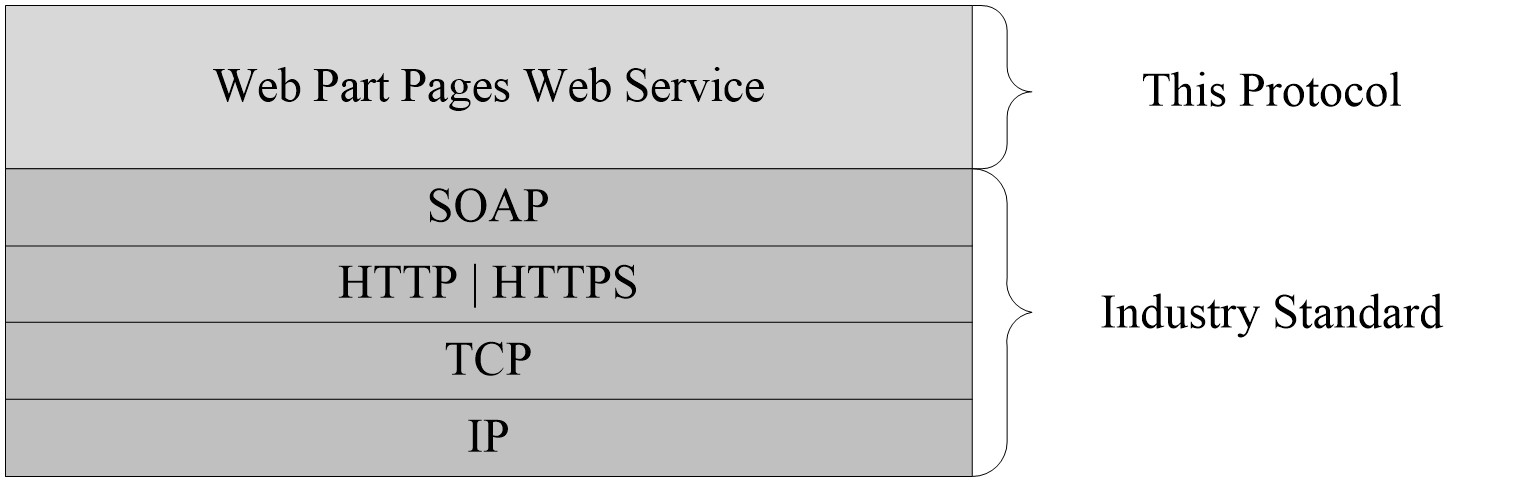 Figure 1: This protocol in relation to other protocolsThere is one dependency between this protocol and the [MS-FPSE] protocol. The GetWebPartPage and GetWebPartPageDocument SOAP operations as provided by this protocol are read operations, and a number of the other SOAP operations provide information to a client necessary to handle the contents of these pages. Therefore, to write a page to the server, the client needs to use an operation that enables placing the contents of a page on the server such as put documents in [MS-FPSE] section 3.1.5.3.12.Prerequisites/PreconditionsThis protocol operates against a site that is identified by a URL that is known by protocol clients. The protocol server endpoint is formed by appending "/_vti_bin/WebPartPages.asmx" to the URL of the site, for example: http://www.contoso.com/Repository/_vti_bin/WebPartPages.asmx.This protocol assumes that authentication has been performed by the underlying protocols.Applicability StatementThis protocol is used by client development tools to author pages and declarative workflows on a front-end web server that supports the protocol. The precise functioning of many of the operations in this protocol depends on the implementation of the server.Versioning and Capability NegotiationThis document covers versioning issues in the following areas:Supported Transports: This protocol uses multiple transports with SOAP, as described in Transport (section 2.1).Localization: This protocol includes text strings in various messages. Localization considerations for such strings are described in Common Message Syntax (section 2.2) and Message Processing Events and Sequencing Rules (section 3.1.4).Vendor-Extensible FieldsNone.Standards AssignmentsNone.MessagesTransportProtocol servers MUST support SOAP over HTTP. Protocol servers SHOULD additionally support SOAP over HTTPS for securing communication with clients.Protocol messages MUST be formatted as specified either in [SOAP1.1] section 4, SOAP Envelope or in [SOAP1.2-1/2007] section 5, SOAP Message Construct. Protocol server faults MUST be returned either using HTTP Status Codes as specified in [RFC2616] section 10, Status Code Definitions, or using SOAP faults as specified either in [SOAP1.1] section 4.4, SOAP Fault or in [SOAP1.2-1/2007] section 5.4, SOAP Fault.Common Message SyntaxThis section contains common definitions that are used by this protocol. The syntax of the definitions uses XML schema, as specified in [XMLSCHEMA1/2] and [XMLSCHEMA2/2], and WSDL, as specified in [WSDL].NamespacesThis specification defines and references various XML namespaces using the mechanisms specified in [XMLNS]. Although this specification associates a specific XML namespace prefix for each XML namespace that is used, the choice of XML namespace prefix is implementation-specific and not significant for interoperability.MessagesThis specification does not define any common WSDL message definitions.ElementsThe following table summarizes the set of common XML schema element definitions defined by this specification. XML schema element definitions that are specific to a particular operation are described with the operation.XMLThe XML element specifies a Web Part connection as follows:<s:schema elementFormDefault="qualified" xmlns:s="http://www.w3.org/2001/XMLSchema"   xmlns:s1="http://microsoft.com/wsdl/types/">   <s:import namespace="http://microsoft.com/wsdl/types/" />   <s:element name="XML">      <s:complexType>         <s:sequence>            <s:element name="ConnDesign">               <s:complexType>                  <s:sequence>                     <s:element name="ConnectionInfo">                        <s:complexType>                           <s:sequence>                              <s:element name="WebPart" minOccurs="0" maxOccurs="unbounded">                                 <s:complexType>                                    <s:sequence>                                       <s:element name="InterfaceGroups" minOccurs="1" maxOccurs="1">                                          <s:complexType>                                             <s:sequence>                                                <s:element name="InterfaceGroup" minOccurs="0" maxOccurs="unbounded">                                                   <s:complexType>                                                      <s:sequence>                                                         <s:element name="Interfaces">                                                            <s:complexType>                                                               <s:sequence>                                                                  <s:element name="Interface">                                                                     <s:complexType>                                                                        <s:choice minOccurs="0" maxOccurs="1">                                                                           <s:element name="InitEventArgs" type="InitEventArgsType"/>                                                                           <s:element name="Properties" type="PropertiesType" />                                                                        </s:choice>                                                                        <s:attribute name="IsASP" type="s:string" />                                                                        <s:attribute name="Match" type="s:string" />                                                                        <s:attribute name="InterfaceName" type="s:string" />                                                                        <s:attribute name="Type" type="s:string" />                                                                        <s:attribute name="MenuLabel" type="s:string" />                                                                        <s:attribute name="Description" type="s:string" />                                                                     </s:complexType>                                                                  </s:element>                                                               </s:sequence>                                                            </s:complexType>                                                         </s:element>                                                      </s:sequence>                                                      <s:attribute name="GroupName" type="s:string" use="required" />                                                      <s:attribute name="GroupMenuLabel" type="s:string" use="required" />                                                      <s:attribute name="IsASP" type="s:string" use="required" />                                                      <s:attribute name="Description" type="s:string" use="required" />                                                      <s:attribute name="RunAt" type="runAtType" use="required" />                                                      <s:attribute name="MaxConnections" use="required">                                                         <s:simpleType>                                                            <s:restriction base="s:integer">                                                               <s:enumeration value="-1" />                                                               <s:enumeration value="1" />                                                            </s:restriction>                                                         </s:simpleType>                                                      </s:attribute>                                                      <s:attribute name="AllowCrossPageConnections" type="s:string" use="required" />                                                      <s:attribute name="ConnectionType" type="ConnectionTypeType" use="required" />                                                   </s:complexType>                                                </s:element>                                             </s:sequence>                                          </s:complexType>                                       </s:element>                                    </s:sequence>                                    <s:attribute name="ID" type="s:string" />                                    <s:attribute name="WebPartID" type="s1:guid" />                                    <s:attribute name="ConnectionID" type="s1:guid" />                                 </s:complexType>                              </s:element>                           </s:sequence>                        </s:complexType>                     </s:element>                     <s:element name="Compatibility">                        <s:complexType>                           <s:sequence>                              <s:element name="sWebPart" minOccurs="0" maxOccurs="1">                                 <s:complexType>                                    <s:sequence>                                       <s:element name="sInterfaces">                                          <s:complexType>                                             <s:sequence>                                                <s:element name="int" minOccurs="0" maxOccurs="unbounded">                                                   <s:complexType>                                                      <s:choice minOccurs="0" maxOccurs="1">                                                         <s:element name="InitEventArgs" type="InitEventArgsType"/>                                                         <s:element name="Properties" type="PropertiesType" />                                                      </s:choice>                                                      <s:attribute name="IsASP" type="s:string" />                                                      <s:attribute name="id" type="s:string" />                                                   </s:complexType>                                                </s:element>                                             </s:sequence>                                          </s:complexType>                                       </s:element>                                       <s:element name="sg" minOccurs="0" maxOccurs="unbounded">                                          <s:complexType>                                             <s:sequence>                                                <s:element name="tParts">                                                   <s:complexType>                                                      <s:sequence>                                                         <s:element name="tWebPart" minOccurs="0" maxOccurs="unbounded">                                                            <s:complexType>                                                               <s:sequence>                                                                  <s:element name="tg" minOccurs="0" maxOccurs="unbounded">                                                                     <s:complexType>                                                                        <s:sequence>                                                                           <s:element name="tInterface">                                                                              <s:complexType>                                                                                 <s:sequence>                                                                                    <s:choice minOccurs="0" maxOccurs="1">                                                                                       <s:element name="InitEventArgs" type="InitEventArgsType"/>                                                                                       <s:element name="Properties" type="PropertiesType" />                                                                                    </s:choice>                                                                                    <s:element name="mi" minOccurs="1" maxOccurs="1">                                                                                       <s:complexType>                                                                                          <s:sequence />                                                                                          <s:attribute name="xInfo" type="s:string" />                                                                                          <s:attribute name="id" type="s:string" />                                                                                          <s:attribute name="isXFormUINeeded" type="s:string" />                                                                                       </s:complexType>                                                                                    </s:element>                                                                                    <s:element name="xForm" minOccurs="0" maxOccurs="1">                                                                                       <s:complexType>                                                                                          <s:sequence />                                                                                          <s:attribute name="type" type="s:string" />                                                                                       </s:complexType>                                                                                    </s:element>                                                                                 </s:sequence>                                                                                 <s:attribute name="IsASP" type="s:string" />                                                                                 <s:attribute name="id" type="s:string" />                                                                              </s:complexType>                                                                           </s:element>                                                                        </s:sequence>                                                                        <s:attribute name="id" type="s:string" />                                                                        <s:attribute name="gLabel" type="s:string" />                                                                        <s:attribute name="des" type="s:string" />                                                                        <s:attribute name="isMaxedOut" type="s:string" />                                                                        <s:attribute name="runAt" type="runAtType">                                                                        </s:attribute>                                                                        <s:attribute name="ConnectionType" type="ConnectionTypeType">                                                                        </s:attribute>                                                                        <s:attribute name="IsASP" type="s:string" />                                                                        <s:attribute name="isConn" type="s:string" />                                                                     </s:complexType>                                                                  </s:element>                                                               </s:sequence>                                                               <s:attribute name="ID" type="s:string" use="required" />                                                               <s:attribute name="WebPartID" type="s:string" use="optional" />                                                               <s:attribute name="ConnectionID" type="s:string" use="optional" />                                                               <s:attribute name="pinnedTo" type="runAtType" />                                                               <s:attribute name="title" type="s:string" use="required" />                                                            </s:complexType>                                                         </s:element>                                                      </s:sequence>                                                   </s:complexType>                                                </s:element>                                             </s:sequence>                                             <s:attribute name="des" type="s:string" use="required" />                                             <s:attribute name="isMaxedOut" type="s:string" />                                             <s:attribute name="id" type="s:string" use="required" />                                             <s:attribute name="ConnectionType" type="ConnectionTypeType" use="required" />                                             <s:attribute name="IsASP" type="s:string" />                                             <s:attribute name="runAt" type="runAtType" use="required" />                                             <s:attribute name="gLabel" type="s:string" use="required" />                                          </s:complexType>                                       </s:element>                                    </s:sequence>                                    <s:attribute name="ID" type="s:string" use="required" />                                    <s:attribute name="pinnedTo" type="runAtType" use="optional" />                                    <s:attribute name="WebPartID" type="s:string" use="optional" />                                    <s:attribute name="ConnectionID" type="s:string" use="optional" />                                    <s:attribute name="title" type="s:string" />                                 </s:complexType>                              </s:element>                           </s:sequence>                        </s:complexType>                     </s:element>                  </s:sequence>               </s:complexType>            </s:element>         </s:sequence>         <s:attribute name="id" use="optional">            <s:simpleType>               <s:restriction base="s:string">                  <s:enumeration value="MSOConn_Compatibility" />               </s:restriction>            </s:simpleType>         </s:attribute>      </s:complexType>   </s:element></s:schema>XML: The root node of the Web Part Connection Information Schema.XML.id: Specifies that this is used for Web Part connection information.XML.ConnDesign: The container for ConnectionInfo and Compatibility child elements.XML.ConnDesign.ConnectionInfo: The container for WebPart nodes that can potentially participate in the Web Part connection.XML.ConnDesign.ConnectionInfo.WebPart: Specifies a single Web Part and all information regarding the Web Part connection interfaces that it supports.XML.ConnDesign.ConnectionInfo.WebPart.ID: The control name that identifies this element in the page in which it is located.XML.ConnDesign.ConnectionInfo.WebPart.WebPartID: A GUID that uniquely identifies this element in the page in which it is located. XML.ConnDesign.ConnectionInfo.WebPart.ConnectionID: A GUID that identifies the Web Part that this element references. It is unique in the scope of both same-page Web Part connections and cross-page Web Part connections.XML.ConnDesign.ConnectionInfo.WebPart.InterfaceGroups: A container for all Web Part connection interface groups supported by the parent WebPart element.XML.ConnDesign.ConnectionInfo.WebPart.InterfaceGroups.InterfaceGroup: Specifies a single interface group that the ancestor WebPart element supports. An interface group contains either zero or one interface. An interface refers to one manner in which the ancestor WebPart element can connect to another Web Part.XML.ConnDesign.ConnectionInfo.WebPart.InterfaceGroups.InterfaceGroup.GroupName: Identifies an instance of using a Web Part connection interface on a Web Part.XML.ConnDesign.ConnectionInfo.WebPart.InterfaceGroups.InterfaceGroup.GroupMenuLabel: A localized string that is a user-recognizable short name for the interface group.XML.ConnDesign.ConnectionInfo.WebPart.InterfaceGroups.InterfaceGroup.IsASP: Specifies whether this element can have a descendent element of type InitEventArgs or type PropertiesType.<1> If absent, the client MUST interpret this as being set to FALSE.XML.ConnDesign.ConnectionInfo.WebPart.InterfaceGroups.InterfaceGroup.Description: A localized description of the interface group.XML.ConnDesign.ConnectionInfo.WebPart.InterfaceGroups.InterfaceGroup.RunAt: Specifies whether the Web Part connection can run on the server that is rendering the page, on the client receiving the rendered page, or on either.XML.ConnDesign.ConnectionInfo.WebPart.InterfaceGroups.InterfaceGroup.MaxConnections: Specifies the maximum number of Web Part connections supported by this interface group. A value of -1 indicates that there is no limit.XML.ConnDesign.ConnectionInfo.WebPart.InterfaceGroups.InterfaceGroup.AllowCrossPageConnections: Specifies whether this interface group supports cross-page Web Part connections.XML.ConnDesign.ConnectionInfo.WebPart.InterfaceGroups.InterfaceGroup.ConnectionType: Specifies whether this interface group is a provider or a consumer of data in a Web Part connection.XML.ConnDesign.ConnectionInfo.WebPart.InterfaceGroups.InterfaceGroup.Interfaces: The container for the Interface members of the parent single InterfaceGroup.XML.ConnDesign.ConnectionInfo.WebPart.InterfaceGroups.InterfaceGroup.Interfaces.Interface: Specifies a single Web Part connection interface that is a member of the ancestor Web Part connection interface group that is implemented by the ancestor Web Part. If IsASP is set to "True", it can have a Properties child element. If IsASP is set to "False", it can have an InitEventArgs child element.XML.ConnDesign.ConnectionInfo.WebPart.InterfaceGroups.InterfaceGroup.Interfaces.Interface.IsASP: Specifies whether this element can have a descendent element of type InitEventArgs or type PropertiesType.<2> If absent, the client MUST interpret this as being set to FALSE.XML.ConnDesign.ConnectionInfo.WebPart.InterfaceGroups.InterfaceGroup.Interfaces.Interface.Match: The server MUST return this set to True.XML.ConnDesign.ConnectionInfo.WebPart.InterfaceGroups.InterfaceGroup.Interfaces.Interface.InterfaceName: Identifies an instance of using a Web Part connection interface on a Web Part. If the moniker is undefined in the object type of the Web Part, the server MUST retrieve this value from the definition of the type of the Web Part connection.XML.ConnDesign.ConnectionInfo.WebPart.InterfaceGroups.InterfaceGroup.Interfaces.Interface.Type: The name of the object type in the object-oriented system that names the interface that the Web Part connection implements.XML.ConnDesign.ConnectionInfo.WebPart.InterfaceGroups.InterfaceGroup.Interfaces.Interface.MenuLabel: A localized string that is a user-recognizable short name for the Web Part connection interface.XML.ConnDesign.ConnectionInfo.WebPart.InterfaceGroups.InterfaceGroup.Interfaces.Interface.Description: A localized description of the interface.XML.ConnDesign.Compatibility: The container for the sWebPart element.XML.ConnDesign.Compatibility.sWebPart: Specifies the Web Part connection details for a single Web Part that can form a Web Part connection with one of the descendant tWebPart elements.XML.ConnDesign.Compatibility.sWebPart.ID: A control name that uniquely identifies the sWebPart in the page in which it is located.XML.ConnDesign.Compatibility.sWebPart.WebPartID: A GUID that uniquely identifies this element in the page in which it is located. XML.ConnDesign.Compatibility.sWebPart.ConnectionID: A GUID that identifies the Web Part that this element references. It is unique in the scope of both same-page Web Part connections and cross-page Web Part connections.XML.ConnDesign.Compatibility.sWebPart.title: A string that is the friendly name for the Web Part.XML.ConnDesign.Compatibility.sWebPart.pinnedTo: Specifies whether this Web Part processes its connections on the client or on the server, given the current state of the authoring of the page.XML.ConnDesign.Compatibility.sWebPart.sInterfaces: A container for the int elements that specify the interfaces available on the Web Part referred to by the ancestor sWebPart.XML.ConnDesign.Compatibility.sWebPart.sInterfaces.int: Specifies a single interface that is available for a Web Part connection on the Web Part referred to by the ancestor sWebPart.XML.ConnDesign.Compatibility.sWebPart.sInterfaces.int.IsASP: Specifies whether the int element can have a descendent element of type InitEventArgs or type PropertiesType.<3> If absent, the client MUST interpret this as being set to FALSE.XML.ConnDesign.Compatibility.sWebPart.sInterfaces.int.id: Identifies an instance of using a Web Part connection interface on a Web Part.XML.ConnDesign.Compatibility.sWebPart.sg: Specifies a Web Part connection interface group on the Web Part referenced by the parent sWebPart element. This element contains the possible combinations of Web Part connections between the referenced Web Part and other Web Parts in the target scope of the Web Part connection interface group that is specified by this element.XML.ConnDesign.Compatibility.sWebPart.sg.des: A localized description of the interface group.XML.ConnDesign.Compatibility.sWebPart.sg.isMaxedOut: Indicates whether the connection has exceeded its maximum number of allowed connections.XML.ConnDesign.Compatibility.sWebPart.sg.id: Identifies an instance of using a Web Part connection interface on a Web Part.XML.ConnDesign.Compatibility.sWebPart.sg.ConnectionType: Specifies whether this interface group is a provider or a consumer of data in a Web Part connection.XML.ConnDesign.Compatibility.sWebPart.sg.IsASP: Specifies whether the XML.ConnDesign.Compatibility.sWebPart.sInterfaces.int element with the same id as this element and a common sWebPart ancestor with this element is permitted to have a descendent element of type InitEventArgs or type PropertiesType.<4> If absent, the client MUST interpret this as being set to FALSE.XML.ConnDesign.Compatibility.sWebPart.sg.runAt: Specifies whether the connection can run on the server that is rendering the page, the client receiving the rendered page, or on either.XML.ConnDesign.Compatibility.sWebPart.sg.gLabel: A localized string that is a user-recognizable short name for the interface group.XML.ConnDesign.Compatibility.sWebPart.sg.tParts: A container for the tWebPart elements that are Web Parts that implement a Web Part connection to which the Web Part connection interface group of the sg element can connect.XML.ConnDesign.Compatibility.sWebPart.sg.tParts.tWebPart: Specifies a single Web Part that supports one interface connection group with which Web Part connection interface group of the ancestor sg can form a Web Part connection.XML.ConnDesign.Compatibility.sWebPart.sg.tParts.tWebPart.ID: A control name that uniquely identifies the tWebPart in the page in which it is located.XML.ConnDesign.Compatibility.sWebPart.sg.tParts.tWebPart.WebPartID: A GUID that uniquely identifies this element in the page in which it is located. XML.ConnDesign.Compatibility.sWebPart.sg.tParts.tWebPart.ConnectionID: A GUID that identifies the Web Part that this element references. It is unique in the scope of both same-page Web Part connections and cross-page Web Part connections.XML.ConnDesign.Compatibility.sWebPart.sg.tParts.tWebPart.pinnedTo: Specifies whether this Web Part processes its connections on the client or on the server, given the current state of the authoring of the page.XML.ConnDesign.Compatibility.sWebPart.sg.tParts.tWebPart.title: A string that is the friendly name for the Web Part.XML.ConnDesign.Compatibility.sWebPart.sg.tParts.tWebPart.tg: Specifies a single connection interface group that is supported by the parent tWebPart. An interface refers to one manner in which the ancestor tWebPart can participate in Web Part connections.XML.ConnDesign.Compatibility.sWebPart.sg.tParts.tWebPart.tg.isConn: Set to True when the Web Part has at least one Web Part connection. Otherwise, set to False.XML.ConnDesign.Compatibility.sWebPart.sg.tParts.tWebPart.tg.des: A localized description of the interface group.XML.ConnDesign.Compatibility.sWebPart.sg.tParts.tWebPart.tg.isMaxedOut: Specifies whether the connection has exceeded its maximum number of allowed Web Part connections.XML.ConnDesign.Compatibility.sWebPart.sg.tParts.tWebPart.tg.id: Identifies an instance of using a Web Part connection interface on a Web Part.XML.ConnDesign.Compatibility.sWebPart.sg.tParts.tWebPart.tg.ConnectionType: Specifies whether this interface group is a provider or a consumer of data in a Web Part connection.XML.ConnDesign.Compatibility.sWebPart.sg.tParts.tWebPart.tg.IsASP: Specifies whether the tg element can have a descendent element of type InitEventArgs or type PropertiesType.<5> If absent, the client MUST interpret this as being set to FALSE.XML.ConnDesign.Compatibility.sWebPart.sg.tParts.tWebPart.tg.runAt: Specifies whether the connection can run on the server that is rendering the page, on the client receiving the page, or on either.XML.ConnDesign.Compatibility.sWebPart.sg.tParts.tWebPart.tg.gLabel: A localized string that is a user-recognizable short name for the interface group.XML.ConnDesign.Compatibility.sWebPart.sg.tParts.tWebPart.tg.tInterface: Specifies a single connection interface that is part of the parent tg connection interface group. If IsASP is set to True, it can have a Properties child element. If IsASP is set to False, it can have an InitEventArgs child element.XML.ConnDesign.Compatibility.sWebPart. sg.tParts.tWebPart.tg.tInterface.IsASP: Specifies whether the tInterface element can have a descendent element of type InitEventArgs or type PropertiesType.<6> If absent, the client MUST interpret this as being set to FALSE.XML.ConnDesign.Compatibility.sWebPart.sg.tParts.tWebPart.tg.tInterface.id: Identifies an instance of using a Web Part connection interface on a Web Part.XML.ConnDesign.Compatibility.sWebPart.sg.tParts.tWebPart.tg.mi: Specifies a single interface that matches the Web Part connection interface of the ancestor sg element. This element contains information necessary to author a transformation between the provider and the consumer, if required.XML.ConnDesign.Compatibility.sWebPart.sg.tParts.tWebPart.tg.mi.xInfo: Specifies implementation-specific<7> details about authoring a transformation between the provider and the consumer.XML.ConnDesign.Compatibility.sWebPart.sg.tParts.tWebPart.tg.mi.id: Identifies an instance of using a Web Part connection interface on a Web Part.XML.ConnDesign.Compatibility.sWebPart.sg.tParts.tWebPart.tg.mi.isXFormUINeeded: Specifies whether special UI is needed to specify the transformation of data from one provider interface to a nominally incompatible consumer interface.XML.ConnDesign.Compatibility.sWebPart.sg.tParts.tWebPart.tg.xForm.type: Specifies implementation-specific<8> name for an object that can transform data for a provider interface into data required by a different consumer interface.Complex TypesThe following table summarizes the set of common XML schema complex type definitions defined by this specification. XML schema complex type definitions that are specific to a particular operation are described with the operation.SOAPFaultDetailsThe SOAPFaultDetails complex type specifies the details of a SOAP fault. This complex type is defined as follows:<s:schema xmlns:s="http://www.w3.org/2001/XMLSchema" targetNamespace="http://schemas.microsoft.com/sharepoint/soap">   <s:complexType name="SOAPFaultDetails">      <s:sequence>         <s:element name="errorstring" type="s:string" />         <s:element name="errorcode" type="s:string" minOccurs="0" />      </s:sequence>   </s:complexType></s:schema>errorstring: A human-readable text string explaining the application-level fault.errorcode: The hexadecimal representation of a 4-byte result code.wpv2:WebPartThe WebPart element specifies a Web Part.A Web Part describes a type in an object-oriented system that is derived from a type that represents a control. As in all types in object-oriented systems, it can contain sub-objects of types in the object-oriented system. The DWP format encompasses the serialization of a Web Part as XML. The contained sub-objects of the Web Part are also serialized. This element is defined as follows:<s:schema targetNamespace="http://schemas.microsoft.com/WebPart/v2" xmlns:s="http://www.w3.org/2001/XMLSchema" xmlns:wpv2="http://schemas.microsoft.com/WebPart/v2" elementFormDefault="qualified">   <s:element name="WebPart">      <s:complexType>         <s:sequence minOccurs="2" maxOccurs="unbounded">            <s:any namespace="##any" minOccurs="0" maxOccurs="unbounded" />         </s:sequence>         <s:attribute name="ID" type="s:string" use="optional" />         <s:anyAttribute namespace="##any"/>      </s:complexType>   </s:element></s:schema>WebPart: The presence of this element specifies the existence of the Web Part.WebPart.ID: The identifier of the Web Part. It MUST be unique in a single page.WebPart.*: Each of these elements represents one sub-object of the Web Part. If the server can represent the type of the sub-object in a single text value, this element contains exactly one child node, which MUST be a text node. If the server is unable to represent the type as a single string, this element has sub-elements that represent sub-objects of the sub-object. The nesting of these nodes is permitted. Two elements, WebPart.Assembly and WebPart.TypeName, have particular meaning, as specified later.WebPart.Assembly: The text node child of this element specifies the binary file on the front-end web server that contains the type definition in the object-oriented system for the Web Part.WebPart.TypeName: The text node child of this element specifies the name of the type in the object-oriented system.WebPart.*: Each of these attributes is an additional attribute on the WebPart tag. The meaning of these attributes is implementation-specific.<9>InitEventArgsTypeThe InitEventArgsType specifies the parameters required by a Web Part connection as follows:<s:complexType name="InitEventArgsType" xmlns:s="http://www.w3.org/2001/XMLSchema">   <s:sequence>      <s:any namespace="##local" processContents="skip" minOccurs="0" maxOccurs="unbounded" />   </s:sequence>   <s:attribute name="Type" use="optional">      <s:simpleType>         <s:restriction base="s:string">            <s:enumeration value="Client" />            <s:enumeration value="Server" />         </s:restriction>      </s:simpleType>   </s:attribute></s:complexType>InitEventArgsType: Specifies the information necessary to fire a Web Part connection.InitEventArgsType.*: The implementation-specific XML<10> that specifies the parameters required by a Web Part connection to connect two Web Parts together.InitEventArgsType.Type: Specifies whether the Web Part connection shares data between the Web Parts on the server processing the page or on the client rendering the page. If not present, the value "Client" is implied. If there are no sub-elements defining the Web Part connection details of values required to be passed, the value of this attribute MUST be set to "Client". If there are sub-elements defining the values that are required to be passed, this value is the same as the runAtType type of the ancestor element.PropertiesTypeThe PropertiesType complex type specifies the properties of a Web Part connection is defined as follows:<s:complexType name="PropertiesType" xmlns:s="http://www.w3.org/2001/XMLSchema">   <s:sequence>      <s:element name="Property" minOccurs="0" maxOccurs="unbounded">         <s:complexType>            <s:sequence>            </s:sequence>            <s:attribute name="Name" type="s:string" use="required" />            <s:attribute name="Description" type="s:string" use="optional" />            <s:attribute name="DisplayName" type="s:string" use="optional" />         </s:complexType>      </s:element>   </s:sequence></s:complexType>PropertiesType: The child Property elements specify the set of properties that MUST be passed as part of a connection. PropertiesType.Property: Specifies a key for which a value is passed from the provider to the consumer as part of the processing of a Web Part connection.PropertiesType.Property.Name: The internal name of the property used at processing time.PropertiesType.Property.DisplayName: The localized string naming the property.PropertiesType.Property.Description: The localized string describing the property.Simple TypesThe following table summarizes the set of common XML schema simple type definitions defined by this specification. XML schema simple type definitions that are specific to a particular operation are described with the operation.SPWebServiceBehaviorThe SPWebServiceBehavior simple type specifies the server behavior for a version of the protocol as follows:<s:simpleType name="SPWebServiceBehavior" xmlns:s="http://www.w3.org/2001/XMLSchema">   <s:restriction base="s:string">      <s:enumeration value="Version3"/>   </s:restriction></s:simpleType>The following table specifies possible values for this element.StorageThe Storage simple type specifies the level of visibility in a Web Part Page of a Web Part in a Web Part zone. This simple type is defined as follows:<s:simpleType name="Storage" xmlns:s="http://www.w3.org/2001/XMLSchema">   <s:restriction base="s:string">      <s:enumeration value="None"/>      <s:enumeration value="Personal"/>      <s:enumeration value="Shared"/>   </s:restriction></s:simpleType>The following table specifies possible values for this simple type.s1:guidThe s1:guid simpleType specifies a GUID. This simple type is defined as follows:<s:simpleType name="guid" targetNamespace="http://microsoft.com/wsdl/types/" >   <s:restriction base="s:string">      <s:pattern value="[0-9a-fA-F]{8}-[0-9a-fA-F]{4}-[0-9a-fA-F]{4}-[0-9a-fA-F]{4}-[0-9a-fA-F]{12}" />   </s:restriction></s:simpleType>AttributesThe following table summarizes the set of common XML schema attribute definitions defined by this specification. XML schema attribute definitions that are specific to a particular operation are described with the operation.ConnectionTypeTypeThe ConnectionTypeType simple type specifies whether this element is the consumer or the provider in the provider-consumer relationship. This simple type is defined as follows:<s:simpleType name="ConnectionTypeType" xmlns:s="http://www.w3.org/2001/XMLSchema">   <s:restriction base="s:string">      <s:enumeration value="Provider" />      <s:enumeration value="Consumer" />   </s:restriction></s:simpleType>runAtTypeThe runAtType simple type specifies whether a Web Part connection can be processed by the client rendering a page or on the server processing the page. This simple type is defined as follows:<s:simpleType name="runAtType" xmlns:s="http://www.w3.org/2001/XMLSchema">   <s:restriction base="s:string">      <s:enumeration value="None" />      <s:enumeration value="Client" />      <s:enumeration value="Server" />      <s:enumeration value="ServerAndClient" />   </s:restriction></s:simpleType>GroupsThis specification does not define any common XML schema group definitions.Attribute GroupsThis specification does not define any common XML schema attribute group definitions.Common Data StructuresThis specification does not define any common XML schema data structures.Protocol DetailsThe client side of this protocol is simply a pass-through. That is, no additional timers or other state is required on the client side of this protocol. Calls made by the higher-layer protocol or application are passed directly to the transport, and the results returned by the transport are passed directly back to the higher-layer protocol or application.Except where specified, protocol clients SHOULD interpret HTTP Status Codes returned by the protocol server as specified in [RFC2616], section 10, Status Code Definitions.This protocol enables protocol servers to notify protocol clients of application-level faults, using SOAP faults. This protocol enables protocol servers to provide additional details for SOAP faults by including either a detail element as specified in [SOAP1.1], section 4.4, SOAP Fault or a Detail element as specified in [SOAP1.2-1/2007], section 5.4.5, SOAP Detail Element, which conforms to the XML schema definition (XSD) of the SOAPFaultDetails complex type specified in SOAPFaultDetails (section 2.2.4.1). Except where specified, these SOAP faults are not significant for interoperability, and protocol clients can interpret them in an implementation-specific manner.This protocol enables protocol servers to perform implementation-specific authorization checks and notify protocol clients of authorization faults, using either HTTP Status Codes or SOAP faults, as specified previously in this section.This protocol enables protocol servers to perform implementation-specific localization of text in various messages. Except where specified, the localization of this text is an implementation-specific behavior of the protocol server and not significant for interoperability.An implementation does not conform to this specification if it fails to satisfy one or more of the MUST requirements that are defined herein. A SOAP node cannot use elements and attributes of the declared XML namespace, which is identified on the title page of this specification, within SOAP envelopes, unless it conforms to all MUST requirements of the specification. If a SOAP node does not conform to all of the MUST requirements that are defined in this specification, the behavior of the receiver of the SOAP node is undefined and causes unpredictable results.WebPartPagesWebServiceSoap Server DetailsAbstract Data ModelThis section describes a conceptual model of possible data organization that an implementation maintains to participate in this protocol. The described organization is provided to facilitate the explanation of how the protocol behaves. This document does not mandate that implementations adhere to this model as long as their external behavior is consistent with that described in this document.Control: The server can have a variety of compiled binary files that implement the behavior of a UI element or other portion of a page. This protocol contains methods that query the set of available Control classes and metadata about the public interfaces of the Control classes.  The server also performs operations on that class when processing pages in response to client requests, and therefore a method of storage/registration that is efficient for the particular server implementation will make both the operations of this protocol as well as processing pages efficient in regards to Control handling.Page: Each page has a specific URL that a client can use to refer to it. The pages optionally contain dynamic markup. A Web Part Page is a type of page.  A Web Part Page can contain Web Part zones, which are addressable by operations in this protocol, and can be stored separately in physical storage from the actual page contents to facilitate efficient queries and updates.Workflow: This protocol operates on declarative workflows that are specified by a set of files.  This collection of files consisting of at least a workflow markup file and a workflow configuration file. A workflow rules file, compiled versions of the other workflow files, and forms for initiation of the workflow (2) and data collection can also be included in the collection. These files can be either literal files in the server file system or entries in a database that represent files. The operations in this protocol require that the markup, rules, and configuration files that comprise a workflow (2) be accessible by a URL, but it is not necessary (or recommended) that the files be accessible by unauthenticated Web requests.  Data about the associations of the declarative workflow with lists can be stored with the list or in a separate data store. Based on the operations in this protocol, having an internal representation of associations of workflows (2) that allows efficient querying by an identifier and by the URL and version of the workflow configuration file will allow for more efficient functionality within this protocol.TimersNone.InitializationEach operation of the protocol is essentially independent of the functioning of other operations, and no special initialization occurs by calling one operation that affects the functioning of subsequent operations.Message Processing Events and Sequencing RulesThe following table summarizes the list of operations defined in this specification.AddWebPartThe AddWebPart operation adds a Web Part to a specified view of a page. It is a simplified version of the AddWebPartToZone operation (section 3.1.4.2). To specify which Web Part zone to which to add the Web Part, use AddWebPartToZone instead. This operation is defined as follows:<wsdl:operation name="AddWebPart" xmlns:wsdl="http://schemas.xmlsoap.org/wsdl/">   <wsdl:input message="tns:AddWebPartSoapIn" />   <wsdl:output message="tns:AddWebPartSoapOut" /></wsdl:operation>The client sends an AddWebPartSoapIn request message (section 3.1.4.1.1.1), and the server responds with an AddWebPartSoapOut response message (section 3.1.4.1.1.2).MessagesThe following table summarizes the set of WSDL message definitions that are specific to this operation.AddWebPartSoapInThe AddWebPartSoapIn message is the request message for AddWebPart.The SOAP action value of the message is defined as follows:http://microsoft.com/sharepoint/webpartpages/AddWebPartThe SOAP body contains an AddWebPart element.AddWebPartSoapOutThe AddWebPartSoapOut message is the response message for AddWebPart.The SOAP body contains an AddWebPartResponse element.ElementsThe following table summarizes the XML schema element definitions that are specific to this operation.AddWebPartThe AddWebPart element is defined as follows:<s:element name="AddWebPart" xmlns:s="http://www.w3.org/2001/XMLSchema">   <s:complexType>      <s:sequence>         <s:element name="pageUrl" type="s:string" minOccurs="1" maxOccurs="1"/>         <s:element name="webPartXml" type="s:string" minOccurs="1" maxOccurs="1"/>         <s:element name="storage" type="tns:Storage" minOccurs="1" maxOccurs="1"/>      </s:sequence>   </s:complexType></s:element>The definition of the parameters of this element is identical to that for the AddWebPartToZone element. When processing this element, the server MUST respond as if the same parameters were passed to AddWebPartToZone and all other parameters of AddWebPartToZone were omitted.AddWebPartResponseThe AddWebPartResponse element MUST be returned by the server. This element is defined as follows:<s:element name="AddWebPartResponse" xmlns:s="http://www.w3.org/2001/XMLSchema">   <s:complexType>      <s:sequence>         <s:element name="AddWebPartResult" type="s1:guid" minOccurs="1" maxOccurs="1" />      </s:sequence>   </s:complexType></s:element>AddWebPartResult: A GUID that uniquely identifies the Web Part usable by subsequent operations to update, retrieve, or delete the Web Part.Complex TypesNone.Simple TypesNone.AttributesNone.GroupsNone.Attribute GroupsNone.AddWebPartToZoneThe AddWebPartToZone operation<12> adds a Web Part to a specified Web Part zone in a specified view of a page. This operation is defined as follows:<wsdl:operation name="AddWebPartToZone" xmlns:wsdl="http://schemas.xmlsoap.org/wsdl/">   <wsdl:input message="tns:AddWebPartToZoneSoapIn" />   <wsdl:output message="tns:AddWebPartToZoneSoapOut" /></wsdl:operation>The client sends an AddWebPartToZoneSoapIn request message (section 3.1.4.2.1.1), and the server responds with an AddWebPartToZoneSoapOut response message (section 3.1.4.2.1.2).MessagesThe following table summarizes the set of WSDL message definitions that are specific to this operation.AddWebPartToZoneSoapInThe AddWebPartToZoneSoapIn message is the request message for AddWebPartToZone.The SOAP action value of the message is defined as follows:http://microsoft.com/sharepoint/webpartpages/AddWebPartToZoneThe SOAP body contains an AddWebPartToZone element.AddWebPartToZoneSoapOutThe AddWebPartToZoneSoapOut message is the response message for AddWebPartToZone.The SOAP body contains an AddWebPartToZoneResponse element.ElementsThe following table summarizes the XML schema element definitions that are specific to this operation.AddWebPartToZoneThe AddWebPartToZone element is defined as follows:<s:element name="AddWebPartToZone" xmlns:s="http://www.w3.org/2001/XMLSchema">   <s:complexType>      <s:sequence>         <s:element name="pageUrl" type="s:string" minOccurs="1" maxOccurs="1"/>         <s:element name="webPartXml" type="s:string" minOccurs="1" maxOccurs="1"/>         <s:element name="storage" type="tns:Storage" minOccurs="1" maxOccurs="1"/>         <s:element name="zoneId" type="s:string" minOccurs="0" maxOccurs="1"/>         <s:element name="zoneIndex" type="s:int" minOccurs="0" maxOccurs="1"/>      </s:sequence>   </s:complexType></s:element>pageUrl: The location of the page. MUST be formatted as either an absolute URL, a server-relative URL, or a site-relative URL. The location specified MUST be in the current site or any child site of the current site that is also in the current site collection.webPartXml: An XML-encoded string that, after decoding, MUST be in one of the formats supported by the server.<13> This is the contents of the Web Part being added.storage: Specifies whether the operation adds Web Parts to the public view or the current user’s personal view. MUST be set to either "Shared" or "Personal".zoneId: The Web Part zone identifier to which to add the Web Part.<14> If this element is omitted or refers to a Web Part zone that does not exist in the page, the server can add the Web part to any Web Part zone in the page, but the server MUST add the Web Part to a Web Part zone in the page and SHOULD ignore the zoneIndex attribute. If there are no Web Part zones in the page, the server SHOULD<15> store the Web Part, but not add it to the page.zoneIndex: A non-negative Web Part zone index that indicates the position at which the Web Part is to be inserted in the Web Part zone. If this value is omitted, the server MUST treat this as if it were set to zero. The new Web Part MUST be inserted directly before the existing Web Part with the lowest Web Part zone index that is greater than or equal to zoneIndex. If there is no such existing Web Part (such as if zoneIndex is greater than the index of all Web Parts in the zone or there are no Web Parts in the Web Part zone), the new Web Part MUST<16> be inserted at the end of the Web Part zone.AddWebPartToZoneResponseThe AddWebPartToZoneResponse element MUST be returned by the server. This element is defined as follows:<s:element name="AddWebPartToZoneResponse" xmlns:s="http://www.w3.org/2001/XMLSchema">   <s:complexType>      <s:sequence>         <s:element name="AddWebPartToZoneResult" type="s1:guid" minOccurs="1" maxOccurs="1"/>      </s:sequence>   </s:complexType></s:element>AddWebPartToZoneResult: A GUID that uniquely identifies the Web Part and can be used to update, retrieve, or delete the Web Part.Complex TypesNone.Simple TypesNone.AttributesNone.GroupsNone.Attribute GroupsNone.AssociateWorkflowMarkupThe AssociateWorkflowMarkup operation<17> causes a workflow configuration file<18> already present on the server to be processed and associated with a list.Before using this operation, the caller MUST first upload<19> the workflow markup file, workflow rules file, and workflow configuration file for the workflow (2) to associate, and then MUST call ValidateWorkflowMarkupAndCreateSupportObjects (section 3.1.4.28) to validate that workflow (2) and prepare it for running.To upload documents, use the put document method, as specified in [MS-FPSE] section 3.1.5.3.11.This operation is defined as follows:<wsdl:operation name="AssociateWorkflowMarkup" xmlns:wsdl="http://schemas.xmlsoap.org/wsdl/">   <wsdl:input message="tns:AssociateWorkflowMarkupSoapIn" />   <wsdl:output message="tns:AssociateWorkflowMarkupSoapOut" /></wsdl:operation>The client sends an AssociateWorkflowMarkupSoapIn request message (section 3.1.4.3.1.1), and the server responds with an AssociateWorkflowMarkupSoapOut response message (section 3.1.4.3.1.2).MessagesThe following table summarizes the set of WSDL message definitions that are specific to this operation.AssociateWorkflowMarkupSoapInThe AssociateWorkflowMarkupSoapIn message is the request message for AssociateWorkflowMarkup.The SOAP action value of the message is defined as follows:http://microsoft.com/sharepoint/webpartpages/AssociateWorkflowMarkupThe SOAP body contains an AssociateWorkflowMarkup element.AssociateWorkflowMarkupSoapOutThe AssociateWorkflowMarkupSoapOut message is the response message for AssociateWorkflowMarkup.The SOAP body contains an AssociateWorkflowMarkupResponse element.ElementsThe following table summarizes the XML schema element definitions that are specific to this operation.AssociateWorkflowMarkupThe AssociateWorkflowMarkup element is defined as follows:<s:element name="AssociateWorkflowMarkup" xmlns:s="http://www.w3.org/2001/XMLSchema">   <s:complexType>      <s:sequence>         <s:element name="configUrl" type="s:string" minOccurs="1" maxOccurs="1"/>         <s:element name="configVersion" minOccurs="0" maxOccurs="1">            <s:simpleType>               <s:restriction base="s:string">                  <s:pattern value="[v|V]\d+\.\d+" />                </s:restriction>            </s:simpleType>         </s:element>      </s:sequence>   </s:complexType></s:element>configUrl: An unencoded site-relative URL that indicates the location of the workflow configuration file for the workflow (2) to associate. The URL MUST NOT begin with a slash (/).configVersion: A string prepended by a ‘v’ character identifying the displayed version of the workflow configuration file to use. MUST be empty or omitted, or a valid version number recognized by the server. If it is empty or omitted, the latest version of the file is used.AssociateWorkflowMarkupResponseThe AssociateWorkflowMarkupResponse element MUST be returned by the server. If the operation succeeds, it returns information about the association. If the operation fails, it returns an error message that can be displayed to the user. The operation might fail for reasons including, but not limited to:The configUrl parameter points to a file that does not exist.The configUrl parameter points to an empty file.The configVersion parameter refers to a non-existent version of the workflow configuration file.The workflow configuration file contains incomplete or invalid data.The server reaches an error state while associating the workflow with the targeted object.This element is defined as follows:<s:element name="AssociateWorkflowMarkupResponse" xmlns:s="http://www.w3.org/2001/XMLSchema">   <s:complexType>      <s:sequence>         <s:element name="AssociateWorkflowMarkupResult" type="s:string" minOccurs="1" maxOccurs="1" />      </s:sequence>   </s:complexType></s:element>AssociateWorkflowMarkupResult: An XML-encoded string that, when decoded, is either one DeclarativeWorkflowDisabled element, one Success element, or one Error element, defined as follows:DeclarativeWorkflowDisabled: Indicates that the operation failed because an administrator has disabled declarative workflow features on the server. MUST be an XML-encoded string that conforms to this schema when decoded, as follows:<s:element name="DeclarativeWorkflowDisabled" minOccurs="0" maxOccurs="1" xmlns:s="http://www.w3.org/2001/XMLSchema" />Success: Indicates that the association operation was successful. MUST be an XML-encoded string that conforms to this schema when decoded, as follows:<s:element name="Success" type="s1:guid" minOccurs="0" maxOccurs="1" xmlns:s="http://www.w3.org/2001/XMLSchema" />When decoded, this element contains a GUID that uniquely identifies the workflow (2). Error: Indicates that the association operation failed for a reason other than disabling of the workflow (2) feature. MUST be an XML-encoded string that conforms to this schema when decoded, as follows:<s:element name="Error" type="s:string" minOccurs="0" maxOccurs="1" xmlns:s="http://www.w3.org/2001/XMLSchema"/>When decoded, this element MUST contain a localized error string suitable for display to the user.Complex TypesNone.Simple TypesNone.AttributesNone.GroupsNone.Attribute GroupsNone.ConvertWebPartFormatThe ConvertWebPartFormat operation<20> converts a Web Part from persistence format to page markup, or vice-versa.<21>propertyType.null: If the type can have a null value, then if this attribute is set to TRUE, it specifies that the value is null.propertyContainerType: Specifies a set of properties from which to instantiate a Web Part.propertyContainerType.property: Specifies one property of the Web Part.propertyContainerType.ipersonalizable: Specifies a set of properties of the Web Part that can be customized by the user who views the Web Part.propertyContainerType.ipersonalizable.property: Specifies one property that can be configured for each user.A Web Part can exist in multiple forms. One is an implementation-specific standalone persistence format that can be used to save a Web Part as a single file, whether on the server or elsewhere. Another is the implementation-specific markup that is inserted into page markup to cause the server to render that Web Part when the user browses the page.This operation is defined as follows:<wsdl:operat="http://schemas.xmlsoap.org/wsdl/">   <wsdl:input message="tns:ConvertWebPartFormatSoapIn" />   <wsdl:output message ion name="ConvertWebPartFormat" xmlns:wsdl ="tns:ConvertWebPartFormatSoapOut" /></wsdl:operation>The client sends a ConvertWebPartFormatSoapIn request message (section 3.1.4.4.1.1), and the server responds with a ConvertWebPartFormatSoapOut response message (section 3.1.4.4.1.2).MessagesThe following table summarizes the set of WSDL message definitions that are specific to this operation.ConvertWebPartFormatSoapInThe ConvertWebPartFormatSoapIn message is the request message for ConvertWebPartFormat.The SOAP action value of the message is defined as follows:http://microsoft.com/sharepoint/webpartpages/ConvertWebPartFormatThe SOAP body contains a ConvertWebPartFormat element.ConvertWebPartFormatSoapOutThe ConvertWebPartFormatSoapOut message is the response message for ConvertWebPartFormat.The SOAP body contains a ConvertWebPartFormatResponse element.ElementsThe following table summarizes the XML schema element definitions that are specific to this operation.ConvertWebPartFormatThe ConvertWebPartFormat element is defined as follows:<s:element name="ConvertWebPartFormat" xmlns:s="http://www.w3.org/2001/XMLSchema" >   <s:complexType>      <s:sequence>         <s:element name="inputFormat" type="s:string" minOccurs="1" maxOccurs="1"/>         <s:element name="formatConversionOption" type="tns:FormatConversionOption" minOccurs="1" maxOccurs="1"/>      </s:sequence>   </s:complexType></s:element>inputFormat: An XML-encoded Web Part markup in the input format indicated by the formatConversionOption element.formatConversionOption: Specifies the format of the inputFormat element and the desired output format.ConvertWebPartFormatResponseThe ConvertWebPartFormatResponse element MUST be returned by the server. This element is defined as follows:<s:element name="ConvertWebPartFormatResponse" xmlns:s="http://www.w3.org/2001/XMLSchema" >   <s:complexType>      <s:sequence>         <s:element name="ConvertWebPartFormatResult" type="s:string" minOccurs="1" maxOccurs="1"/>      </s:sequence>   </s:complexType></s:element>ConvertWebPartFormatResult: An XML-encoded Web Part markup in the output format indicated by the formatConversionOption element.Complex TypesNone.Simple TypesThe following table summarizes the XML schema simple type definitions that are specific to this operation.FormatConversionOptionThe FormatConversionOption simple type enumerates the different format conversion operations. that are available. This simple type is defined as follows:<s:simpleType name="FormatConversionOption" xmlns:s="http://www.w3.org/2001/XMLSchema">   <s:restriction base="s:string">      <s:enumeration value="ConvertToWebPartExportFormat"/>      <s:enumeration value="ConvertToWebPartDesignerPersistenceFormat"/>   </s:restriction></s:simpleType> The following table specifies the possible values for this element.AttributesNone.GroupsNone.Attribute GroupsNone.DeleteWebPartThe DeleteWebPart operation removes a Web Part from a view of a page. This operation is defined as follows:<wsdl:operation name="DeleteWebPart" xmlns:wsdl="http://schemas.xmlsoap.org/wsdl/">   <wsdl:input message="tns:DeleteWebPartSoapIn" />   <wsdl:output message="tns:DeleteWebPartSoapOut" /></wsdl:operation>The client sends a DeleteWebPartSoapIn request message (section 3.1.4.5.1.1), and the server responds with a DeleteWebPartSoapOut response message (section 3.1.4.5.1.2).MessagesThe following table summarizes the set of WSDL message definitions that are specific to this operation.DeleteWebPartSoapInThe DeleteWebPartSoapIn message is the request message for DeleteWebPart.The SOAP action value of the message is defined as follows:http://microsoft.com/sharepoint/webpartpages/DeleteWebPartThe SOAP body contains a DeleteWebPart element.DeleteWebPartSoapOutThe DeleteWebPartSoapOut message is the response message for DeleteWebPart.The SOAP body contains a DeleteWebPartResponse element.ElementsThe following table summarizes the XML schema element definitions that are specific to this operation.DeleteWebPartThe DeleteWebPart element deletes a Web Part from a view of a page. This element is defined as follows:<s:element name="DeleteWebPart" xmlns:s="http://www.w3.org/2001/XMLSchema">   <s:complexType>      <s:sequence>         <s:element name="pageUrl" type="s:string" minOccurs="1" maxOccurs="1"/>         <s:element name="storageKey" type="s1:guid" minOccurs="1" maxOccurs="1"/>         <s:element name="storage" type="tns:Storage" minOccurs="0" maxOccurs="1"/>      </s:sequence>   </s:complexType></s:element>pageUrl: MUST be one of the following: an absolute URL, a server-relative URL, or a site-relative URL. It specifies the location of the page. The location specified MUST be on the current site or any child site of the current site that is also in the current site collection.storageKey: A GUID that uniquely identifies the Web Part and specifies which Web Part to delete from the page. MUST correspond to a Web Part that is specified in a Web Part zone in the view specified by the storage parameter.storage: Specifies whether the specified Web Part is removed from the public view or the current user’s personal view of the page. If this is set to "None" or is unset, it is treated as if it is set to "Personal". If this is set to "Personal", the Web Part MUST exist in the current user’s personal view and MUST NOT exist in the public view. If this is set to "Shared", the Web Part MUST exist in the public view and MUST NOT exist in the user’s personal view. DeleteWebPartResponseThe DeleteWebPartResponse element MUST be sent by the server unless there is an error. This element is defined as follows:<s:element name="DeleteWebPartResponse" xmlns:s="http://www.w3.org/2001/XMLSchema">   <s:complexType/></s:element>Complex TypesNone.Simple TypesNone.AttributesNone.GroupsNone.Attribute GroupsNone.ExecuteProxyUpdatesThe ExecuteProxyUpdates operation<22> transmits a modification to a page containing controls to the server so that the implementation of the page running in the server environment can evaluate the same change. The server can then return the updated markup for the controls on the page. This operation is defined as follows:<wsdl:operation name="ExecuteProxyUpdates" xmlns:wsdl="http://schemas.xmlsoap.org/wsdl/">   <wsdl:input message="tns:ExecuteProxyUpdatesSoapIn" />   <wsdl:output message="tns:ExecuteProxyUpdatesSoapOut" /></wsdl:operation>The client sends an ExecuteProxyUpdatesSoapIn request message (section 3.1.4.6.1.1), and the server responds with an ExecuteProxyUpdatesSoapOut response message (section 3.1.4.6.1.2).MessagesThe following table summarizes the set of WSDL message definitions that are specific to this operation.ExecuteProxyUpdatesSoapInThe ExecuteProxyUpdatesSoapIn message is the request message for ExecuteProxyUpdates.The SOAP action value of the message is defined as follows:http://microsoft.com/sharepoint/webpartpages/ExecuteProxyUpdatesThe SOAP body contains an ExecuteProxyUpdates element.ExecuteProxyUpdatesSoapOutThe ExecuteProxyUpdatesSoapOut message is the response message for ExecuteProxyUpdates.The SOAP body contains an ExecuteProxyUpdatesResponse element.ElementsThe following table summarizes the XML schema element definitions that are specific to this operation.ExecuteProxyUpdatesThe ExecuteProxyUpdates element indicates that a change was made to a control that requires evaluation in the server environment to produce the correct markup. This markup can be both the persisted markup on the page and display markup to render the control for editing. This element is defined as follows:<s:element name="ExecuteProxyUpdates" xmlns:s="http://www.w3.org/2001/XMLSchema">   <s:complexType>      <s:sequence>         <s:element name="updateData" type="s:string" minOccurs="0" maxOccurs="1"/>      </s:sequence>   </s:complexType></s:element>updateData: An XML-encoded string containing details of the update to evaluate on the server. The client MUST send a value that matches this schema, as follows:<s:schema elementFormDefault="qualified" xmlns:s="http://www.w3.org/2001/XMLSchema">   <s:element name="UpdateTransaction">      <s:complexType>         <s:sequence>            <s:element name="Update" minOccurs="1" maxOccurs="unbounded">               <s:complexType>                  <s:sequence>                     <s:element name="Document">                        <s:complexType>                           <s:sequence>                              <s:element name="Register" minOccurs="0" maxOccurs="unbounded">                                 <s:complexType>                                    <s:sequence>                                    </s:sequence>                                    <s:attribute name="TagPrefix" type="s:string" use="required" />                                    <s:attribute name="Src" type="s:string" use="optional" />                                    <s:attribute name="TagName" type="s:string" use="optional" />                                    <s:attribute name="Assembly" type="s:string" use="optional" />                                    <s:attribute name="Namespace" type="s:string" use="optional" />                                 </s:complexType>                              </s:element>                              <s:element name="Control" type="controlType" minOccurs="0" maxOccurs="unbounded">                              </s:element>                           </s:sequence>                           <s:attribute name="Url" type="s:string" use="required" />                           <s:attribute name="ContextUrl" type="s:string" use="optional" />                           <s:attribute name="WebUrl" type="s:string" use="optional" />                        </s:complexType>                     </s:element>                     <s:element name="Actions" minOccurs="0" maxOccurs="1">                        <s:complexType>                           <s:choice maxOccurs="unbounded">                              <s:element name="Method">                                 <s:complexType>                                    <s:sequence>                                       <s:element name="Param" minOccurs="0" maxOccurs="unbounded">                                          <s:complexType>                                             <s:simpleContent>                                                <s:extension base="s:string">                                                   <s:attribute name="Type" type="s:string" use="required"/>                                                   <s:attribute name="Text" type="s:string" use="optional"/>                                                </s:extension>                                             </s:simpleContent>                                          </s:complexType>                                       </s:element>                                    </s:sequence>                                    <s:attribute name="UpdateID" type="s:nonNegativeInteger" use="required"/>                                    <s:attribute name="Name" type="s:string" use="optional" />                                 </s:complexType>                              </s:element>                              <s:element name="Prop" type="propType" />                           </s:choice>                        </s:complexType>                     </s:element>                  </s:sequence>                  <s:attribute name="Type" use="required">                     <s:simpleType>                        <s:restriction base="s:string">                           <s:enumeration value="Document" />                        </s:restriction>                     </s:simpleType>                  </s:attribute>                  <s:anyAttribute namespace="##any" processContents="skip"/>               </s:complexType>            </s:element>         </s:sequence>      </s:complexType>   </s:element>   <s:complexType name="controlType">      <s:sequence>         <s:element name="Region" minOccurs="0" maxOccurs="unbounded">            <s:complexType>               <s:sequence minOccurs="0" maxOccurs="unbounded">                  <s:element name="Control" type="controlType" />               </s:sequence>               <s:attribute name="Index" type="s:nonNegativeInteger" use="required" />            </s:complexType>         </s:element>      </s:sequence>      <s:attribute name="NeedsPreview" use="optional">         <s:simpleType>            <s:restriction base="s:string">               <s:enumeration value="True" />               <s:enumeration value="False" />            </s:restriction>         </s:simpleType>      </s:attribute>      <s:attribute name="ForceUseDesigner" use="optional">         <s:simpleType>            <s:restriction base="s:string">               <s:enumeration value="True" />               <s:enumeration value="False" />            </s:restriction>         </s:simpleType>      </s:attribute>      <s:attribute name="ID" type="s:string" use="optional" />      <s:attribute name="TagName" type="s:string" use="required" />      <s:attribute name="OuterHtml" type="s:string" use="required" />      <s:attribute name="UpdateID" type="s:string" use="required" />   </s:complexType>   <s:complexType name="subPropType">      <s:sequence>         <s:element name="Prop" type="subPropType" minOccurs="0" maxOccurs="unbounded" />      </s:sequence>      <s:attribute name="Name" type="s:string" use="required" />      <s:attribute name="Text" type="s:string" use="optional" />   </s:complexType>   <s:complexType name="propType">      <s:sequence>         <s:element name="Prop" type="subPropType" minOccurs="0" maxOccurs="unbounded" />      </s:sequence>      <s:attribute name="UpdateID" type="s:string" use="required" />      <s:attribute name="Source" use="optional">         <s:simpleType>            <s:restriction base="s:string">               <s:enumeration value="Control" />               <s:enumeration value="Designer" />               <s:enumeration value="Bound" />            </s:restriction>         </s:simpleType>      </s:attribute>      <s:attribute name="Name" type="s:string" use="required" />      <s:attribute name="Text" type="s:string" use="optional" />   </s:complexType></s:schema>*.Prop: For properties for which the client does not have the full logic to serialize the value into the Text attribute, the client MUST specify child Prop elements to specify how the server is to serialize the sub-values that constitute the full value of the property. If there are any Prop child elements, the Text attribute MUST NOT be set.UpdateTransaction: The top-level container for Update elements.UpdateTransaction.Update: Represents an individual page, the controls on it, and the updates to make to those controls.The server MUST accept any attributes on this element and the server MUST return them as attributes of the UpdateResponse.Update element that is part of the response to this request. This enables the client to pass a set of opaque data to the server to identify which response UpdateResponse.Update element matches which request UpdateTransaction.Update element.UpdateTransaction.Update.Type: This attribute MUST be set to "Document".UpdateTransaction.Update.Document: Specifies the content of the page necessary for performing the requested updates.UpdateTransaction.Update.Document.Url: The URL of the page being modified.UpdateTransaction.Update.ContextUrl: If non-empty and different from Url, identifies this as a nested page, where one page reads content from another page to use as portions of its markup for its browse-time processing on the server. The value of Url identifies the page that contains the markup, and ContextUrl identifies the pages that is reading content from the page at Url.UpdateTransaction.Update.WebUrl: The URL of the site that contains this page.UpdateTransaction.Update.Document.Register: Specifies the register directives that are necessary to instantiate the controls on the page. Either the Src and the TagName attributes or the Namespace and the Assembly attributes MUST be set.UpdateTransaction.Update.Document.Register.TagPrefix: The tag prefix for the register directive.UpdateTransaction.Update.Document.Register.Src: The source for the register directive. If the client sets the Src attribute, the client MUST also set the TagName and the client MUST NOT set the Assembly and the Namespace attributes.UpdateTransaction.Update.Document.Register.TagName: The tag name of the register directive. If the client sets the TagName attribute, the client MUST also set the Src attribute and the client MUST NOT set the Assembly and the Namespace attributes.UpdateTransaction.Update.Document.Register.Assembly: The assembly of the register directive. If the client sets this attribute, the client MUST also set the Namespace attribute and the client MUST NOT set the Src and the TagName attributes.UpdateTransaction.Update.Document.Register.Namespace: The namespace of the register directive. If the client sets the Namespace attribute, the client MUST also set the Assembly attribute and the client MUST NOT set the Src and the TagName attributes.UpdateTransaction.Update.Document.Control: Specifies one control that exists in the document.UpdateTransaction.Update.Actions: The container for the list of updates to make to the page.UpdateTransaction.Update.Actions.Method: Specifies a single update operation to perform on a single control on the server.UpdateTransaction.Update.Actions.Method.UpdateID: A number that maps to the ID attribute of an UpdateTransaction.Update.Document.*.Control element to determine on which control the operation is performed.UpdateTransaction.Update.Actions.Method.Name: The name of the operation to perform. If not set, the parent Method element is ignored.UpdateTransaction.Update.Actions.Method.Param: For operations that take arguments, each Param element specifies one argument of the operation.UpdateTransaction.Update.Actions.Method.Param.Type: Specifies the class of the object used for the parameter of the method. UpdateTransaction.Update.Actions.Method.Param.Text: Specifies the value of the object used for the parameter of the method. The server MUST decode the string and process the request.subPropType: Specifies the serialized value of an object contained in the ancestor propType object.subPropType.Name: The name of the attribute to update.subPropType.Text: The full serialized value of the object. If the client sets this attribute, the client MUST NOT create any Prop sub elements.controlType: Specifies a single control in the document.controlType.NeedsPreview: If set to TRUE, this specifies that the server MUST return new markup for display in a page editing tool.  If set to FALSE, this specifies that the server MUST NOT return new markup for display in a page editing tool.controlType.ForceUseDesigner: If set to TRUE, this specifies that the server MUST use the object type of the control to retrieve a name for an auxiliary object type. The auxiliary object type MUST be used to make the updates to the control.controlType.ID: The identifier of the control that uniquely identifies it on a page.controlType.TagName: The implementation-specific<23> name for the object-oriented type that is the control.controlType.OuterHtml: The persisted markup of the control.controlType.UpdateID: A number that the client sets that the server MUST return as part of updates to this control.controlType.Region: Specifies a region in a control that can contain other controls.controlType.Region.Control: Specifies one of the controls located in the parent controlType.Region element region.controlType.Region.Index: The numerical index of a region in a control that can contain other controls.propType: Specifies an update to a single sub-object of the object-oriented type that is the control. It MUST be serializable to text. However, the client does not necessarily contain the logic to serialize the value. If the client does not contain the logic to serialize the value, it MUST break the object into its sub-objects to have the server set the value of the sub-object. propType.UpdateID: Matches the UpdateTransaction.Update.Document.*.Control.UpdateID of the control to update.propType.Name: The name of the sub-object to update.propType.Source: Specifies how the server MUST use the provided value. MUST be set to one of the values in the following table.propType.Text: The full serialized value of the object. If the client sets this attribute, the client MUST NOT create any Prop sub-elements.ExecuteProxyUpdatesResponseThe ExecuteProxyUpdatesResponse element is the response to the ExecuteProxyUpdates request from the client. This element is defined as follows:<s:element name="ExecuteProxyUpdatesResponse" xmlns:s="http://www.w3.org/2001/XMLSchema">   <s:complexType>      <s:sequence>         <s:element name="ExecuteProxyUpdatesResult" type="s:string" minOccurs="1" maxOccurs="1" />      </s:sequence>   </s:complexType></s:element>ExecuteProxyUpdatesResult: This response contains the updated markup and previews of the Web controls as specified in the request. The server MUST build the result matching this schema. The server MUST then XML encode the resulting XML, and MUST then return it as a string to the client.<s:schema elementFormDefault="qualified" xmlns:s="http://www.w3.org/2001/XMLSchema">   <s:complexType name="PType">      <s:sequence>         <s:choice maxOccurs="unbounded">            <s:element name="P" type="PType" minOccurs="0" maxOccurs="unbounded" />         </s:choice>      </s:sequence>      <s:attribute name="ID" type="s:nonNegativeInteger" use="optional" />      <s:attribute name="N" type="s:string" use="required" />      <s:attribute name="Y" type="s:string" use="optional" />      <s:attribute name="R" type="s:string" use="optional" />      <s:attribute name="E" type="s:string" use="optional" />      <s:attribute name="Serial" type="s:string" use="optional" />      <s:attribute name="T" type="s:string" use="optional" />      <s:attribute name="Bound" use="optional">         <s:simpleType>            <s:restriction base="s:string">               <s:enumeration value="True" />            </s:restriction>         </s:simpleType>      </s:attribute>      <s:attribute name="AssemblyQualifiedName" type="s:string" use="optional" />   </s:complexType>   <s:element name="UpdateResponse">      <s:complexType>         <s:sequence>            <s:element name="Update" minOccurs="1" maxOccurs="unbounded">               <s:complexType>                  <s:choice maxOccurs="unbounded">                     <s:element name="Method">                        <s:complexType>                           <s:sequence>                              <s:element name="Param">                                 <s:complexType>                                    <s:sequence>                                    </s:sequence>                                    <s:attribute name="Y" type="s:string" use="required"/>                                    <s:attribute name="T" type="s:string" use="required"/>                                 </s:complexType>                              </s:element>                           </s:sequence>                           <s:attribute name="UpdateID" type="s:nonNegativeInteger" use="required" />                           <s:attribute name="N" type="s:string" use="optional" />                        </s:complexType>                     </s:element>                     <s:element name="Values">                        <s:complexType>                           <s:sequence>                              <s:element name="P" type="PType" minOccurs="0" maxOccurs="unbounded"/>                           </s:sequence>                           <s:attribute name="UpdateID" type="s:nonNegativeInteger" use="required" />                        </s:complexType>                     </s:element>                     <s:element name="Templates">                        <s:complexType>                           <s:sequence>                              <s:element name="Group" minOccurs="0" maxOccurs="unbounded">                                 <s:complexType>                                    <s:sequence>                                       <s:element name="Template" minOccurs="0" maxOccurs="unbounded">                                          <s:complexType>                                             <s:sequence>                                             </s:sequence>                                             <s:attribute name="Name" type="s:string" use="required" />                                             <s:attribute name="Prop" type="s:string" use="optional" />                                             <s:attribute name="Flags" use="optional">                                                <s:simpleType>                                                   <s:restriction base="s:string">                                                      <s:pattern value="S?D?" />                                                   </s:restriction>                                                </s:simpleType>                                             </s:attribute>                                             <s:attribute name="Content" type="s:string" use="optional" />                                          </s:complexType>                                       </s:element>                                    </s:sequence>                                    <s:attribute name="Name" type="s:string" use="required" />                                 </s:complexType>                              </s:element>                           </s:sequence>                           <s:attribute name="UpdateID" type="s:nonNegativeInteger" use="required"/>                        </s:complexType>                     </s:element>                  </s:choice>                  <s:anyAttribute namespace="##any" processContents="skip" />               </s:complexType>            </s:element>         </s:sequence>      </s:complexType>   </s:element></s:schema>PType: Specifies a sub-object of the control and the value to which to change the sub-object. This will be called Referred Attribute (RA) for the remainder of this section.PType.P: Specifies a sub object of the Referred Attribute if the RA is composed as a collection of sub-properties.PType.ID: Used in conjunction with the PType.R attribute. If this attribute is set, a sibling PType element MAY set the value of its R attribute to the value of this attribute, instead of fully serializing the value to which to change the attribute. This can achieve a performance improvement by reducing the total number of bytes transferred. PType.N: The name of the RA to change.PType.Y: The object type of the value to which to change the RA. If the type is an enumeration, the PType.E attribute is set on this element. If the type is the name of a type, the AssemblyQualifiedName attribute is set on this element. PType.R: If set, the value to which to change the RA has already been specified by a previous sibling PType element. If the value of PType.R is set to -1, it refers to the value of an empty string. If the value of PType.R is set to zero, it refers to the control that is being modified. Otherwise, the value of R is the value of the ID of the previous sibling that has the same value.PType.E: If set, this specifies the value of the enumeration type to which to set the RA. If set, T, Serial, Bound, and AssemblyQualifiedName MUST NOT be set.PType.Serial: A base 64-encoded serialized form of the object to which to set the attribute. If set, T, E, Bound, and AssemblyQualifiedName MUST NOT be set.PType.T: A textual serialized object to which to set the RA. If set, E, AssemblyQualifiedName, and Serial MUST NOT be set.PType.Bound: If set to TRUE, specifies that the runtime value of the RA is specified by another attribute on another control. If Bound is set on this element, T MUST be set on this element. If Bound is set on this element, E, AssemblyQualifiedName, and Serial MUST NOT be set.PType.AssemblyQualifiedName: If the value of the RA is the name of a type in an object-oriented system, this attribute is the name of that type. If set, T, E, Bound, and Serial MUST NOT be set.UpdateResponse: The root element that contains all Update sub-elements.UpdateResponse.Update: The attributes present on this element MUST match the UpdateTransaction.Update element from the request. This enables the client to match a response with a request.UpdateResponse.Update.Method: Specifies a single method for the client to evaluate to be in the same state as the server-evaluated page.UpdateResponse.Update.Method.UpdateID: Identifies which control to evaluate the method on.UpdateResponse.Update.Method.N: The name of the method to evaluate. The exact details of each method are implementation-specific.<24>UpdateResponse.Update.Method.Param: Specifies one argument of the method.UpdateResponse.Update.Method.Param.Y: Specifies the object type of the argument.UpdateResponse.Update.Method.Param.T: Specifies the object value of the argument.UpdateResponse.Update.Values: Specifies a set of values to change on a control on the page.UpdateResponse.Update.Values.P: Specifies a sub-object of the control and the value to which to change the sub-object.UpdateResponse.Update.Values.UpdateID: Identifies which control to change the value on.UpdateResponse.Update.Templates: Specifies an update to the sets of nested controls in a control.UpdateResponse.Update.Templates.UpdateID: Identifies which control to change the value on.UpdateResponse.Update.Templates.Group: Specifies updates to one set of nested controls in a control. UpdateResponse.Update.Templates.Group.Name: The name of the set of controls.UpdateResponse.Update.Templates.Group.Template: Each Template element specifies changes made to one nesting of controls in a control.UpdateResponse.Update.Templates.Group.Template.Name: The name of the nested control to update.UpdateResponse.Update.Templates.Group.Template.Prop: If not set, use the same value as Name. The Prop attribute specifies the nested control to update.UpdateResponse.Update.Templates.Group.Template.Flags: Contains one or more of the characters in the following table to specify additional processing instructions.UpdateResponse.Update.Templates.Group.Template.Content: The new content of the nested control.Complex TypesNone.Simple TypesNone.AttributesNone.GroupsNone.Attribute GroupsNone.FetchLegalWorkflowActionsThe FetchLegalWorkflowActions operation<25> returns localized UI strings and specifications for the actions, and conditions available for use in a declarative workflow on the server. This operation is defined as follows:<wsdl:operation name="FetchLegalWorkflowActions" xmlns:wsdl="http://schemas.xmlsoap.org/wsdl/">   <wsdl:input message="tns:FetchLegalWorkflowActionsSoapIn" />   <wsdl:output message="tns:FetchLegalWorkflowActionsSoapOut" /></wsdl:operation>The client sends a FetchLegalWorkflowActionsSoapIn request message (section 3.1.4.7.1.1), and the server responds with a FetchLegalWorkflowActionsSoapOut response message (section 3.1.4.7.1.2).MessagesThe following table summarizes the set of WSDL message definitions that are specific to this operation.FetchLegalWorkflowActionsSoapInThe FetchLegalWorkflowActionsSoapIn message is the request message for FetchLegalWorkflowActions.The SOAP action value of the message is defined as follows:http://microsoft.com/sharepoint/webpartpages/FetchLegalWorkflowActionsThe SOAP body contains a FetchLegalWorkflowActions element.FetchLegalWorkflowActionsSoapOutThe FetchLegalWorkflowActionsSoapOut message is the response message for FetchLegalWorkflowActions.The SOAP body contains a FetchLegalWorkflowActionsResponse element.ElementsThe following table summarizes the XML schema element definitions that are specific to this operation.FetchLegalWorkflowActionsThe FetchLegalWorkflowActions element is defined as follows:<s:element name="FetchLegalWorkflowActions" xmlns:s="http://www.w3.org/2001/XMLSchema">   <s:complexType/></s:element>FetchLegalWorkflowActionsResponseThe FetchLegalWorkflowActionsResponse element MUST be returned by the server. This element is defined as follows:<s:element name="FetchLegalWorkflowActionsResponse" xmlns:s="http://www.w3.org/2001/XMLSchema">   <s:complexType>      <s:sequence>         <s:element name="FetchLegalWorkflowActionsResult" type="s:string" minOccurs="1" maxOccurs="1"/>      </s:sequence>   </s:complexType></s:element>FetchLegalWorkflowActionsResult: An XML-encoded string that, when decoded, is either one DeclarativeWorkflowDisabled element or one WorkflowInfo element, defined as follows:DeclarativeWorkflowDisabled: Indicates that the operation failed because an administrator has disabled declarative workflow features on the server. When this element is present, it MUST be an XML-encoded string that conforms to this schema when decoded, as follows:<s:element name="DeclarativeWorkflowDisabled" minOccurs="0" maxOccurs="1" xmlns:s="http://www.w3.org/2001/XMLSchema"/>WorkflowInfo: A root element containing information about the actions and conditions that are available for use in workflows (2) on the server.<s:schema xmlns:s="http://www.w3.org/2001/XMLSchema"  xmlns:core="http://schemas.microsoft.com/sharepoint/soap/"><s:import namespace="http://schemas.microsoft.com/sharepoint/soap/" /><s:element name="WorkflowInfo">   <s:complexType>      <s:all>         <s:element name="Conditions" minOccurs="1" maxOccurs="1">            <s:complexType>               <s:sequence>                  <s:element name="Default" minOccurs="0" maxOccurs="1">                     <s:complexType>                        <s:sequence>                           <s:element name="RuleDesigner" type="ruleDesignerType" />                        </s:sequence>                        <s:attribute name="ItemKeyType" type="s:string" />                     </s:complexType>                  </s:element>                  <s:element name="Condition" minOccurs="0" maxOccurs="unbounded">                     <s:complexType>                        <s:all>                           <s:element name="RuleDesigner" type="ruleDesignerType" minOccurs="1" maxOccurs="1" />                           <s:element name="Parameters" type="parametersType" minOccurs="1" maxOccurs="1" />                        </s:all>                        <s:attribute name="Type">                           <s:simpleType>                              <s:restriction base="s:string">                                 <s:enumeration value="Advanced" />                              </s:restriction>                           </s:simpleType>                        </s:attribute>                        <s:attribute name="Name" type="s:string" use="required" />                        <s:attribute name="AppliesTo" type="appliesToTypes" use="required" />                        <s:attribute name="UsesCurrentItem" type="s:boolean" default="false" />                        <s:attribute name="ItemKeyType" type="s:string" />                        <s:attribute name="FunctionName" type="s:string" />                        <s:attribute name="Assembly" type="s:string" />                        <s:attribute name="ClassName" type="s:string" />                        <s:attributeGroup ref="invocationTagAttributeGroup" />                     </s:complexType>                  </s:element>               </s:sequence>               <s:attribute name="And" type="s:string" use="required" />               <s:attribute name="Or" type="s:string" use="required" />               <s:attribute name="When" type="s:string" use="required" />               <s:attribute name="Else" type="s:string" use="required" />               <s:attribute name="Not" type="s:string" use="required" />            </s:complexType>         </s:element>         <s:element name="Actions" minOccurs="1" maxOccurs="1">            <s:complexType>               <s:sequence>                  <s:element name="Default" type="defaultElementType" minOccurs="0" maxOccurs="1" />                  <s:element name="Action" minOccurs="0" maxOccurs="unbounded">                     <s:complexType>                        <s:all>                           <s:element name="Parameters" type="parametersType" minOccurs="0" maxOccurs="1" />                           <s:element name="RuleDesigner" type="ruleDesignerType" minOccurs="1" maxOccurs="1" />                           <s:element name="DataSources" type="dataSourcesType" minOccurs="0" maxOccurs="1" />                           <s:element name="Modifications" minOccurs="0" maxOccurs="1">                              <s:complexType>                                 <s:sequence>                                    <s:element name="Modification" minOccurs="1" maxOccurs="unbounded">                                       <s:complexType>                                          <s:sequence />                                          <s:attribute name="TypeId" type="s:string" use="required" />                                          <s:attribute name="NameFormat" use="required">                                             <s:simpleType>                                                <s:restriction base="s:string">                                                   <s:pattern value="([^\{]|\\\{|(\{0\}))*" />                                                </s:restriction>                                             </s:simpleType>                                          </s:attribute>                                          <s:attribute name="FormURN" type="s:string" use="required" />                                       </s:complexType>                                    </s:element>                                 </s:sequence>                              </s:complexType>                           </s:element>                           <s:element name="ActionVariables" minOccurs="0" maxOccurs="1">                              <s:complexType>                                 <s:sequence>                                    <s:any namespace="##any" minOccurs="0" maxOccurs="unbounded" processContents="skip" />                                 </s:sequence>                              </s:complexType>                           </s:element>                           <s:element name="ActionBody" minOccurs="0" maxOccurs="1">                              <s:complexType>                                 <s:sequence>                                    <s:any namespace="##any" minOccurs="0" maxOccurs="unbounded" processContents="skip" />                                 </s:sequence>                              </s:complexType>                           </s:element>                           <s:element name="ActionConditions" minOccurs="0" maxOccurs="1">                              <s:complexType>                                 <s:sequence>                                    <s:any namespace="##any" minOccurs="0" maxOccurs="unbounded" processContents="skip" />                                 </s:sequence>                              </s:complexType>                           </s:element>                        </s:all>                        <s:attribute name="Name" type="s:string" use="required" />                        <s:attribute name="ClassName" type="s:string" use="required" />                        <s:attribute name="Assembly" type="s:string" use="required" />                        <s:attribute name="FunctionName" type="s:string" default=""/>                        <s:attribute name="Category" type="s:string" />                        <s:attribute name="CreatesTask" type="s:boolean" default="false" />                        <s:attribute name="CreatesInList" type="s:string" />                        <s:attribute name="AppliesTo" type="appliesToTypes" use="required" />                        <s:attribute name="IsError" type="s:boolean" default="false" />                        <s:attribute name="ListModeration" type="s:boolean" default="false" />                        <s:attribute name="UsesCurrentItem" type="s:boolean" default="false" />                        <s:attributeGroup ref="invocationTagAttributeGroup"/>                        <s:attribute name="CreatedTaskFormType">                           <s:simpleType>                              <s:restriction base="s:string">                                 <s:enumeration value="DataCollectTask" />                                 <s:enumeration value="GroupAssignedTask" />                                 <s:enumeration value="TodoItemTask" />                                 <s:enumeration value="TaskProcess" />                              </s:restriction>                           </s:simpleType>                        </s:attribute>                        <s:attribute name="__SolutionId" type="s:string" />                        <s:attribute name="SandboxedFunction" type="s:boolean" default="false" />                     </s:complexType>                  </s:element>               </s:sequence>               <s:attribute name="Sequential" type="s:string" use="required" />               <s:attribute name="Parallel" type="s:string" use="required" />            </s:complexType>            <s:unique name="eachActionHasUniqueAssemblyAndClassName">               <s:selector xpath="./Action"/>               <s:field xpath="@Assembly"/>               <s:field xpath="@ClassName"/>               <s:field xpath="@FunctionName"/>            </s:unique>         </s:element>         <s:element name="CompositeSteps" minOccurs="1" maxOccurs="1">            <s:complexType>               <s:sequence minOccurs="0" maxOccurs="unbounded">                  <s:element name="CompositeStep">                     <s:complexType>                        <s:sequence>                              <s:element name="DataSources" type="dataSourcesType" minOccurs="0" maxOccurs="1" />                        </s:sequence>                        <s:attribute name="Name" type="s:string" use="required" />                        <s:attribute name="ClassName" type="s:string" use="required" />                        <s:attribute name="Assembly" type="s:string" use="required" />                        <s:attribute name="AppliesTo" type="appliesToTypes" use="required" />                        <s:attributeGroup ref="invocationTagAttributeGroup"/>                        <s:attribute name="Order" type="s:nonNegativeInteger" default="0" />                        <s:attribute name="Description" type="s:string" />                     </s:complexType>                  </s:element>               </s:sequence>            </s:complexType>         </s:element>         <s:element name="VariableTypes" minOccurs="1" maxOccurs="1">            <s:complexType>               <s:sequence minOccurs="0" maxOccurs="unbounded">                  <s:element name="VariableType">                     <s:complexType>                        <s:attribute name="Type" type="s:string" use="required" />                        <s:attribute name="DisplayName" type="s:string" use="required" />                        <s:attribute name="Assembly" type="s:string" />                        <s:attribute name="CoercionActivity" type="s:string" use="required" />                        <s:attribute name="Default" type="s:boolean" default="false" />                        <s:attribute name="ItemIdType" type="s:boolean" default="false" />                        <s:attribute name="Hidden" type="s:boolean" default="false" />                     </s:complexType>                  </s:element>               </s:sequence>            </s:complexType>         </s:element>         <s:element name="AssemblyRedirects" minOccurs="1" maxOccurs="1">            <s:complexType>               <s:sequence   minOccurs="0" maxOccurs="unbounded">                  <s:element name="AssemblyRedirect">                     <s:complexType>                        <s:attribute name="From" type="s:string" use="required" />                        <s:attribute name="To" type="s:string" use="required" />                     </s:complexType>                  </s:element>               </s:sequence>            </s:complexType>         </s:element>         <s:element name="Coercions" minOccurs="1" maxOccurs="1">            <s:complexType>               <s:sequence minOccurs="0" maxOccurs="unbounded">                  <s:element name="Coercion">                     <s:complexType>                        <s:attribute name="Name" type="s:string" use="required" />                        <s:attribute name="Assembly" type="s:string" use="required" />                        <s:attribute name="DisplayName" type="s:string" use="required" />                        <s:attribute name="CatchAll" type="s:boolean" use="required" />                        <s:attribute name="RankDefault" type="s:integer" use="required" />                        <s:attribute name="SourceType" type="s:string" />                        <s:attribute name="SourceFieldType" type="core:FieldInternalType" />                        <s:attribute name="DestinationType" type="s:string" use="required" />
                        <s:attribute name="DestinationFieldType" type="core:FieldInternalType" />                        <s:attribute name="ClassName" type="s:string" />                     </s:complexType>                  </s:element>               </s:sequence>            </s:complexType>         </s:element>      </s:all>      <s:attribute name="Language" type="s:string" />   </s:complexType></s:element><s:complexType name="ruleDesignerType">   <s:sequence>      <s:element name="FieldBind" minOccurs="0" maxOccurs="unbounded">         <s:complexType>            <s:choice>               <s:sequence>                  <s:element name="Option" minOccurs="0" maxOccurs="unbounded">                     <s:complexType>                        <s:sequence>                        </s:sequence>                        <s:attribute name="Name" type="s:string" use="required" />                        <s:attribute name="Value" type="s:string" use="required" />                        <s:attribute name="TypeFilter" type="s:string" />                        <s:attribute name="UnaryHides" type="s:string" />                        </s:complexType>                  </s:element>               </s:sequence>               <s:element name="DataSourceRef" minOccurs="1" maxOccurs="unbounded">                  <s:complexType>                     <s:sequence />                     <s:attribute name="Ref" type="s:string" />                  </s:complexType>               </s:element>            </s:choice>            <s:attribute name="Field" type="s:string" />            <s:attribute name="Text" type="s:string" />            <s:attribute name="Id" type="s:positiveInteger" use="required" />            <s:attribute name="DesignerType" use="required">               <s:simpleType>                  <s:restriction base="s:string">                     <s:enumeration value="Bool" />                     <s:enumeration value="CheckPermission" />                     <s:enumeration value="Assignment" />                     <s:enumeration value="TaskSummary" />                     <s:enumeration value="ReplacePermission" />                     <s:enumeration value="AddPermission" />                     <s:enumeration value="RemovePermission" />                     <s:enumeration value="StatusDropdown" />                     <s:enumeration value="DataSourceFieldNames" />                     <s:enumeration value="DataSourceValues" />                     <s:enumeration value="ChooseDoclibItem" />                     <s:enumeration value="ChooseListItem" />                     <s:enumeration value="CreateListItem" />                     <s:enumeration value="Date" />                     <s:enumeration value="Dependent" />                     <s:enumeration value="Dropdown" />                     <s:enumeration value="Email" />                     <s:enumeration value="FieldNames" />                     <s:enumeration value="Float" />                     <s:enumeration value="Hyperlink" />                     <s:enumeration value="Integer" />                     <s:enumeration value="ListNames" />                     <s:enumeration value="Operator" />                     <s:enumeration value="ParameterNames" />                     <s:enumeration value="Person" />                     <s:enumeration value="SinglePerson" />                     <s:enumeration value="StringBuilder" />                     <s:enumeration value="Survey" />                     <s:enumeration value="Text" />                     <s:enumeration value="TextBox" />                     <s:enumeration value="TextArea" />                     <s:enumeration value="UpdateListItem" />                     <s:enumeration value="WritableFieldNames" />                  </s:restriction>               </s:simpleType>            </s:attribute>            <s:attribute name="OperatorTypeFrom" type="s:string" />            <s:attribute name="TypeFrom" type="s:string" />            <s:attribute name="Function" type="s:boolean" default="false" />            <s:attribute name="Value" type="s:string" />         </s:complexType>      </s:element>   </s:sequence>   <s:attribute name="Sentence" type="s:string" /></s:complexType><s:complexType name="defaultElementType">   <s:sequence>      <s:element name="RuleDesigner" type="ruleDesignerType" />   </s:sequence></s:complexType><s:complexType name="parametersType">   <s:sequence>      <s:element name="Parameter" minOccurs="0" maxOccurs="unbounded">         <s:complexType>            <s:sequence>            </s:sequence>            <s:attribute name="Name" type="s:string" use="required" />            <s:attribute name="Type" type="s:string" use="required" />            <s:attribute name="Direction" use="required">               <s:simpleType>                  <s:restriction base="s:string">                     <s:enumeration value="In" />                     <s:enumeration value="Out" />                     <s:enumeration value="Optional" />                  </s:restriction>               </s:simpleType>            </s:attribute>            <s:attribute name="Description" type="s:string" />            <s:attribute name="DesignerType">                <s:simpleType>                  <s:restriction base="s:string">                     <s:enumeration value="ContentType" />                     <s:enumeration value="Date" />                     <s:enumeration value="Dependent" />                     <s:enumeration value="Dropdown" />                     <s:enumeration value="FieldNames" />                     <s:enumeration value="Hide" />                     <s:enumeration value="Integer" />                     <s:enumeration value="ItemProperties" />                     <s:enumeration value="ListItem" />                     <s:enumeration value="ListNames" />                     <s:enumeration value="ParameterNames" />                     <s:enumeration value="Person" />                     <s:enumeration value="SinglePerson" />                     <s:enumeration value="StatusDropdown" />                     <s:enumeration value="StringBuilder" />                     <s:enumeration value="TextArea" />                     <s:enumeration value="TextBox" />                     <s:enumeration value="WritableFieldNames" />                  </s:restriction>               </s:simpleType>            </s:attribute>            <s:attribute name="ShowLookupForDropdown" type="s:boolean" default="false" />            <s:attribute name="DisplayName" type="s:string" />            <s:attribute name="InitialValue" type="s:string" />            <s:attribute name="InitialBinding" type="s:string" />         </s:complexType>      </s:element>   </s:sequence></s:complexType><s:complexType name="dataSourcesType">   <s:sequence>      <s:element name="DataSource" type="dataSourceType" minOccurs="0" maxOccurs="unbounded" />   </s:sequence></s:complexType><s:complexType name="dataSourceType">   <s:sequence>       <s:element name="SchemaSource">          <s:complexType>             <s:choice>                <s:element name="Fields" minOccurs="0" maxOccurs="1">                   <s:complexType>                      <s:sequence>                         <s:element name="Field" minOccurs="1" maxOccurs="unbounded">                            <s:complexType>                               <s:attribute name="Name" type="s:string" />                               <s:attribute name="DisplayName" type="s:string" />                               <s:attribute name="Type" type="s:string" />                            </s:complexType>                         </s:element>                      </s:sequence>                   </s:complexType>                </s:element>                <s:element name="ContentType" minOccurs="0" maxOccurs="1">                   <s:complexType>                      <s:attribute name="IDFrom" type="s:string" />                   </s:complexType>                </s:element>                <s:element name="Dictionary" minOccurs="0" maxOccurs="1">                   <s:complexType>                      <s:attribute name="ValueFrom" type="s:string" />                   </s:complexType>                </s:element>                <s:element name="NestedInitiationFieldNodes" minOccurs="0" maxOccurs="1" />             </s:choice>          </s:complexType>       </s:element>       <s:element name="Evaluation">          <s:complexType>             <s:choice>                <s:element name="ActivitySource">                   <s:complexType>                   </s:complexType>                </s:element>                <s:element name="HashtableSource">                   <s:complexType>                      <s:attribute name="HashtableFrom" type="s:string" />                   </s:complexType>                </s:element>             </s:choice>          </s:complexType>       </s:element>   </s:sequence>   <s:attribute name="InternalName" type="s:string" use="required" />   <s:attribute name="Name" type="s:string" use="required" />   <s:attribute name="NameProperty" type="s:string" use="required" /></s:complexType><s:simpleType name="appliesToTypes">   <s:restriction base="s:string">      <s:enumeration value="none" />      <s:enumeration value="list" />      <s:enumeration value="doclib" />      <s:enumeration value="all" />      <s:enumeration value="displayonly" />   </s:restriction></s:simpleType><s:attributeGroup name="invocationTagAttributeGroup">   <s:attribute name="RequiredInvocationTags" type="s:string" />   <s:attribute name="InvocationTags" type="s:string" />   <s:attribute name="ProhibitedInvocationTags" type="s:string" /></s:attributeGroup></s:schema>WorkflowInfo.Language: A language tag in the format specified in [RFC3066] that indicates the language and culture of the UI strings in the WorkflowInfo document.WorkflowInfo.Conditions: Each attribute of the Conditions element specifies a string that SHOULD be used in the UI of the client application to represent various logical constructs. The Conditions element also contains a number of Condition elements.WorkflowInfo.Conditions.And: A localized string prefix (in the language and culture specified by WorkflowInfo.Language) added to a conditional sentence to imply that the current and previous condition MUST be set to TRUE for the contained actions to be processed. For example, if this string is "and", a condition with the sentence "the user approved the document" would be displayed as "and the user approved the document".WorkflowInfo.Conditions.Or: A localized prefix (in the language and culture specified by WorkflowInfo.Language) added to a conditional sentence to imply that the current or previous condition MUST be set to TRUE for the contained actions to be processed. For example, if this string is "or", a condition with the sentence "the user approved the document" would be displayed as "or the user approved the document".WorkflowInfo.Conditions.When: A localized string prefix (in the language and culture specified by WorkflowInfo.Language) added to the sentence of the first condition in a group of one or more conditions. For example, if this string is "If", a condition with the sentence "the user approved the document" would be displayed as "If the user approved the document".WorkflowInfo.Conditions.Else: A localized string prefix (in the language and culture specified by WorkflowInfo.Language) added to the sentence of the first condition in a group of one or more conditions that is only evaluated if a preceding group of conditions evaluate to FALSE. For example, if this string is "Else if", a condition with the sentence "the user approved the document" would be displayed as "Else if the user approved the document".WorkflowInfo.Conditions.Not: Reserved for future use and MUST be ignored by the client. The server SHOULD return a localized string in the language and culture specified by WorkflowInfo.Language indicating the negation of logical statement.  For example, a potential value in the language/culture "en-us" is "not".WorkflowInfo.Conditions.Default: Specifies information that the client application MUST use when displaying a workflow condition that does not match any of the Condition elements found in the WorkflowInfo document returned by this operation.WorkflowInfo.Conditions.Default.RuleDesigner: Specifies the sentence that the client application MUST use when displaying a workflow condition that does not match any of the Condition elements found in the WorkflowInfo document returned by this operation. WorkflowInfo.Conditions.Default.ItemKeyType: Specifies the implementation specific<26> identifier for the default object type in an object oriented system used to store the identity of a list item in a list that the client application MUST use when displaying a workflow condition that does not match any of the Condition elements found in the WorkflowInfo document returned by this operation. WorkflowInfo.Conditions.Condition: Specifies the UI characteristics of a single condition that can be used for declarative workflows on the server.WorkflowInfo.Conditions.Condition.Type: Specifies additional characteristics of this condition, if applicable. Possible values are described in the following table.WorkflowInfo.Conditions.Condition.Name: A localized name for the condition suitable for display in the client UI. This name SHOULD be relatively short for display in a list of available conditions, in contrast to ruleDesignerType.Sentence, which is meant for display in situations that are less space-constrained. It MAY include the string "%1" that indicates that the client MUST replace it with the name of the list with which the workflow (2) is associated, if the workflow (2) is associated with a list.WorkflowInfo.Conditions.Condition.AppliesTo: Specifies whether the condition can be used in workflows associated with specific types of lists. For a description of possible values, see appliesToTypes.WorkflowInfo.Conditions.Condition.UsesCurrentItem: Specifies whether the condition requires data from an item on which the workflow (2) is currently operating, and thus can only be used in workflows (2) in which there is the concept of a current item. The client MUST ignore case when evaluating this attribute. The following table describes possible values.WorkflowInfo.Conditions.Condition.FunctionName: An implementation-specific<27> string that identifies a function that can be evaluated at runtime to determine whether this condition is met.WorkflowInfo.Conditions.Condition.Assembly: An implementation-specific<28> string that uniquely identifies the binary file that contains the function specified in FunctionName.WorkflowInfo.Conditions.Condition.ClassName: An implementation-specific<29> string that, in conjunction with the Assembly attribute, uniquely identifies the class in the binary file specified by the Assembly attribute that contains the function specified by the FunctionName attribute.WorkflowInfo.Conditions.Condition.InvocationTagGroupRef: Specifies possible nesting of this Condition with itself and parent Action and CompositeStep elements.WorkflowInfo.Conditions.Condition.RuleDesigner: Contains information for displaying this condition in the client application UI. See ruleDesignerType.WorkflowInfo.Conditions.Condition.Parameters: Contains information about the parameters accepted by this condition. See parametersType.WorkflowInfo.Conditions.Condition.ItemKeyType: Specifies the implementation specific<30> identifier for the object type in an object oriented system to use to store the identity of a list item in a list.WorkflowInfo.Actions: Each attribute of the Actions element specifies a string that SHOULD be used in the client application UI to represent various logical constructs. The Actions element also contains a number of Action elements.WorkflowInfo.Actions.Sequential: A localized string (in the language and culture specified by WorkflowInfo.Language) for the client to prepend to the sentence of every action except the first in a group of actions that run sequentially. For example, if this string is "then", an action with the sentence "perform this action" is displayed as "then perform this action".WorkflowInfo.Actions.Parallel: A localized string (in the language and culture specified by WorkflowInfo.Language) for the client to prepend to the sentence of every action except the first in a group of actions that run simultaneously. For example, if this string is "and", an action with the sentence "perform this action" is displayed as "and perform this action".WorkflowInfo.Actions.Default: Specifies the sentence that the client application MUST use when displaying a workflow action that does not match any of the Action elements found in the WorkflowInfo document returned by this operation. See defaultElementType.WorkflowInfo.Actions.Action: Specifies the UI characteristics of a single action that can be used for declarative workflows on the server.WorkflowInfo.Actions.Action.Name: A localized name for the action suitable for display in the client UI. This name SHOULD be relatively short for display in a list of available actions, in contrast to ruleDesignerType.Sentence, which is meant for display in situations that are less space-constrained. Unlike WorkflowInfo.Conditions.Condition.Name, the substring "%1" has no special meaning in this attribute.WorkflowInfo.Actions.Action.Assembly: An implementation-specific<31> string that uniquely identifies the binary file that contains the class specified in ClassName. WorkflowInfo.Actions.Action.ClassName: An implementation-specific<32> string that, in conjunction with the Assembly attribute, uniquely identifies the class in the binary file specified by the Assembly attribute that contains the implementation of this action.WorkflowInfo.Actions.Action.Category: A localized name of a category that SHOULD be used by the client application to group related actions in its UI. If this attribute is omitted, the client application MUST assign a default category.WorkflowInfo.Actions.Action.CreatesTask: Indicates whether this action creates a task in the list of tasks for the current workflow (2). The client MUST ignore case when evaluating this attribute. The following table describes possible values.WorkflowInfo.Actions.Action.CreatesInList: If present, indicates that this action creates an item in a list or document library. The value of this attribute MUST match the parametersType.Name attribute of the Action.Parameters.Parameter that specifies in which list or document library the item is to be created. For example, if the CreatesInList attribute is set to "ToList" and there is a Parameter element with the Name attribute set to "ToList", the value of that element specifies an identifier for the list in which the item is to be created.  If absent, indicates that this action does not create an item in a list or document library.WorkflowInfo.Actions.Action.DataSources: Each child DataSource element specifies a construct that a client application SHOULD make available to enable one action in the UI to get data from another action in the UI.WorkflowInfo.Actions.Action.Modifications: Each child Modification element specifies one workflow modification that the internal workflow (2) logic MAY activate or deactivate during the run of one workflow instance.WorkflowInfo.Actions.Action.Modifications.Modification: Specifies one workflow modification that the client SHOULD add to the internal workflow (2) logic if the user adds the action to the workflow (2) through the UI.WorkflowInfo.Actions.Action.Modifications.Modification.TypeId: Specifies the identifier that the client SHOULD add to the internal workflow (2) logic to activate and deactivate the workflow modification.WorkflowInfo.Actions.Action.Modifications.Modification.NameFormat: Specifies the text that the client SHOULD add to the workflow (2) if this action is used. It is used at runtime of the workflow (2) to display in user-accessible UI elements when beginning interaction with the workflow modification. If the client places the token {0} in the string, the internal workflow (2) logic MAY replace it with workflow (2)-logic-specific text.WorkflowInfo.Actions.Action.Modifications.Modification.FormURN: Specifies the Uniform Resource Name (URN) that the client SHOULD add to the workflow (2) if this action is used. It is used at runtime of the workflow (2) to specify the form to display to the user when the user is interacting with the workflow modification.WorkflowInfo.Actions.Action.ActionVariables: An implementation-specific<33> way for an action to declare some local variables that the client application SHOULD insert as child objects of the action when the action is inserted.WorkflowInfo.Actions.Action.ActionBody: An implementation-specific<34> way for an action to declare some actions that the client application SHOULD insert as child objects of the action when the action is inserted.WorkflowInfo.Actions.Action.ActionConditions: An implementation-specific<35> way for an action to declare some conditional logic that the client application SHOULD insert as child objects of the action when the action is inserted and store in a workflow rules file.WorkflowInfo.Actions.Action.IsError: If set to TRUE, the client application SHOULD regard every instance of this action in its UI as an error.WorkflowInfo.Actions.Action.CreatedTaskFormType: The following table describes possible values.WorkflowInfo.Actions.Action.InvocationTagGroupRef: Specifies possible nesting of this action with itself and other actions.WorkflowInfo.Actions.Action.SandboxedFunction: If set to TRUE, the client application SHOULD insert an implementation-specific<36> action when this action is selected, and that action SHOULD be configured to call a function defined by the conjunction of AssemblyName, ClassName, and FunctionName. If set, AssemblyName, ClassName, FunctionName, and __SolutionId MUST also be set.WorkflowInfo.Actions.Action.FunctionName: An implementation-specific<37> string that names a function to call in the assembly and class defined by AssemblyName and ClassName.WorkflowInfo.Actions.Action.__SolutionId: A GUID that the client application SHOULD write to the implementation-specific<38> action that the server SHOULD use to help locate the assembly at runtime of the workflow (2).WorkflowInfo.Actions.Action.AppliesTo: Specifies whether the action can be used in workflows (2) associated with certain types of lists. For a description of possible values, see appliesToTypes.WorkflowInfo.Actions.Action.ListModeration: Specifies whether the action operates correctly only when used in a workflow (2) associated with a list or document library that requires content approval. The client MUST ignore case when evaluating this attribute. The following table describes possible values.WorkflowInfo.Actions.Action.UsesCurrentItem: Specifies whether the action requires data from an item on which the workflow (2) is currently operating, and thus can be used only in workflows (2) in which there is the concept of a current item. The client MUST ignore case when evaluating this attribute. Possible values are those specified for WorkflowInfo.Conditions.Condition.UsesCurrentItem.WorkflowInfo.Actions.Action.RuleDesigner: Contains information for displaying this action in the client application UI. See ruleDesignerType.WorkflowInfo.Actions.Action.Parameters: Contains information about the parameters accepted by this action. See parametersType.WorkflowInfo.CompositeSteps: Each child CompositeStep specifies one container that contains actions that a client application SHOULD<39> recognize and for which it SHOULD provide additional functionality.WorkflowInfo.CompositeSteps.CompositeStep: Specifies one container that contains actions that a client application SHOULD<40> recognize and for which it SHOULD provide additional functionality.WorkflowInfo.CompositeSteps.CompositeStep.DataSources: Each child DataSource element specifies a construct that a client application SHOULD<41> make available to enable one action in the UI to get data from a composite step in the UI.WorkflowInfo.CompositeSteps.CompositeStep.Name: Specifies the localized name that the client application SHOULD<42> display for the CompositeStep in the UI.WorkflowInfo.CompositeSteps.CompositeStep.ClassName: An implementation-specific<43> string that, in conjunction with the Assembly attribute, uniquely identifies the class in the binary file specified by the Assembly attribute that contains the implementation of this composite step.WorkflowInfo.CompositeSteps.CompositeStep.Assembly: An implementation-specific<44> string that uniquely identifies the binary file that contains the class specified in ClassName.WorkflowInfo.CompositeSteps.CompositeStep.AppliesTo: Specifies whether the composite step can be used in workflows (2) associated with specific types of lists. For a description of possible values, see appliesToTypes.WorkflowInfo.CompositeSteps.CompositeStep.Description: A string that allows a client application to show additional text describing the functioning of a CompositeStep.WorkflowInfo.CompositeSteps.CompositeStep.Order: If set, the client application SHOULD<45> display adjacent CompositeStep elements in order sorted on this value, with the lowest numbers first.WorkflowInfo.VariableTypes: Specifies the list of types that the client application SHOULD<46> enable as local variables in the orchestration of the workflow (2).WorkflowInfo.VariableTypes.VariableType: Specifies one type that the client application SHOULD<47> enable as a local variable in the UI.WorkflowInfo.VariableTypes.VariableType.Type: Specifies an implementation-specific<48> naming of the class type of the variable.WorkflowInfo.VariableTypes.VariableType.Assembly: An implementation-specific<49>string that uniquely identifies the binary file that contains the class specified in Type.WorkflowInfo.VariableTypes.VariableType.CoercionActivity: An implementation-specific<50> string that uniquely identifies a class that can convert values of any type into the type specified by Type.WorkflowInfo.VariableTypes.VariableType.Default: If set to TRUE, the client application SHOULD<51> use this variable type as the default variable type in the UI. If set to FALSE, this VariableType element does not specify the default variable type in the UI.WorkflowInfo.VariableTypes.VariableType.DisplayName: Specifies a localized string that the client application SHOULD<52> display in the UI for this type of variable.WorkflowInfo.VariableTypes.VariableType.Hidden: If set to FALSE, specifies if a client application SHOULD<53> show a particular VariableType in the UI for creating and managing local variables. If set to TRUE, specifies if a client SHOULD NOT show a particular VariableType in the UI for creating and managing local variables.WorkflowInfo.VariableTypes.VariableType.ItemIdType: If set to TRUE, the client application SHOULD<54> use this variable type as the type for identifying list items in lists. If set to FALSE, this VariableType element does not specify the type for identifying list items.WorkflowInfo.AssemblyRedirects: Specifies a list of transformations from one binary file to another binary file in a versioned binary file system so that the client has sufficient information to load the desired binary file.WorkflowInfo.AssemblyRedirects.AssemblyRedirect: Specifies one transformation from one binary file to another binary file in a versioned binary file system so that the client has sufficient information to load the desired binary file.WorkflowInfo.AssemblyRedirects.AssemblyRedirect.From: Specifies an implementation-specific<55> binary file name. If the client receives this value, it SHOULD<56> load the binary file specified by To instead.WorkflowInfo.AssemblyRedirects.AssemblyRedirect.To: Specifies an implementation-specific<57> binary file name. The client SHOULD<58> load this binary file instead of the one specified by From.WorkflowInfo.Coercions: Each child element represents one capability that the client SHOULD<59> make available to convert data from one form to another, whether from one class to another or from one format within a class to another format. A simple example of this would be a coercion that does a floor operation on a floating point number.WorkflowInfo.Coercions.Coercion: Specifies one capability of converting data from one form to another.WorkflowInfo.Coercions.Coercion.Name: Specifies the internal name for this capability to coerce data.WorkflowInfo.Coercions.Coercion.Assembly: An implementation-specific<60> string that specifies in which binary file on the server the capability is implemented.WorkflowInfo.Coercions.Coercion.DisplayName: Specifies the localizable string that the client MUST display for this capability.WorkflowInfo.Coercions.Coercion.CatchAll: If set to TRUE, the client SHOULD<61> show this capability in scenarios where either the DestinationType or the DestinationFieldType allows this capability, regardless of SourceType or SourceFieldType. If set to FALSE, the client MUST only show this in cases where SourceType or SourceFieldType identify that this Coercion is to be shown, as per the descriptions of SourceType and SourceFieldType.WorkflowInfo.Coercions.Coercion.ClassName: An implementation-specific<62> string that, in conjunction with the Assembly attribute, uniquely identifies the class in the binary file specified by the Assembly attribute that contains the implementation of this composite step.WorkflowInfo.Coercions.Coercion.RankDefault: Specifies a value by which the client MUST sort the list of capabilities.WorkflowInfo.Coercions.Coercion.SourceType: If set, an implementation-specific<63> string specifying a class type from which the data is converted. If set, the client MUST show this capability only when the previous value is of the matching type, unless the SourceFieldType or the CatchAll attribute specifies that it SHOULD be shown.WorkflowInfo.Coercions.Coercion.SourceFieldType: If set, specifies the field type that the client MAY use to determine whether this capability is shown. If set, the client MUST show this capability only when the previous value is of the matching type, unless the SourceField or the CatchAll attribute specifies that it SHOULD be shown.WorkflowInfo.Coercions.Coercion.DestinationType: An implementation-specific<64> string specifying the output class type of the value of this capability. If the destination of the value cannot handle this type, the client MUST NOT display this capability.WorkflowInfo.Coercions.Coercion.DestinationFieldType: A field type string specifying the output field type of the value of this capability. If the destination of the value cannot handle this type, the client MUST NOT display this capability.ruleDesignerType: The Condition and Action elements in the WorkflowInfo document both contain a RuleDesigner element that follows the same structure, described here as ruleDesignerType.ruleDesignerType.Sentence: A localized string that can be used to represent the sentence in the client application workflow (2) design interface. In contrast with WorkflowInfo.Conditions.Condition.Name and WorkflowInfo.Actions.Action.Name, this string is generally longer and more descriptive and also contains placeholders for the various FieldBind elements. Placeholders are substrings consisting of a percent sign (%) and a positive integer, such as "%1" or "%15". The number in the placeholder corresponds with the Id attribute of a child FieldBind element. When displaying the sentence in the UI, the client application MUST replace each placeholder with a representation of the corresponding FieldBind. Literal percent signs can be escaped as "%%", and the client application MUST replace instances of this substring with a single literal percent sign.For example, if the Sentence attribute were "Set %1 to %2", the client application would display the action or condition as "Set MyProperty to 25" if the FieldBind element with Id set to 1 had a text representation of "MyProperty" and the FieldBind element with Id set to 2 had a text representation of "25".ruleDesignerType.FieldBind: Each FieldBind represents a portion of the sentence for the parent Condition or Action that can be changed by the user in the client application UI. A field binding connects one portion of the UI to one or more parameters on the condition or action. When the value is changed in the UI, the corresponding parameters on the condition or action are updated to match.ruleDesignerType.FieldBind.Field: A comma-delimited list of parameter names. The parameters with Name attributes in this list are modified when the field is modified. The number of parameters in the list depends on the DesignerType of the FieldBind. Primitive DesignerTypes, such as string, only modify one parameter, so the Field attribute would contain a single parameter name.ruleDesignerType.FieldBind.Text: A localized string containing text to display for the FieldBind when there is no value set for the parameters listed in ruleDesignerType.FieldBind.Field. For example, if a field bind referenced an integer parameter in its Field attribute, and its Text attribute were set to "number", a client application might display that field bind as "number" before a value was set for the referenced integer parameter. After 5 was set as the value, it would instead display that field bind as "5", ignoring the value of the Text parameter.ruleDesignerType.FieldBind.Id: The positive integer to be used in placeholders in the parent element ruleDesignerType.Sentence attribute to take the place of this FieldBind. For example, if the Id attribute of a FieldBind were "2", the client would display that FieldBind in the UI instead of the substring "%2" in the sentence for a condition or action.ruleDesignerType.FieldBind.DesignerType: The client application MUST display UI elements compatible with those in the following table when editing the value of the parameters specified in the Field attribute of this FieldBind. For example, for "Date", instead of a text box as specified in the table, a compatible UI would include a calendar. The client MUST ignore case when evaluating this attribute. If the DesignerType attribute is omitted or is of an unknown value, the client application MUST assume "Text". Possible values are listed in the following table, along with the parameters which MUST be used and the UI element.For example, take the following WorkflowInfo.Conditions.Condition.RuleDesigner element:<RuleDesigner Sentence="the file size is between %1 and %2 kilobytes">   <FieldBind Id="1" Field="min" Text="size" DesignerType="Integer" />   <FieldBind Id="2" Field="max" Text="size" DesignerType="Integer" /></RuleDesigner>This condition has two interactive portions when displayed in the client UI; a minimum size and a maximum size. Before any fields are set, a client application might display it as "the file size is between size and size kilobytes". Clicking the first "size" would display a textbox that accepts numeric input, because that is the UI element for a designer type of "Integer". The user types the number "1024" and commits the value. The client application sets the value of the parameter with the name "min" because the Id attribute of that FieldBind is "1" and the user clicked on the UI element that appeared in place of the "%1" in the sentence. Because there is now a value set for the first FieldBind, the client application would update the display to appear as "the file size is between 1024 and size kilobytes".ruleDesignerType.FieldBind.OperatorTypeFrom: Only valid when the value of DesignerType is set to "Operator". If present, the value of this attribute MUST match the Name attribute of one of the Parameters.Parameter child elements of the ruleDesignerType parent element. The OperatorTypeFrom attribute specifies which parameter’s type MUST be used to determine which operator options. See ruleDesignerType.FieldBind.Option.TypeFilter.ruleDesignerType.FieldBind.TypeFrom: If present, the value of this attribute MUST match the Name attribute of one of the other FieldBind elements. The TypeFrom attribute specifies which other field binding’s rule designer MUST be used for this field binding.ruleDesignerType.FieldBind.Function: Specifies that this FieldBind is not a typical binding between a placeholder and one or more parameters, but that the placeholder specified by the Id attribute on the FieldBind element MUST be replaced with a server implementation-specific<65> string representation of the class implementing the action or condition. This would be used only on a field binding for WorkflowInfo.Actions.Default. The client MUST ignore case when evaluating this attribute. The following table describes possible values.If the Function attribute is set to TRUE, all other attributes on FieldBind are ignored, except Id.For example, the following Actions element contains a Default element that uses a FieldBind with Function set to TRUE. In the following example, all unrecognized actions would be displayed as "Perform unrecognized action name of the action".<Actions>   <Default>      <RuleDesigner Sentence="Perform unrecognized action %1">         <FieldBind Id="1" Function="true" />      </RuleDesigner>   </Default></Actions>ruleDesignerType.FieldBind.Value: This attribute is reserved for future use and MUST be ignored by the client.ruleDesignerType.FieldBind.Option: Each Option element specifies one option to be presented in a list of possible values for a FieldBind of certain designer types. See ruleDesignerType.FieldBind.DesignerType.ruleDesignerType.FieldBind.Option.Name: A localized string to display in the client application UI that represents this option.ruleDesignerType.FieldBind.Option.Value: When this option is selected in the client application UI, the client MUST set the value of the parameter specified in the FieldBind.Field attribute to the value specified in the selected FieldBind.Option.Value attribute.ruleDesignerType.FieldBind.Option.TypeFilter: Only valid when the value of DesignerType is set to "Operator". A server implementation-specific<66> string that specifies one or more requirements for this option to be displayed in the client application UI, in conjunction with the ruleDesignerType.FieldBind.OperatorTypeFrom attribute. Using this value and the type of the parameter specified by OperatorTypeFrom, the client application MUST determine whether to display the option. If this attribute is omitted, the client application MUST display this option.Using this attribute, the server can, for example, prevent operators such as "contains the substring" from appearing if the left-hand operand is not a string type. ruleDesignerType.FieldBind.Option.UnaryHides: Valid only when the value of DesignerType is set to "Operator". If this attribute is set, the client application MUST hide the FieldBind with the name specified in the UnaryHides attribute when this option is selected.For example, the following RuleDesigner element specifies a sentence of the form "value operator value". When the operators "is greater than" and "is less than" are chosen, all three field bindings are displayed in the UI and can have values set. However, when the operator "is null" is selected, the third field binding (the second operand) is hidden, because the "is null" option for the operator field binding has its UnaryHides attribute set to "right", the same as the Field attribute on the third field binding.<RuleDesigner Sentence="%1 %2 %3">   <FieldBind Id="1" Field="left" Text="value" />   <FieldBind Id="2" Field="operator" DesignerType="Operator" OperatorTypeFrom="left" Text="operator">      <Option Name="is greater than" Value="GreaterThan" />      <Option Name="is less than" Value="LessThan" />      <Option Name="is null" Value="IsNull" UnaryHides="right" />   </FieldBind>   <FieldBind Id="3" Field="right" Text="value" /></RuleDesigner>ruleDesignerType.FieldBind.DataSourceRef: Specifies that a client application MUST get a list of possible values from DataSource elements that are owned by Action, Condition, or CompositeStep elements that are ancestors of the Action or Condition element that is the parent element of the ruleDesignerType. This is intended to enable dynamic population of the list of possible values, using the ability to nest an Action or Condition inside an Action or CompositeStep element, and having the ancestor provide that list of values for the descendant. If there is more than one DataSourceRef element as a child of a FieldBind element, the list of possible values is the union of the possible values.ruleDesignerType.FieldBind.DataSourceRef.Ref: Specifies the InternalName of the DataSource from which to obtain a list of possible values.defaultElementType: Specifies a sentence that the client application MUST use when displaying a type of workflow (2) construct that is not recognized as one of the Condition or Action elements in the WorkflowInfo document returned by this operation.defaultElementType.RuleDesigner: The sentence to display in the client application representing an unrecognized workflow (2) construct. See ruleDesignerType.parametersType: Several elements in the WorkflowInfo document contain a Parameters element that follows the same structure, described here as parametersType.parametersType.Parameter: Each Parameter element specifies a single parameter of a specified Condition or Action.parametersType.Parameter.Name: The name of this parameter referenced by ruleDesignerType.FieldBind.Field.parametersType.Parameter.Type: An implementation-specific<67> string that specifies the type of this parameter.parametersType.Parameter.Description: If set, this attribute specifies the text that the client SHOULD<68> display when this parameter is selected in a grid structure matching names of parameters with their currently set values.parametersType.Parameter.Direction: Specifies whether the parameter is an input to or an output of the condition or action, and whether it is required to have a value. The client MUST ignore case when evaluating this attribute. The following table describes possible values.parametersType.Parameter.DisplayName: If set, this attribute specifies the name that the client SHOULD<69> use when showing this parameter in a grid structure matching names of parameters with their currently set values.parametersType.Parameter.DesignerType: The client application MUST display UI elements compatible to those in the following table when editing the value of a parameter defined by the Parameter element. For example, for "Date", instead of a text box as specified in the table, a compatible UI would include a calendar. The client MUST ignore case when evaluating this attribute. If the DesignerType attribute is omitted or an unknown value, the client application MAY use additional information, including FieldBind child objects of the RuleDesigner element that is a sibling of the parametersType element. Otherwise, the client MUST assume "Text". The following table describes possible DesignerType elements, along with the parameters that they MUST be used with, and the UI elements.parametersType.Parameter.InitialBinding: If set, this attribute specifies the default variable that the client MUST use for this parameter when creating a new copy of the condition or action containing this parameter. If omitted, the client MUST NOT set a default value or variable for the parameter unless InitialValue is set. If set, InitialValue MUST NOT be set.parametersType.Parameter.InitialValue: If set, this attribute specifies the default value that the client MUST use for this parameter when creating a new copy of the condition or action containing this parameter. If omitted, the client MUST NOT set a default value for the parameter unless InitialBinding is set. If set, InitialBinding MUST NOT be set.parametersType.Parameter.ShowLookupForDropdown: If set and the DesignerType attribute indicates that the displayed UI is a drop down list, specifies that a button to lookup a value dynamically at runtime SHOULD<70> be displayed.dataSourceType: Each element of dataSourceType indicates one source of data that an action or composite step makes available to its descendant activities. If present, the client SHOULD allow descendant actions to find among all ancestor actions and composite steps the set of data sources that they provide.<71>A typical example is an action that iterates over elements in a SQL table. One piece of data that would be of interest to the descendant activities is which item from the SQL table is the current item of iteration.dataSourceType.SchemaSource: Each child element of the SchemaSource indicates how the dataSourceType SHOULD get the list of fields that the client SHOULD display for this data source.<72>dataSourceType.SchemaSource.Fields: Specifies that the fields come from an embedded set of Field elements. Each child element specifies one field for use in the client UI for displaying data sources.dataSourceType.SchemaSource.Fields.Field: Specifies one field for use in the client UI for displaying data sources.dataSourceType.SchemaSource.Fields.Field.Name: Specifies the internal name of the dataSourceType.SchemaSource.Fields.Field.dataSourceType.SchemaSource.Fields.Field.DisplayName: Specifies the localizable name of the dataSourceType.SchemaSource.Fields.Field to display to the user.dataSourceType.SchemaSource.Fields.Field.Type: Specifies the type of data held by the dataSourceType.SchemaSource.Fields.Field.dataSourceType.SchemaSource.ContentType: Specifies that the client MUST retrieve the set of fields from a content type.dataSourceType.SchemaSource.ContentType.IDFrom: Specifies how the client MUST get the content type identifier for the content type referred to by dataSourceType.SchemaSource.ContentType. If the value begins with "Parent", the value is retrieved from the parent of the action or composite step that declares the dataSourceType element, using the string that comes after "Parent". The value is then used as the name of the field from the target action or composite step from which to get the data.dataSourceType.SchemaSource.Dictionary: Specifies that the client MUST retrieve the set of fields from a dictionary of name-value pairs. The name-value pairs are delimited by semicolons, and the name and value are separated within the pair by a comma.dataSourceType.SchemaSource.Dictionary.ValueFrom: Specifies how the client MUST get the content type identifier for the content type referred to by dataSourceType.SchemaSource.Dictionary. If the value begins with "Parent", the value is retrieved from the parent of the action or composite step that is the ancestor of the dataSourceType element, using the string that comes after "Parent". The value is then used as the name of the field from the target action or composite step from which to get the data.dataSourceType.SchemaSource.NestedInitiationFieldNodes: Specifies that the client MUST retrieve the set of fields from the schema of the data used to begin the workflow (2).dataSourceType.Evaluation: Specifies how the workflow (2) obtains the value defined by the schema at runtime of the workflow (2). The client MUST use this element and its descendants for proper authoring and round-tripping of the value.dataSourceType.Evaluation.ActivitySource: Specifies that the value is retrieved from the fields of the action or composite step that is the ancestor of the dataSourceType element.dataSourceType.Evaluation.HashtableSource: Specifies that the value is retrieved from a hash table.dataSourceType.Evaluation.HashtableSource.HashtableFrom: Specifies how the client MUST get the hash table referred to by dataSourceType.Evaluation.HashtableSource. If the value begins with "Parent", the value is retrieved from the parent of the action or composite step that is the ancestor of the dataSourceType element using the string that comes after "Parent". The value is then used as the name of the field from the target action or composite step from which to get the data.dataSourceType.InternalName: Specifies the internal name for the data source, for reference from a ruleDesignerType.FieldBind.DataSourceRef element.dataSourceType.Name: Specifies a localizable display name for the data source that the client MUST show to users.dataSourceType.NameProperty: Specifies how the client MUST get an additional piece of data for differentiating the UI elements defined by the dataSourceType elements. If the value begins with "Parent", the value is retrieved from the parent of the action or composite step that declares the dataSourceType element using the string that comes after "Parent". The value is then used as the name of the field from the target action or composite step from which to get the data.invocationTagAttributeGroup: Specifies declarative nesting rules for actions and composite steps. Each action that has either RequiredInvocationTags or ProhibitedInvocationTags set requires that an ancestor action or composite step either have or not have a matching InvocationTag set, depending upon which attribute is used. All attributes in this attribute group are a set of semicolon-delimited values.invocationTagAttributeGroup.RequiredInvocationTags: If set, the client MUST require that the action or composite step with the attribute be a descendant of an action that has an InvocationTag that contains this value. This value is a semicolon-delimited list of values. If more than one is set, different ancestor elements might have different InvocationTag attributes, as long as the union of all ancestor InvocationTag attributes contains all values in this list.invocationTagAttributeGroup.InvocationTags: If set, this element provides a demarcation that descendant actions or composite steps might rely on at runtime or might specifically not work with at runtime of the workflow (2). See also ProhibitedInvocationTags and RequiredInvocationTags.invocationTagAttributeGroup.ProhibitedInvocationTags: If set, the client MUST require that the action or composite step with the attribute not be a descendant of an action that has an InvocationTag that contains this value. This value is a semicolon-delimited list of values. If more than one is set, if any ancestor actions or composite steps contain that InvocationTag, this action is not permitted to be a descendant.appliesToTypes: Specifies whether the condition or action can be used in workflows (2) associated with certain types of lists. See WorkflowInfo.Conditions.Condition.AppliesTo and WorkflowInfo.Actions.Action.AppliesTo. The client MUST ignore case when evaluating this attribute. The following table describes possible values.Complex TypesNone.Simple TypesNone.AttributesNone.GroupsNone.Attribute GroupsNone.GetAssemblyMetaDataThe GetAssemblyMetaData operation<73> retrieves a description of objects in an object-oriented system that derive from one or more base object types contained in a binary file on the server. This operation is defined as follows:<wsdl:operation name="GetAssemblyMetaData" xmlns:wsdl="http://schemas.xmlsoap.org/wsdl/">   <wsdl:input message="tns:GetAssemblyMetaDataSoapIn" />   <wsdl:output message="tns:GetAssemblyMetaDataSoapOut" /></wsdl:operation>The client sends a GetAssemblyMetaDataSoapIn request message (section 3.1.4.8.1.1), and the server responds with a GetAssemblyMetaDataSoapOut response message (section 3.1.4.8.1.2).MessagesThe following table summarizes the set of WSDL message definitions that are specific to this operation.GetAssemblyMetaDataSoapInThe GetAssemblyMetaDataSoapIn message is the request message for GetAssemblyMetaData.The SOAP action value of the message is defined as follows:http://microsoft.com/sharepoint/webpartpages/GetAssemblyMetaDataThe SOAP body contains a GetAssemblyMetaData element.GetAssemblyMetaDataSoapOutThe GetAssemblyMetaDataSoapOut message is the response message for GetAssemblyMetaData.The SOAP body contains a GetAssemblyMetaDataResponse element.ElementsThe following table summarizes the XML schema element definitions that are specific to this operation.GetAssemblyMetaDataThe GetAssemblyMetaData element retrieves data about which base types are of interest in which binary file. This element is defined as follows:<s:element name="GetAssemblyMetaData" xmlns:s="http://www.w3.org/2001/XMLSchema">   <s:complexType>      <s:sequence>         <s:element name="assemblyName" type="s:string" minOccurs="1" maxOccurs="1"/>         <s:element name="baseTypes" minOccurs="1" maxOccurs="1">            <s:simpleType>               <s:restriction base="s:string">                  <s:pattern value="([^\n\r;]+;)*[^\n\r;]+ " />                </s:restriction>            </s:simpleType>         </s:element>      </s:sequence>   </s:complexType></s:element>assemblyName: An implementation-specific<74> string that refers to a binary file.baseTypes: A semicolon-delimited string containing the list of base type names. This list of type names is implementation-specific<75>.GetAssemblyMetaDataResponseThe GetAssemblyMetaDataResponse element is an implementation-specific description of the types that inherit from one of a set of base classes on the server in binary files. This element is defined as follows:<s:element name="GetAssemblyMetaDataResponse" xmlns:s="http://www.w3.org/2001/XMLSchema">   <s:complexType>      <s:sequence>         <s:element name="GetAssemblyMetaDataResult" type="s:string" minOccurs="1" maxOccurs="1"/>      </s:sequence>   </s:complexType></s:element>GetAssemblyMetaDataResult: An implementation-specific<76> return value.Complex TypesNone.Simple TypesNone.AttributesNone.GroupsNone.Attribute GroupsNone.GetBindingResourceDataThe GetBindingResourceData operation<77> retrieves an implementation-specific<78> list of localized server resources for use in page editing. There might be multiple groupings of localized resources on the server, so the client MUST specify which group of resources to return using the ResourceName parameter. This operation is defined as follows:<wsdl:operation name="GetBindingResourceData" xmlns:wsdl="http://schemas.xmlsoap.org/wsdl/">    <wsdl:input message="tns:GetBindingResourceDataSoapIn" />    <wsdl:output message="tns:GetBindingResourceDataSoapOut" /></wsdl:operation>The client sends a GetBindingResourceDataSoapIn request message (section 3.1.4.9.1.1), and the server responds with a GetBindingResourceDataSoapOut response message (section 3.1.4.9.1.2).MessagesThe following table summarizes the set of WSDL message definitions that are specific to this operation.GetBindingResourceDataSoapInThe GetBindingResourceDataSoapIn message is the request message for GetBindingResourceData.The SOAP action value of the message is defined as follows:http://microsoft.com/sharepoint/webpartpages/GetBindingResourceDataThe SOAP body contains a GetBindingResourceData element.GetBindingResourceDataSoapOutThe GetBindingResourceDataSoapOut message is the response message for GetBindingResourceData.The SOAP body contains a GetBindingResourceDataResponse element.ElementsThe following table summarizes the XML schema element definitions that are specific to this operation.GetBindingResourceDataThe GetBindingResourceData element is defined as follows:<s:element name="GetBindingResourceData" xmlns:s="http://www.w3.org/2001/XMLSchema">   <s:complexType>      <s:sequence>         <s:element name="ResourceName" type="s:string" minOccurs="1" maxOccurs="1"/>      </s:sequence>   </s:complexType></s:element>ResourceName: The name of the group of localized resources to return.<79>GetBindingResourceDataResponseThe GetBindingResourceDataResponse element MUST be returned by the server. This element is defined as follows:<s:element name="GetBindingResourceDataResponse" xmlns:s="http://www.w3.org/2001/XMLSchema">   <s:complexType>      <s:sequence>         <s:element name="GetBindingResourceDataResult" type="s:string" minOccurs="1" maxOccurs="1"/>      </s:sequence>   </s:complexType></s:element>GetBindingResourceDataResult: A server implementation-specific<80> list of name-value pairs of localized resources.Complex TypesNone.Simple TypesNone.AttributesNone.GroupsNone.Attribute GroupsNone.GetCustomControlListThe GetCustomControlList operation<81> retrieves an implementation-specific list of the controls that are available for use in pages on the server. This operation is defined as follows:<wsdl:operation name="GetCustomControlList" xmlns:wsdl="http://schemas.xmlsoap.org/wsdl/">   <wsdl:input message="tns:GetCustomControlListSoapIn" />   <wsdl:output message="tns:GetCustomControlListSoapOut" /></wsdl:operation>The client sends a GetCustomControlListSoapIn request message (section 3.1.4.10.1.1), and the server responds with a GetCustomControlListSoapOut response message (section 3.1.4.10.1.2).MessagesThe following table summarizes the set of WSDL message definitions that are specific to this operation.GetCustomControlListSoapInThe GetCustomControlListSoapIn message is the request message for GetCustomControlList.The SOAP action value of the message is defined as follows:http://microsoft.com/sharepoint/webpartpages/GetCustomControlListThe SOAP body contains a GetCustomControlList element.GetCustomControlListSoapOutThe GetCustomControlListSoapOut message is the response message for GetCustomControlList.The SOAP body contains a GetCustomControlListResponse element.ElementsThe following table summarizes the XML schema element definitions that are specific to this operation.GetCustomControlListThe GetCustomControlList element is defined as follows:<s:element name="GetCustomControlList" xmlns:s="http://www.w3.org/2001/XMLSchema">   <s:complexType/></s:element>GetCustomControlListResponseThe GetCustomControlListResponse element MUST be returned by the server. This element is defined as follows:<s:element name="GetCustomControlListResponse" xmlns:s="http://www.w3.org/2001/XMLSchema">   <s:complexType>      <s:sequence>         <s:element name="GetCustomControlListResult" minOccurs="1" maxOccurs="1">            <s:complexType>               <s:sequence>                  <s:element name="ControlsList" minOccurs="1" maxOccurs="1">                     <s:complexType>                        <s:sequence>                           <s:element name="Assembly" minOccurs="0" maxOccurs="unbounded">                              <s:complexType>                                 <s:sequence>                                    <s:element name="Control" minOccurs="1" maxOccurs="unbounded">                                       <s:complexType>                                          <s:attribute name="Name" type="s:string" use="required"/>                                          <s:attribute name="Title" type="s:string" use="required"/>                                          <s:attribute name="Description" type="s:string" use="required"/>                                          <s:attribute name="Template" type="s:string" use="required"/>                                       </s:complexType>                                    </s:element>                                 </s:sequence>                                 <s:attribute name="Name" type="s:string" use="required"/>                                 <s:attribute name="Namespace" type="s:string" use="required"/>                                 <s:attribute name="TagPrefix" type="s:string" use="optional"/>                              </s:complexType>                           </s:element>                        </s:sequence>                     </s:complexType>                  </s:element>               </s:sequence>            </s:complexType>         </s:element>      </s:sequence>   </s:complexType></s:element>GetCustomControlListResult: This element MUST contain a list of controls available on the server.ControlsList: This element MUST contain one Assembly element for each binary file containing controls that is installed on the server. If the technology supports organizing controls into namespaces and a binary file contains controls in more than one namespace, there MUST be one Assembly element for each binary file and namespace pairing. In this case, there are multiple Assembly elements with the same Name attribute, but different Namespace attributes.ControlsList.Assembly: Each instance of this element specifies one namespace in one binary file installed on the server that contains controls.<82>ControlsList.Assembly.Name: A server implementation-specific<83> string that uniquely identifies the binary file containing controls.ControlsList.Assembly.Namespace: The namespace in the binary file that contains the controls.ControlsList.Assembly.TagPrefix: An implementation-specific<84> string that specifies a tag prefix to be used for controls in this binary file. When used in conjunction with other portions of implementation-specific markup, it identifies the control to use in the object-oriented system of types in this binary file. It need not be unique.ControlsList.Assembly.Control: Each instance of this element specifies one control on the server, contained in the binary file described by the parent Assembly element.<85>ControlsList.Assembly.Control.Title: An implementation-specific<86> string that serves as the most prominent identification for the control.ControlsList.Assembly.Control.Name: This attribute MUST contain the same string as ControlsList.Assembly.Control.Title.ControlsList.Assembly.Control.Description: A textual description of the control. The client MAY<87> provide this additional information to users of the control to aid the user in selecting the proper control to use from a list.ControlsList.Assembly.Control.Template: Implementation-specific<88> markup that can be used as a template for inserting new instances of this control.Complex TypesNone.Simple TypesNone.AttributesNone.GroupsNone.Attribute GroupsNone.GetDataFromDataSourceControlThe GetDataFromDataSourceControl operation<89> retrieves data similar or identical to data retrieved during processing of a page. The purpose of the operation is to provide a client with information to correctly author a data-bound control. This operation is defined as follows:<wsdl:operation name="GetDataFromDataSourceControl" xmlns:wsdl="http://schemas.xmlsoap.org/wsdl/">   <wsdl:input message="tns:GetDataFromDataSourceControlSoapIn" />   <wsdl:output message="tns:GetDataFromDataSourceControlSoapOut" /></wsdl:operation>The client sends a GetDataFromDataSourceControlSoapIn request message (section 3.1.4.11.1.1), and the server responds with a GetDataFromDataSourceControlSoapOut response message (section 3.1.4.11.1.2).MessagesThe following table summarizes the set of WSDL message definitions that are specific to this operation.GetDataFromDataSourceControlSoapInThe GetDataFromDataSourceControlSoapIn message is the request message for GetDataFromDataSourceControl.The SOAP action value of the message is defined as follows:http://microsoft.com/sharepoint/webpartpages/GetDataFromDataSourceControlThe SOAP body contains a GetDataFromDataSourceControl element.GetDataFromDataSourceControlSoapOutThe GetDataFromDataSourceControlSoapOut message is the response message for GetDataFromDataSourceControl.The SOAP body contains a GetDataFromDataSourceControlResponse element.ElementsThe following table summarizes the XML schema element definitions that are specific to this operation.GetDataFromDataSourceControlThe GetDataFromDataSourceControl operation takes a string that conforms to the markup of a data source control and returns data, usable for the purposes of authoring, that matches the schema of the data that would be returned by such a control during processing on the server. It is not necessary that the data be equal or that the data be obtained in exactly the same way as it would be during processing. However, the server MUST return data of the same schema so that the client can correctly author constructs that use the data. This operation is defined as follows:<s:element name="GetDataFromDataSourceControl" xmlns:s="http://www.w3.org/2001/XMLSchema">   <s:complexType>      <s:sequence>         <s:element name="dscXml" type="s:string" minOccurs="1" maxOccurs="1"/>         <s:element name="contextUrl" type="s:string" minOccurs="0" maxOccurs="1"/>      </s:sequence>   </s:complexType></s:element>dscXml: An XML-encoded string that, after decoding, represents the full markup necessary to process the data source control. MUST include register directives if they are required by the data source control and not on the server in an implied set of register directives.contextUrl: If non-empty, this value is a site-relative URL that the server MUST make available to the data source control to enable it to evaluate relative URL references from a base URL other than the URL of the site.GetDataFromDataSourceControlResponseThe GetDataFromDataSourceControlResponse element is the response to GetDataFromDataSourceControl. It represents data that the server is returning for authoring purposes to the client. This data MUST match the schema of what would be returned at processing time. This element is defined as follows:<s:element name="GetDataFromDataSourceControlResponse" xmlns:s="http://www.w3.org/2001/XMLSchema">   <s:complexType>      <s:sequence>         <s:element name="GetDataFromDataSourceControlResult" type="s:string" minOccurs="1" maxOccurs="1" />      </s:sequence>   </s:complexType></s:element>GetDataFromDataSourceControlResult: Either an error message or the data returned for authoring purposes. The client MUST perform an XML decode on the string. If the result of the XML decode is valid XML (Extensible Markup Language), the client MUST treat this as a success case and interpret the XML as the data to use for authoring purposes. If it is not valid XML, the client MUST treat this as a failure case, and the text contained is a localized error string.Complex TypesNone.Simple TypesNone.AttributesNone.GroupsNone.Attribute GroupsNone.GetExpandedListViewXmlThe GetExpandedListViewXml operation retrieves data similar to the data on which a view of a list operates when processing a page. This operation is defined as follows:<wsdl:operation name="GetExpandedListViewXml" xmlns:wsdl="http://schemas.xmlsoap.org/wsdl/">   <wsdl:input message="tns:GetExpandedListViewXmlSoapIn" />   <wsdl:output message="tns:GetExpandedListViewXmlSoapOut" /></wsdl:operation>The client sends a GetExpandedListViewXmlSoapIn request message (section 3.1.4.12.1.1), and the server responds with a GetExpandedListViewXmlSoapOut response message (section 3.1.4.12.1.2).<90>MessagesThe following table summarizes the set of WSDL message definitions that are specific to this operation.GetExpandedListViewXmlSoapInThe GetExpandedListViewXmlSoapIn message is the request message for GetExpandedListViewXml.The SOAP action value of the message is defined as follows:http://microsoft.com/sharepoint/webpartpages/GetExpandedListViewXmlThe SOAP body contains a GetExpandedListViewXml element.GetExpandedListViewXmlSoapOutThe GetExpandedListViewXmlSoapOut message is the response message for GetExpandedListViewXml.The SOAP body contains a GetExpandedListViewXml element.ElementsThe following table summarizes the XML schema element definitions that are specific to this operation.GetExpandedListViewXmlThe GetExpandedListViewXml operation takes a set of parameters used to define to which list the view belongs, as well as additional modifiers that affect how the view appears during processing of a page. This operation is defined as follows: <s:element name="GetExpandedListViewXml" xmlns:s="http://www.w3.org/2001/XMLSchema">        <s:complexType>          <s:sequence>            <s:element minOccurs="0" maxOccurs="1" name="webId" type="s:string" />            <s:element minOccurs="0" maxOccurs="1" name="listViewXml" type="s:string" />            <s:element minOccurs="0" maxOccurs="1" name="listGuid" type="s:string" />            <s:element minOccurs="0" maxOccurs="1" name="listUrl" type="s:string" />            <s:element minOccurs="0" maxOccurs="1" name="listDisplayName" type="s:string" />            <s:element minOccurs="0" maxOccurs="1" name="hasConnection" type="s:boolean" />            <s:element minOccurs="0" maxOccurs="1" name="partialView" type="s:boolean" />          </s:sequence>        </s:complexType>      </s:element>webId: The unique identifier of the site that contains the list for which to get the view. If this is empty or set to "00000000-0000-0000-0000-00000000000", the site is used based on the SOAP address.listGuid: The GUID of the list for the view. If this is empty or set to "00000000-0000-0000-0000-00000000000", the listUrl is used instead.listUrl: The site-relative URL, server-relative URL, or absolute URL of the root of the list for the view. This value is only used if listGuid is empty or set to "00000000-0000-0000-0000-00000000000". If this is empty, the listDisplayName is used.listDisplayName: The display name of the list for the view. This is only used if listGuid is empty or set to "00000000-0000-0000-0000-00000000000" and listUrl is empty. If this is empty and used, the server returns an error.listViewXml: An XML-encoded string. If set, after decoding it MUST conform to the specification of a core:ViewDefinition element, as specified in [MS-WSSCAML], section 2.3.2.17. It represents a starting point for the definition of the view of the list. See also partialView.hasConnection: If set to TRUE, the returned dsQueryResponse.View element MUST contain a FieldRef element with a Name attribute set to "SelectField". If unset or set to FALSE, the server still returns dsQueryResponse.View containing, among other elements, a FieldRef element with a Name attribute set to "SelectField" if the view actually contains a field of that name.partialView: If set to FALSE and listViewXml is set, listViewXml SHOULD be considered the entire view definition. If set to TRUE, the server MUST generate a full view definition and then copy the /View/RowLimit, /View/ViewStyle, and /View/ViewFields elements from listViewXml into the response, with the path /dsQueryResponse/View, or remove them from the response if they are absent from listViewXml. In any other case, the server MUST retrieve a full view definition and generate the result set from that.GetExpandedListViewXmlResponseThe GetExpandedListViewXmlResponse element is defined as follows:      <s:element name="GetExpandedListViewXmlResponse" xmlns:s="http://www.w3.org/2001/XMLSchema">        <s:complexType>          <s:sequence>            <s:element minOccurs="1" maxOccurs="1" name="GetExpandedListViewXmlResult" type="s:string" />          </s:sequence>        </s:complexType>      </s:element>GetExpandedListViewXmlResult: An XML-encoded string containing a list of the data manipulation operations that are supported. The client MUST decode it, and the data MUST conform to the following schema:<s:schema elementFormDefault="qualified" xmlns:s="http://www.w3.org/2001/XMLSchema"          xmlns:core="http://schemas.microsoft.com/sharepoint/soap/">   <s:element name="dsQueryResponse">      <s:complexType>         <s:sequence>            <s:element name="schema" type="s:schema" minOccurs="0" maxOccurs="1" />            <s:element name="View" minOccurs="0" maxOccurs="1">               <s:extension base="core:ViewDefinition">                  <s:attribute name="CustomXsl" use="optional">                     <s:restriction base="s:string">                        <s:pattern value=" [^;]+(;[^;]+)+" />                     </s:restriction>                  </s:attribute>               </s:extension>            </s:element>            <s:element name="ParamBindings" type="s:string" minOccurs="0" maxOccurs="1" />            <s:element name="XmlDefinition" minOccurs="0" maxOccurs="1">               <s:complexType>                  <s:sequence>                     <s:element name="View" type="core:ViewDefinition" minOccurs="0" maxOccurs="1" />                  </s:sequence>               </s:complexType>            </s:element>            <s:element name="Rows">               <s:complexType>                  <s:sequence minOccurs="0" maxOccurs="unbounded">                     <s:element name="Row">                        <s:complexType>                           <s:sequence />                           <s:anyAttribute namespace="##any" processContents="lax" />                        </s:complexType>                     </s:element>                  </s:sequence>               </s:complexType>            </s:element>            <s:element name="AllowedFields">               <s:complexType>                  <s:sequence>                     <s:element name="FieldRef" minOccurs="0" maxOccurs="unbounded">                        <s:complexType>                           <s:sequence />                           <s:attribute name="Name" type="s:string"/>                           <s:attribute name="Allowed" >                              <s:restriction base="s:integer">                                 <s:enumeration value="0" />                                 <s:enumeration value="1" />                              </s:restriction>                           </s:attribute>                        </s:complexType>                     </s:element>                  </s:sequence>               </s:complexType>            </s:element>         </s:sequence>         <s:attribute name="BaseViewID" type="s:integer" />         <s:attribute name="RowLimit" type="s:integer" />         <s:anyAttribute namespace="##any" processContents="lax" />      </s:complexType>   </s:element></s:schema>dsQueryResponse: A container element that encapsulates the information needed by a client to render the view definition.dsQueryResponse.schema: Specifies the schema of the dsQueryResponse.Rows element.dsQueryResponse.View: Specifies the view definition retrieved and sent to the client, as determined by the list (see also listGuid, listUrl, and listDisplayName), as well as the portions of the view definition as determined by listViewXml, partialView, and hasConnections. This information enables a client to render a view of the list similar to that produced in the processing of a page. The server MAY<91> make additional changes to the view definition to optimize it for a client rendering operation.dsQueryResponse.View.CustomXsl: Specifies a semi-colon delimited list of file names retrievable through a method such as get documents ([MS-FPSE] section 3.1.5.3.7) that contain additional XSL that a client could use to render this view.dsQueryResponse.ParamBindings: An XML-encoded string that contains other data to match parameterized portions of the dsQueryResponse.View with the correct source for the data. After decoding, it MUST match the following schema:<s:element name="ParameterBindings" xmlns:s="http://www.w3.org/2001/XMLSchema">   <s:complexType>      <s:sequence>         <s:element name="ParameterBinding">            <s:complexType>               <s:sequence/>               <s:attribute name="Name" type="s:string" />               <s:attribute name="DefaultValue" type="s:string" />               <s:anyAttribute namespace="##any" processContents="lax" />            </s:complexType>         </s:element>      </s:sequence>   </s:complexType></s:element>dsQueryResponse.ParameterBindings: A list of ParameterBinding elements, each of which specifies the value for a specified parameterized portion of a view definition.dsQueryResponse.ParameterBindings.ParameterBinding: Specifies one value available for use in a parameterized portion of a view definition.dsQueryResponse.ParameterBindings.ParameterBinding.Name: Specifies the name of the parameterized portion to replace.dsQueryResponse.ParameterBindings.ParameterBinding.DefaultValues: Specifies the value with which to replace the parameterized portion.dsQueryResponse.XmlDefinition: The server MUST return this element if partialView is set to TRUE in the request message or if listViewXml is not set in the request message. The server MUST NOT return this element if partialView is set to FALSE in the request message and listViewXml is set in the request message. This represents the view definition XML previous to performing any optional expansion operations as a part of generation dsQueryResponse.View.dsQueryResponse.XmlDefinition.View: Specifies the definition of the view that the server has not changed to aid in client rendering. See also dsQueryResponse.View.dsQueryResponse.Rows: Specifies the data present that, when used in conjunction with the View element, enables a client to process the view definition and the Rows values into a form.dsQueryResponse.Rows.Row: Each Row element specifies one data element in the dataset to use for rendering a preview of the view.dsQueryResponse.AllowedFields: If present, indicates that potentially not all Field descendants of the sibling View element are allowed to be used.  The FieldRef sub elements indicate whether the client uses the Field elements for rendering a view of the data.dsQueryResponse.AllowedFields.FieldRef: Specifies one field and whether or not it is allowed to be used for rendering a view.dsQueryResponse.AllowedFields.FieldRef.Name: The name of the field that is denoted as being allowed or not allowed.dsQueryResponse.AllowedFields.FieldRef.Allowed: If 1, indicates the Field is allowed to be used in rendering the view.  If 0, it is not allowed to be used in rendering the view.dsQueryResponse.BaseViewID: The identifier of the base view for the view.dsQueryResponse.RowLimit: Specifies the maximum number of rows of data that the definition of the view displays.Complex TypesNone.Simple TypesNone.AttributesNone.GroupsNone.Attribute GroupsNone.GetFormCapabilityFromDataSourceControlThe GetFormCapabilityFromDataSourceControl operation<92> retrieves a list of the data manipulation operations supported by a data source control. This operation is defined as follows:<wsdl:operation name="GetFormCapabilityFromDataSourceControl" xmlns:wsdl="http://schemas.xmlsoap.org/wsdl/">   <wsdl:input message="tns:GetFormCapabilityFromDataSourceControlSoapIn" />   <wsdl:output message="tns:GetFormCapabilityFromDataSourceControlSoapOut" /></wsdl:operation>The client sends a GetFormCapabilityFromDataSourceControlSoapIn request message (section 3.1.4.13.1.1), and the server responds with a GetFormCapabilityFromDataSourceControlSoapOut response message (section 3.1.4.13.1.2).MessagesThe following table summarizes the set of WSDL message definitions that are specific to this operation.GetFormCapabilityFromDataSourceControlSoapInThe GetFormCapabilityFromDataSourceControlSoapIn message is the request message for GetFormCapabilityFromDataSourceControl.The SOAP action value of the message is defined as follows:http://microsoft.com/sharepoint/webpartpages/GetFormCapabilityFromDataSourceControlThe SOAP body contains a GetFormCapabilityFromDataSourceControl element.GetFormCapabilityFromDataSourceControlSoapOutThe GetFormCapabilityFromDataSourceControlSoapOut message is the response message for GetFormCapabilityFromDataSourceControl.The SOAP body contains a GetFormCapabilityFromDataSourceControlResponse element.ElementsThe following table summarizes the XML schema element definitions that are specific to this operation.GetFormCapabilityFromDataSourceControlThe GetFormCapabilityFromDataSourceControl element takes a string that conforms to the markup of a data source control and returns the data manipulation operations that are available on the data source control. This element is defined as follows:<s:element name="GetFormCapabilityFromDataSourceControl" xmlns:s="http://www.w3.org/2001/XMLSchema">   <s:complexType>      <s:sequence>         <s:element name="dscXml" type="s:string" minOccurs="1" maxOccurs="1"/>      </s:sequence>   </s:complexType></s:element>dscXml: An XML-encoded string that, after decoding, represents the full markup necessary to process the data source control. This MUST include register directives if required by the data source control. A register directive is required if the server does not have configuration that places the binary file that contains the object-oriented type in an implied set of register directives.GetFormCapabilityFromDataSourceControlResponseThe GetFormCapabilityFromDataSourceControlResponse element is the response to GetFormCapabilityFromDataSourceControl and returns XML that specifies which types of data manipulation operations are available for the data source control. This element is defined as follows:<s:element name="GetFormCapabilityFromDataSourceControlResponse" xmlns:s="http://www.w3.org/2001/XMLSchema">   <s:complexType>      <s:sequence>         <s:element name="GetFormCapabilityFromDataSourceControlResult" type="s:string" minOccurs="1" maxOccurs="1" />      </s:sequence>   </s:complexType></s:element>GetFormCapabilityFromDataSourceControlResult: An XML-encoded string containing a list of the supported data manipulation operations. The client MUST decode it. From the resulting XML, the root element MUST be FormCapability. The following table describes possible attribute values.The result MUST conform to the following XSD:<s:schema elementFormDefault="qualified" xmlns:s="http://www.w3.org/2001/XMLSchema">   <s:element name="FormCapability" minOccurs="1" maxOccurs="1">      <s:complexType>         <s:sequence>         </s:sequence>         <s:attribute name="CanUpdate" type="CapitalBool" use="required"/>         <s:attribute name="CanDelete" type="CapitalBool" use="required"/>         <s:attribute name="CanInsert" type="CapitalBool" use="required"/>      </s:complexType>   </s:element>   <s:simpleType name="CapitalBool">      <s:restriction base="s:string">         <s:enumeration value="True"/>         <s:enumeration value="False"/>      </s:restriction>   </s:simpleType></s:schema>Complex TypesNone.Simple TypesNone.AttributesNone.GroupsNone.Attribute GroupsNone.GetSafeAssemblyInfoThe GetSafeAssemblyInfo operation<93> retrieves the full names of a set of assemblies on the server. The manner in which the set is specified is implementation-specific.<94> This operation is defined as follows:<wsdl:operation name="GetSafeAssemblyInfo" xmlns:wsdl="http://schemas.xmlsoap.org/wsdl/">   <wsdl:input message="tns:GetSafeAssemblyInfoSoapIn"/>   <wsdl:output message="tns:GetSafeAssemblyInfoSoapOut"/></wsdl:operation>The client sends a GetSafeAssemblyInfoSoapIn request message (section 3.1.4.14.1.1), and the server responds with a GetSafeAssemblyInfoSoapOut response message (section 3.1.4.14.1.2).MessagesThe following table summarizes the set of WSDL message definitions that are specific to this operation.GetSafeAssemblyInfoSoapInThe GetSafeAssemblyInfoSoapIn message is the request message for GetSafeAssemblyInfo.The SOAP action value of the message is defined as follows:http://microsoft.com/sharepoint/webpartpages/GetSafeAssemblyInfoThe SOAP body contains a GetSafeAssemblyInfo element.GetSafeAssemblyInfoSoapOutThe GetSafeAssemblyInfoSoapOut message is the response message for GetSafeAssemblyInfo.The SOAP body contains a GetSafeAssemblyInfoResponse element.ElementsThe following table summarizes the XML schema element definitions that are specific to this operation.GetSafeAssemblyInfoThe GetSafeAssemblyInfo element requests the list of assemblies. This element is defined as follows:<s:element name="GetSafeAssemblyInfo" xmlns:s="http://www.w3.org/2001/XMLSchema">   <s:complexType/></s:element>GetSafeAssemblyInfoResponseThe GetSafeAssemblyInfoResponse element MUST be sent by the server when the client sends the GetSafeAssemblyInfo message. This element is defined as follows:<s:element name="GetSafeAssemblyInfoResponse" xmlns:s="http://www.w3.org/2001/XMLSchema">   <s:complexType>      <s:sequence>         <s:element name="GetSafeAssemblyInfoResult" minOccurs="1" maxOccurs="1">            <s:complexType>               <s:sequence>                  <s:element name="SafeAssemblyInfo" minOccurs="1" maxOccurs="1">                     <s:complexType mixed="true">                        <s:sequence>                           <s:element name="Assembly" minOccurs="0" maxOccurs="unbounded" >                              <s:complexType>                                 <s:sequence />                                 <s:attribute name="Name" type="s:string" use="required"/>                                 <s:attribute name="FullName" type="s:string" use="required"/>                              </s:complexType>                           </s:element>                        </s:sequence>                     </s:complexType>                  </s:element>               </s:sequence>            </s:complexType>         </s:element>      </s:sequence>   </s:complexType></s:element>GetSafeAssemblyInfoResult: The container for the SafeAssemblyInfo element.The sub-elements of GetSafeAssemblyInfoResult have the following meaning:SafeAssemblyInfo: The container for the Assembly elements.SafeAssemblyInfo.Assembly: Specifies the relationship between a short name of a binary file and the full name of the binary file.SafeAssemblyInfo.Assembly.Name: Specifies a short alias for the binary file.SafeAssemblyInfo.Assembly.FullName: Specifies the complete name of the binary file.Complex TypesNone.Simple TypesNone.AttributesNone.GroupsNone.Attribute GroupsNone.GetWebPartThe GetWebPart operation retrieves the markup of a Web Part from any Web Part zone in a view of a page. This operation is defined as follows:<wsdl:operation name="GetWebPart" xmlns:wsdl="http://schemas.xmlsoap.org/wsdl/">   <wsdl:input message="tns:GetWebPartSoapIn" />   <wsdl:output message="tns:GetWebPartSoapOut" /></wsdl:operation>The client sends a GetWebPartSoapIn request message (section 3.1.4.15.1.1), and the server responds with a GetWebPartSoapOut response message (section 3.1.4.15.1.2).MessagesThe following table summarizes the set of WSDL message definitions that are specific to this operation.GetWebPartSoapInThe GetWebPartSoapIn message is the request message for GetWebPart.The SOAP action value of the message is defined as follows:http://microsoft.com/sharepoint/webpartpages/GetWebPartThe SOAP body contains a GetWebPart element.GetWebPartSoapOutThe GetWebPartSoapOut message is the response message for GetWebPart.The SOAP body contains a GetWebPartResponse element.ElementsThe following table summarizes the XML schema element definitions that are specific to this operation.GetWebPartThe GetWebPart element requests the markup of a Web Part in a view of a page. The Web Parts MUST be serialized in the DWP format. This element is defined as follows:<s:element name="GetWebPart" xmlns:s="http://www.w3.org/2001/XMLSchema">   <s:complexType>      <s:sequence>         <s:element name="pageurl" type="s:string" minOccurs="1" maxOccurs="1"/>         <s:element name="storageKey" type="s1:guid" minOccurs="1" maxOccurs="1"/>         <s:element name="storage" type="tns:Storage" minOccurs="0" maxOccurs="1"/>      </s:sequence>   </s:complexType></s:element>pageurl: The location of the page. MUST be formatted as an absolute URL, a server-relative URL, or a site-relative URL. The location specified MUST be in the current site or any child site of the current site that is also in the current site collection.storageKey: A GUID that uniquely identifies the Web Part and specifies the Web Part for which to return the markup. MUST correspond to a Web Part that is specified in one of the Web Part zones in the view specified by the storage parameter. The Web Part MUST also be serializable in the DWP format.storage: Specifies whether the Web Part is retrieved from the public view or the current user’s personal view. If not set, the server MUST interpret it as "Personal".GetWebPartResponseThe GetWebPartResponse element MUST be sent by the server in response to GetWebPart. This element is defined as follows:<s:element name="GetWebPartResponse" xmlns:s="http://www.w3.org/2001/XMLSchema">   <s:complexType>      <s:sequence>         <s:element name="GetWebPartResult" type="s:string" minOccurs="1" maxOccurs="1" />      </s:sequence>   </s:complexType></s:element>GetWebPartResult: An XML-encoded string, that after decoding, is in DWP format, and is the markup of the Web Part requested.Complex TypesNone.Simple TypesNone.AttributesNone.GroupsNone.Attribute GroupsNone.GetWebPart2The GetWebPart2 operation<95> retrieves the markup of a Web Part from any Web Part zone in a view of a page. This operation supports a greater range of returned formats than the GetWebPart operation (section 3.1.4.15), and provides the behavior parameter for compatibility purposes. This operation is defined as follows:<wsdl:operation name="GetWebPart2" xmlns:wsdl="http://schemas.xmlsoap.org/wsdl/">   <wsdl:input message="tns:GetWebPart2SoapIn" />   <wsdl:output message="tns:GetWebPart2SoapOut" /></wsdl:operation>The client sends a GetWebPart2SoapIn request message (section 3.1.4.16.1.1), and the server responds with a GetWebPart2SoapOut response message (section 3.1.4.16.1.2).MessagesThe following table summarizes the set of WSDL message definitions that are specific to this operation.GetWebPart2SoapInThe GetWebPart2SoapIn message is the request message for GetWebPart2.The SOAP action value of the message is defined as follows:http://microsoft.com/sharepoint/webpartpages/GetWebPart2The SOAP body contains a GetWebPart2 element.GetWebPart2SoapOutThe GetWebPart2SoapOut message is the response message for GetWebPart2.The SOAP body contains a GetWebPart2Response element.ElementsThe following table summarizes the XML schema element definitions that are specific to this operation.GetWebPart2The GetWebPart2 element requests the markup of a Web Part in a Web Part zone in a view of a page. This element is defined as follows:<s:element name="GetWebPart2" xmlns:s="http://www.w3.org/2001/XMLSchema">   <s:complexType>      <s:sequence>         <s:element name="pageurl" type="s:string" minOccurs="1" maxOccurs="1"/>         <s:element name="storageKey" type="s1:guid" minOccurs="1" maxOccurs="1"/>         <s:element name="storage" type="tns:Storage" minOccurs="0" maxOccurs="1"/>         <s:element name="behavior" type="tns:SPWebServiceBehavior" minOccurs="0" maxOccurs="1" />      </s:sequence>   </s:complexType></s:element>pageurl: The location of the page. This MUST be formatted as either an absolute URL, a server-relative URL, or a site-relative URL. The location specified MUST be in the current site or any child site of the current site that is also in the current site collection.storageKey: A GUID that uniquely identifies the Web Part and specifies the Web Part for which to return the markup. This MUST correspond to a Web Part that is specified in one of the Web Part zones in the view specified by the storage parameter. The Web Part MUST also be serializable in one of the formats supported by this operation.storage: Specifies whether the Web Part is retrieved from the public view or the current user’s personal view of the page. If not set, the server MUST interpret it as "Personal".behavior: MUST be set to "Version3" or omitted. Explicitly setting this value indicates that in future versions of the protocol, the caller expects the behavior specified in this version of the protocol. Omitting the value indicates the server MUST have the behavior of the most recently released version of the protocol.GetWebPart2ResponseThe GetWebPart2Response element MUST be sent by the server MUST in response to GetWebPart2. This element is defined as follows:<s:element name="GetWebPart2Response" xmlns:s="http://www.w3.org/2001/XMLSchema">   <s:complexType>      <s:sequence>         <s:element name="GetWebPart2Result" type="s:string" minOccurs="1" maxOccurs="1" />      </s:sequence>   </s:complexType></s:element>GetWebPart2Result: An XML-encoded string, that after decoding, is in one of the formats<96> supported by this operation. It is the markup of the Web Part requested. If the Web Part is not serializable in one of the formats supported by this operation, the server returns an error. Complex TypesNone.Simple TypesNone.AttributesNone.GroupsNone.Attribute GroupsNone.GetWebPartCrossPageCompatibilityThe GetWebPartCrossPageCompatibility operation returns to the client data about Web Part connections that can be authored. In particular, this operation returns data related to the authoring of cross-page Web Part connections. The server returns the set of possible Web Part connections that could potentially be authored between the specified Web Part from the page specified by either a sourcePageUrl or sourcePageContents parameter, and any of the Web Parts available on the page specified by the targetPageUrl or targetPageContents parameter. The client then has the information to change an in-memory representation of the pages to author such a Web Part connection. This element is defined as follows:<wsdl:operation name="GetWebPartCrossPageCompatibility" xmlns:wsdl="http://schemas.xmlsoap.org/wsdl/">   <wsdl:input message="tns:GetWebPartCrossPageCompatibilitySoapIn" />   <wsdl:output message="tns:GetWebPartCrossPageCompatibilitySoapOut" /></wsdl:operation>The client sends a GetWebPartCrossPageCompatibilitySoapIn request message (section 3.1.4.17.1.1), and the server responds with a GetWebPartCrossPageCompatibilitySoapOut response message (section 3.1.4.17.1.2).MessagesThe following table summarizes the set of WSDL message definitions that are specific to this operation.GetWebPartCrossPageCompatibilitySoapInThe GetWebPartCrossPageCompatibilitySoapIn message is the request message for GetWebPartCrossPageCompatibility.The SOAP action value of the message is defined as follows:http://microsoft.com/sharepoint/webpartpages/GetWebPartCrossPageCompatibilityThe SOAP body contains a GetWebPartCrossPageCompatibility element.GetWebPartCrossPageCompatibilitySoapOutThe GetWebPartCrossPageCompatibilitySoapOut message is the response message for GetWebPartCrossPageCompatibility.The SOAP body contains a GetWebPartCrossPageCompatibilityResponse element.ElementsThe following table summarizes the XML schema element definitions that are specific to this operation.GetWebPartCrossPageCompatibilityThe GetWebPartCrossPageCompatibility element is defined as follows:<s:element name="GetWebPartCrossPageCompatibility" xmlns:s="http://www.w3.org/2001/XMLSchema">   <s:complexType>      <s:sequence>         <s:element name="sourcePageUrl" type="s:string" minOccurs="0" maxOccurs="1"/>         <s:element name="sourcePageContents" type="s:string" minOccurs="0" maxOccurs="1"/>         <s:element name="targetPageUrl" type="s:string" minOccurs="0" maxOccurs="1"/>         <s:element name="targetPageContents" type="s:string" minOccurs="0" maxOccurs="1"/>         <s:element name="providerPartID" type="s:string" minOccurs="1" maxOccurs="1"/>         <s:element name="lcid" type="s:string" minOccurs="1" maxOccurs="1"/>      </s:sequence>   </s:complexType></s:element>sourcePageUrl: The URL of the source page about which to retrieve information. If this is non-null and non-empty, sourcePageContents MUST be either null or empty. The location specified MUST be in the current site. This is used when querying the version of a page on the server for connection information.sourcePageContents: The contents of the source page about which to retrieve information. If this is non-null and non-empty, sourcePageUrl MUST be either null or empty. This is used when querying the version of the page on the client for connection information.targetPageUrl: The URL of the target page about which to retrieve information. If this is non-null and non-empty, targetPageContents MUST be either null or empty. The location specified MUST be in the current site. This is used when querying the version of a page on the server for connection information.targetPageContents: The contents of the target page about which to retrieve information. If this is non-null and non-empty, targetPageUrl MUST be either null or empty. This is used when querying the version of the page on the client for connection information.providerPartID: The identifier of the Web Part on the page specified by either sourcePageUrl or sourcePageContents to use as one of the Web Parts present in all the Web Part connection interfaces returned by this operation.lcid: The language code identifier (LCID) for the language to use for all localized strings in the connection information.GetWebPartCrossPageCompatibilityResponseThe GetWebPartCrossPageCompatibilityResponse element is the response sent by the server when the client calls GetWebPartPageCrossPageCompatibility. This element is defined as follows:<s:element name="GetWebPartCrossPageCompatibilityResponse" xmlns:s="http://www.w3.org/2001/XMLSchema">   <s:complexType>      <s:sequence>         <s:element name="GetWebPartCrossPageCompatibilityResult" type="s:string" minOccurs="1" maxOccurs="1" />      </s:sequence>   </s:complexType></s:element>GetWebPartCrossPageCompatibilityResult: An XML-encoded string. After decoding, the XML MUST match the Web Part Connection Information Schema as defined in section 2.2.3.1.Complex TypesNone.Simple TypesNone.AttributesNone.GroupsNone.Attribute GroupsNone.GetWebPartPageThe GetWebPartPage operation<97> retrieves the implementation-specific<98> markup for a page, as well as the metadata of the page. The server MAY include additional annotations inline in the markup returned. This operation also accepts an additional parameter to request behavior for a specified protocol version. This operation is defined as follows:<wsdl:operation name="GetWebPartPage" xmlns:wsdl="http://schemas.xmlsoap.org/wsdl/">   <wsdl:input message="tns:GetWebPartPageSoapIn" />   <wsdl:output message="tns:GetWebPartPageSoapOut" /></wsdl:operation>The client sends a GetWebPartPageSoapIn request message (section 3.1.4.18.1.1), and the server responds with a GetWebPartPageSoapOut response message (section 3.1.4.18.1.2). MessagesThe following table summarizes the set of WSDL message definitions that are specific to this operation.GetWebPartPageSoapInThe GetWebPartPageSoapIn message is the request message for GetWebPartPage.The SOAP action value of the message is defined as follows:http://microsoft.com/sharepoint/webpartpages/GetWebPartPageThe SOAP body contains a GetWebPartPage element.GetWebPartPageSoapOutThe GetWebPartPageSoapOut message is the response message for GetWebPartPage.The SOAP body contains a GetWebPartPageResponse element.ElementsThe following table summarizes the XML schema element definitions that are specific to this operation.GetWebPartPageThe GetWebPartPage element is defined as follows:<s:element name="GetWebPartPage" xmlns:s="http://www.w3.org/2001/XMLSchema">   <s:complexType>      <s:sequence>         <s:element name="documentName" type="s:string" minOccurs="1" maxOccurs="1"/>         <s:element name="behavior" type="tns:SPWebServiceBehavior" minOccurs="0" maxOccurs="1"/>      </s:sequence>   </s:complexType></s:element>documentName: The location of the page to download. MUST be formatted as either an absolute URL, a server-relative URL, or a site-relative URL. The location specified MUST be in the current site or any child site of the current site that is also in the current site collection. It MUST NOT begin with two periods (..).behavior: MUST be set to "Version3" or omitted. Explicitly setting this value indicates that in future versions of the protocol, the caller expects the behavior specified in this version of the protocol.GetWebPartPageResponseThe GetWebPartPageResponse element MUST be returned by the server. This element is defined as follows:<s:element name="GetWebPartPageResponse" xmlns:s="http://www.w3.org/2001/XMLSchema">   <s:complexType>      <s:sequence>         <s:element name="GetWebPartPageResult" type="s:string" minOccurs="1" maxOccurs="1"/>      </s:sequence>   </s:complexType></s:element>GetWebPartPageResult: An XML-encoded string containing text in the same format as the document return value of a Server Response in HTML Mode to the get document method, as specified in [MS-FPSE], sections 2.1.2 and 3.1.5.3.6, respectively.  In this way, the client can use similar or identical logic for processing both the value returned by this operation and the value returned by the get document FPSE method.The server MAY<99> include additional implementation-specific annotations in the page markup returned by this operation that are not in markup returned by the get document FPSE method.Complex TypesNone.Simple TypesNone.AttributesNone.GroupsNone.Attribute GroupsNone.GetWebPartPageConnectionInfoThe GetWebPartPageConnectionInfo operation obtains information about the possible Web Part connections on a single page for the client authoring of those Web Part connections. The data returned to the client about this transaction can be used by the client to change the contents of the page to add or modify Web Part connections. At the time the page is processed, the Web Part connections run in the context of either the server that is returning the page or the client that is receiving the page. This operation is defined as follows:<wsdl:operation name="GetWebPartPageConnectionInfo" xmlns:wsdl="http://schemas.xmlsoap.org/wsdl/">   <wsdl:input message="tns:GetWebPartPageConnectionInfoSoapIn" />   <wsdl:output message="tns:GetWebPartPageConnectionInfoSoapOut" /></wsdl:operation>The client sends a GetWebPartPageConnectionInfoSoapIn request message (section 3.1.4.19.1.1), and the server responds with a GetWebPartPageConnectionInfoSoapOut response message (section 3.1.4.19.1.2).MessagesThe following table summarizes the set of WSDL message definitions that are specific to this operation.GetWebPartPageConnectionInfoSoapInThe GetWebPartPageConnectionInfoSoapIn message is the request message for GetWebPartPageConnectionInfo.The SOAP action value of the message is defined as follows:http://microsoft.com/sharepoint/webpartpages/GetWebPartPageConnectionInfoThe SOAP body contains a GetWebPartPageConnectionInfo element.GetWebPartPageConnectionInfoSoapOutThe GetWebPartPageConnectionInfoSoapOut message is the response message for GetWebPartPageConnectionInfo.The SOAP body contains a GetWebPartPageConnectionInfoResponse element.ElementsThe following table summarizes the XML schema element definitions that are specific to this operation.GetWebPartPageConnectionInfoThe GetWebPartPageConnectionInfo element obtains information necessary to author Web Part connections. This element is defined as follows:<s:element name="GetWebPartPageConnectionInfo" xmlns:s="http://www.w3.org/2001/XMLSchema">   <s:complexType>      <s:sequence>         <s:element name="sourcePageUrl" type="s:string" minOccurs="0" maxOccurs="1"/>         <s:element name="sourcePageContents" type="s:string" minOccurs="0" maxOccurs="1"/>         <s:element name="providerPartID" type="s:string" minOccurs="1" maxOccurs="1"/>         <s:element name="lcid" type="s:string" minOccurs="1" maxOccurs="1"/>      </s:sequence>   </s:complexType></s:element>sourcePageUrl: The URL of the page about which to retrieve information. If this is non-null and non-empty, sourcePageContents MUST be either null or empty. The location specified MUST be in the current site. This is used when querying the version of a page that already exists on the server for connection information.sourcePageContents: The contents of the page about which to retrieve information. If this is non-null and non-empty, sourcePageUrl MUST be either null or empty. This is used when querying the version of the page on the client for connection information.providerPartID: The identifier of the Web Part on the page specified by either sourcePageUrl or sourcePageContents to use as one of the Web Parts present in all the Web Part connection interfaces returned by this operation.lcid: The identifier for the language to use for all localized strings in the returned data.GetWebPartPageConnectionInfoResponseThe GetWebPartPageConnectionInfoResponse element is the response to a GetWebPartPageConnectionInfo request. It contains the information about available Web Part connection types to be used for creating Web Part connections. This element is defined as follows:<s:element name="GetWebPartPageConnectionInfoResponse" xmlns:s="http://www.w3.org/2001/XMLSchema">   <s:complexType>      <s:sequence>         <s:element name="GetWebPartPageConnectionInfoResult" type="s:string" minOccurs="1" maxOccurs="1" />      </s:sequence>   </s:complexType></s:element>GetWebPartPageConnectionInfoResult: An XML-encoded string, that, after decoding, matches the Web Part Connection Information Schema, as defined in section 2.2.3.1.Complex TypesNone.Simple TypesNone.AttributesNone.GroupsNone.Attribute GroupsNone.GetWebPartPageDocumentThe GetWebPartPageDocument operation retrieves the implementation-specific markup for a page, as well as the metadata of the page. The server MAY include additional annotations inline in the markup returned. The annotated markup returned from this operation MAY<100> differ from the annotated markup returned by the GetWebPartPage operation (section 3.1.4.18). This operation is provided for compatibility with older versions of this protocol, and is obsolete in this version of the protocol. Implementers of new clients SHOULD call GetWebPartPage instead. The server SHOULD<101> disallow this operation in cases in which it is not necessary for backward compatibility.This operation is defined as follows:<wsdl:operation name="GetWebPartPageDocument" xmlns:wsdl="http://schemas.xmlsoap.org/wsdl/">   <wsdl:input message="tns:GetWebPartPageDocumentSoapIn" />   <wsdl:output message="tns:GetWebPartPageDocumentSoapOut" /></wsdl:operation>The client sends a GetWebPartPageDocumentSoapIn request message (section 3.1.4.20.1.1), and the server responds with a GetWebPartPageDocumentSoapOut response message (section 3.1.4.20.1.2).MessagesThe following table summarizes the set of WSDL message definitions that are specific to this operation.GetWebPartPageDocumentSoapInThe GetWebPartPageDocumentSoapIn message is the request message for GetWebPartPageDocument.The SOAP action value of the message is defined as follows:http://microsoft.com/sharepoint/webpartpages/GetWebPartPageDocumentThe SOAP body contains a GetWebPartPageDocument element.GetWebPartPageDocumentSoapOutThe GetWebPartPageDocumentSoapOut message is the response message for GetWebPartPageDocument.The SOAP body contains a GetWebPartPageDocumentResponse element.ElementsThe following table summarizes the XML schema element definitions that are specific to this operation.GetWebPartPageDocumentThe GetWebPartPageDocument element is defined as follows:<s:element name="GetWebPartPageDocument" xmlns:s="http://www.w3.org/2001/XMLSchema">   <s:complexType>      <s:sequence>         <s:element name="documentName" type="s:string" minOccurs="1" maxOccurs="1"/>      </s:sequence>   </s:complexType></s:element>documentName: The location of the page to download. MUST be formatted as either an absolute URL, a server-relative URL, or a site-relative URL. The location specified MUST be in the current site or any child site of the current site that is also in the current site collection. It MUST NOT begin with two periods (..).GetWebPartPageDocumentResponseThe GetWebPartPageResponse element MUST be returned by the server in response to GetWebPartPageDocument. This element is defined as follows:<s:element name="GetWebPartPageDocumentResponse" xmlns:s="http://www.w3.org/2001/XMLSchema">   <s:complexType>      <s:sequence>         <s:element name="GetWebPartPageDocumentResult" type="s:string" minOccurs="1" maxOccurs="1"/>      </s:sequence>   </s:complexType></s:element>GetWebPartPageDocumentResult: The return value for this operation is of the same format as the return value of GetWebPartPageResult. If implementation-specific annotations are made to the document retrieved by this operation, the server MAY<102> return different results for GetWebPartPageDocument from those returned for GetWebPartPage, or it can return the same results. Complex TypesNone.Simple TypesNone.AttributesNone.GroupsNone.Attribute GroupsNone.GetWebPartPropertiesThe GetWebPartProperties operation retrieves the markup for all Web Parts from a page. It returns all Web Parts in Web Part zones for a view of the page, as well as all Web Parts outside Web Part zones. This operation is defined as follows:<wsdl:operation name="GetWebPartProperties" xmlns:wsdl="http://schemas.xmlsoap.org/wsdl/">   <wsdl:input message="tns:GetWebPartPropertiesSoapIn" />   <wsdl:output message="tns:GetWebPartPropertiesSoapOut" /></wsdl:operation>The client sends a GetWebPartPropertiesSoapIn request message (section 3.1.4.21.1.1), and the server responds with a GetWebPartPropertiesSoapOut response message (section 3.1.4.21.1.2).MessagesThe following table summarizes the set of WSDL message definitions that are specific to this operation.GetWebPartPropertiesSoapInThe GetWebPartPropertiesSoapIn message is the request message for GetWebPartProperties.The SOAP action value of the message is defined as follows:http://microsoft.com/sharepoint/webpartpages/GetWebPartPropertiesThe SOAP body contains a GetWebPartProperties element.GetWebPartPropertiesSoapOutThe GetWebPartPropertiesSoapOut message is the response message for GetWebPartProperties.The SOAP body contains a GetWebPartPropertiesResponse element.ElementsThe following table summarizes the XML schema element definitions that are specific to this operation.GetWebPartPropertiesThe GetWebPartProperties element retrieves all Web Parts in the page. This includes all Web Parts in Web Part zones for a view of the page, as well as all Web Parts outside Web Part zones. The Web Parts MUST be serialized in the DWP format. This element is defined as follows:<s:element name="GetWebPartProperties" xmlns:s="http://www.w3.org/2001/XMLSchema">   <s:complexType>      <s:sequence>         <s:element name="pageUrl" type="s:string" minOccurs="1" maxOccurs="1"/>         <s:element name="storage" type="tns:Storage" minOccurs="0" maxOccurs="1"/>      </s:sequence>   </s:complexType></s:element>pageUrl: The location of the page. It MUST be formatted as either an absolute URL, a server-relative URL, or a site-relative URL. The location specified MUST be in the current site.storage: Specifies whether to retrieve the set of Web Parts to return from the public view or the current user’s personal view of the page. If not set, the server MUST interpret it as "Personal".GetWebPartPropertiesResponseThe GetWebPartPropertiesResponse element MUST be sent by the server in response to a GetWebPartProperties request. It includes all Web Parts in the requested view of the page, as well as all Web Parts in the page outside Web Part zones. This element is defined as follows:<s:element name="GetWebPartPropertiesResponse" xmlns:s="http://www.w3.org/2001/XMLSchema">   <s:complexType>      <s:sequence>         <s:element name="GetWebPartPropertiesResult" minOccurs="1" maxOccurs="1">            <s:complexType mixed="true">               <s:sequence>                  <s:element name="WebParts" minOccurs="1" maxOccurs="1">                     <s:complexType mixed="true">                        <s:sequence>                            <s:element name="WebPart" type="wpv2:WebPart" minOccurs="0" maxOccurs="unbounded" />                        </s:sequence>                     </s:complexType>                  </s:element>               </s:sequence>            </s:complexType>         </s:element>      </s:sequence>   </s:complexType></s:element>GetWebPartPropertiesResult: Specifies the outer container of the result set of this operation.GetWebPartPropertiesResult.WebParts: Each child node of this element is a serialized Web Part in the DWP format. XML comments in the WebParts element of the matching the format <!-- .* --> indicate errors, and the content of the comment is the localized error string.GetWebPartPropertiesResult.WebParts.WebPart: This element is a serialized Web Part in the DWP format.Complex TypesNone.Simple TypesNone.AttributesNone.GroupsNone.Attribute GroupsNone.GetWebPartProperties2The GetWebPartProperties2 operation<103> retrieves the markup for all Web Parts in a view of a page. This operation enables a greater range of returned formats than the GetWebPartProperties operation (section 3.1.4.21), and provides the behavior parameter for compatibility. This operation is defined as follows:<wsdl:operation name="GetWebPartProperties2" xmlns:wsdl="http://schemas.xmlsoap.org/wsdl/">   <wsdl:input message="tns:GetWebPartProperties2SoapIn" />   <wsdl:output message="tns:GetWebPartProperties2SoapOut" /></wsdl:operation>The client sends a GetWebPartProperties2SoapIn request message (section 3.1.4.22.1.1), and the server responds with a GetWebPartProperties2SoapOut response message (section 3.1.4.22.1.2).MessagesThe following table summarizes the set of WSDL message definitions that are specific to this operation.GetWebPartProperties2SoapInThe GetWebPartProperties2SoapIn message is the request message for GetWebPartProperties2.The SOAP action value of the message is defined as follows:http://microsoft.com/sharepoint/webpartpages/GetWebPartProperties2The SOAP body contains a GetWebPartProperties2 element.GetWebPartProperties2SoapOutThe GetWebPartProperties2SoapOut message is the response message for GetWebPartProperties2.The SOAP body contains a GetWebPartProperties2Response element.ElementsThe following table summarizes the XML schema element definitions that are specific to this operation.GetWebPartProperties2The GetWebPartProperties2 element retrieves all Web Parts on the page. This includes all Web Parts in Web Part zones for a view of the page, as well as all Web Parts outside Web Part zones. This element is defined as follows:<s:element name="GetWebPartProperties2" xmlns:s="http://www.w3.org/2001/XMLSchema">   <s:complexType>      <s:sequence>         <s:element name="pageUrl" type="s:string" minOccurs="1" maxOccurs="1"/>         <s:element name="storage" type="tns:Storage" minOccurs="0" maxOccurs="1"/>         <s:element name="behavior" type="tns:SPWebServiceBehavior" minOccurs="0" maxOccurs="1"/>      </s:sequence>   </s:complexType></s:element>pageUrl: The location of the page. It MUST be formatted as either an absolute URL, a server-relative URL, or a site-relative URL. The location specified MUST be in the current site.storage: Specifies whether to retrieve the set of Web Parts to return from the public view or the current user’s personal view of the page. If not set, the server MUST interpret it as "Personal".behavior: MUST be set to "Version3" or omitted. Explicitly setting this value indicates that in future versions of the protocol, the caller expects the behavior specified in this version of the protocol.GetWebPartProperties2ResponseThe GetWebPartProperties2Response element MUST be sent by the server in response to a request for all Web Parts in the requested view of the page. This includes all Web Parts in Web Part zones for a view of the page, as well as all Web Parts outside Web Part zones. This element is defined as follows:<s:element name="GetWebPartProperties2Response" xmlns:s="http://www.w3.org/2001/XMLSchema">   <s:complexType>      <s:sequence>         <s:element name="GetWebPartProperties2Result" minOccurs="1" maxOccurs="1">            <s:complexType mixed="true">               <s:sequence>                  <s:element name="WebParts" minOccurs="1" maxOccurs="1">                     <s:complexType mixed="true">                        <s:sequence>                            <s:any namespace="##any" minOccurs="0" maxOccurs="unbounded" />                        </s:sequence>                     </s:complexType>                  </s:element>               </s:sequence>            </s:complexType>         </s:element>      </s:sequence>   </s:complexType></s:element>GetWebPartProperties2Result: Specifies the outer container of the result set of this operation.GetWebPartProperties2Result.WebParts: Each child node of this element is a serialized Web Part in a supported format.<104> XML comments in the WebParts element indicate errors, and the content of the comment is the localized error string.Complex TypesNone.Simple TypesNone.AttributesNone.GroupsNone.Attribute GroupsNone.GetXmlDataFromDataSourceThe GetXmlDataFromDataSource operation retrieves data from a data store for which the query is in pure XML format. This operation is defined as follows:<wsdl:operation name="GetXmlDataFromDataSource" xmlns:wsdl="http://schemas.xmlsoap.org/wsdl/">   <wsdl:input message="tns:GetXmlDataFromDataSourceSoapIn" />   <wsdl:output message="tns:GetXmlDataFromDataSourceSoapOut" /></wsdl:operation>The client sends a GetXmlDataFromDataSourceSoapIn request message (section 3.1.4.23.1.1), and the server responds with a GetXmlDataFromDataSourceSoapOut response message (section 3.1.4.23.1.2).MessagesThe following table summarizes the set of WSDL message definitions that are specific to this operation.GetXmlDataFromDataSourceSoapInThe GetXmlDataFromDataSourceSoapIn message is the request message for GetXmlDataFromDataSource.The SOAP action value of the message is defined as follows:http://microsoft.com/sharepoint/webpartpages/GetXmlDataFromDataSourceThe SOAP body contains a GetXmlDataFromDataSource element.GetXmlDataFromDataSourceSoapOutThe GetXmlDataFromDataSourceSoapOut message is the response message for GetXmlDataFromDataSource.The SOAP body contains a GetXmlDataFromDataSourceResponse element.ElementsThe following table summarizes the XML schema element definitions that are specific to this operation.GetXmlDataFromDataSourceThe GetXmlDataFromDataSource element takes a string that is implementation-specific XML and returns data usable for authoring that matches the schema of the data that would be returned by such an element during processing on the server. It is not necessary that the data be equal or that the data be obtained in exactly the same way as it would be during processing. However, the server MUST return data of the same schema so that the client can author constructs that use the data correctly. This element is defined as follows<s:element name="GetXmlDataFromDataSource" xmlns:s="http://www.w3.org/2001/XMLSchema">   <s:complexType>      <s:sequence>         <s:element name="queryXml" type="s:string" minOccurs="1" maxOccurs="1"/>      </s:sequence>   </s:complexType></s:element>queryXml: An XML-encoded string that, after decoding, is a valid XML document containing implementation-specific<105> details on a query to run.GetXmlDataFromDataSourceResponseThe GetXmlDataFromDataSourceResponse element is the response to GetXmlDataFromDataSource. It represents data that the server returns to the client for authoring. This data MUST match the schema of data that would be returned during processing. This element is defined as follows:<s:element name="GetXmlDataFromDataSourceResponse" xmlns:s="http://www.w3.org/2001/XMLSchema">   <s:complexType>      <s:sequence>         <s:element name="GetXmlDataFromDataSourceResult" type="s:string" minOccurs="1" maxOccurs="1" />      </s:sequence>   </s:complexType></s:element>GetXmlDataFromDataSourceResult: The XML-encoded string data returned for authoring. The client MUST decode the string. If the result is valid XML, the client MUST treat this as a success case, and the XML MUST be interpreted as the data to use for authoring. If it is not valid XML, the client MUST treat this as a failure case.Complex TypesNone.Simple TypesNone.AttributesNone.GroupsNone.Attribute GroupsNone.RemoveWorkflowAssociationThe RemoveWorkflowAssociation operation<106> removes an association of a workflow from a list. It undoes the AssociateWorkflowMarkup operation (section 3.1.4.3). This operation is defined as follows:<wsdl:operation name="RemoveWorkflowAssociation" xmlns:wsdl="http://schemas.xmlsoap.org/wsdl/">   <wsdl:input message="tns:RemoveWorkflowAssociationSoapIn" />   <wsdl:output message="tns:RemoveWorkflowAssociationSoapOut" /></wsdl:operation>The client sends a RemoveWorkflowAssociationSoapIn request message (section 3.1.4.24.1.1), and the server responds with a RemoveWorkflowAssociationSoapOut response message (section 3.1.4.24.1.2).MessagesThe following table summarizes the set of WSDL message definitions that are specific to this operation.RemoveWorkflowAssociationSoapInThe RemoveWorkflowAssociationSoapIn message is the request message for RemoveWorkflowAssociation.The SOAP action value of the message is defined as follows:http://microsoft.com/sharepoint/webpartpages/RemoveWorkflowAssociationThe SOAP body contains a RemoveWorkflowAssociation element.RemoveWorkflowAssociationSoapOutThe RemoveWorkflowAssociationSoapOut message is the response message for RemoveWorkflowAssociation.The SOAP body contains a RemoveWorkflowAssociationResponse element.ElementsThe following table summarizes the XML schema element definitions that are specific to this operation.RemoveWorkflowAssociationThe RemoveWorkflowAssociation element is defined as follows:<s:element name="RemoveWorkflowAssociation" xmlns:s="http://www.w3.org/2001/XMLSchema">   <s:complexType>      <s:sequence>         <s:element name="configUrl" type="s:string" minOccurs="1" maxOccurs="1"/>         <s:element name="configVersion" minOccurs="0" maxOccurs="1">            <s:simpleType>               <s:restriction base="s:string">                  <s:pattern value="[v|V]\d+\.\d+" />                </s:restriction>            </s:simpleType>         </s:element>      </s:sequence>   </s:complexType></s:element>configUrl: An unencoded site-relative URL that indicates the location of the workflow configuration file for the workflow (2) to disassociate. The URL MUST NOT begin with a slash (/).configVersion: A string prepended by a ‘v’ character identifying the displayed version of the workflow configuration file for which the association is to be removed. MUST be empty or omitted, or a valid version number recognized by the server. If it is empty or omitted, the latest version of the file is used.RemoveWorkflowAssociationResponseThe RemoveWorkflowAssociationResponse element MUST be returned by the server in response to RemoveWorkflowAssociation. This element is defined as follows:<s:element name="RemoveWorkflowAssociationResponse" xmlns:s="http://www.w3.org/2001/XMLSchema">   <s:complexType>      <s:sequence>         <s:element name="RemoveWorkflowAssociationResult" type="s:string" minOccurs="1" maxOccurs="1"/>      </s:sequence>   </s:complexType></s:element>RemoveWorkflowAssociationResult: MUST contain an XML-encoded string that, when decoded, is either a non-negative integer indicating how many associations were successfully removed, one DeclarativeWorkflowDisabled element, or one Error element. It is possible for the operation to be successful and still return zero.DeclarativeWorkflowDisabled: Indicates that the operation failed because an administrator has disabled declarative workflow features on the server. When this element is present, it MUST be an XML-encoded string that conforms to this schema when decoded, as follows:<s:element name="DeclarativeWorkflowDisabled" minOccurs="0" maxOccurs="1" xmlns:s="http://www.w3.org/2001/XMLSchema" />Error: Indicates that the disassociation operation failed for a reason other than disabling of the workflow (2) feature. When this element is present, it MUST be an XML-encoded string that conforms to this schema when decoded, as follows:<s:element name="Error" type="s:string" minOccurs="0" maxOccurs="1" xmlns:s="http://www.w3.org/2001/XMLSchema" />When decoded, this element MUST contain a localized error string suitable for display to the user.Complex TypesNone.Simple TypesNone.AttributesNone.GroupsNone.Attribute GroupsNone.RenderWebPartForEditThe RenderWebPartForEdit operation retrieves implementation-specific markup for a single Web Part that can be used to design pages. This operation is defined as follows:<wsdl:operation name="RenderWebPartForEdit" xmlns:wsdl="http://schemas.xmlsoap.org/wsdl/">   <wsdl:input message="tns:RenderWebPartForEditSoapIn" />   <wsdl:output message="tns:RenderWebPartForEditSoapOut" /></wsdl:operation>The client sends a RenderWebPartForEditSoapIn request message (section 3.1.4.25.1.1), and the server responds with a RenderWebPartForEditSoapOut response message (section 3.1.4.25.1.2). MessagesThe following table summarizes the set of WSDL message definitions that are specific to this operation.RenderWebPartForEditSoapInThe RenderWebPartForEditSoapIn message is the request message for RenderWebPartForEdit.The SOAP action value of the message is defined as follows:http://microsoft.com/sharepoint/webpartpages/RenderWebPartForEditThe SOAP body contains a RenderWebPartForEdit element.RenderWebPartForEditSoapOutThe RenderWebPartForEditSoapOut message is the response message for RenderWebPartForEdit.The SOAP body contains a RenderWebPartForEditResponse element.ElementsThe following table summarizes the XML schema element definitions that are specific to this operation.RenderWebPartForEditThe RenderWebPartForEdit element is defined as follows:<s:element name="RenderWebPartForEdit" xmlns:s="http://www.w3.org/2001/XMLSchema">   <s:complexType>      <s:sequence>         <s:element name="webPartXml" type="s:string" minOccurs="1" maxOccurs="1"/>      </s:sequence>   </s:complexType></s:element>webPartXml: An XML-encoded string that, when decoded, is in the DWP file format defined in wpv2:WebPart (section 2.2.4.2).RenderWebPartForEditResponseThe RenderWebPartForEditResponse element MUST be returned by the server in response to RenderWebPartForEdit. This element is defined as follows:<s:element name="RenderWebPartForEditResponse" xmlns:s="http://www.w3.org/2001/XMLSchema">   <s:complexType>      <s:sequence>         <s:element name="RenderWebPartForEditResult" type="s:string" minOccurs="1" maxOccurs="1"/>      </s:sequence>   </s:complexType></s:element>RenderWebPartForEditResult: An XML-encoded string that, when decoded, produces XML as follows:<s:element name="Results" xmlns:s="http://www.w3.org/2001/XMLSchema">   <s:complexType>      <s:sequence>         <s:element name="Result">            <s:complexType>               <s:sequence>                  <s:element name="DesignerInfo">                     <s:complexType>                        <s:sequence>                           <s:element name="Properties" type="s:string" minOccurs="1" maxOccurs="1"/>                           <s:element name="Preview" type="s:string" minOccurs="1" maxOccurs="1"/>                        </s:sequence>                     </s:complexType>                  </s:element>               </s:sequence>               <s:attribute name="ID" type="s:string" use="required"/>               <s:attribute name="Code" type="s:int" use="required"/>               <s:attribute name="__error" type="s:string" use="optional"/>            </s:complexType>         </s:element>      </s:sequence>   </s:complexType></s:element>Results: A container element for the Result element.Results.Result: A container element for the DesignerInfo element.Results.Result.DesignerInfo: A container element for the Properties and the Preview elements.Results.Result.DesignerInfo.Properties: An XML-encoded string that, when decoded, is implementation-specific<107> markup containing properties of the Web Part that would be useful for the client application.Results.Result.DesignerInfo.Preview: An XML-encoded string that, when decoded, is implementation-specific<108> markup suitable for display in the client application as a placeholder for the Web Part.Results.Result.ID: MUST be set to "0,RenderForEdit".Results.Result.Code: MUST be set to zero.Results.Result.__error: If an error occurred during the operation, this attribute MUST contain a non-empty string describing the error. Otherwise, the attribute MUST either be omitted or an empty string.Complex TypesNone.Simple TypesNone.AttributesNone.GroupsNone.Attribute GroupsNone.SaveWebPartThe SaveWebPart operation updates a Web Part in a Web Part zone in a page. This operation is defined as follows:<wsdl:operation name="SaveWebPart" xmlns:wsdl="http://schemas.xmlsoap.org/wsdl/">   <wsdl:input message="tns:SaveWebPartSoapIn" />   <wsdl:output message="tns:SaveWebPartSoapOut" /></wsdl:operation>The client sends a SaveWebPartSoapIn request message (section 3.1.4.26.1.1), and the server responds with a SaveWebPartSoapOut response message (section 3.1.4.26.1.2).MessagesThe following table summarizes the set of WSDL message definitions that are specific to this operation.SaveWebPartSoapInThe SaveWebPartSoapIn message is the request message for SaveWebPart.The SOAP action value of the message is defined as follows:http://microsoft.com/sharepoint/webpartpages/SaveWebPartThe SOAP body contains a SaveWebPart element.SaveWebPartSoapOutThe SaveWebPartSoapOut message is the response message for SaveWebPart.The SOAP body contains a SaveWebPartResponse element.ElementsThe following table summarizes the XML schema element definitions that are specific to this operation.SaveWebPartThe SaveWebPart element updates an existing Web Part in a page. This element is defined as follows:<s:element name="SaveWebPart" xmlns:s="http://www.w3.org/2001/XMLSchema">   <s:complexType>      <s:sequence>         <s:element name="pageUrl" type="s:string" minOccurs="1" maxOccurs="1"/>         <s:element name="storageKey" type="s1:guid" minOccurs="1" maxOccurs="1"/>         <s:element name="webPartXml" type="s:string" minOccurs="1" maxOccurs="1"/>         <s:element name="storage" type="tns:Storage" minOccurs="0" maxOccurs="1"/>      </s:sequence>   </s:complexType></s:element>pageUrl: The location of the page. MUST be formatted as either an absolute URL, a server-relative URL, or a site-relative URL. The location specified MUST be in the current site or any child site of the current site that is also in the current site collection.storageKey: A GUID that specifies which Web Part to update. This MUST correspond to a Web Part that is specified in one of the Web Part zones in the view specified by the storage parameter. The Web Part MUST also be serializable in one of the formats supported by this operation.webPartXml: An XML-encoded string containing the contents of the Web Part being saved. After decoding, this MUST be in a format<109> supported by the server.storage: Specifies whether to save the Web Part referred to by the storageKey property to the public view or the current user’s personal view of the page. If not set, the server MUST interpret it as "Personal".SaveWebPartResponseThe SaveWebPartResponse element is the response to SaveWebPart.If the call to SaveWebPart would change the underlying object type in the object-oriented system of the Web Part, the server MUST raise an error. Otherwise, the server returns the following:<s:element name="SaveWebPartResponse" xmlns:s="http://www.w3.org/2001/XMLSchema">   <s:complexType/></s:element>Complex TypesNone.Simple TypesNone.AttributesNone.GroupsNone.Attribute GroupsNone.SaveWebPart2The SaveWebPart2 operation<110> updates an existing Web Part in a page. In addition to the functionality of the SaveWebPart operation (section 3.1.4.26), it enables the client to change the underlying object type of the Web Part if the parameter allowTypeChange is set to TRUE. This operation is defined as follows:<wsdl:operation name="SaveWebPart2" xmlns:wsdl="http://schemas.xmlsoap.org/wsdl/">   <wsdl:input message="tns:SaveWebPart2SoapIn" />   <wsdl:output message="tns:SaveWebPart2SoapOut" /></wsdl:operation>The client sends a SaveWebPart2SoapIn request message (section 3.1.4.27.1.1), and the server responds with a SaveWebPart2SoapOut response message (section 3.1.4.27.1.2).MessagesThe following table summarizes the set of WSDL message definitions that are specific to this operation.SaveWebPart2SoapInThe SaveWebPart2SoapIn message is the request message for SaveWebPart2.The SOAP action value of the message is defined as follows:http://microsoft.com/sharepoint/webpartpages/SaveWebPart2The SOAP body contains a SaveWebPart2 element.SaveWebPart2SoapOutThe SaveWebPart2SoapOut message is the response message for SaveWebPart2.The SOAP body contains a SaveWebPart2Response element.ElementsThe following table summarizes the XML schema element definitions that are specific to this operation.SaveWebPart2The SaveWebPart2 element updates an existing Web Part in a page. This element is defined as follows:<s:element name="SaveWebPart2" xmlns:s="http://www.w3.org/2001/XMLSchema">   <s:complexType>      <s:sequence>         <s:element name="pageUrl" type="s:string" minOccurs="1" maxOccurs="1" />         <s:element name="storageKey" type="s1:guid" minOccurs="1" maxOccurs="1" />         <s:element name="webPartXml" type="s:string" minOccurs="1" maxOccurs="1" />         <s:element name="storage" type="tns:Storage" minOccurs="0" maxOccurs="1" />         <s:element name="allowTypeChange" type="s:boolean" minOccurs="0"  maxOccurs="1" />      </s:sequence>   </s:complexType></s:element>pageUrl: The location of the page. MUST be formatted as either an absolute URL, a server-relative URL, or a site-relative URL. The location specified MUST be in the current site or any child site of the current site that is also in the current site collection.storageKey: A GUID that specifies which Web Part to update. MUST correspond to a Web Part that is specified in one of the Web Part zones in the view specified by the storage parameter. The Web Part MUST also be serializable in one of the formats supported by this operation.webPartXml: An XML-encoded string. After decoding, this MUST be in a format<111> supported by the server. This is the contents of the Web Part being saved.storage: Specifies whether to save the Web Part referred to by the storageKey property to the public view or the current user’s personal view of the page. If not set, the server MUST interpret it as "Personal".allowTypeChange: If set to FALSE, the server MUST raise an error if the call to SaveWebPart2 specifies that the underlying object type of the Web Part changes.SaveWebPart2ResponseThe SaveWebPart2Response element is the response to SaveWebPart2. This element is defined as follows:<s:element name="SaveWebPart2Response" xmlns:s="http://www.w3.org/2001/XMLSchema">   <s:complexType/></s:element>Complex TypesNone.Simple TypesNone.AttributesNone.GroupsNone.Attribute GroupsNone.ValidateWorkflowMarkupAndCreateSupportObjectsThe ValidateWorkflowMarkupAndCreateSupportObjects operation<112> causes the server to check a group of related workflow (2) files referenced by a workflow configuration file for validity and correctness, and return error information if any are found to be invalid. This process depends on the workflow (2) implementation that the server provides. This operation is defined as follows:<wsdl:operation name="ValidateWorkflowMarkupAndCreateSupportObjects" xmlns:wsdl="http://schemas.xmlsoap.org/wsdl/">   <wsdl:input message="tns:ValidateWorkflowMarkupAndCreateSupportObjectsSoapIn" />   <wsdl:output message="tns:ValidateWorkflowMarkupAndCreateSupportObjectsSoapOut" /></wsdl:operation>The client sends a ValidateWorkflowMarkupAndCreateSupportObjectsSoapIn request message (section 3.1.4.28.1.1), and the server responds with a ValidateWorkflowMarkupAndCreateSupportObjectsSoapOut response message (section 3.1.4.28.1.2).MessagesThe following table summarizes the set of WSDL message definitions that are specific to this operation.ValidateWorkflowMarkupAndCreateSupportObjectsSoapInThe ValidateWorkflowMarkupAndCreateSupportObjectsSoapIn message is the request message for ValidateWorkflowMarkupAndCreateSupportObjects.The SOAP action value of the message is defined as follows:http://microsoft.com/sharepoint/webpartpages/ValidateWorkflowMarkupAndCreateSupportObjectsThe SOAP body contains a ValidateWorkflowMarkupAndCreateSupportObjects element.ValidateWorkflowMarkupAndCreateSupportObjectsSoapOutThe ValidateWorkflowMarkupAndCreateSupportObjectsSoapOut message is the response message for ValidateWorkflowMarkupAndCreateSupportObjects.The SOAP body contains a ValidateWorkflowMarkupAndCreateSupportObjectsResponse element.ElementsThe following table summarizes the XML schema element definitions that are specific to this operation.ValidateWorkflowMarkupAndCreateSupportObjectsThe ValidateWorkflowMarkupAndCreateSupportObjects element is defined as follows:<s:element name="ValidateWorkflowMarkupAndCreateSupportObjects" xmlns:s="http://www.w3.org/2001/XMLSchema">   <s:complexType>      <s:sequence>         <s:element name="workflowMarkupText" type="s:string" minOccurs="1" maxOccurs="1"/>         <s:element name="rulesText" type="s:string" minOccurs="1" maxOccurs="1"/>         <s:element name="configBlob" type="s:string" minOccurs="1" maxOccurs="1"/>         <s:element name="flag" type="s:int" minOccurs="1" maxOccurs="1"/>      </s:sequence>   </s:complexType></s:element>workflowMarkupText: MUST contain XML-encoded workflow (2) markup to validate, in an implementation-specific<113> format.rulesText: If not empty, contains XML-encoded markup in the format of a workflow rules file to validate. The element MUST be present, but if it is empty, the server SHOULD assume that the workflow (2) does not have any rules to validate. The format of the contents is implementation-specific.<114>configBlob: If not empty, contains XML-encoded markup in the format of a workflow configuration file to validate. The element MUST be present, but the contents MAY be empty. The format of the contents is implementation-specific.<115>flag: MAY<116> contain implementation-specific flags to control the behavior of the server. ValidateWorkflowMarkupAndCreateSupportObjectsResponseThe ValidateWorkflowMarkupAndCreateSupportObjectsResponse element MUST be returned by the server in response to ValidateWorkflowMarkupAndCreateSupportObjects. This element is defined as follows:<s:element name="ValidateWorkflowMarkupAndCreateSupportObjectsResponse" xmlns:s="http://www.w3.org/2001/XMLSchema">   <s:complexType>      <s:sequence>         <s:element name="ValidateWorkflowMarkupAndCreateSupportObjectsResult" type="s:string" minOccurs="1" maxOccurs="1" />      </s:sequence>   </s:complexType></s:element>ValidateWorkflowMarkupAndCreateSupportObjectsResult: MUST contain an XML-encoded string that, when decoded, is either one DeclarativeWorkflowDisabled element, one Success element, or one Error element, defined as follows:DeclarativeWorkflowDisabled: Indicates that the operation failed because an administrator has disabled declarative workflow features on the server. When this element is present, it MUST be an XML-encoded string that conforms to this schema when decoded, as follows:<s:element name="DeclarativeWorkflowDisabled" minOccurs="0" maxOccurs="1" xmlns:s="http://www.w3.org/2001/XMLSchema" />Success: Indicates that the validation operation was successful. When this element is present, it MUST be an XML-encoded string that conforms to this schema when decoded, as follows:<s:element name="Success" xmlns:s="http://www.w3.org/2001/XMLSchema">   <s:complexType>      <s:sequence>         <s:element name="TaskList">            <s:complexType>               <s:attribute name="ID" type="s1:guid" use="required"/>            </s:complexType>         </s:element>      </s:sequence>   </s:complexType></s:element> Success.TaskList: Provides information about the list of tasks that the workflow (2) is to be assigned.Success.TaskList.ID: A string that uniquely identifies the list of tasks.<117>Error: Indicates that the validation operation failed for a reason other than disabling of the workflow (2) feature. The Error element MUST have either one CompilerError element for each compilation error that occurred or one localized error string suitable for display to the user. When the Error element is present, it MUST be an XML-encoded string that conforms to this schema when decoded, as follows:<s:element name="Error" xmlns:s="http://www.w3.org/2001/XMLSchema">   <s:complexType mixed="true">      <s:sequence minOccurs="0" maxOccurs="unbounded">         <s:element name="CompilerError">            <s:complexType>               <s:attribute name="Line" type="s:int" use="required"/>               <s:attribute name="Column" type="s:int" use="required"/>               <s:attribute name="Text" type="s:string" use="required"/>            </s:complexType>         </s:element>      </s:sequence>   </s:complexType></s:element>Error.CompilerError: Provides information about one error that was encountered while validating the workflow markup, workflow rules, or workflow configuration file text.Error.CompilerError.Line: The one-based line number on which the compilation error was found.Error.CompilerError.Column: The one-based character index of the line on which the compilation error was found.Error.CompilerError.Text: The message associated with the compilation error.Error.*: If the Error element contains only a text value, the client MUST interpret it as a localized error string suitable for display to a user.Complex TypesNone.Simple TypesNone.AttributesNone.GroupsNone.Attribute GroupsNone.Timer EventsNone.Other Local EventsNone.Protocol ExamplesXML-encoded XMLMany of the operations specified in this document return, or take as parameters, XML markup that has itself been XML-encoded. Generally, the receiver of the message takes the text contents of an XML element as a string, runs the XML decode operation on that string to convert character entities into special XML characters such as angle brackets, and then parses the decoded string as XML. The following is an example of XML-encoded XML:<Result>  &lt;Error&gt;There was an unspecified error.&lt;/Error&gt;</Result>In this example, the XML Result contains text content. That text content is itself XML, but it is encoded, and thus has to be decoded before it can be parsed. The XML decode operation replaces "&lt;" with "<", and "&gt;" with ">". So, after the operation, the text content of the Result element is as follows:<Error>There was an unspecified error.</Error>Now, the receiver of the message can parse the result as XML.WorkflowThis protocol includes several operations that can be performed on workflows (2). Although they can be called in any order, the requirements of the operations result in a fairly specific sequence that is generally followed when a client application enables a user to create or edit a workflow (2).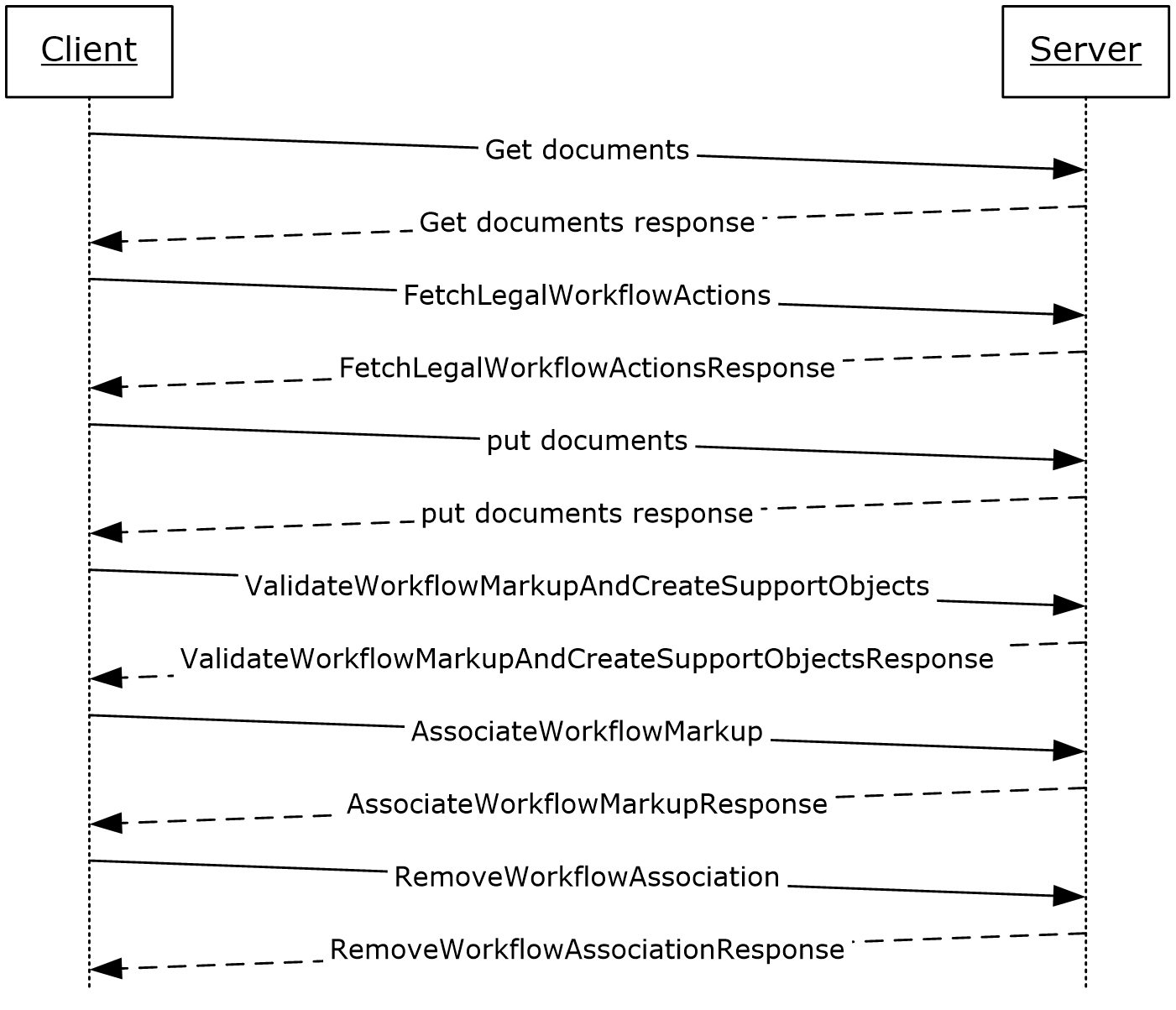 Figure 2: Workflow authoringRetrieve the Workflow FilesIf the client application is opening an existing saved workflow (2), it needs copies of the necessary workflow (2) files. To download them from the server, it uses the FrontPage Server Extensions (FPSE) Remote Protocol get document method, as described in [MS-FPSE] section 3.1.5.3.6 or the get documents method, as described in [MS-FPSE] section 3.1.5.3.7. It downloads the workflow configuration file, workflow markup file, and workflow rules file (if present), as well as any other server implementation-specific files that it requires.It is not required to use the FPSE protocol to download and upload files. Other operations could be used, depending on which protocols are supported by the server.Retrieve User Interface and Localization InformationAfter opening the existing workflow (2) files, or creating new ones as applicable, the client application needs to know how to display elements of the workflow (conditions and actions) in its UI. To get this information, it uses the FetchLegalWorkflowActions operation on this protocol.A sample request is similar to the following:<soap:Envelope xmlns:xsi="http://www.w3.org/2001/XMLSchema-instance" xmlns:xsd="http://www.w3.org/2001/XMLSchema" xmlns:soap="http://schemas.xmlsoap.org/soap/envelope/">   <soap:Body>      <FetchLegalWorkflowActions xmlns="http://microsoft.com/sharepoint/webpartpages">      </FetchLegalWorkflowActions>   </soap:Body></soap:Envelope>A sample response is similar to the following:<soap:Envelope xmlns:soap="http://schemas.xmlsoap.org/soap/envelope/" xmlns:xsi="http://www.w3.org/2001/XMLSchema-instance" xmlns:xsd="http://www.w3.org/2001/XMLSchema">   <soap:Body><FetchLegalWorkflowActionsResponse xmlns="http://microsoft.com/sharepoint/webpartpages">      <FetchLegalWorkflowActionsResult>&lt;?xml version="1.0" encoding="utf-8"?&gt;&lt;WorkflowInfo Language="en-us"&gt;&lt;Conditions And="and" Or="or" Not="not" When="If" Else="Else if"&gt;&lt;Default ItemKeyType="Microsoft.SharePoint.Workflow.SPItemKey"&gt;&lt;RuleDesigner Sentence="%1 %2 %3"&gt;&lt;FieldBind Id="1" Field="left" Text="value" DesignerType="TextBox" /&gt;&lt;FieldBind Id="2" Field="operator" DesignerType="Operator" OperatorTypeFrom="left" Text="this test"&gt;&lt;Option Name="equals" Value="Equal" /&gt;&lt;Option Name="not equals" Value="NotEqual" /&gt;&lt;Option Name="is greater than" Value="GreaterThan" TypeFilter="System.Double;System.Int32;System.Uint32;System.DateTime" /&gt;&lt;Option Name="is greater than or equal to" Value="GreaterThanOrEqual" TypeFilter="System.Double;System.Int32;System.Uint32;System.DateTime" /&gt;&lt;Option Name="is less than" Value="LessThan" TypeFilter="System.Double;System.Int32;System.Uint32;System.DateTime" /&gt;&lt;Option Name="is less than or equal to" Value="LessThanOrEqual" TypeFilter="System.Double;System.Int32;System.Uint32;System.DateTime" /&gt;&lt;Option Name="is empty" Value="IsEmpty" TypeFilter="System.String" UnaryHides="right" /&gt;&lt;Option Name="is not empty" Value="NotIsEmpty" TypeFilter="System.String" UnaryHides="right" /&gt;&lt;Option Name="begins with" Value="StartsWith" TypeFilter="System.String" /&gt;&lt;Option Name="does not begin with" Value="NotStartsWith" TypeFilter="System.String" /&gt;&lt;Option Name="ends with" Value="EndsWith" TypeFilter="System.String" /&gt;&lt;Option Name="does not end with" Value="NotEndsWith" TypeFilter="System.String" /&gt;&lt;Option Name="contains" Value="Contains" TypeFilter="System.String" /&gt;&lt;Option Name="does not contain" Value="NotContains" TypeFilter="System.String" /&gt;&lt;Option Name="matches regular expression" Value="Matches" TypeFilter="System.String" /&gt;&lt;Option Name="equals (ignoring case)" Value="EqualNoCase" TypeFilter="System.String" /&gt;&lt;Option Name="contains (ignoring case)" Value="ContainsNoCase" TypeFilter="System.String" /&gt;&lt;Option Name="equals (ignoring time)" Value="EqualNoTime" TypeFilter="System.DateTime" /&gt;&lt;/FieldBind&gt;&lt;FieldBind Id="3" Field="right" Text="value" TypeFrom="left" DesignerType="TextBox" /&gt;&lt;/RuleDesigner&gt;&lt;/Default&gt;&lt;Condition Name="If current item field equals value" AppliesTo="list" UsesCurrentItem="true" ItemKeyType="Microsoft.SharePoint.Workflow.SPItemKey"&gt;&lt;RuleDesigner Sentence="%1 %2 %3"&gt;&lt;FieldBind Id="1" Field="left" DesignerType="FieldNames" Text="field" /&gt;&lt;FieldBind Id="2" Field="operator" DesignerType="Operator" OperatorTypeFrom="left" Text="this test"&gt;&lt;Option Name="equals" Value="Equal" /&gt;&lt;Option Name="not equals" Value="NotEqual" /&gt;&lt;Option Name="is greater than" Value="GreaterThan" TypeFilter="System.Double;System.Int32;System.Uint32;System.DateTime" /&gt;&lt;Option Name="is greater than or equal to" Value="GreaterThanOrEqual" TypeFilter="System.Double;System.Int32;System.Uint32;System.DateTime" /&gt;&lt;Option Name="is less than" Value="LessThan" TypeFilter="System.Double;System.Int32;System.Uint32;System.DateTime" /&gt;&lt;Option Name="is less than or equal to" Value="LessThanOrEqual" TypeFilter="System.Double;System.Int32;System.Uint32;System.DateTime" /&gt;&lt;Option Name="is empty" Value="IsEmpty" TypeFilter="System.String" UnaryHides="right" /&gt;&lt;Option Name="is not empty" Value="NotIsEmpty" TypeFilter="System.String" UnaryHides="right" /&gt;&lt;Option Name="begins with" Value="StartsWith" TypeFilter="System.String" /&gt;&lt;Option Name="does not begin with" Value="NotStartsWith" TypeFilter="System.String" /&gt;&lt;Option Name="ends with" Value="EndsWith" TypeFilter="System.String" /&gt;&lt;Option Name="does not end with" Value="NotEndsWith" TypeFilter="System.String" /&gt;&lt;Option Name="contains" Value="Contains" TypeFilter="System.String" /&gt;&lt;Option Name="does not contain" Value="NotContains" TypeFilter="System.String" /&gt;&lt;Option Name="matches regular expression" Value="Matches" TypeFilter="System.String" /&gt;&lt;Option Name="equals (ignoring case)" Value="EqualNoCase" TypeFilter="System.String" /&gt;&lt;Option Name="contains (ignoring case)" Value="ContainsNoCase" TypeFilter="System.String" /&gt;&lt;Option Name="equals (ignoring time)" Value="EqualNoTime" TypeFilter="System.DateTime" /&gt;&lt;/FieldBind&gt;&lt;FieldBind Id="3" Field="right" Text="value" TypeFrom="left" DesignerType="Dependent" /&gt;&lt;/RuleDesigner&gt;&lt;Parameters&gt;&lt;Parameter Name="operator" Type="System.String, mscorlib" Direction="In" InitialValue="Equal" DesignerType="Dropdown" DisplayName="Operator" Description="Operator to use in comparison." /&gt;&lt;Parameter Name="left" Type="System.Object, mscorlib" Direction="In" DesignerType="FieldNames" DisplayName="LeftOperand" Description="Left operand to use in comparison." /&gt;&lt;Parameter Name="right" Type="System.Object, mscorlib" Direction="In" DesignerType="Dependent" DisplayName="RightOperand" Description="Right operand to use in comparison." /&gt;&lt;/Parameters&gt;&lt;/Condition&gt;&lt;Condition Name="If any value equals value" Type="Advanced" AppliesTo="all" ItemKeyType="Microsoft.SharePoint.Workflow.SPItemKey"&gt;&lt;RuleDesigner Sentence="%1 %2 %3"&gt;&lt;FieldBind Id="1" Field="left" Text="value" DesignerType="TextBox" /&gt;&lt;FieldBind Id="2" Field="operator" DesignerType="Operator" OperatorTypeFrom="left" Text="this test"&gt;&lt;Option Name="equals" Value="Equal" /&gt;&lt;Option Name="not equals" Value="NotEqual" /&gt;&lt;Option Name="is greater than" Value="GreaterThan" TypeFilter="System.Double;System.Int32;System.Uint32;System.DateTime" /&gt;&lt;Option Name="is greater than or equal to" Value="GreaterThanOrEqual" TypeFilter="System.Double;System.Int32;System.Uint32;System.DateTime" /&gt;&lt;Option Name="is less than" Value="LessThan" TypeFilter="System.Double;System.Int32;System.Uint32;System.DateTime" /&gt;&lt;Option Name="is less than or equal to" Value="LessThanOrEqual" TypeFilter="System.Double;System.Int32;System.Uint32;System.DateTime" /&gt;&lt;Option Name="is empty" Value="IsEmpty" TypeFilter="System.String" UnaryHides="right" /&gt;&lt;Option Name="is not empty" Value="NotIsEmpty" TypeFilter="System.String" UnaryHides="right" /&gt;&lt;Option Name="begins with" Value="StartsWith" TypeFilter="System.String" /&gt;&lt;Option Name="does not begin with" Value="NotStartsWith" TypeFilter="System.String" /&gt;&lt;Option Name="ends with" Value="EndsWith" TypeFilter="System.String" /&gt;&lt;Option Name="does not end with" Value="NotEndsWith" TypeFilter="System.String" /&gt;&lt;Option Name="contains" Value="Contains" TypeFilter="System.String" /&gt;&lt;Option Name="does not contain" Value="NotContains" TypeFilter="System.String" /&gt;&lt;Option Name="matches regular expression" Value="Matches" TypeFilter="System.String" /&gt;&lt;Option Name="equals (ignoring case)" Value="EqualNoCase" TypeFilter="System.String" /&gt;&lt;Option Name="contains (ignoring case)" Value="ContainsNoCase" TypeFilter="System.String" /&gt;&lt;Option Name="equals (ignoring time)" Value="EqualNoTime" TypeFilter="System.DateTime" /&gt;&lt;/FieldBind&gt;&lt;FieldBind Id="3" Field="right" Text="value" TypeFrom="left" DesignerType="Dependent" /&gt;&lt;/RuleDesigner&gt;&lt;Parameters&gt;&lt;Parameter Name="operator" Type="System.String, mscorlib" Direction="In" InitialValue="Equal" DesignerType="Dropdown" DisplayName="Operator" Description="Operator to use in comparison." /&gt;&lt;Parameter Name="left" Type="System.Object, mscorlib" Direction="In" DesignerType="Dependent" DisplayName="LeftOperand" Description="Left operand to use in comparison." /&gt;&lt;Parameter Name="right" Type="System.Object, mscorlib" Direction="In" DesignerType="Dependent" DisplayName="RightOperand" Description="Right operand to use in comparison." /&gt;&lt;/Parameters&gt;&lt;/Condition&gt;&lt;Condition Name="Title field contains keywords" FunctionName="WordsInTitle" ClassName="Microsoft.SharePoint.WorkflowActions.Helper" Assembly="Microsoft.SharePoint.WorkflowActions, Version=14.0.0.0, Culture=neutral, PublicKeyToken=71e9bce111e9429c" AppliesTo="list" UsesCurrentItem="true" ItemKeyType="Microsoft.SharePoint.Workflow.SPItemKey"&gt;&lt;RuleDesigner Sentence="title field contains %1"&gt;&lt;FieldBind Id="1" Field="_1_" Text="keywords" DesignerType="TextBox" /&gt;&lt;/RuleDesigner&gt;&lt;Parameters&gt;&lt;Parameter Name="_1_" Type="System.String, mscorlib" Direction="In" DisplayName="Keywords" DesignerType="TextBox" Description="Keyword to find in title field." /&gt;&lt;/Parameters&gt;&lt;/Condition&gt;&lt;/Conditions&gt;&lt;Actions Sequential="then" Parallel="and"&gt;&lt;Default&gt;&lt;RuleDesigner Sentence="Run action %1"&gt;&lt;FieldBind Id="1" Function="true" DesignerType="TextBox" /&gt;&lt;/RuleDesigner&gt;&lt;/Default&gt;&lt;Action Name="Send an Email" ClassName="Microsoft.SharePoint.WorkflowActions.EmailActivity" Assembly="Microsoft.SharePoint.WorkflowActions, Version=14.0.0.0, Culture=neutral, PublicKeyToken=71e9bce111e9429c" Category="Core Actions" AppliesTo="all"&gt;&lt;RuleDesigner Sentence="Email %1"&gt;&lt;FieldBind Field="To,CC,Subject,Body" Text="these users" DesignerType="Email" Id="1" /&gt;&lt;/RuleDesigner&gt;&lt;Parameters&gt;&lt;Parameter Name="__Context" Type="Microsoft.SharePoint.WorkflowActions.WorkflowContext, Microsoft.SharePoint.WorkflowActions" Direction="In" DesignerType="Hide" /&gt;&lt;Parameter Name="Body" Type="System.String, mscorlib" Direction="Optional" DesignerType="StringBuilder" Description="Body text of the email." /&gt;&lt;Parameter Name="To" Type="System.Collections.ArrayList, mscorlib" Direction="In" DesignerType="Person" Description="Recipients of the email." /&gt;&lt;Parameter Name="CC" Type="System.Collections.ArrayList, mscorlib" Direction="Optional" DesignerType="Person" Description="Carbon copy recipients of the email." /&gt;&lt;Parameter Name="Subject" Type="System.String, mscorlib" Direction="In" DesignerType="StringBuilder" Description="Subject line of the email." /&gt;&lt;Parameter Name="BCC" Type="System.Collections.ArrayList, mscorlib" Direction="Optional" DesignerType="Person" Description="Blind carbon copy recipients of the email." /&gt;&lt;/Parameters&gt;&lt;/Action&gt;&lt;Action Name="Collect Data from a User" ClassName="Microsoft.SharePoint.WorkflowActions.WithKey.CollectDataTask" Assembly="Microsoft.SharePoint.WorkflowActions, Version=14.0.0.0, Culture=neutral, PublicKeyToken=71e9bce111e9429c" AppliesTo="all" CreatesTask="true" CreatedTaskFormType="DataCollectTask" Category="Task Actions"&gt;&lt;RuleDesigner Sentence="Collect %1 from %2 (Output to %3)"&gt;&lt;FieldBind Field="Title,ContentTypeId" DesignerType="Survey" Text="data" Id="1" /&gt;&lt;FieldBind Field="AssignedTo" DesignerType="SinglePerson" Text="this user" Id="2" /&gt;&lt;FieldBind Field="TaskId" DesignerType="ParameterNames" Text="collect" Id="3" /&gt;&lt;/RuleDesigner&gt;&lt;Parameters&gt;&lt;Parameter Name="__Context" Type="Microsoft.SharePoint.WorkflowActions.WorkflowContext, Microsoft.SharePoint.WorkflowActions" Direction="In" DesignerType="Hide" /&gt;&lt;Parameter Name="ContentTypeId" Type="System.String, mscorlib" Direction="In" DesignerType="ContentType" DisplayName="ContentType" Description="Content type used for this task." /&gt;&lt;Parameter Name="AssignedTo" Type="System.String, mscorlib" Direction="In" DesignerType="SinglePerson" Description="Person or group to collect data from." /&gt;&lt;Parameter Name="Title" Type="System.String, mscorlib" Direction="In" DesignerType="Hide" /&gt;&lt;Parameter Name="TaskId" Type="Microsoft.SharePoint.Workflow.SPItemKey, Microsoft.SharePoint" Direction="Out" DesignerType="ParameterNames" Description="ID of the task created by this action." /&gt;&lt;/Parameters&gt;&lt;/Action&gt;&lt;Action Name="Do Calculation" ClassName="Microsoft.SharePoint.WorkflowActions.MathActivity" Assembly="Microsoft.SharePoint.WorkflowActions, Version=14.0.0.0, Culture=neutral, PublicKeyToken=71e9bce111e9429c" AppliesTo="all" Category="Core Actions"&gt;&lt;RuleDesigner Sentence="Calculate %1 %2 %3 (Output to %4)"&gt;&lt;FieldBind Field="Operand1" Text="value" Id="1" TypeFrom="*ValueType" DesignerType="TextBox" /&gt;&lt;FieldBind Id="2" Field="Operator" DesignerType="Operator" OperatorTypeFrom="Variable" Text="this operation"&gt;&lt;Option Name="plus" Value="add" TypeFilter="System.Double;System.Int32;System.Uint32;System.String" /&gt;&lt;Option Name="minus" Value="sub" TypeFilter="System.Double;System.Int32;System.Uint32" /&gt;&lt;Option Name="multiply by" Value="times" TypeFilter="System.Double;System.Int32;System.Uint32" /&gt;&lt;Option Name="divided by" Value="divide" TypeFilter="System.Double;System.Int32;System.Uint32" /&gt;&lt;Option Name="mod" Value="mod" TypeFilter="System.Double;System.Int32;System.Uint32" /&gt;&lt;/FieldBind&gt;&lt;FieldBind Field="Operand2" Text="value" Id="3" TypeFrom="*ValueType" DesignerType="TextBox" /&gt;&lt;FieldBind Field="Variable,ValueType" Text="calc" Id="4" DesignerType="ParameterNames" /&gt;&lt;/RuleDesigner&gt;&lt;Parameters&gt;&lt;Parameter Name="Variable" Type="System.Object, mscorlib" Direction="Out" DesignerType="ParameterNames" Description="Workflow variable output by this action." /&gt;&lt;Parameter Name="Operand1" Type="System.Object, mscorlib" Direction="In" DesignerType="TextBox" DisplayName="LeftOperand" Description="Left operand to use in calculation." /&gt;&lt;Parameter Name="Operand2" Type="System.Object, mscorlib" Direction="In" DesignerType="TextBox" DisplayName="RightOperand" Description="Right operand to use in calculation." /&gt;&lt;Parameter Name="ValueType" Type="System.String, mscorlib" Direction="In" InitialValue="System.Double, mscorlib" DesignerType="Hide" /&gt;&lt;Parameter Name="Operator" Type="System.String, mscorlib" Direction="In" InitialValue="add" DesignerType="Dropdown" Description="Operator to use in calculation." /&gt;&lt;/Parameters&gt;&lt;/Action&gt;&lt;Action Name="Add a Comment" ClassName="Microsoft.SharePoint.WorkflowActions.CommentActivity" Assembly="Microsoft.SharePoint.WorkflowActions, Version=14.0.0.0, Culture=neutral, PublicKeyToken=71e9bce111e9429c" Category="Core Actions" AppliesTo="all"&gt;&lt;RuleDesigner Sentence="Comment: %1"&gt;&lt;FieldBind Field="CommentText" Text="comment text" Id="1" DesignerType="TextArea" /&gt;&lt;/RuleDesigner&gt;&lt;Parameters&gt;&lt;Parameter Name="CommentText" Type="System.String, mscorlib" Direction="In" DesignerType="TextArea" Description="Comment text." /&gt;&lt;/Parameters&gt;&lt;/Action&gt;&lt;/Actions&gt;&lt;CompositeSteps&gt;&lt;CompositeStep Name="Impersonation Sequence" ClassName="Microsoft.SharePoint.WorkflowActions.ImpersonationSequenceActivity" Assembly="Microsoft.SharePoint.WorkflowActions, Version=14.0.0.0, Culture=neutral, PublicKeyToken=71e9bce111e9429c" AppliesTo="all" InvocationTags="ImpersonationSequence" ProhibitedInvocationTags="ImpersonationSequence" /&gt;&lt;/CompositeSteps&gt;&lt;VariableTypes&gt;&lt;VariableType Type="System.Boolean" DisplayName="Boolean" CoercionActivity="Microsoft.SharePoint.WorkflowActions.CoerceBooleanActivity" /&gt;&lt;VariableType Type="System.DateTime" DisplayName="Date/Time" CoercionActivity="Microsoft.SharePoint.WorkflowActions.CoerceDateTimeActivity" /&gt;&lt;VariableType Type="System.Double" DisplayName="Number" CoercionActivity="Microsoft.SharePoint.WorkflowActions.CoerceDoubleActivity" /&gt;&lt;VariableType Type="System.Int32" DisplayName="Integer" CoercionActivity="Microsoft.SharePoint.WorkflowActions.CoerceIntActivity" /&gt;&lt;VariableType Type="System.String" Default="true" DisplayName="String" CoercionActivity="Microsoft.SharePoint.WorkflowActions.CoerceStringActivity" /&gt;&lt;VariableType Type="Microsoft.SharePoint.Workflow.SPItemKey" DisplayName="List Item Id" Assembly="Microsoft.SharePoint, Version=14.0.0.0, Culture=neutral, PublicKeyToken=71e9bce111e9429c" CoercionActivity="Microsoft.SharePoint.WorkflowActions.CoerceSPItemKeyActivity" ItemIdType="true" /&gt;&lt;/VariableTypes&gt;&lt;AssemblyRedirects&gt;&lt;AssemblyRedirect From="Microsoft.SharePoint, Version=12.0.0.0, Culture=neutral, PublicKeyToken=71e9bce111e9429c" To="Microsoft.SharePoint, Version=14.0.0.0, Culture=neutral, PublicKeyToken=71e9bce111e9429c" /&gt;&lt;AssemblyRedirect From="Microsoft.SharePoint, Version=12.0.0.0, Culture=neutral, PublicKeyToken=null" To="Microsoft.SharePoint, Version=14.0.0.0, Culture=neutral, PublicKeyToken=71e9bce111e9429c" /&gt;&lt;AssemblyRedirect From="Microsoft.SharePoint.WorkflowActions, Version=12.0.0.0, Culture=neutral, PublicKeyToken=71e9bce111e9429c" To="Microsoft.SharePoint.WorkflowActions, Version=14.0.0.0, Culture=neutral, PublicKeyToken=71e9bce111e9429c" /&gt;&lt;AssemblyRedirect From="Microsoft.SharePoint.WorkflowActions, Version=12.0.0.0, Culture=neutral, PublicKeyToken=null" To="Microsoft.SharePoint.WorkflowActions, Version=14.0.0.0, Culture=neutral, PublicKeyToken=71e9bce111e9429c" /&gt;&lt;/AssemblyRedirects&gt;&lt;Coercions&gt;&lt;!-- lookup related --&gt;&lt;Coercion Name="LookupColumnDataOnlyAsDateTime" Assembly="Microsoft.SharePoint.WorkflowActions, Version=14.0.0.0, Culture=neutral, PublicKeyToken=71e9bce111e9429c" DisplayName="Lookup Value (as Date/Time)" CatchAll="false" RankDefault="51" SourceType="System.String" SourceFieldType="Lookup" DestinationType="System.DateTime" /&gt;&lt;Coercion Name="LookupColumnDataOnlyAsDouble" Assembly="Microsoft.SharePoint.WorkflowActions, Version=14.0.0.0, Culture=neutral, PublicKeyToken=71e9bce111e9429c" DisplayName="Lookup Value (as Number)" CatchAll="false" RankDefault="52" SourceType="System.String" SourceFieldType="Lookup" DestinationType="System.Double" /&gt;&lt;Coercion Name="AsDNString" Assembly="Microsoft.SharePoint.WorkflowActions, Version=14.0.0.0, Culture=neutral, PublicKeyToken=71e9bce111e9429c" DisplayName="As String" CatchAll="true" RankDefault="1" DestinationType="System.String" /&gt;&lt;/Coercions&gt;&lt;/WorkflowInfo&gt;</FetchLegalWorkflowActionsResult>      </FetchLegalWorkflowActionsResponse>   </soap:Body></soap:Envelope> Upload the Workflow to the ServerOnce the user has made changes to the workflow (2) and is ready to save them, the client application uploads the workflow (2) files to the server using the FPSE put document method, as described in [MS-FPSE] section 3.1.5.3.11 or the put documents method, as described in [MS-FPSE] section 3.1.5.3.12. The location to which workflow (2) files are saved is server implementation-specific.Validate and Compile the WorkflowAfter the updated workflow (2) files are uploaded to the server, the client validates and compiles them by calling the ValidateWorkflowMarkupAndCreateSupportObjects operation on this protocol, passing it the URL of the workflow configuration file that was just uploaded and a server implementation-specific flag parameter. (The server implementation could require that this operation be called more than once with different values for the flag parameter.)A sample request is similar to the following:<soap:Envelope xmlns:xsi="http://www.w3.org/2001/XMLSchema-instance" xmlns:xsd="http://www.w3.org/2001/XMLSchema" xmlns:soap="http://schemas.xmlsoap.org/soap/envelope/">   <soap:Body>      <ValidateWorkflowMarkupAndCreateSupportObjects xmlns="http://microsoft.com/sharepoint/webpartpages">         <workflowMarkupText>&lt;ns0:RootWorkflowActivityWithData x:Class=&quot;Microsoft.SharePoint.Workflow.ROOT&quot; x:Name=&quot;ROOT&quot; xmlns=&quot;http://schemas.microsoft.com/winfx/2006/xaml/workflow&quot; xmlns:x=&quot;http://schemas.microsoft.com/winfx/2006/xaml&quot; xmlns:ns0=&quot;clr-namespace:Microsoft.SharePoint.WorkflowActions;Assembly=Microsoft.SharePoint.WorkflowActions, Version=14.0.0.0, Culture=neutral, PublicKeyToken=null&quot;&gt;           &lt;ns0:RootWorkflowActivityWithData.WorkflowFields&gt;           &lt;ns0:WorkflowDataField Name=&quot;__list&quot; Type=&quot;System.String&quot; /&gt;           &lt;ns0:WorkflowDataField Name=&quot;__item&quot; Type=&quot;Microsoft.SharePoint.Workflow.SPItemKey, Microsoft.SharePoint, Version=14.0.0.0, Culture=neutral, PublicKeyToken=71e9bce111e9429c&quot; /&gt;            &lt;ns0:WorkflowDataField Name=&quot;__context&quot; Type=&quot;Microsoft.SharePoint.WorkflowActions.WorkflowContext&quot; /&gt;            &lt;ns0:WorkflowDataField Name=&quot;__initParams&quot; Type=&quot;Microsoft.SharePoint.Workflow.SPWorkflowActivationProperties&quot; /&gt;            &lt;ns0:WorkflowDataField Name=&quot;__workflowId&quot; Type=&quot;System.Guid&quot; /&gt;            &lt;ns0:WorkflowDataField Name=&quot;__historylist&quot; Type=&quot;System.String&quot; /&gt;            &lt;ns0:WorkflowDataField Name=&quot;__tasklist&quot; Type=&quot;System.String&quot; /&gt;            &lt;ns0:WorkflowDataField Name=&quot;__itemId&quot; Type=&quot;System.Int32&quot; /&gt;            &lt;/ns0:RootWorkflowActivityWithData.WorkflowFields&gt;            &lt;ns0:OnWorkflowActivated WorkflowProperties=&quot;{ActivityBind ROOT,Path=__initParams}&quot; x:Name=&quot;ID1&quot;&gt;            &lt;ns0:OnWorkflowActivated.CorrelationToken&gt;            &lt;wf0:CorrelationToken Name=&quot;refObject&quot; OwnerActivityName=&quot;ROOT&quot; xmlns:wf0=&quot;http://schemas.microsoft.com/winfx/2006/xaml/workflow&quot; /&gt;            &lt;/ns0:OnWorkflowActivated.CorrelationToken&gt;            &lt;/ns0:OnWorkflowActivated&gt;            &lt;ns0:ApplyActivation __Context=&quot;{ActivityBind ROOT,Path=__context}&quot; x:Name=&quot;ID2&quot; __WorkflowProperties=&quot;{ActivityBind ROOT,Path=__initParams}&quot; /&gt;            &lt;SequenceActivity x:Name=&quot;ID3&quot; Description=&quot;Step 1&quot; /&gt;            &lt;/ns0:RootWorkflowActivityWithData&gt;</workflowMarkupText><rulesText></rulesText><configBlob>&lt;WorkflowConfig Version=&quot;14.0.0.4730&quot;&gt;            &lt;Template BaseID=&quot;{0501C0DC-A90D-4464-B880-8C0A15D5ACED}&quot; DocLibID=&quot;{6E0D3D35-7B8F-4CA7-A770-2BB09374209F}&quot; Category=&quot;List&quot; Name=&quot;Simul-Flow&quot; Description=&quot;&quot;/&gt;            &lt;Association ListID=&quot;{2843EA1B-EFE1-4FCC-A39B-A46121D3EFD6}&quot; TaskListID=&quot;{6F387CC4-889C-4BCF-81DB-16683596A2DD}&quot; StartManually=&quot;true&quot;/&gt;            &lt;ContentTypes/&gt;            &lt;Initiation URL=&quot;Workflows/Simul-Flow/Simul-Flow.aspx&quot;&gt;            &lt;Fields/&gt;            &lt;Parameters/&gt;            &lt;DefaultData/&gt;            &lt;/Initiation&gt;            &lt;Extended&gt;            &lt;Fields/&gt;            &lt;/Extended&gt;            &lt;MetaData&gt;            &lt;ExtendedStatusColumnValues&gt;            &lt;StatusColumnValue&gt;Canceled&lt;/StatusColumnValue&gt;            &lt;StatusColumnValue&gt;Approved&lt;/StatusColumnValue&gt;            &lt;StatusColumnValue&gt;Rejected&lt;/StatusColumnValue&gt;            &lt;/ExtendedStatusColumnValues&gt;            &lt;/MetaData&gt;            &lt;/WorkflowConfig&gt;         </configBlob>         <flag>2</flag>      </ValidateWorkflowMarkupAndCreateSupportObjects>   </soap:Body></soap:Envelope>A sample response is similar to the following:<soap:Envelope xmlns:soap="http://schemas.xmlsoap.org/soap/envelope/" xmlns:xsi="http://www.w3.org/2001/XMLSchema-instance" xmlns:xsd="http://www.w3.org/2001/XMLSchema">   <soap:Body>      <ValidateWorkflowMarkupAndCreateSupportObjectsResponse xmlns="http://microsoft.com/sharepoint/webpartpages">      <ValidateWorkflowMarkupAndCreateSupportObjectsResult>&lt;Success&gt;&lt;TaskList ID="{6F387CC4-889C-4BCF-81DB-16683596A2DD}" /&gt;&lt;/Success&gt;</ValidateWorkflowMarkupAndCreateSupportObjectsResult>      </ValidateWorkflowMarkupAndCreateSupportObjectsResponse>   </soap:Body></soap:Envelope>Associate the Workflow to a ListOnce the workflow (2) has been compiled, the next step is to associate it with a list on the server so that it can be run on items in the list. This is done with the AssociateWorkflowMarkup operation, which also takes the URL of the workflow configuration file.A sample request is similar to the following:<soap:Envelope xmlns:xsi="http://www.w3.org/2001/XMLSchema-instance" xmlns:xsd="http://www.w3.org/2001/XMLSchema" xmlns:soap="http://schemas.xmlsoap.org/soap/envelope/">   <soap:Body>      <AssociateWorkflowMarkup xmlns="http://microsoft.com/sharepoint/webpartpages">         <configUrl> Example/Example.xml</configUrl>         <configVersion>V1.0</configVersion>      </AssociateWorkflowMarkup>   </soap:Body></soap:Envelope>A sample response is similar to the following:<soap:Envelope xmlns:soap="http://schemas.xmlsoap.org/soap/envelope/" xmlns:xsi="http://www.w3.org/2001/XMLSchema-instance" xmlns:xsd="http://www.w3.org/2001/XMLSchema">   <soap:Body>      <AssociateWorkflowMarkupResponse xmlns="http://microsoft.com/sharepoint/webpartpages">         <AssociateWorkflowMarkupResult>&lt;Success&gt;0501c0dc-a90d-4464-b880-8c0a15d5aced&lt;/Success&gt;</AssociateWorkflowMarkupResult>      </AssociateWorkflowMarkupResponse>   </soap:Body></soap:Envelope>Remove a Workflow AssociationTo undo the changes made by AssociateWorkflowMarkup, the client application can use the RemoveWorkflowAssocation operation.A sample request is similar to the following:<soap:Envelope xmlns:xsi="http://www.w3.org/2001/XMLSchema-instance" xmlns:xsd="http://www.w3.org/2001/XMLSchema" xmlns:soap="http://schemas.xmlsoap.org/soap/envelope/">   <soap:Body>      <RemoveWorkflowAssociation xmlns="http://microsoft.com/sharepoint/webpartpages">         <configUrl>Example/Example.xml</configUrl>         <configVersion></configVersion>      </RemoveWorkflowAssociation>   </soap:Body></soap:Envelope>A sample response is similar to the following:<soap:Envelope xmlns:soap="http://schemas.xmlsoap.org/soap/envelope/" xmlns:xsi="http://www.w3.org/2001/XMLSchema-instance" xmlns:xsd="http://www.w3.org/2001/XMLSchema">   <soap:Body>      <RemoveWorkflowAssociationResponse xmlns="http://microsoft.com/sharepoint/webpartpages">         <RemoveWorkflowAssociationResult>1</RemoveWorkflowAssociationResult>      </RemoveWorkflowAssociationResponse>   </soap:Body></soap:Envelope>Web Part AuthoringThis protocol contains several operations for manipulating Web Parts on a page.Ensure That a Web Part Is Present in a Web Part PageWhen an authoring client needs to ensure that a Web Part exists in a page, it obtains the list of existing Web Parts, and if the intended Web Part does not exist in the page, adds such a Web Part to the page.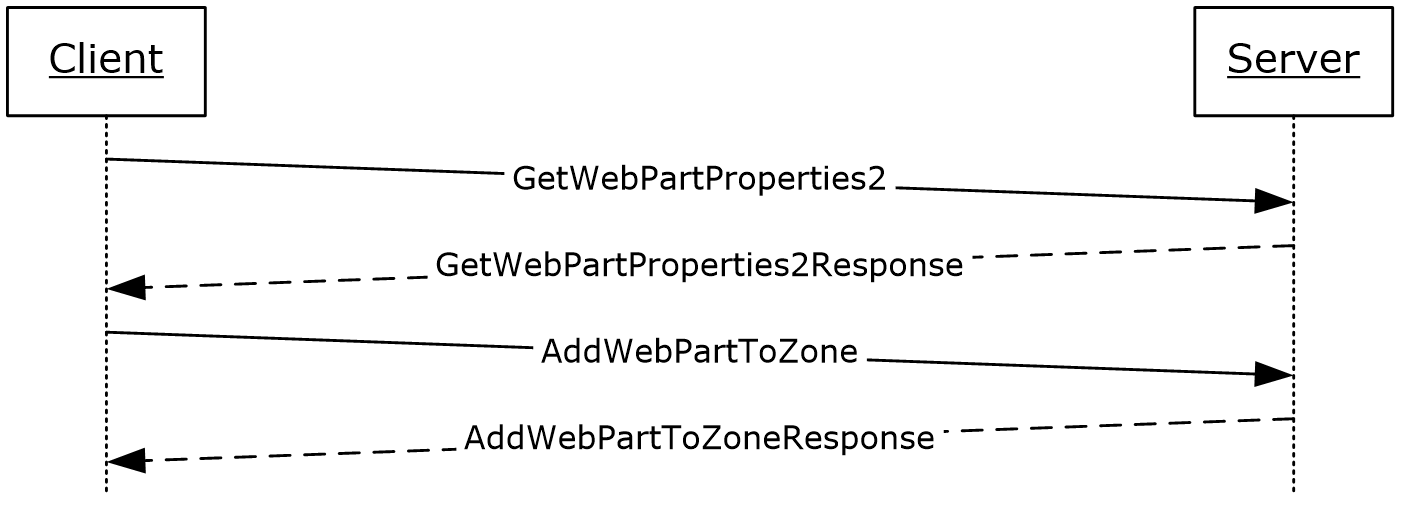 Figure 3: Ensuring a Web Part is present in a pageGet the List of Web Parts in a Web Part PageTo obtain the list of Web Parts in the page, the client can send a GetWebPartProperties2 request to the server, and the server response GetWebPartProperties2Response will contain the list of Web Parts in all Web Part zones currently in the page.A sample request is similar to the following:<soap:Envelope xmlns:xsi="http://www.w3.org/2001/XMLSchema-instance"xmlns:xsd="http://www.w3.org/2001/XMLSchema" xmlns:soap="http://schemas.xmlsoap.org/soap/envelope/">   <soap:Body>      <GetWebPartProperties2 xmlns="http://microsoft.com/sharepoint/webpartpages">         <pageUrl>%2fdefault.aspx</pageUrl>         <storage>Shared</storage>         <behavior>Version3</behavior>      </GetWebPartProperties2>   </soap:Body></soap:Envelope>A sample response is similar to the following:<soap:Envelope xmlns:soap="http://schemas.xmlsoap.org/soap/envelope/" xmlns:xsi="http://www.w3.org/2001/XMLSchema-instance" xmlns:xsd="http://www.w3.org/2001/XMLSchema">   <soap:Body>      <GetWebPartProperties2Response xmlns="http://microsoft.com/sharepoint/webpartpages">         <GetWebPartProperties2Result>            <WebParts>               <WebPart ID="a4439cb8-de06-4f59-8698-4296fb3d7955">                  <webPart xmlns="http://schemas.microsoft.com/WebPart/v3">                     <metaData>                        <type name="Microsoft.SharePoint.WebPartPages.XsltListViewWebPart, Microsoft.SharePoint, Version=14.0.0.0, Culture=neutral, PublicKeyToken=71e9bce111e9429c" />                        <importErrorMessage>Cannot import this Web Part.</importErrorMessage>                     </metaData>                     <data>                     <properties>                       <property name="InitialAsyncDataFetch" type="bool">False</property>                       <property name="ChromeType" type="chrometype">Default</property>                       <property name="Title" type="string" />                       <property name="Height" type="string" />                       <property name="CacheXslStorage" type="bool">True</property>                       <property name="ListDisplayName" type="string" null="true" />                       <property name="AllowZoneChange" type="bool">True</property>                       <property name="AllowEdit" type="bool">True</property>                       <property name="XmlDefinitionLink" type="string" />                       <property name="DataFields" type="string" />                       <property name="Hidden" type="bool">False</property>                       <property name="ListName" type="string">{9C26F0DF-2200-4773-81BF-DD86F8649CB9}</property>                       <property name="NoDefaultStyle" type="string" />                       <property name="AutoRefresh" type="bool">False</property>                       <property name="ViewFlag" type="string">8396813</property>                       <property name="Direction" type="direction">NotSet</property>                       <property name="AutoRefreshInterval" type="int">60</property>                       <property name="AllowConnect" type="bool">True</property>                       <property name="Description" type="string" />                       <property name="AllowClose" type="bool">True</property>                       <property name="ShowWithSampleData" type="bool">False</property>                       <property name="ParameterBindings" type="string">                          &lt;ParameterBinding Name="dvt_sortdir" Location="Postback;Connection"/&gt;                          &lt;ParameterBinding Name="dvt_sortfield" Location="Postback;Connection"/&gt;                          &lt;ParameterBinding Name="dvt_startposition" Location="Postback" DefaultValue=""/&gt;                          &lt;ParameterBinding Name="dvt_firstrow" Location="Postback;Connection"/&gt;                          &lt;ParameterBinding Name="OpenMenuKeyAccessible" Location="Resource(wss,OpenMenuKeyAccessible)" /&gt;                          &lt;ParameterBinding Name="open_menu" Location="Resource(wss,open_menu)" /&gt;                          &lt;ParameterBinding Name="select_deselect_all" Location="Resource(wss,select_deselect_all)" /&gt;                          &lt;ParameterBinding Name="idPresEnabled" Location="Resource(wss,idPresEnabled)" /&gt;                          &lt;ParameterBinding Name="NoAnnouncements" Location="Resource(wss,noevents_toaddeventclickaddnewevent)" /&gt;                          &lt;ParameterBinding Name="NoAnnouncementsHowTo" Location="Resource(wss,noevents_toaddeventclickaddnewevent_howto)" /&gt;                          &lt;ParameterBinding Name="AddNewAnnouncement" Location="Resource(wss,AddNewEvent)" /&gt;                          &lt;ParameterBinding Name="MoreAnnouncements" Location="Resource(wss,more_events)" /&gt;                       </property>                       <property name="Xsl" type="string" null="true" />                       <property name="CacheXslTimeOut" type="int">86400</property>                       <property name="WebId" type="System.Guid, mscorlib, Version=2.0.0.0, Culture=neutral, PublicKeyToken=b77a5c561934e089">00000000-0000-0000-0000-000000000000</property>                       <property name="ListUrl" type="string" null="true" />                       <property name="DataSourceID" type="string" />                       <property name="FireInitialRow" type="bool">True</property>                       <property name="ManualRefresh" type="bool">False</property>                       <property name="ViewFlags" type="Microsoft.SharePoint.SPViewFlags, Microsoft.SharePoint, Version=14.0.0.0, Culture=neutral, PublicKeyToken=71e9bce111e9429c">Html, TabularView, Hidden, RecurrenceRowset, Mobile</property>                       <property name="ChromeState" type="chromestate">Normal</property>                       <property name="AllowHide" type="bool">True</property>                       <property name="PageSize" type="int">-1</property>                       <property name="SampleData" type="string" null="true" />                       <property name="BaseXsltHashKey" type="string" null="true" />                       <property name="AsyncRefresh" type="bool">False</property>                       <property name="HelpMode" type="helpmode">Modeless</property>                       <property name="ListId" type="System.Guid, mscorlib, Version=2.0.0.0, Culture=neutral, PublicKeyToken=b77a5c561934e089">9c26f0df-2200-4773-81bf-dd86f8649cb9</property>                       <property name="DataSourceMode" type="Microsoft.SharePoint.WebControls.SPDataSourceMode, Microsoft.SharePoint, Version=14.0.0.0, Culture=neutral, PublicKeyToken=71e9bce111e9429c">List</property>                       <property name="AllowMinimize" type="bool">True</property>                       <property name="TitleUrl" type="string">/Lists/Calendar</property>                       <property name="CatalogIconImageUrl" type="string" />                       <property name="DataSourcesString" type="string" />                       <property name="GhostedXslLink" type="string">main.xsl</property>                       <property name="PageType" type="Microsoft.SharePoint.PAGETYPE, Microsoft.SharePoint, Version=14.0.0.0, Culture=neutral, PublicKeyToken=71e9bce111e9429c">PAGE_NORMALVIEW</property>                       <property name="DisplayName" type="string" />                       <property name="UseSQLDataSourcePaging" type="bool">True</property>                       <property name="Width" type="string" />                       <property name="ExportMode" type="exportmode">All</property>                       <property name="XslLink" type="string" null="true" />                       <property name="ViewContentTypeId" type="string" />                       <property name="HelpUrl" type="string" />                       <property name="XmlDefinition" type="string">&lt;View Name="{A4439CB8-DE06-4F59-8698-4296FB3D7955}" MobileView="TRUE" Type="HTML" Hidden="TRUE" RecurrenceRowset="TRUE" DisplayName="" Url="/default.aspx" Level="1" BaseViewID="0" ContentTypeID="0x"&gt;                          &lt;Query&gt;&lt;Where&gt;&lt;DateRangesOverlap&gt;&lt;FieldRef Name="EventDate"/&gt;                          &lt;FieldRef Name="EndDate"/&gt;                          &lt;FieldRef Name="RecurrenceID"/&gt;                          &lt;Value Type="DateTime"&gt;&lt;Now/&gt;                          &lt;/Value&gt;&lt;/DateRangesOverlap&gt;                             &lt;/Where&gt;&lt;/Query&gt;                             &lt;ViewFields&gt;&lt;FieldRef Name="EventDate" Explicit="TRUE"/&gt;                             &lt;FieldRef Name="LinkTitleNoMenu" Explicit="TRUE"/&gt;                             &lt;FieldRef Name="Description" Explicit="TRUE"/&gt;                             &lt;FieldRef Name="Attachments" Explicit="TRUE"/&gt;                             &lt;FieldRef Name="fRecurrence" Explicit="TRUE"/&gt;                             &lt;/ViewFields&gt;                             &lt;RowLimit&gt;10&lt;/RowLimit&gt;                             &lt;Toolbar Type="Freeform"/&gt;                             &lt;/View&gt;                          </property>                          <property name="Default" type="string" />                          <property name="TitleIconImageUrl" type="string" />                          <property name="MissingAssembly" type="string">Cannot import this Web Part.</property>                          <property name="SelectParameters" type="string" />                       </properties>                    </data>                 </webPart>              </WebPart>           </WebParts>         </GetWebPartProperties2Result>      </GetWebPartProperties2Response>   </soap:Body></soap:Envelope>Add a Web Part to a PageIf the client determines that the intended Web Part does not exist in the page, it can call AddWebPartToZone to add a new Web Part to the page. The server responds with AddWebPartToZoneResponse, and the client can record the storageKey of the Web Part just added.A sample request is similar to the following:<soap:Envelope xmlns:xsi="http://www.w3.org/2001/XMLSchema-instance"xmlns:xsd="http://www.w3.org/2001/XMLSchema" xmlns:soap="http://schemas.xmlsoap.org/soap/envelope/">   <soap:Body>      <AddWebPartToZone xmlns="http://microsoft.com/sharepoint/webpartpages">         <pageUrl>default.aspx</pageUrl>         <webPartXml>&lt;webParts &gt;            &lt;webPart  xmlns=&quot;http://schemas.microsoft.com/WebPart/v3&quot;   &gt;            &lt;metaData&gt;            &lt;type name=&quot;Microsoft.SharePoint.WebPartPages.XsltListViewWebPart, Microsoft.SharePoint, Version=14.0.0.0, Culture=neutral, PublicKeyToken=71e9bce111e9429c&quot; /&gt;            &lt;importErrorMessage&gt;Cannot import this Web Part.&lt;/importErrorMessage&gt;            &lt;/metaData&gt;            &lt;data&gt;            &lt;properties&gt;            &lt;property name=&quot;InitialAsyncDataFetch&quot; type=&quot;bool&quot;&gt;False&lt;/property&gt;            &lt;property name=&quot;ChromeType&quot; type=&quot;chrometype&quot;&gt;Default&lt;/property&gt;            &lt;property name=&quot;Title&quot; type=&quot;string&quot; /&gt;            &lt;property name=&quot;Height&quot; type=&quot;string&quot; /&gt;            &lt;property name=&quot;CacheXslStorage&quot; type=&quot;bool&quot;&gt;True&lt;/property&gt;            &lt;property name=&quot;ListDisplayName&quot; type=&quot;string&quot; null=&quot;true&quot; /&gt;            &lt;property name=&quot;AllowZoneChange&quot; type=&quot;bool&quot;&gt;True&lt;/property&gt;            &lt;property name=&quot;AllowEdit&quot; type=&quot;bool&quot;&gt;True&lt;/property&gt;            &lt;property name=&quot;XmlDefinitionLink&quot; type=&quot;string&quot; /&gt;            &lt;property name=&quot;DataFields&quot; type=&quot;string&quot; /&gt;            &lt;property name=&quot;Hidden&quot; type=&quot;bool&quot;&gt;False&lt;/property&gt;            &lt;property name=&quot;ListName&quot; type=&quot;string&quot;&gt;{2843EA1B-EFE1-4FCC-A39B-A46121D3EFD6}&lt;/property&gt;            &lt;property name=&quot;NoDefaultStyle&quot; type=&quot;string&quot; /&gt;            &lt;property name=&quot;AutoRefresh&quot; type=&quot;bool&quot;&gt;False&lt;/property&gt;            &lt;property name=&quot;ViewFlag&quot; type=&quot;string&quot;&gt;8388621&lt;/property&gt;            &lt;property name=&quot;Direction&quot; type=&quot;direction&quot;&gt;NotSet&lt;/property&gt;            &lt;property name=&quot;AutoRefreshInterval&quot; type=&quot;int&quot;&gt;60&lt;/property&gt;            &lt;property name=&quot;AllowConnect&quot; type=&quot;bool&quot;&gt;True&lt;/property&gt;            &lt;property name=&quot;Description&quot; type=&quot;string&quot; /&gt;            &lt;property name=&quot;AllowClose&quot; type=&quot;bool&quot;&gt;True&lt;/property&gt;            &lt;property name=&quot;ShowWithSampleData&quot; type=&quot;bool&quot;&gt;False&lt;/property&gt;            &lt;property name=&quot;ParameterBindings&quot; type=&quot;string&quot;&gt;  &amp;lt;ParameterBinding Name=&quot;dvt_sortdir&quot; Location=&quot;Postback;Connection&quot;/&amp;gt;            &amp;lt;ParameterBinding Name=&quot;dvt_sortfield&quot; Location=&quot;Postback;Connection&quot;/&amp;gt;            &amp;lt;ParameterBinding Name=&quot;dvt_startposition&quot; Location=&quot;Postback&quot; DefaultValue=&quot;&quot;/&amp;gt;            &amp;lt;ParameterBinding Name=&quot;dvt_firstrow&quot; Location=&quot;Postback;Connection&quot;/&amp;gt;            &amp;lt;ParameterBinding Name=&quot;OpenMenuKeyAccessible&quot; Location=&quot;Resource(wss,OpenMenuKeyAccessible)&quot; /&amp;gt;           &amp;lt;ParameterBinding Name=&quot;open_menu&quot; Location=&quot;Resource(wss,open_menu)&quot; /&amp;gt;            &amp;lt;ParameterBinding Name=&quot;select_deselect_all&quot; Location=&quot;Resource(wss,select_deselect_all)&quot; /&amp;gt;            &amp;lt;ParameterBinding Name=&quot;idPresEnabled&quot; Location=&quot;Resource(wss,idPresEnabled)&quot; /&amp;gt;&amp;lt;ParameterBinding Name=&quot;NoAnnouncements&quot; Location=&quot;Resource(wss,NoAnnouncements)&quot; /&amp;gt;            &amp;lt;ParameterBinding Name=&quot;NoAnnouncementsHowTo&quot; Location=&quot;Resource(wss,NoAnnouncementsHowTo)&quot; /&amp;gt;            &amp;lt;ParameterBinding Name=&quot;AddNewAnnouncement&quot; Location=&quot;Resource(wss,idHomePageNewAnnounce)&quot; /&amp;gt;            &amp;lt;ParameterBinding Name=&quot;MoreAnnouncements&quot; Location=&quot;Resource(wss,MoreAnnouncements)&quot; /&amp;gt;            &amp;lt;ParameterBinding Name=&quot;ByText&quot; Location=&quot;Resource(wss,2000)&quot; /&amp;gt;            &lt;/property&gt;            &lt;property name=&quot;Xsl&quot; type=&quot;string&quot; null=&quot;true&quot; /&gt;            &lt;property name=&quot;CacheXslTimeOut&quot; type=&quot;int&quot;&gt;86400&lt;/property&gt;            &lt;property name=&quot;WebId&quot; type=&quot;System.Guid, mscorlib, Version=2.0.0.0, Culture=neutral, PublicKeyToken=b77a5c561934e089&quot;&gt;00000000-0000-0000-0000-000000000000&lt;/property&gt;            &lt;property name=&quot;ListUrl&quot; type=&quot;string&quot; null=&quot;true&quot; /&gt;            &lt;property name=&quot;DataSourceID&quot; type=&quot;string&quot; /&gt;            &lt;property name=&quot;FireInitialRow&quot; type=&quot;bool&quot;&gt;True&lt;/property&gt;            &lt;property name=&quot;ManualRefresh&quot; type=&quot;bool&quot;&gt;False&lt;/property&gt;            &lt;property name=&quot;ViewFlags&quot; type=&quot;Microsoft.SharePoint.SPViewFlags, Microsoft.SharePoint, Version=14.0.0.0, Culture=neutral, PublicKeyToken=71e9bce111e9429c&quot;&gt;Html, TabularView, Hidden, Mobile&lt;/property&gt;            &lt;property name=&quot;ChromeState&quot; type=&quot;chromestate&quot;&gt;Normal&lt;/property&gt;            &lt;property name=&quot;AllowHide&quot; type=&quot;bool&quot;&gt;True&lt;/property&gt;            &lt;property name=&quot;PageSize&quot; type=&quot;int&quot;&gt;-1&lt;/property&gt;            &lt;property name=&quot;SampleData&quot; type=&quot;string&quot; null=&quot;true&quot; /&gt;            &lt;property name=&quot;BaseXsltHashKey&quot; type=&quot;string&quot; null=&quot;true&quot; /&gt;            &lt;property name=&quot;AsyncRefresh&quot; type=&quot;bool&quot;&gt;False&lt;/property&gt;            &lt;property name=&quot;HelpMode&quot; type=&quot;helpmode&quot;&gt;Modeless&lt;/property&gt;            &lt;property name=&quot;ListId&quot; type=&quot;System.Guid, mscorlib, Version=2.0.0.0, Culture=neutral, PublicKeyToken=b77a5c561934e089&quot;&gt;2843ea1b-efe1-4fcc-a39b-a46121d3efd6&lt;/property&gt;            &lt;property name=&quot;DataSourceMode&quot; type=&quot;Microsoft.SharePoint.WebControls.SPDataSourceMode, Microsoft.SharePoint, Version=14.0.0.0, Culture=neutral, PublicKeyToken=71e9bce111e9429c&quot;&gt;List&lt;/property&gt;            &lt;property name=&quot;AllowMinimize&quot; type=&quot;bool&quot;&gt;True&lt;/property&gt;            &lt;property name=&quot;TitleUrl&quot; type=&quot;string&quot;&gt;/Lists/Announcements&lt;/property&gt;            &lt;property name=&quot;CatalogIconImageUrl&quot; type=&quot;string&quot; /&gt;            &lt;property name=&quot;DataSourcesString&quot; type=&quot;string&quot; /&gt;            &lt;property name=&quot;GhostedXslLink&quot; type=&quot;string&quot;&gt;main.xsl&lt;/property&gt;            &lt;property name=&quot;PageType&quot; type=&quot;Microsoft.SharePoint.PAGETYPE, Microsoft.SharePoint, Version=14.0.0.0, Culture=neutral, PublicKeyToken=71e9bce111e9429c&quot;&gt;PAGE_NORMALVIEW&lt;/property&gt;            &lt;property name=&quot;DisplayName&quot; type=&quot;string&quot; /&gt;            &lt;property name=&quot;UseSQLDataSourcePaging&quot; type=&quot;bool&quot;&gt;True&lt;/property&gt;            &lt;property name=&quot;Width&quot; type=&quot;string&quot; /&gt;            &lt;property name=&quot;ExportMode&quot; type=&quot;exportmode&quot;&gt;All&lt;/property&gt;            &lt;property name=&quot;XslLink&quot; type=&quot;string&quot; null=&quot;true&quot; /&gt;            &lt;property name=&quot;ViewContentTypeId&quot; type=&quot;string&quot; /&gt;            &lt;property name=&quot;HelpUrl&quot; type=&quot;string&quot; /&gt;            &lt;property name=&quot;XmlDefinition&quot; type=&quot;string&quot;&gt;&amp;lt;View Name=&quot;{B438C3E6-2006-404B-9741-621759847130}&quot; MobileView=&quot;TRUE&quot; Type=&quot;HTML&quot; Hidden=&quot;TRUE&quot; DisplayName=&quot;&quot; Url=&quot;/default.aspx&quot; Level=&quot;1&quot; BaseViewID=&quot;0&quot; ContentTypeID=&quot;0x&quot;&amp;gt;&amp;lt;Query&amp;gt;&amp;lt;Where&amp;gt;&amp;lt;Or&amp;gt;&amp;lt;IsNull&amp;gt;&amp;lt;FieldRef Name=&quot;Expires&quot;/&amp;gt;&amp;lt;/IsNull&amp;gt;&amp;lt;Geq&amp;gt;&amp;lt;FieldRef Name=&quot;Expires&quot;/&amp;gt;&amp;lt;Value Type=&quot;DateTime&quot;&amp;gt;&amp;lt;Today/&amp;gt;&amp;lt;/Value&amp;gt;&amp;lt;/Geq&amp;gt;&amp;lt;/Or&amp;gt;&amp;lt;/Where&amp;gt;&amp;lt;OrderBy&amp;gt;&amp;lt;FieldRef Name=&quot;Modified&quot; Ascending=&quot;FALSE&quot;/&amp;gt;&amp;lt;/OrderBy&amp;gt;&amp;lt;/Query&amp;gt;&amp;lt;ViewFields&amp;gt;&amp;lt;FieldRef Name=&quot;LinkTitleNoMenu&quot; Explicit=&quot;TRUE&quot;/&amp;gt;&amp;lt;FieldRef Name=&quot;Body&quot; Explicit=&quot;TRUE&quot;/&amp;gt;&amp;lt;FieldRef Name=&quot;Author&quot; Explicit=&quot;TRUE&quot;/&amp;gt;&amp;lt;FieldRef Name=&quot;Modified&quot; Explicit=&quot;TRUE&quot;/&amp;gt;&amp;lt;FieldRef Name=&quot;Attachments&quot; Explicit=&quot;TRUE&quot;/&amp;gt;&amp;lt;/ViewFields&amp;gt;&amp;lt;RowLimit&amp;gt;5&amp;lt;/RowLimit&amp;gt;&amp;lt;Toolbar Type=&quot;Freeform&quot;/&amp;gt;&amp;lt;/View&amp;gt;&lt;/property&gt;            &lt;property name=&quot;Default&quot; type=&quot;string&quot; /&gt;            &lt;property name=&quot;TitleIconImageUrl&quot; type=&quot;string&quot; /&gt;            &lt;property name=&quot;MissingAssembly&quot; type=&quot;string&quot;&gt;Cannot import this Web Part.&lt;/property&gt;            &lt;property name=&quot;SelectParameters&quot; type=&quot;string&quot; /&gt;            &lt;/properties&gt;            &lt;/data&gt;            &lt;/webPart&gt;            &lt;/webParts&gt;</webPartXml>         <storage>Shared</storage>         <zoneId></zoneId>         <zoneIndex>0</zoneIndex>      </AddWebPartToZone>   </soap:Body></soap:Envelope>A sample response is similar to the following:<soap:Envelope xmlns:soap="http://schemas.xmlsoap.org/soap/envelope/" xmlns:xsi="http://www.w3.org/2001/XMLSchema-instance" xmlns:xsd="http://www.w3.org/2001/XMLSchema">   <soap:Body>      <AddWebPartToZoneResponse xmlns="http://microsoft.com/sharepoint/webpartpages">         <AddWebPartToZoneResult>27b00113-ec28-4ee1-9d35-bc5bb645a7d0</AddWebPartToZoneResult>      </AddWebPartToZoneResponse>   </soap:Body></soap:Envelope>Update a Web PartIf the client later needs to change some properties of the Web Part the client requests the properties of the Web Part again with the value of the storageKey that was previously returned.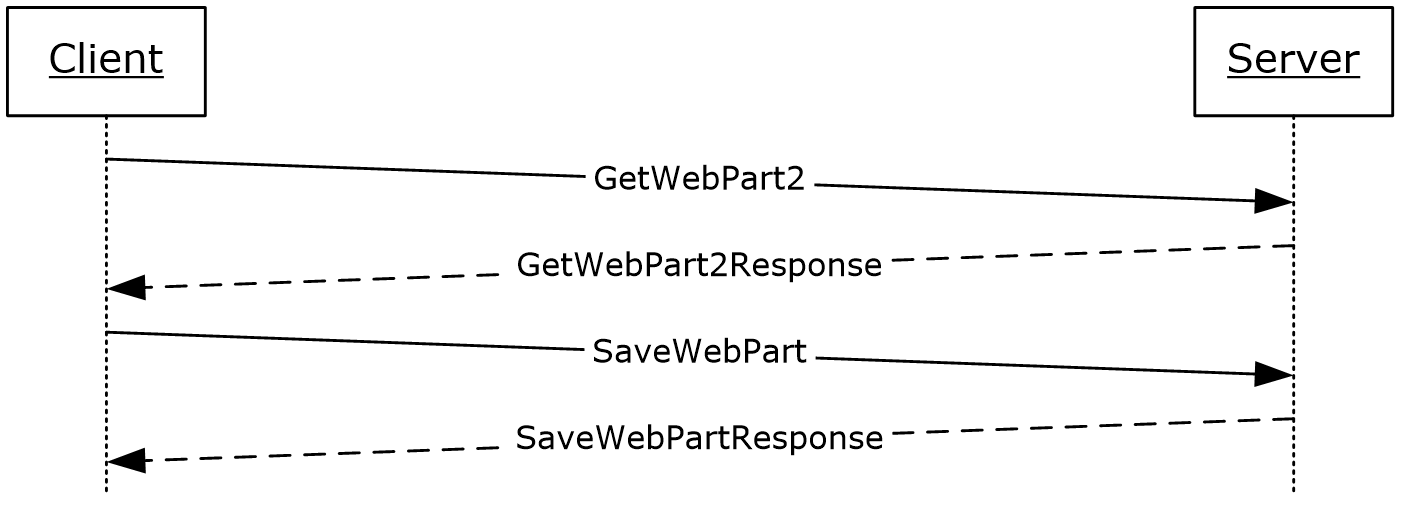 Figure 4: Updating a Web PartRetrieve the Properties of a Web PartThe client can send the GetWebPart2 request to the server, which includes the recorded storageKey. The server returns the GetWebPart2Response element, which contains the markup for the Web Part.A sample request is similar to the following:<soap:Envelope xmlns:xsi="http://www.w3.org/2001/XMLSchema-instance"xmlns:xsd="http://www.w3.org/2001/XMLSchema" xmlns:soap="http://schemas.xmlsoap.org/soap/envelope/">   <soap:Body>      <GetWebPart2 xmlns="http://microsoft.com/sharepoint/webpartpages">         <pageurl>default.aspx</pageurl>         <storageKey>27b00113-ec28-4ee1-9d35-bc5bb645a7d0</storageKey>         <storage>Shared</storage>         <behavior>Version3</behavior>      </GetWebPart2>   </soap:Body></soap:Envelope>A sample response is similar to the following:<soap:Envelope xmlns:soap="http://schemas.xmlsoap.org/soap/envelope/" xmlns:xsi="http://www.w3.org/2001/XMLSchema-instance" xmlns:xsd="http://www.w3.org/2001/XMLSchema">   <soap:Body>      <GetWebPart2Response xmlns="http://microsoft.com/sharepoint/webpartpages">         <GetWebPart2Result>&lt;webParts&gt;            &lt;webPart xmlns="http://schemas.microsoft.com/WebPart/v3"&gt;            &lt;metaData&gt;            &lt;type name="Microsoft.SharePoint.WebPartPages.XsltListViewWebPart, Microsoft.SharePoint, Version=14.0.0.0, Culture=neutral, PublicKeyToken=71e9bce111e9429c" /&gt;            &lt;importErrorMessage&gt;Cannot import this Web Part.&lt;/importErrorMessage&gt;            &lt;/metaData&gt;            &lt;data&gt;            &lt;properties&gt;            &lt;property name="InitialAsyncDataFetch" type="bool"&gt;False&lt;/property&gt;            &lt;property name="ChromeType" type="chrometype"&gt;Default&lt;/property&gt;            &lt;property name="Title" type="string" /&gt;            &lt;property name="Height" type="string" /&gt;            &lt;property name="CacheXslStorage" type="bool"&gt;True&lt;/property&gt;            &lt;property name="ListDisplayName" type="string" null="true" /&gt;            &lt;property name="AllowZoneChange" type="bool"&gt;True&lt;/property&gt;            &lt;property name="AllowEdit" type="bool"&gt;True&lt;/property&gt;            &lt;property name="XmlDefinitionLink" type="string" /&gt;            &lt;property name="DataFields" type="string" /&gt;            &lt;property name="Hidden" type="bool"&gt;False&lt;/property&gt;            &lt;property name="ListName" type="string"&gt;{2843EA1B-EFE1-4FCC-A39B-A46121D3EFD6}&lt;/property&gt;            &lt;property name="NoDefaultStyle" type="string" null="true" /&gt;            &lt;property name="AutoRefresh" type="bool"&gt;False&lt;/property&gt;            &lt;property name="ViewFlag" type="string"&gt;8388745&lt;/property&gt;            &lt;property name="Direction" type="direction"&gt;NotSet&lt;/property&gt;            &lt;property name="AutoRefreshInterval" type="int"&gt;60&lt;/property&gt;            &lt;property name="AllowConnect" type="bool"&gt;True&lt;/property&gt;            &lt;property name="Description" type="string" /&gt;            &lt;property name="AllowClose" type="bool"&gt;True&lt;/property&gt;            &lt;property name="ShowWithSampleData" type="bool"&gt;False&lt;/property&gt;            &lt;property name="ParameterBindings" type="string"&gt;            &amp;lt;ParameterBinding Name="dvt_sortdir" Location="Postback;Connection"/&amp;gt;            &amp;lt;ParameterBinding Name="dvt_sortfield" Location="Postback;Connection"/&amp;gt;            &amp;lt;ParameterBinding Name="dvt_startposition" Location="Postback" DefaultValue=""/&amp;gt;            &amp;lt;ParameterBinding Name="dvt_firstrow" Location="Postback;Connection"/&amp;gt;            &amp;lt;ParameterBinding Name="OpenMenuKeyAccessible" Location="Resource(wss,OpenMenuKeyAccessible)" /&amp;gt;            &amp;lt;ParameterBinding Name="open_menu" Location="Resource(wss,open_menu)" /&amp;gt;            &amp;lt;ParameterBinding Name="select_deselect_all" Location="Resource(wss,select_deselect_all)" /&amp;gt;            &amp;lt;ParameterBinding Name="idPresEnabled" Location="Resource(wss,idPresEnabled)" /&amp;gt;            &amp;lt;ParameterBinding Name="NoAnnouncements" Location="Resource(wss,NoAnnouncements)" /&amp;gt;            &amp;lt;ParameterBinding Name="NoAnnouncementsHowTo" Location="Resource(wss,NoAnnouncementsHowTo)" /&amp;gt;            &amp;lt;ParameterBinding Name="AddNewAnnouncement" Location="Resource(wss,idHomePageNewAnnounce)" /&amp;gt;            &amp;lt;ParameterBinding Name="MoreAnnouncements" Location="Resource(wss,MoreAnnouncements)" /&amp;gt;            &amp;lt;ParameterBinding Name="ByText" Location="Resource(wss,2000)" /&amp;gt;            &lt;/property&gt;            &lt;property name="Xsl" type="string" null="true" /&gt;            &lt;property name="CacheXslTimeOut" type="int"&gt;86400&lt;/property&gt;            &lt;property name="WebId" type="System.Guid, mscorlib, Version=2.0.0.0, Culture=neutral, PublicKeyToken=b77a5c561934e089"&gt;00000000-0000-0000-0000-000000000000&lt;/property&gt;            &lt;property name="ListUrl" type="string" null="true" /&gt;            &lt;property name="DataSourceID" type="string" /&gt;            &lt;property name="FireInitialRow" type="bool"&gt;True&lt;/property&gt;            &lt;property name="ManualRefresh" type="bool"&gt;False&lt;/property&gt;            &lt;property name="ViewFlags" type="Microsoft.SharePoint.SPViewFlags, Microsoft.SharePoint, Version=14.0.0.0, Culture=neutral, PublicKeyToken=71e9bce111e9429c"&gt;Html, Hidden, FreeForm, Mobile&lt;/property&gt;            &lt;property name="ChromeState" type="chromestate"&gt;Normal&lt;/property&gt;            &lt;property name="AllowHide" type="bool"&gt;True&lt;/property&gt;            &lt;property name="PageSize" type="int"&gt;-1&lt;/property&gt;            &lt;property name="SampleData" type="string" null="true" /&gt;            &lt;property name="BaseXsltHashKey" type="string" null="true" /&gt;            &lt;property name="AsyncRefresh" type="bool"&gt;False&lt;/property&gt;            &lt;property name="HelpMode" type="helpmode"&gt;Modeless&lt;/property&gt;            &lt;property name="ListId" type="System.Guid, mscorlib, Version=2.0.0.0, Culture=neutral, PublicKeyToken=b77a5c561934e089"&gt;2843ea1b-efe1-4fcc-a39b-a46121d3efd6&lt;/property&gt;            &lt;property name="DataSourceMode" type="Microsoft.SharePoint.WebControls.SPDataSourceMode, Microsoft.SharePoint, Version=14.0.0.0, Culture=neutral, PublicKeyToken=71e9bce111e9429c"&gt;List&lt;/property&gt;            &lt;property name="AllowMinimize" type="bool"&gt;True&lt;/property&gt;            &lt;property name="TitleUrl" type="string"&gt;/Lists/Announcements&lt;/property&gt;            &lt;property name="CatalogIconImageUrl" type="string" /&gt;            &lt;property name="DataSourcesString" type="string" /&gt;            &lt;property name="GhostedXslLink" type="string"&gt;main.xsl&lt;/property&gt;            &lt;property name="PageType" type="Microsoft.SharePoint.PAGETYPE, Microsoft.SharePoint, Version=14.0.0.0, Culture=neutral, PublicKeyToken=71e9bce111e9429c"&gt;PAGE_NORMALVIEW&lt;/property&gt;            &lt;property name="DisplayName" type="string" /&gt;            &lt;property name="UseSQLDataSourcePaging" type="bool"&gt;True&lt;/property&gt;            &lt;property name="Width" type="string" /&gt;            &lt;property name="ExportMode" type="exportmode"&gt;All&lt;/property&gt;            &lt;property name="XslLink" type="string" null="true" /&gt;            &lt;property name="ViewContentTypeId" type="string" /&gt;            &lt;property name="HelpUrl" type="string" /&gt;            &lt;property name="XmlDefinition" type="string"&gt;            &amp;lt;View Name="{27B00113-EC28-4EE1-9D35-BC5BB645A7D0}" MobileView="TRUE" Type="HTML" Hidden="TRUE" TabularView="FALSE" FreeForm="TRUE" DisplayName="" Url="/default.aspx" Level="1" BaseViewID="0" ContentTypeID="0x"&amp;gt;            &amp;lt;Query&amp;gt;&amp;lt;Where&amp;gt;            &amp;lt;Or&amp;gt;            &amp;lt;IsNull&amp;gt;&amp;lt;FieldRef Name="Expires"/&amp;gt;            &amp;lt;/IsNull&amp;gt;&amp;lt;Geq&amp;gt;            &amp;lt;FieldRef Name="Expires"/&amp;gt;            &amp;lt;Value Type="DateTime"&amp;gt;            &amp;lt;Today/&amp;gt;            &amp;lt;/Value&amp;gt;            &amp;lt;/Geq&amp;gt;            &amp;lt;/Or&amp;gt;            &amp;lt;/Where&amp;gt;            &amp;lt;OrderBy&amp;gt;            &amp;lt;FieldRef Name="Modified" Ascending="FALSE"/&amp;gt;            &amp;lt;/OrderBy&amp;gt;            &amp;lt;/Query&amp;gt;            &amp;lt;ViewFields&amp;gt;            &amp;lt;FieldRef Name="LinkTitleNoMenu" Explicit="TRUE"/&amp;gt;            &amp;lt;FieldRef Name="Body" Explicit="TRUE"/&amp;gt;            &amp;lt;FieldRef Name="Author" Explicit="TRUE"/&amp;gt;            &amp;lt;FieldRef Name="Modified" Explicit="TRUE"/&amp;gt;            &amp;lt;FieldRef Name="Attachments" Explicit="TRUE"/&amp;gt;            &amp;lt;/ViewFields&amp;gt;            &amp;lt;RowLimit&amp;gt;5&amp;lt;/RowLimit&amp;gt;            &amp;lt;Toolbar Type="Freeform"/&amp;gt;            &amp;lt;/View&amp;gt;&lt;/property&gt;            &lt;property name="Default" type="string" /&gt;            &lt;property name="TitleIconImageUrl" type="string" /&gt;            &lt;property name="MissingAssembly" type="string"&gt;Cannot import this Web Part.&lt;/property&gt;            &lt;property name="SelectParameters" type="string" /&gt;            &lt;/properties&gt;            &lt;/data&gt;            &lt;/webPart&gt;            &lt;/webParts&gt;         </GetWebPart2Result>      </GetWebPart2Response>   </soap:Body></soap:Envelope>Update a Web PartIf the client needs to make updates to the Web Part, the client modifies the markup of the Web Part in memory, and then sends the SaveWebPart request to the server with the new markup and the recorded storageKey. The server commits the changes as requested and responds with the SaveWebPartResponse element.A sample request is similar to the following:<soap:Envelope xmlns:xsi="http://www.w3.org/2001/XMLSchema-instance"xmlns:xsd="http://www.w3.org/2001/XMLSchema" xmlns:soap="http://schemas.xmlsoap.org/soap/envelope/">   <soap:Body>      <SaveWebPart2 xmlns="http://microsoft.com/sharepoint/webpartpages">         <pageUrl>default.aspx</pageUrl>         <storageKey>27b00113-ec28-4ee1-9d35-bc5bb645a7d0</storageKey>         <webPartXml>            &lt;webParts&gt;            &lt;webPart xmlns=&quot;http://schemas.microsoft.com/WebPart/v3&quot;&gt;            &lt;metaData&gt;            &lt;type name=&quot;Microsoft.SharePoint.WebPartPages.XsltListViewWebPart, Microsoft.SharePoint, Version=14.0.0.0, Culture=neutral, PublicKeyToken=71e9bce111e9429c&quot; /&gt;            &lt;importErrorMessage&gt;Cannot import this Web Part.&lt;/importErrorMessage&gt;            &lt;/metaData&gt;            &lt;data&gt;            &lt;properties&gt;            &lt;property name=&quot;InitialAsyncDataFetch&quot; type=&quot;bool&quot;&gt;False&lt;/property&gt;            &lt;property name=&quot;ChromeType&quot; type=&quot;chrometype&quot;&gt;Default&lt;/property&gt;            &lt;property name=&quot;Title&quot; type=&quot;string&quot; /&gt;            &lt;property name=&quot;Height&quot; type=&quot;string&quot; /&gt;            &lt;property name=&quot;CacheXslStorage&quot; type=&quot;bool&quot;&gt;True&lt;/property&gt;            &lt;property name=&quot;ListDisplayName&quot; type=&quot;string&quot; null=&quot;true&quot; /&gt;            &lt;property name=&quot;AllowZoneChange&quot; type=&quot;bool&quot;&gt;True&lt;/property&gt;            &lt;property name=&quot;AllowEdit&quot; type=&quot;bool&quot;&gt;True&lt;/property&gt;            &lt;property name=&quot;XmlDefinitionLink&quot; type=&quot;string&quot; /&gt;            &lt;property name=&quot;DataFields&quot; type=&quot;string&quot; /&gt;            &lt;property name=&quot;Hidden&quot; type=&quot;bool&quot;&gt;False&lt;/property&gt;            &lt;property name=&quot;ListName&quot; type=&quot;string&quot;&gt;{2843EA1B-EFE1-4FCC-A39B-A46121D3EFD6}&lt;/property&gt;            &lt;property name=&quot;NoDefaultStyle&quot; type=&quot;string&quot; null=&quot;true&quot; /&gt;            &lt;property name=&quot;AutoRefresh&quot; type=&quot;bool&quot;&gt;False&lt;/property&gt;            &lt;property name=&quot;ViewFlag&quot; type=&quot;string&quot;&gt;8388745&lt;/property&gt;            &lt;property name=&quot;Direction&quot; type=&quot;direction&quot;&gt;NotSet&lt;/property&gt;            &lt;property name=&quot;AutoRefreshInterval&quot; type=&quot;int&quot;&gt;60&lt;/property&gt;            &lt;property name=&quot;AllowConnect&quot; type=&quot;bool&quot;&gt;True&lt;/property&gt;            &lt;property name=&quot;Description&quot; type=&quot;string&quot; /&gt;            &lt;property name=&quot;AllowClose&quot; type=&quot;bool&quot;&gt;True&lt;/property&gt;            &lt;property name=&quot;ShowWithSampleData&quot; type=&quot;bool&quot;&gt;False&lt;/property&gt;            &lt;property name=&quot;ParameterBindings&quot; type=&quot;string&quot;&gt;  &amp;lt;ParameterBinding Name=&quot;dvt_sortdir&quot; Location=&quot;Postback;Connection&quot;/&amp;gt;            &amp;lt;ParameterBinding Name=&quot;dvt_sortfield&quot; Location=&quot;Postback;Connection&quot;/&amp;gt;            &amp;lt;ParameterBinding Name=&quot;dvt_startposition&quot; Location=&quot;Postback&quot; DefaultValue=&quot;&quot;/&amp;gt;            &amp;lt;ParameterBinding Name=&quot;dvt_firstrow&quot; Location=&quot;Postback;Connection&quot;/&amp;gt;            &amp;lt;ParameterBinding Name=&quot;OpenMenuKeyAccessible&quot; Location=&quot;Resource(wss,OpenMenuKeyAccessible)&quot; /&amp;gt;           &amp;lt;ParameterBinding Name=&quot;open_menu&quot; Location=&quot;Resource(wss,open_menu)&quot; /&amp;gt;            &amp;lt;ParameterBinding Name=&quot;select_deselect_all&quot; Location=&quot;Resource(wss,select_deselect_all)&quot; /&amp;gt;            &amp;lt;ParameterBinding Name=&quot;idPresEnabled&quot; Location=&quot;Resource(wss,idPresEnabled)&quot; /&amp;gt;&amp;lt;ParameterBinding Name=&quot;NoAnnouncements&quot; Location=&quot;Resource(wss,NoAnnouncements)&quot; /&amp;gt;            &amp;lt;ParameterBinding Name=&quot;NoAnnouncementsHowTo&quot; Location=&quot;Resource(wss,NoAnnouncementsHowTo)&quot; /&amp;gt;            &amp;lt;ParameterBinding Name=&quot;AddNewAnnouncement&quot; Location=&quot;Resource(wss,idHomePageNewAnnounce)&quot; /&amp;gt;            &amp;lt;ParameterBinding Name=&quot;MoreAnnouncements&quot; Location=&quot;Resource(wss,MoreAnnouncements)&quot; /&amp;gt;            &amp;lt;ParameterBinding Name=&quot;ByText&quot; Location=&quot;Resource(wss,2000)&quot; /&amp;gt;&lt;/property&gt;            &lt;property name=&quot;Xsl&quot; type=&quot;string&quot; null=&quot;true&quot; /&gt;            &lt;property name=&quot;CacheXslTimeOut&quot; type=&quot;int&quot;&gt;86400&lt;/property&gt;            &lt;property name=&quot;WebId&quot; type=&quot;System.Guid, mscorlib, Version=2.0.0.0, Culture=neutral, PublicKeyToken=b77a5c561934e089&quot;&gt;00000000-0000-0000-0000-000000000000&lt;/property&gt;            &lt;property name=&quot;ListUrl&quot; type=&quot;string&quot; null=&quot;true&quot; /&gt;            &lt;property name=&quot;DataSourceID&quot; type=&quot;string&quot; /&gt;            &lt;property name=&quot;FireInitialRow&quot; type=&quot;bool&quot;&gt;True&lt;/property&gt;            &lt;property name=&quot;ManualRefresh&quot; type=&quot;bool&quot;&gt;False&lt;/property&gt;            &lt;property name=&quot;ViewFlags&quot; type=&quot;Microsoft.SharePoint.SPViewFlags, Microsoft.SharePoint, Version=14.0.0.0, Culture=neutral, PublicKeyToken=71e9bce111e9429c&quot;&gt;Html, Hidden, FreeForm, Mobile&lt;/property&gt;                  &lt;property name=&quot;ChromeState&quot; type=&quot;chromestate&quot;&gt;Normal&lt;/property&gt;                  &lt;property name=&quot;AllowHide&quot; type=&quot;bool&quot;&gt;True&lt;/property&gt;                  &lt;property name=&quot;PageSize&quot; type=&quot;int&quot;&gt;-1&lt;/property&gt;                  &lt;property name=&quot;SampleData&quot; type=&quot;string&quot; null=&quot;true&quot; /&gt;                  &lt;property name=&quot;BaseXsltHashKey&quot; type=&quot;string&quot; null=&quot;true&quot; /&gt;                  &lt;property name=&quot;AsyncRefresh&quot; type=&quot;bool&quot;&gt;False&lt;/property&gt;                  &lt;property name=&quot;HelpMode&quot; type=&quot;helpmode&quot;&gt;Modeless&lt;/property&gt;                  &lt;property name=&quot;ListId&quot; type=&quot;System.Guid, mscorlib, Version=2.0.0.0, Culture=neutral, PublicKeyToken=b77a5c561934e089&quot;&gt;2843ea1b-efe1-4fcc-a39b-a46121d3efd6&lt;/property&gt;                  &lt;property name=&quot;DataSourceMode&quot; type=&quot;Microsoft.SharePoint.WebControls.SPDataSourceMode, Microsoft.SharePoint, Version=14.0.0.0, Culture=neutral, PublicKeyToken=71e9bce111e9429c&quot;&gt;List&lt;/property&gt;                  &lt;property name=&quot;AllowMinimize&quot; type=&quot;bool&quot;&gt;True&lt;/property&gt;                  &lt;property name=&quot;TitleUrl&quot; type=&quot;string&quot;&gt;/Lists/Announcements&lt;/property&gt;                  &lt;property name=&quot;CatalogIconImageUrl&quot; type=&quot;string&quot; /&gt;                  &lt;property name=&quot;DataSourcesString&quot; type=&quot;string&quot; /&gt;                  &lt;property name=&quot;GhostedXslLink&quot; type=&quot;string&quot;&gt;main.xsl&lt;/property&gt;                 &lt;property name=&quot;PageType&quot; type=&quot;Microsoft.SharePoint.PAGETYPE, Microsoft.SharePoint, Version=14.0.0.0, Culture=neutral, PublicKeyToken=71e9bce111e9429c&quot;&gt;PAGE_NORMALVIEW&lt;/property&gt;                  &lt;property name=&quot;DisplayName&quot; type=&quot;string&quot; /&gt;                  &lt;property name=&quot;UseSQLDataSourcePaging&quot; type=&quot;bool&quot;&gt;True&lt;/property&gt;                  &lt;property name=&quot;Width&quot; type=&quot;string&quot; &gt;88&lt;/property&gt;                  &lt;property name=&quot;ExportMode&quot; type=&quot;exportmode&quot;&gt;All&lt;/property&gt;                  &lt;property name=&quot;XslLink&quot; type=&quot;string&quot; null=&quot;true&quot; /&gt;                  &lt;property name=&quot;ViewContentTypeId&quot; type=&quot;string&quot; /&gt;                  &lt;property name=&quot;HelpUrl&quot; type=&quot;string&quot; /&gt;                  &lt;property name=&quot;XmlDefinition&quot; type=&quot;string&quot;&gt;&amp;lt;View Name=&quot;{27B00113-EC28-4EE1-9D35-BC5BB645A7D0}&quot; MobileView=&quot;TRUE&quot; Type=&quot;HTML&quot; Hidden=&quot;TRUE&quot; TabularView=&quot;FALSE&quot; FreeForm=&quot;TRUE&quot; DisplayName=&quot;&quot; Url=&quot;/default.aspx&quot; Level=&quot;1&quot; BaseViewID=&quot;0&quot; ContentTypeID=&quot;0x&quot;&amp;gt;                  &amp;lt;Query&amp;gt;                  &amp;lt;Where&amp;gt;                  &amp;lt;Or&amp;gt;                  &amp;lt;IsNull&amp;gt;                  &amp;lt;FieldRef Name=&quot;Expires&quot;/&amp;gt;                  &amp;lt;/IsNull&amp;gt;                  &amp;lt;Geq&amp;gt;                  &amp;lt;FieldRef Name=&quot;Expires&quot;/&amp;gt;                  &amp;lt;Value Type=&quot;DateTime&quot;                  &amp;gt;&amp;lt;Today/&amp;gt;                  &amp;lt;/Value&amp;gt;&amp;lt;/Geq&amp;gt;                  &amp;lt;/Or&amp;gt;&amp;lt;/Where&amp;gt;                  &amp;lt;OrderBy&amp;gt;                  &amp;lt;FieldRef Name=&quot;Modified&quot; Ascending=&quot;FALSE&quot;/&amp;gt;                  &amp;lt;/OrderBy&amp;gt;&amp;lt;/Query&amp;gt;                  &amp;lt;ViewFields&amp;gt;                  &amp;lt;FieldRef Name=&quot;LinkTitleNoMenu&quot; Explicit=&quot;TRUE&quot;/&amp;gt;                  &amp;lt;FieldRef Name=&quot;Body&quot; Explicit=&quot;TRUE&quot;/&amp;gt;                  &amp;lt;FieldRef Name=&quot;Author&quot; Explicit=&quot;TRUE&quot;/&amp;gt;                  &amp;lt;FieldRef Name=&quot;Modified&quot; Explicit=&quot;TRUE&quot;/&amp;gt;                  &amp;lt;FieldRef Name=&quot;Attachments&quot; Explicit=&quot;TRUE&quot;/&amp;gt;                  &amp;lt;/ViewFields&amp;gt;&amp;lt;RowLimit&amp;gt;5&amp;lt;/RowLimit&amp;gt;                  &amp;lt;Toolbar Type=&quot;Freeform&quot;/&amp;gt;                  &amp;lt;/View&amp;gt;                  &lt;/property&gt;                  &lt;property name=&quot;Default&quot; type=&quot;string&quot; /&gt;                  &lt;property name=&quot;TitleIconImageUrl&quot; type=&quot;string&quot; /&gt;                  &lt;property name=&quot;MissingAssembly&quot; type=&quot;string&quot;&gt;Cannot import this Web Part.&lt;/property&gt;                  &lt;property name=&quot;SelectParameters&quot; type=&quot;string&quot; /&gt;                  &lt;/properties&gt;                  &lt;/data&gt;                  &lt;/webPart&gt;                  &lt;/webParts&gt;               </webPartXml>            <storage>Shared</storage>         <allowTypeChange>false</allowTypeChange>      </SaveWebPart2>   </soap:Body></soap:Envelope>A sample response is similar to the following:<soap:Envelope xmlns:soap="http://schemas.xmlsoap.org/soap/envelope/" xmlns:xsi="http://www.w3.org/2001/XMLSchema-instance" xmlns:xsd="http://www.w3.org/2001/XMLSchema"><soap:Body><SaveWebPart2Response xmlns="http://microsoft.com/sharepoint/webpartpages" /></soap:Body></soap:Envelope>SecuritySecurity Considerations for ImplementersIn general, these operations are meant to be called by users with permissions to create and edit pages on the site, not by users who are simply browsing the site. In certain cases, the server could require higher privileges. Even innocuous operations contain the possibility of exposing unintended details about the implementation and operation of the site. Take care to ensure that only the proper set of users can call these operations.Index of Security ParametersNone.Appendix A: Full WSDLFor ease of implementation, the full WSDL is provided in this appendix.<?xml version="1.0" encoding="utf-8"?><wsdl:definitions xmlns:soap="http://schemas.xmlsoap.org/wsdl/soap/" xmlns:tns="http://microsoft.com/sharepoint/webpartpages" xmlns:s1="http://microsoft.com/wsdl/types/" xmlns:s="http://www.w3.org/2001/XMLSchema" xmlns:soap12="http://schemas.xmlsoap.org/wsdl/soap12/" xmlns:http="http://schemas.xmlsoap.org/wsdl/http/" targetNamespace="http://microsoft.com/sharepoint/webpartpages"xmlns:wpv2="http://schemas.microsoft.com/WebPart/v2" xmlns:wsdl="http://schemas.xmlsoap.org/wsdl/">   <wsdl:types>      <s:schema elementFormDefault="qualified" targetNamespace="http://microsoft.com/sharepoint/webpartpages">         <s:import namespace="http://schemas.microsoft.com/WebPart/v2" />         <s:import namespace="http://microsoft.com/wsdl/types/" />         <s:import namespace="http://www.w3.org/2001/XMLSchema" />         <s:element name="GetWebPartPageDocument">   <s:complexType>      <s:sequence>         <s:element name="documentName" type="s:string" minOccurs="1" maxOccurs="1"/>      </s:sequence>   </s:complexType></s:element>         <s:element name="GetWebPartPageDocumentResponse">   <s:complexType>      <s:sequence>         <s:element name="GetWebPartPageDocumentResult" type="s:string" minOccurs="1" maxOccurs="1"/>      </s:sequence>   </s:complexType></s:element><s:element name="GetWebPartPage">   <s:complexType>      <s:sequence>         <s:element name="documentName" type="s:string" minOccurs="1" maxOccurs="1"/>         <s:element name="behavior" type="tns:SPWebServiceBehavior" minOccurs="0" maxOccurs="1"/>      </s:sequence>   </s:complexType></s:element>         <s:simpleType name="SPWebServiceBehavior">   <s:restriction base="s:string">      <s:enumeration value="Version3"/>   </s:restriction></s:simpleType><s:element name="GetWebPartPageResponse">   <s:complexType>      <s:sequence>         <s:element name="GetWebPartPageResult" type="s:string" minOccurs="1" maxOccurs="1"/>      </s:sequence>   </s:complexType></s:element><s:element name="RenderWebPartForEdit">   <s:complexType>      <s:sequence>         <s:element name="webPartXml" type="s:string" minOccurs="1" maxOccurs="1"/>      </s:sequence>   </s:complexType></s:element>         <s:element name="RenderWebPartForEditResponse">   <s:complexType>      <s:sequence>         <s:element name="RenderWebPartForEditResult" type="s:string" minOccurs="1" maxOccurs="1"/>      </s:sequence>   </s:complexType></s:element>         <s:element name="GetXmlDataFromDataSource">   <s:complexType>      <s:sequence>         <s:element name="queryXml" type="s:string" minOccurs="1" maxOccurs="1"/>      </s:sequence>   </s:complexType></s:element>         <s:element name="GetXmlDataFromDataSourceResponse">   <s:complexType>      <s:sequence>         <s:element name="GetXmlDataFromDataSourceResult" type="s:string" minOccurs="1" maxOccurs="1" />      </s:sequence>   </s:complexType></s:element>         <s:element name="GetFormCapabilityFromDataSourceControl">   <s:complexType>      <s:sequence>         <s:element name="dscXml" type="s:string" minOccurs="1" maxOccurs="1"/>      </s:sequence>   </s:complexType></s:element>         <s:element name="GetFormCapabilityFromDataSourceControlResponse">   <s:complexType>      <s:sequence>         <s:element name="GetFormCapabilityFromDataSourceControlResult" type="s:string" minOccurs="1" maxOccurs="1" />      </s:sequence>   </s:complexType></s:element>         <s:element name="GetDataFromDataSourceControl">   <s:complexType>      <s:sequence>         <s:element name="dscXml" type="s:string" minOccurs="1" maxOccurs="1"/>         <s:element name="contextUrl" type="s:string" minOccurs="0" maxOccurs="1"/>      </s:sequence>   </s:complexType></s:element>         <s:element name="GetDataFromDataSourceControlResponse">   <s:complexType>      <s:sequence>         <s:element name="GetDataFromDataSourceControlResult" type="s:string" minOccurs="1" maxOccurs="1" />      </s:sequence>   </s:complexType></s:element>      <s:element name="GetExpandedListViewXml">        <s:complexType>          <s:sequence>            <s:element minOccurs="0" maxOccurs="1" name="webId" type="s:string" />            <s:element minOccurs="0" maxOccurs="1" name="listViewXml" type="s:string" />            <s:element minOccurs="0" maxOccurs="1" name="listGuid" type="s:string" />            <s:element minOccurs="0" maxOccurs="1" name="listUrl" type="s:string" />            <s:element minOccurs="0" maxOccurs="1" name="listDisplayName" type="s:string" />            <s:element minOccurs="0" maxOccurs="1" name="hasConnection" type="s:boolean" />            <s:element minOccurs="0" maxOccurs="1" name="partialView" type="s:boolean" />          </s:sequence>        </s:complexType>      </s:element>      <s:element name="GetExpandedListViewXmlResponse">        <s:complexType>          <s:sequence>            <s:element minOccurs="1" maxOccurs="1" name="GetExpandedListViewXmlResult" type="s:string" />          </s:sequence>        </s:complexType>      </s:element>         <s:element name="FetchLegalWorkflowActions">   <s:complexType/></s:element>         <s:element name="FetchLegalWorkflowActionsResponse">   <s:complexType>      <s:sequence>         <s:element name="FetchLegalWorkflowActionsResult" type="s:string" minOccurs="1" maxOccurs="1"/>      </s:sequence>   </s:complexType></s:element>         <s:element name="ValidateWorkflowMarkupAndCreateSupportObjects">   <s:complexType>      <s:sequence>         <s:element name="workflowMarkupText" type="s:string" minOccurs="1" maxOccurs="1"/>         <s:element name="rulesText" type="s:string" minOccurs="1" maxOccurs="1"/>         <s:element name="configBlob" type="s:string" minOccurs="1" maxOccurs="1"/>         <s:element name="flag" type="s:int" minOccurs="1" maxOccurs="1"/>      </s:sequence>   </s:complexType></s:element>         <s:element name="ValidateWorkflowMarkupAndCreateSupportObjectsResponse">   <s:complexType>      <s:sequence>         <s:element name="ValidateWorkflowMarkupAndCreateSupportObjectsResult" type="s:string" minOccurs="1" maxOccurs="1" />      </s:sequence>   </s:complexType></s:element>         <s:element name="AssociateWorkflowMarkup">   <s:complexType>      <s:sequence>         <s:element name="configUrl" type="s:string" minOccurs="1" maxOccurs="1"/>         <s:element name="configVersion" minOccurs="0" maxOccurs="1">            <s:simpleType>               <s:restriction base="s:string">                  <s:pattern value="[v|V]\d+\.\d+" />                </s:restriction>            </s:simpleType>         </s:element>      </s:sequence>   </s:complexType></s:element>         <s:element name="AssociateWorkflowMarkupResponse">   <s:complexType>      <s:sequence>         <s:element name="AssociateWorkflowMarkupResult" type="s:string" minOccurs="1" maxOccurs="1" />      </s:sequence>   </s:complexType></s:element>         <s:element name="RemoveWorkflowAssociation">   <s:complexType>      <s:sequence>         <s:element name="configUrl" type="s:string" minOccurs="1" maxOccurs="1"/>         <s:element name="configVersion" minOccurs="0" maxOccurs="1">            <s:simpleType>               <s:restriction base="s:string">                  <s:pattern value="[v|V]\d+\.\d+" />                </s:restriction>            </s:simpleType>         </s:element>      </s:sequence>   </s:complexType></s:element>         <s:element name="RemoveWorkflowAssociationResponse">   <s:complexType>      <s:sequence>         <s:element name="RemoveWorkflowAssociationResult" type="s:string" minOccurs="1" maxOccurs="1"/>      </s:sequence>   </s:complexType></s:element>         <s:element name="ConvertWebPartFormat">   <s:complexType>      <s:sequence>         <s:element name="inputFormat" type="s:string" minOccurs="1" maxOccurs="1"/>         <s:element name="formatConversionOption" type="tns:FormatConversionOption" minOccurs="1" maxOccurs="1"/>      </s:sequence>   </s:complexType></s:element>         <s:simpleType name="FormatConversionOption">   <s:restriction base="s:string">      <s:enumeration value="ConvertToWebPartExportFormat"/>      <s:enumeration value="ConvertToWebPartDesignerPersistenceFormat"/>   </s:restriction></s:simpleType>         <s:element name="ConvertWebPartFormatResponse">   <s:complexType>      <s:sequence>         <s:element name="ConvertWebPartFormatResult" type="s:string" minOccurs="1" maxOccurs="1"/>      </s:sequence>   </s:complexType></s:element>         <s:element name="GetAssemblyMetaData">   <s:complexType>      <s:sequence>         <s:element name="assemblyName" type="s:string" minOccurs="1" maxOccurs="1"/>         <s:element name="baseTypes" minOccurs="1" maxOccurs="1">            <s:simpleType>               <s:restriction base="s:string">                  <s:pattern value="([^\n\r;]+;)*[^\n\r;]+ " />                </s:restriction>            </s:simpleType>         </s:element>      </s:sequence>   </s:complexType></s:element>         <s:element name="GetAssemblyMetaDataResponse">   <s:complexType>      <s:sequence>         <s:element name="GetAssemblyMetaDataResult" type="s:string" minOccurs="1" maxOccurs="1"/>      </s:sequence>   </s:complexType></s:element>         <s:element name="GetBindingResourceData">   <s:complexType>      <s:sequence>         <s:element name="ResourceName" type="s:string" minOccurs="1" maxOccurs="1"/>      </s:sequence>   </s:complexType></s:element>         <s:element name="GetBindingResourceDataResponse">   <s:complexType>      <s:sequence>         <s:element name="GetBindingResourceDataResult" type="s:string" minOccurs="1" maxOccurs="1"/>      </s:sequence>   </s:complexType></s:element>         <s:element name="ExecuteProxyUpdates">   <s:complexType>      <s:sequence>         <s:element name="updateData" type="s:string" minOccurs="0" maxOccurs="1"/>      </s:sequence>   </s:complexType></s:element>         <s:element name="ExecuteProxyUpdatesResponse">   <s:complexType>      <s:sequence>         <s:element name="ExecuteProxyUpdatesResult" type="s:string" minOccurs="1" maxOccurs="1" />      </s:sequence>   </s:complexType></s:element>         <s:element name="AddWebPartToZone">   <s:complexType>      <s:sequence>         <s:element name="pageUrl" type="s:string" minOccurs="1" maxOccurs="1"/>         <s:element name="webPartXml" type="s:string" minOccurs="1" maxOccurs="1"/>         <s:element name="storage" type="tns:Storage" minOccurs="1" maxOccurs="1"/>         <s:element name="zoneId" type="s:string" minOccurs="0" maxOccurs="1"/>         <s:element name="zoneIndex" type="s:int" minOccurs="0" maxOccurs="1"/>      </s:sequence>   </s:complexType></s:element>         <s:simpleType name="Storage">   <s:restriction base="s:string">      <s:enumeration value="None"/>      <s:enumeration value="Personal"/>      <s:enumeration value="Shared"/>   </s:restriction></s:simpleType>         <s:element name="AddWebPartToZoneResponse">   <s:complexType>      <s:sequence>         <s:element name="AddWebPartToZoneResult" type="s1:guid" minOccurs="1" maxOccurs="1"/>      </s:sequence>   </s:complexType></s:element>         <s:element name="AddWebPart">   <s:complexType>      <s:sequence>         <s:element name="pageUrl" type="s:string" minOccurs="1" maxOccurs="1"/>         <s:element name="webPartXml" type="s:string" minOccurs="1" maxOccurs="1"/>         <s:element name="storage" type="tns:Storage" minOccurs="1" maxOccurs="1"/>      </s:sequence>   </s:complexType></s:element>         <s:element name="AddWebPartResponse">   <s:complexType>      <s:sequence>         <s:element name="AddWebPartResult" type="s1:guid" minOccurs="1" maxOccurs="1" />      </s:sequence>   </s:complexType></s:element><s:element name="GetWebPart">   <s:complexType>      <s:sequence>         <s:element name="pageurl" type="s:string" minOccurs="1" maxOccurs="1"/>         <s:element name="storageKey" type="s1:guid" minOccurs="1" maxOccurs="1"/>         <s:element name="storage" type="tns:Storage" minOccurs="0" maxOccurs="1"/>      </s:sequence>   </s:complexType></s:element>         <s:element name="GetWebPartResponse">   <s:complexType>      <s:sequence>         <s:element name="GetWebPartResult" type="s:string" minOccurs="1" maxOccurs="1" />      </s:sequence>   </s:complexType></s:element>         <s:element name="GetWebPart2">   <s:complexType>      <s:sequence>         <s:element name="pageurl" type="s:string" minOccurs="1" maxOccurs="1"/>         <s:element name="storageKey" type="s1:guid" minOccurs="1" maxOccurs="1"/>         <s:element name="storage" type="tns:Storage" minOccurs="0" maxOccurs="1"/>         <s:element name="behavior" type="tns:SPWebServiceBehavior" minOccurs="0" maxOccurs="1" />      </s:sequence>   </s:complexType></s:element>         <s:element name="GetWebPart2Response">   <s:complexType>      <s:sequence>         <s:element name="GetWebPart2Result" type="s:string" minOccurs="1" maxOccurs="1" />      </s:sequence>   </s:complexType></s:element>         <s:element name="GetCustomControlList">   <s:complexType/></s:element>         <s:element name="GetCustomControlListResponse">   <s:complexType>      <s:sequence>         <s:element name="GetCustomControlListResult" minOccurs="1" maxOccurs="1">            <s:complexType>               <s:sequence>                  <s:element name="ControlsList" minOccurs="1" maxOccurs="1">                     <s:complexType>                        <s:sequence>                           <s:element name="Assembly" minOccurs="0" maxOccurs="unbounded">                              <s:complexType>                                 <s:sequence>                                    <s:element name="Control" minOccurs="1" maxOccurs="unbounded">                                       <s:complexType>                                          <s:attribute name="Name" type="s:string" use="required"/>                                          <s:attribute name="Title" type="s:string" use="required"/>                                          <s:attribute name="Description" type="s:string" use="required"/>                                          <s:attribute name="Template" type="s:string" use="required"/>                                       </s:complexType>                                    </s:element>                                 </s:sequence>                                 <s:attribute name="Name" type="s:string" use="required"/>                                 <s:attribute name="Namespace" type="s:string" use="required"/>                                 <s:attribute name="TagPrefix" type="s:string" use="optional"/>                              </s:complexType>                           </s:element>                        </s:sequence>                     </s:complexType>                  </s:element>               </s:sequence>            </s:complexType>         </s:element>      </s:sequence>   </s:complexType></s:element>         <s:element name="GetSafeAssemblyInfo">   <s:complexType/></s:element>         <s:element name="GetSafeAssemblyInfoResponse">   <s:complexType>      <s:sequence>         <s:element name="GetSafeAssemblyInfoResult" minOccurs="1" maxOccurs="1">            <s:complexType>               <s:sequence>                  <s:element name="SafeAssemblyInfo" minOccurs="1" maxOccurs="1">                     <s:complexType mixed="true">                        <s:sequence>                           <s:element name="Assembly" minOccurs="0" maxOccurs="unbounded" >                              <s:complexType>                                 <s:sequence />                                 <s:attribute name="Name" type="s:string" use="required"/>                                 <s:attribute name="FullName" type="s:string" use="required"/>                              </s:complexType>                           </s:element>                        </s:sequence>                     </s:complexType>                  </s:element>               </s:sequence>            </s:complexType>         </s:element>      </s:sequence>   </s:complexType></s:element>         <s:element name="GetWebPartProperties">   <s:complexType>      <s:sequence>         <s:element name="pageUrl" type="s:string" minOccurs="1" maxOccurs="1"/>         <s:element name="storage" type="tns:Storage" minOccurs="0" maxOccurs="1"/>      </s:sequence>   </s:complexType></s:element><s:element name="GetWebPartPropertiesResponse">   <s:complexType>      <s:sequence>         <s:element name="GetWebPartPropertiesResult" minOccurs="1" maxOccurs="1">            <s:complexType mixed="true">               <s:sequence>                  <s:element name="WebParts" minOccurs="1" maxOccurs="1">                     <s:complexType mixed="true">                        <s:sequence>                            <s:element name="WebPart" type="wpv2:WebPart" minOccurs="0" maxOccurs="unbounded" />                        </s:sequence>                     </s:complexType>                  </s:element>               </s:sequence>            </s:complexType>         </s:element>      </s:sequence>   </s:complexType></s:element>         <s:element name="GetWebPartProperties2">   <s:complexType>      <s:sequence>         <s:element name="pageUrl" type="s:string" minOccurs="1" maxOccurs="1"/>         <s:element name="storage" type="tns:Storage" minOccurs="0" maxOccurs="1"/>         <s:element name="behavior" type="tns:SPWebServiceBehavior" minOccurs="0" maxOccurs="1"/>      </s:sequence>   </s:complexType></s:element>         <s:element name="GetWebPartProperties2Response">   <s:complexType>      <s:sequence>         <s:element name="GetWebPartProperties2Result" minOccurs="1" maxOccurs="1">            <s:complexType mixed="true">               <s:sequence>                  <s:element name="WebParts" minOccurs="1" maxOccurs="1">                     <s:complexType mixed="true">                        <s:sequence>                            <s:any namespace="##any" minOccurs="0" maxOccurs="unbounded" />                        </s:sequence>                     </s:complexType>                  </s:element>               </s:sequence>            </s:complexType>         </s:element>      </s:sequence>   </s:complexType></s:element>         <s:element name="SaveWebPart">   <s:complexType>      <s:sequence>         <s:element name="pageUrl" type="s:string" minOccurs="1" maxOccurs="1"/>         <s:element name="storageKey" type="s1:guid" minOccurs="1" maxOccurs="1"/>         <s:element name="webPartXml" type="s:string" minOccurs="1" maxOccurs="1"/>         <s:element name="storage" type="tns:Storage" minOccurs="0" maxOccurs="1"/>      </s:sequence>   </s:complexType></s:element>         <s:element name="SaveWebPartResponse">   <s:complexType/></s:element>         <s:element name="SaveWebPart2">   <s:complexType>      <s:sequence>         <s:element name="pageUrl" type="s:string" minOccurs="1" maxOccurs="1" />         <s:element name="storageKey" type="s1:guid" minOccurs="1" maxOccurs="1" />         <s:element name="webPartXml" type="s:string" minOccurs="1" maxOccurs="1" />         <s:element name="storage" type="tns:Storage" minOccurs="0" maxOccurs="1" />         <s:element name="allowTypeChange" type="s:boolean" minOccurs="0"  maxOccurs="1" />      </s:sequence>   </s:complexType></s:element>         <s:element name="SaveWebPart2Response">   <s:complexType/></s:element>         <s:element name="DeleteWebPart">   <s:complexType>      <s:sequence>         <s:element name="pageUrl" type="s:string" minOccurs="1" maxOccurs="1"/>         <s:element name="storageKey" type="s1:guid" minOccurs="1" maxOccurs="1"/>         <s:element name="storage" type="tns:Storage" minOccurs="0" maxOccurs="1"/>      </s:sequence>   </s:complexType></s:element>         <s:element name="DeleteWebPartResponse">   <s:complexType/></s:element>         <s:element name="GetWebPartPageConnectionInfo">   <s:complexType>      <s:sequence>         <s:element name="sourcePageUrl" type="s:string" minOccurs="0" maxOccurs="1"/>         <s:element name="sourcePageContents" type="s:string" minOccurs="0" maxOccurs="1"/>         <s:element name="providerPartID" type="s:string" minOccurs="1" maxOccurs="1"/>         <s:element name="lcid" type="s:string" minOccurs="1" maxOccurs="1"/>      </s:sequence>   </s:complexType></s:element>         <s:element name="GetWebPartPageConnectionInfoResponse">   <s:complexType>      <s:sequence>         <s:element name="GetWebPartPageConnectionInfoResult" type="s:string" minOccurs="1" maxOccurs="1" />      </s:sequence>   </s:complexType></s:element>         <s:element name="GetWebPartCrossPageCompatibility">   <s:complexType>      <s:sequence>         <s:element name="sourcePageUrl" type="s:string" minOccurs="0" maxOccurs="1"/>         <s:element name="sourcePageContents" type="s:string" minOccurs="0" maxOccurs="1"/>         <s:element name="targetPageUrl" type="s:string" minOccurs="0" maxOccurs="1"/>         <s:element name="targetPageContents" type="s:string" minOccurs="0" maxOccurs="1"/>         <s:element name="providerPartID" type="s:string" minOccurs="1" maxOccurs="1"/>         <s:element name="lcid" type="s:string" minOccurs="1" maxOccurs="1"/>      </s:sequence>   </s:complexType></s:element>         <s:element name="GetWebPartCrossPageCompatibilityResponse">   <s:complexType>      <s:sequence>         <s:element name="GetWebPartCrossPageCompatibilityResult" type="s:string" minOccurs="1" maxOccurs="1" />      </s:sequence>   </s:complexType></s:element>      </s:schema>      <s:schema elementFormDefault="qualified" targetNamespace="http://microsoft.com/wsdl/types/">         <s:simpleType name="guid">            <s:restriction base="s:string">               <s:pattern value="[0-9a-fA-F]{8}-[0-9a-fA-F]{4}-[0-9a-fA-F]{4}-[0-9a-fA-F]{4}-[0-9a-fA-F]{12}" />            </s:restriction>         </s:simpleType>      </s:schema>      <s:schema elementFormDefault="qualified" targetNamespace="http://schemas.microsoft.com/WebPart/v2">         <s:complexType name="WebPart">            <s:sequence minOccurs="2" maxOccurs="unbounded">               <s:any namespace="##any" minOccurs="0" maxOccurs="unbounded" />            </s:sequence>            <s:attribute name="ID" type="s:string" use="optional" />            <s:anyAttribute namespace="##any"/>         </s:complexType>      </s:schema>      <s:schema xmlns:s="http://www.w3.org/2001/XMLSchema" targetNamespace=" http://schemas.microsoft.com/sharepoint/soap">         <s:complexType name="SOAPFaultDetails">            <s:sequence>               <s:element name="errorstring" type="s:string"/>               <s:element name="errorcode" type="s:string" minOccurs="0"/>            </s:sequence>         </s:complexType>      </s:schema>   </wsdl:types>   <wsdl:message name="GetWebPartPageDocumentSoapIn">      <wsdl:part name="parameters" element="tns:GetWebPartPageDocument" />   </wsdl:message>   <wsdl:message name="GetWebPartPageDocumentSoapOut">      <wsdl:part name="parameters" element="tns:GetWebPartPageDocumentResponse" />   </wsdl:message>   <wsdl:message name="GetWebPartPageSoapIn">      <wsdl:part name="parameters" element="tns:GetWebPartPage" />   </wsdl:message>   <wsdl:message name="GetWebPartPageSoapOut">      <wsdl:part name="parameters" element="tns:GetWebPartPageResponse" />   </wsdl:message>   <wsdl:message name="RenderWebPartForEditSoapIn">      <wsdl:part name="parameters" element="tns:RenderWebPartForEdit" />   </wsdl:message>   <wsdl:message name="RenderWebPartForEditSoapOut">      <wsdl:part name="parameters" element="tns:RenderWebPartForEditResponse" />   </wsdl:message>   <wsdl:message name="GetXmlDataFromDataSourceSoapIn">      <wsdl:part name="parameters" element="tns:GetXmlDataFromDataSource" />   </wsdl:message>   <wsdl:message name="GetXmlDataFromDataSourceSoapOut">      <wsdl:part name="parameters" element="tns:GetXmlDataFromDataSourceResponse" />   </wsdl:message>   <wsdl:message name="GetFormCapabilityFromDataSourceControlSoapIn">      <wsdl:part name="parameters" element="tns:GetFormCapabilityFromDataSourceControl" />   </wsdl:message>   <wsdl:message name="GetFormCapabilityFromDataSourceControlSoapOut">      <wsdl:part name="parameters" element="tns:GetFormCapabilityFromDataSourceControlResponse" />   </wsdl:message>   <wsdl:message name="GetDataFromDataSourceControlSoapIn">      <wsdl:part name="parameters" element="tns:GetDataFromDataSourceControl" />   </wsdl:message>   <wsdl:message name="GetDataFromDataSourceControlSoapOut">      <wsdl:part name="parameters" element="tns:GetDataFromDataSourceControlResponse" />   </wsdl:message>  <wsdl:message name="GetExpandedListViewXmlSoapIn">    <wsdl:part name="parameters" element="tns:GetExpandedListViewXml" />  </wsdl:message>  <wsdl:message name="GetExpandedListViewXmlSoapOut">    <wsdl:part name="parameters" element="tns:GetExpandedListViewXmlResponse" />  </wsdl:message>   <wsdl:message name="FetchLegalWorkflowActionsSoapIn">      <wsdl:part name="parameters" element="tns:FetchLegalWorkflowActions" />   </wsdl:message>   <wsdl:message name="FetchLegalWorkflowActionsSoapOut">      <wsdl:part name="parameters" element="tns:FetchLegalWorkflowActionsResponse" />   </wsdl:message>   <wsdl:message name="ValidateWorkflowMarkupAndCreateSupportObjectsSoapIn">      <wsdl:part name="parameters" element="tns:ValidateWorkflowMarkupAndCreateSupportObjects" />   </wsdl:message>   <wsdl:message name="ValidateWorkflowMarkupAndCreateSupportObjectsSoapOut">      <wsdl:part name="parameters" element="tns:ValidateWorkflowMarkupAndCreateSupportObjectsResponse" />   </wsdl:message>   <wsdl:message name="AssociateWorkflowMarkupSoapIn">      <wsdl:part name="parameters" element="tns:AssociateWorkflowMarkup" />   </wsdl:message>   <wsdl:message name="AssociateWorkflowMarkupSoapOut">      <wsdl:part name="parameters" element="tns:AssociateWorkflowMarkupResponse" />   </wsdl:message>   <wsdl:message name="RemoveWorkflowAssociationSoapIn">      <wsdl:part name="parameters" element="tns:RemoveWorkflowAssociation" />   </wsdl:message>   <wsdl:message name="RemoveWorkflowAssociationSoapOut">      <wsdl:part name="parameters" element="tns:RemoveWorkflowAssociationResponse" />   </wsdl:message>   <wsdl:message name="ConvertWebPartFormatSoapIn">      <wsdl:part name="parameters" element="tns:ConvertWebPartFormat" />   </wsdl:message>   <wsdl:message name="ConvertWebPartFormatSoapOut">      <wsdl:part name="parameters" element="tns:ConvertWebPartFormatResponse" />   </wsdl:message>   <wsdl:message name="GetAssemblyMetaDataSoapIn">      <wsdl:part name="parameters" element="tns:GetAssemblyMetaData" />   </wsdl:message>   <wsdl:message name="GetAssemblyMetaDataSoapOut">      <wsdl:part name="parameters" element="tns:GetAssemblyMetaDataResponse" />   </wsdl:message>   <wsdl:message name="GetBindingResourceDataSoapIn">      <wsdl:part name="parameters" element="tns:GetBindingResourceData" />   </wsdl:message>   <wsdl:message name="GetBindingResourceDataSoapOut">      <wsdl:part name="parameters" element="tns:GetBindingResourceDataResponse" />   </wsdl:message>   <wsdl:message name="ExecuteProxyUpdatesSoapIn">      <wsdl:part name="parameters" element="tns:ExecuteProxyUpdates" />   </wsdl:message>   <wsdl:message name="ExecuteProxyUpdatesSoapOut">      <wsdl:part name="parameters" element="tns:ExecuteProxyUpdatesResponse" />   </wsdl:message>   <wsdl:message name="AddWebPartToZoneSoapIn">      <wsdl:part name="parameters" element="tns:AddWebPartToZone" />   </wsdl:message>   <wsdl:message name="AddWebPartToZoneSoapOut">      <wsdl:part name="parameters" element="tns:AddWebPartToZoneResponse" />   </wsdl:message>   <wsdl:message name="AddWebPartSoapIn">      <wsdl:part name="parameters" element="tns:AddWebPart" />   </wsdl:message>   <wsdl:message name="AddWebPartSoapOut">      <wsdl:part name="parameters" element="tns:AddWebPartResponse" />   </wsdl:message>   <wsdl:message name="GetWebPartSoapIn">      <wsdl:part name="parameters" element="tns:GetWebPart" />   </wsdl:message>   <wsdl:message name="GetWebPartSoapOut">      <wsdl:part name="parameters" element="tns:GetWebPartResponse" />   </wsdl:message>   <wsdl:message name="GetWebPart2SoapIn">      <wsdl:part name="parameters" element="tns:GetWebPart2" />   </wsdl:message>   <wsdl:message name="GetWebPart2SoapOut">      <wsdl:part name="parameters" element="tns:GetWebPart2Response" />   </wsdl:message>   <wsdl:message name="GetCustomControlListSoapIn">      <wsdl:part name="parameters" element="tns:GetCustomControlList" />   </wsdl:message>   <wsdl:message name="GetCustomControlListSoapOut">      <wsdl:part name="parameters" element="tns:GetCustomControlListResponse" />   </wsdl:message>   <wsdl:message name="GetSafeAssemblyInfoSoapIn">      <wsdl:part name="parameters" element="tns:GetSafeAssemblyInfo" />   </wsdl:message>   <wsdl:message name="GetSafeAssemblyInfoSoapOut">      <wsdl:part name="parameters" element="tns:GetSafeAssemblyInfoResponse" />   </wsdl:message>   <wsdl:message name="GetWebPartPropertiesSoapIn">      <wsdl:part name="parameters" element="tns:GetWebPartProperties" />   </wsdl:message>   <wsdl:message name="GetWebPartPropertiesSoapOut">      <wsdl:part name="parameters" element="tns:GetWebPartPropertiesResponse" />   </wsdl:message>   <wsdl:message name="GetWebPartProperties2SoapIn">      <wsdl:part name="parameters" element="tns:GetWebPartProperties2" />   </wsdl:message>   <wsdl:message name="GetWebPartProperties2SoapOut">      <wsdl:part name="parameters" element="tns:GetWebPartProperties2Response" />   </wsdl:message>   <wsdl:message name="SaveWebPartSoapIn">      <wsdl:part name="parameters" element="tns:SaveWebPart" />   </wsdl:message>   <wsdl:message name="SaveWebPartSoapOut">      <wsdl:part name="parameters" element="tns:SaveWebPartResponse" />   </wsdl:message>   <wsdl:message name="SaveWebPart2SoapIn">      <wsdl:part name="parameters" element="tns:SaveWebPart2" />   </wsdl:message>   <wsdl:message name="SaveWebPart2SoapOut">      <wsdl:part name="parameters" element="tns:SaveWebPart2Response" />   </wsdl:message>   <wsdl:message name="DeleteWebPartSoapIn">      <wsdl:part name="parameters" element="tns:DeleteWebPart" />   </wsdl:message>   <wsdl:message name="DeleteWebPartSoapOut">      <wsdl:part name="parameters" element="tns:DeleteWebPartResponse" />   </wsdl:message>   <wsdl:message name="GetWebPartPageConnectionInfoSoapIn">      <wsdl:part name="parameters" element="tns:GetWebPartPageConnectionInfo" />   </wsdl:message>   <wsdl:message name="GetWebPartPageConnectionInfoSoapOut">      <wsdl:part name="parameters" element="tns:GetWebPartPageConnectionInfoResponse" />   </wsdl:message>   <wsdl:message name="GetWebPartCrossPageCompatibilitySoapIn">      <wsdl:part name="parameters" element="tns:GetWebPartCrossPageCompatibility" />   </wsdl:message>   <wsdl:message name="GetWebPartCrossPageCompatibilitySoapOut">      <wsdl:part name="parameters" element="tns:GetWebPartCrossPageCompatibilityResponse" />   </wsdl:message>   <wsdl:portType name="WebPartPagesWebServiceSoap">      <wsdl:operation name="GetWebPartPageDocument">         <wsdl:input message="tns:GetWebPartPageDocumentSoapIn" />         <wsdl:output message="tns:GetWebPartPageDocumentSoapOut" />      </wsdl:operation>      <wsdl:operation name="GetWebPartPage">         <wsdl:input message="tns:GetWebPartPageSoapIn" />         <wsdl:output message="tns:GetWebPartPageSoapOut" />      </wsdl:operation>      <wsdl:operation name="RenderWebPartForEdit">         <wsdl:input message="tns:RenderWebPartForEditSoapIn" />         <wsdl:output message="tns:RenderWebPartForEditSoapOut" />      </wsdl:operation>      <wsdl:operation name="GetXmlDataFromDataSource">         <wsdl:input message="tns:GetXmlDataFromDataSourceSoapIn" />         <wsdl:output message="tns:GetXmlDataFromDataSourceSoapOut" />      </wsdl:operation>      <wsdl:operation name="GetFormCapabilityFromDataSourceControl">         <wsdl:input message="tns:GetFormCapabilityFromDataSourceControlSoapIn" />         <wsdl:output message="tns:GetFormCapabilityFromDataSourceControlSoapOut" />      </wsdl:operation>      <wsdl:operation name="GetDataFromDataSourceControl">         <wsdl:input message="tns:GetDataFromDataSourceControlSoapIn" />         <wsdl:output message="tns:GetDataFromDataSourceControlSoapOut" />      </wsdl:operation>      <wsdl:operation name="GetExpandedListViewXml">         <wsdl:input message="tns:GetExpandedListViewXmlSoapIn" />         <wsdl:output message="tns:GetExpandedListViewXmlSoapOut" />      </wsdl:operation>      <wsdl:operation name="FetchLegalWorkflowActions">         <wsdl:input message="tns:FetchLegalWorkflowActionsSoapIn" />         <wsdl:output message="tns:FetchLegalWorkflowActionsSoapOut" />      </wsdl:operation>      <wsdl:operation name="ValidateWorkflowMarkupAndCreateSupportObjects">         <wsdl:input message="tns:ValidateWorkflowMarkupAndCreateSupportObjectsSoapIn" />         <wsdl:output message="tns:ValidateWorkflowMarkupAndCreateSupportObjectsSoapOut" />      </wsdl:operation>      <wsdl:operation name="AssociateWorkflowMarkup">         <wsdl:input message="tns:AssociateWorkflowMarkupSoapIn" />         <wsdl:output message="tns:AssociateWorkflowMarkupSoapOut" />      </wsdl:operation>      <wsdl:operation name="RemoveWorkflowAssociation">         <wsdl:input message="tns:RemoveWorkflowAssociationSoapIn" />         <wsdl:output message="tns:RemoveWorkflowAssociationSoapOut" />      </wsdl:operation>      <wsdl:operation name="ConvertWebPartFormat">         <wsdl:input message="tns:ConvertWebPartFormatSoapIn" />         <wsdl:output message="tns:ConvertWebPartFormatSoapOut" />      </wsdl:operation>      <wsdl:operation name="GetAssemblyMetaData">         <wsdl:input message="tns:GetAssemblyMetaDataSoapIn" />         <wsdl:output message="tns:GetAssemblyMetaDataSoapOut" />      </wsdl:operation>      <wsdl:operation name="GetBindingResourceData">         <wsdl:input message="tns:GetBindingResourceDataSoapIn" />         <wsdl:output message="tns:GetBindingResourceDataSoapOut" />      </wsdl:operation>      <wsdl:operation name="ExecuteProxyUpdates">         <wsdl:input message="tns:ExecuteProxyUpdatesSoapIn" />         <wsdl:output message="tns:ExecuteProxyUpdatesSoapOut" />      </wsdl:operation>      <wsdl:operation name="AddWebPartToZone">         <wsdl:input message="tns:AddWebPartToZoneSoapIn" />         <wsdl:output message="tns:AddWebPartToZoneSoapOut" />      </wsdl:operation>      <wsdl:operation name="AddWebPart">         <wsdl:input message="tns:AddWebPartSoapIn" />         <wsdl:output message="tns:AddWebPartSoapOut" />      </wsdl:operation>      <wsdl:operation name="GetWebPart">         <wsdl:input message="tns:GetWebPartSoapIn" />         <wsdl:output message="tns:GetWebPartSoapOut" />      </wsdl:operation>      <wsdl:operation name="GetWebPart2">         <wsdl:input message="tns:GetWebPart2SoapIn" />         <wsdl:output message="tns:GetWebPart2SoapOut" />      </wsdl:operation>      <wsdl:operation name="GetCustomControlList">         <wsdl:input message="tns:GetCustomControlListSoapIn" />         <wsdl:output message="tns:GetCustomControlListSoapOut" />      </wsdl:operation>      <wsdl:operation name="GetSafeAssemblyInfo">         <wsdl:input message="tns:GetSafeAssemblyInfoSoapIn" />         <wsdl:output message="tns:GetSafeAssemblyInfoSoapOut" />      </wsdl:operation>      <wsdl:operation name="GetWebPartProperties">         <wsdl:input message="tns:GetWebPartPropertiesSoapIn" />         <wsdl:output message="tns:GetWebPartPropertiesSoapOut" />      </wsdl:operation>      <wsdl:operation name="GetWebPartProperties2">         <wsdl:input message="tns:GetWebPartProperties2SoapIn" />         <wsdl:output message="tns:GetWebPartProperties2SoapOut" />      </wsdl:operation>      <wsdl:operation name="SaveWebPart">         <wsdl:input message="tns:SaveWebPartSoapIn" />         <wsdl:output message="tns:SaveWebPartSoapOut" />      </wsdl:operation>      <wsdl:operation name="SaveWebPart2">         <wsdl:input message="tns:SaveWebPart2SoapIn" />         <wsdl:output message="tns:SaveWebPart2SoapOut" />      </wsdl:operation>      <wsdl:operation name="DeleteWebPart">         <wsdl:input message="tns:DeleteWebPartSoapIn" />         <wsdl:output message="tns:DeleteWebPartSoapOut" />      </wsdl:operation>      <wsdl:operation name="GetWebPartPageConnectionInfo">         <wsdl:input message="tns:GetWebPartPageConnectionInfoSoapIn" />         <wsdl:output message="tns:GetWebPartPageConnectionInfoSoapOut" />      </wsdl:operation>      <wsdl:operation name="GetWebPartCrossPageCompatibility">         <wsdl:input message="tns:GetWebPartCrossPageCompatibilitySoapIn" />         <wsdl:output message="tns:GetWebPartCrossPageCompatibilitySoapOut" />      </wsdl:operation>   </wsdl:portType>   <wsdl:binding name="WebPartPagesWebServiceSoap" type="tns:WebPartPagesWebServiceSoap">      <soap:binding transport="http://schemas.xmlsoap.org/soap/http" />      <wsdl:operation name="GetWebPartPageDocument">         <soap:operation soapAction="http://microsoft.com/sharepoint/webpartpages/GetWebPartPageDocument" style="document" />         <wsdl:input>            <soap:body use="literal" />         </wsdl:input>         <wsdl:output>            <soap:body use="literal" />         </wsdl:output>      </wsdl:operation>      <wsdl:operation name="GetWebPartPage">         <soap:operation soapAction="http://microsoft.com/sharepoint/webpartpages/GetWebPartPage" style="document" />         <wsdl:input>            <soap:body use="literal" />         </wsdl:input>         <wsdl:output>            <soap:body use="literal" />         </wsdl:output>      </wsdl:operation>      <wsdl:operation name="RenderWebPartForEdit">         <soap:operation soapAction="http://microsoft.com/sharepoint/webpartpages/RenderWebPartForEdit" style="document" />         <wsdl:input>            <soap:body use="literal" />         </wsdl:input>         <wsdl:output>            <soap:body use="literal" />         </wsdl:output>      </wsdl:operation>      <wsdl:operation name="GetXmlDataFromDataSource">         <soap:operation soapAction="http://microsoft.com/sharepoint/webpartpages/GetXmlDataFromDataSource" style="document" />         <wsdl:input>            <soap:body use="literal" />         </wsdl:input>         <wsdl:output>            <soap:body use="literal" />         </wsdl:output>      </wsdl:operation>      <wsdl:operation name="GetFormCapabilityFromDataSourceControl">         <soap:operation soapAction="http://microsoft.com/sharepoint/webpartpages/GetFormCapabilityFromDataSourceControl" style="document" />         <wsdl:input>            <soap:body use="literal" />         </wsdl:input>         <wsdl:output>            <soap:body use="literal" />         </wsdl:output>      </wsdl:operation>      <wsdl:operation name="GetDataFromDataSourceControl">         <soap:operation soapAction="http://microsoft.com/sharepoint/webpartpages/GetDataFromDataSourceControl" style="document" />         <wsdl:input>            <soap:body use="literal" />         </wsdl:input>         <wsdl:output>            <soap:body use="literal" />         </wsdl:output>      </wsdl:operation>      <wsdl:operation name="GetExpandedListViewXml">         <soap:operation soapAction="http://microsoft.com/sharepoint/webpartpages/GetExpandedListViewXml" style="document" />         <wsdl:input>            <soap:body use="literal" />         </wsdl:input>         <wsdl:output>            <soap:body use="literal" />         </wsdl:output>      </wsdl:operation>      <wsdl:operation name="FetchLegalWorkflowActions">         <soap:operation soapAction="http://microsoft.com/sharepoint/webpartpages/FetchLegalWorkflowActions" style="document" />         <wsdl:input>            <soap:body use="literal" />         </wsdl:input>         <wsdl:output>            <soap:body use="literal" />         </wsdl:output>      </wsdl:operation>      <wsdl:operation name="ValidateWorkflowMarkupAndCreateSupportObjects">         <soap:operation soapAction="http://microsoft.com/sharepoint/webpartpages/ValidateWorkflowMarkupAndCreateSupportObjects" style="document" />         <wsdl:input>            <soap:body use="literal" />         </wsdl:input>         <wsdl:output>            <soap:body use="literal" />         </wsdl:output>      </wsdl:operation>      <wsdl:operation name="AssociateWorkflowMarkup">         <soap:operation soapAction="http://microsoft.com/sharepoint/webpartpages/AssociateWorkflowMarkup" style="document" />         <wsdl:input>            <soap:body use="literal" />         </wsdl:input>         <wsdl:output>            <soap:body use="literal" />         </wsdl:output>      </wsdl:operation>      <wsdl:operation name="RemoveWorkflowAssociation">         <soap:operation soapAction="http://microsoft.com/sharepoint/webpartpages/RemoveWorkflowAssociation" style="document" />         <wsdl:input>            <soap:body use="literal" />         </wsdl:input>         <wsdl:output>            <soap:body use="literal" />         </wsdl:output>      </wsdl:operation>      <wsdl:operation name="ConvertWebPartFormat">         <soap:operation soapAction="http://microsoft.com/sharepoint/webpartpages/ConvertWebPartFormat" style="document" />         <wsdl:input>            <soap:body use="literal" />         </wsdl:input>         <wsdl:output>            <soap:body use="literal" />         </wsdl:output>      </wsdl:operation>      <wsdl:operation name="GetAssemblyMetaData">         <soap:operation soapAction="http://microsoft.com/sharepoint/webpartpages/GetAssemblyMetaData" style="document" />         <wsdl:input>            <soap:body use="literal" />         </wsdl:input>         <wsdl:output>            <soap:body use="literal" />         </wsdl:output>      </wsdl:operation>      <wsdl:operation name="GetBindingResourceData">         <soap:operation soapAction="http://microsoft.com/sharepoint/webpartpages/GetBindingResourceData" style="document" />         <wsdl:input>            <soap:body use="literal" />         </wsdl:input>         <wsdl:output>            <soap:body use="literal" />         </wsdl:output>      </wsdl:operation>      <wsdl:operation name="ExecuteProxyUpdates">         <soap:operation soapAction="http://microsoft.com/sharepoint/webpartpages/ExecuteProxyUpdates" style="document" />         <wsdl:input>            <soap:body use="literal" />         </wsdl:input>         <wsdl:output>            <soap:body use="literal" />         </wsdl:output>      </wsdl:operation>      <wsdl:operation name="AddWebPartToZone">         <soap:operation soapAction="http://microsoft.com/sharepoint/webpartpages/AddWebPartToZone" style="document" />         <wsdl:input>            <soap:body use="literal" />         </wsdl:input>         <wsdl:output>            <soap:body use="literal" />         </wsdl:output>      </wsdl:operation>      <wsdl:operation name="AddWebPart">         <soap:operation soapAction="http://microsoft.com/sharepoint/webpartpages/AddWebPart" style="document" />         <wsdl:input>            <soap:body use="literal" />         </wsdl:input>         <wsdl:output>            <soap:body use="literal" />         </wsdl:output>      </wsdl:operation>      <wsdl:operation name="GetWebPart">         <soap:operation soapAction="http://microsoft.com/sharepoint/webpartpages/GetWebPart" style="document" />         <wsdl:input>            <soap:body use="literal" />         </wsdl:input>         <wsdl:output>            <soap:body use="literal" />         </wsdl:output>      </wsdl:operation>      <wsdl:operation name="GetWebPart2">         <soap:operation soapAction="http://microsoft.com/sharepoint/webpartpages/GetWebPart2" style="document" />         <wsdl:input>            <soap:body use="literal" />         </wsdl:input>         <wsdl:output>            <soap:body use="literal" />         </wsdl:output>      </wsdl:operation>      <wsdl:operation name="GetCustomControlList">         <soap:operation soapAction="http://microsoft.com/sharepoint/webpartpages/GetCustomControlList" style="document" />         <wsdl:input>            <soap:body use="literal" />         </wsdl:input>         <wsdl:output>            <soap:body use="literal" />         </wsdl:output>      </wsdl:operation>      <wsdl:operation name="GetSafeAssemblyInfo">         <soap:operation soapAction="http://microsoft.com/sharepoint/webpartpages/GetSafeAssemblyInfo" style="document" />         <wsdl:input>            <soap:body use="literal" />         </wsdl:input>         <wsdl:output>            <soap:body use="literal" />         </wsdl:output>      </wsdl:operation>      <wsdl:operation name="GetWebPartProperties">         <soap:operation soapAction="http://microsoft.com/sharepoint/webpartpages/GetWebPartProperties" style="document" />         <wsdl:input>            <soap:body use="literal" />         </wsdl:input>         <wsdl:output>            <soap:body use="literal" />         </wsdl:output>      </wsdl:operation>      <wsdl:operation name="GetWebPartProperties2">         <soap:operation soapAction="http://microsoft.com/sharepoint/webpartpages/GetWebPartProperties2" style="document" />         <wsdl:input>            <soap:body use="literal" />         </wsdl:input>         <wsdl:output>            <soap:body use="literal" />         </wsdl:output>      </wsdl:operation>      <wsdl:operation name="SaveWebPart">         <soap:operation soapAction="http://microsoft.com/sharepoint/webpartpages/SaveWebPart" style="document" />         <wsdl:input>            <soap:body use="literal" />         </wsdl:input>         <wsdl:output>            <soap:body use="literal" />         </wsdl:output>      </wsdl:operation>      <wsdl:operation name="SaveWebPart2">         <soap:operation soapAction="http://microsoft.com/sharepoint/webpartpages/SaveWebPart2" style="document" />         <wsdl:input>            <soap:body use="literal" />         </wsdl:input>         <wsdl:output>            <soap:body use="literal" />         </wsdl:output>      </wsdl:operation>      <wsdl:operation name="DeleteWebPart">         <soap:operation soapAction="http://microsoft.com/sharepoint/webpartpages/DeleteWebPart" style="document" />         <wsdl:input>            <soap:body use="literal" />         </wsdl:input>         <wsdl:output>            <soap:body use="literal" />         </wsdl:output>      </wsdl:operation>      <wsdl:operation name="GetWebPartPageConnectionInfo">         <soap:operation soapAction="http://microsoft.com/sharepoint/webpartpages/GetWebPartPageConnectionInfo" style="document" />         <wsdl:input>            <soap:body use="literal" />         </wsdl:input>         <wsdl:output>            <soap:body use="literal" />         </wsdl:output>      </wsdl:operation>      <wsdl:operation name="GetWebPartCrossPageCompatibility">         <soap:operation soapAction="http://microsoft.com/sharepoint/webpartpages/GetWebPartCrossPageCompatibility" style="document" />         <wsdl:input>            <soap:body use="literal" />         </wsdl:input>         <wsdl:output>            <soap:body use="literal" />         </wsdl:output>      </wsdl:operation>   </wsdl:binding>   <wsdl:binding name="WebPartPagesWebServiceSoap12" type="tns:WebPartPagesWebServiceSoap">      <soap12:binding transport="http://schemas.xmlsoap.org/soap/http" />      <wsdl:operation name="GetWebPartPageDocument">         <soap12:operation soapAction="http://microsoft.com/sharepoint/webpartpages/GetWebPartPageDocument" style="document" />         <wsdl:input>            <soap12:body use="literal" />         </wsdl:input>         <wsdl:output>            <soap12:body use="literal" />         </wsdl:output>      </wsdl:operation>      <wsdl:operation name="GetWebPartPage">         <soap12:operation soapAction="http://microsoft.com/sharepoint/webpartpages/GetWebPartPage" style="document" />         <wsdl:input>            <soap12:body use="literal" />         </wsdl:input>         <wsdl:output>            <soap12:body use="literal" />         </wsdl:output>      </wsdl:operation>      <wsdl:operation name="RenderWebPartForEdit">         <soap12:operation soapAction="http://microsoft.com/sharepoint/webpartpages/RenderWebPartForEdit" style="document" />         <wsdl:input>            <soap12:body use="literal" />         </wsdl:input>         <wsdl:output>            <soap12:body use="literal" />         </wsdl:output>      </wsdl:operation>      <wsdl:operation name="GetXmlDataFromDataSource">         <soap12:operation soapAction="http://microsoft.com/sharepoint/webpartpages/GetXmlDataFromDataSource" style="document" />         <wsdl:input>            <soap12:body use="literal" />         </wsdl:input>         <wsdl:output>            <soap12:body use="literal" />         </wsdl:output>      </wsdl:operation>      <wsdl:operation name="GetFormCapabilityFromDataSourceControl">         <soap12:operation soapAction="http://microsoft.com/sharepoint/webpartpages/GetFormCapabilityFromDataSourceControl" style="document" />         <wsdl:input>            <soap12:body use="literal" />         </wsdl:input>         <wsdl:output>            <soap12:body use="literal" />         </wsdl:output>      </wsdl:operation>      <wsdl:operation name="GetDataFromDataSourceControl">         <soap12:operation soapAction="http://microsoft.com/sharepoint/webpartpages/GetDataFromDataSourceControl" style="document" />         <wsdl:input>            <soap12:body use="literal" />         </wsdl:input>         <wsdl:output>            <soap12:body use="literal" />         </wsdl:output>      </wsdl:operation>      <wsdl:operation name="GetExpandedListViewXml">         <soap12:operation soapAction="http://microsoft.com/sharepoint/webpartpages/GetExpandedListViewXml" style="document" />         <wsdl:input>            <soap12:body use="literal" />         </wsdl:input>         <wsdl:output>            <soap12:body use="literal" />         </wsdl:output>      </wsdl:operation>      <wsdl:operation name="FetchLegalWorkflowActions">         <soap12:operation soapAction="http://microsoft.com/sharepoint/webpartpages/FetchLegalWorkflowActions" style="document" />         <wsdl:input>            <soap12:body use="literal" />         </wsdl:input>         <wsdl:output>            <soap12:body use="literal" />         </wsdl:output>      </wsdl:operation>      <wsdl:operation name="ValidateWorkflowMarkupAndCreateSupportObjects">         <soap12:operation soapAction="http://microsoft.com/sharepoint/webpartpages/ValidateWorkflowMarkupAndCreateSupportObjects" style="document" />         <wsdl:input>            <soap12:body use="literal" />         </wsdl:input>         <wsdl:output>            <soap12:body use="literal" />         </wsdl:output>      </wsdl:operation>      <wsdl:operation name="AssociateWorkflowMarkup">         <soap12:operation soapAction="http://microsoft.com/sharepoint/webpartpages/AssociateWorkflowMarkup" style="document" />         <wsdl:input>            <soap12:body use="literal" />         </wsdl:input>         <wsdl:output>            <soap12:body use="literal" />         </wsdl:output>      </wsdl:operation>      <wsdl:operation name="RemoveWorkflowAssociation">         <soap12:operation soapAction="http://microsoft.com/sharepoint/webpartpages/RemoveWorkflowAssociation" style="document" />         <wsdl:input>            <soap12:body use="literal" />         </wsdl:input>         <wsdl:output>            <soap12:body use="literal" />         </wsdl:output>      </wsdl:operation>      <wsdl:operation name="ConvertWebPartFormat">         <soap12:operation soapAction="http://microsoft.com/sharepoint/webpartpages/ConvertWebPartFormat" style="document" />         <wsdl:input>            <soap12:body use="literal" />         </wsdl:input>         <wsdl:output>            <soap12:body use="literal" />         </wsdl:output>      </wsdl:operation>      <wsdl:operation name="GetAssemblyMetaData">         <soap12:operation soapAction="http://microsoft.com/sharepoint/webpartpages/GetAssemblyMetaData" style="document" />         <wsdl:input>            <soap12:body use="literal" />         </wsdl:input>         <wsdl:output>            <soap12:body use="literal" />         </wsdl:output>      </wsdl:operation>      <wsdl:operation name="GetBindingResourceData">         <soap12:operation soapAction="http://microsoft.com/sharepoint/webpartpages/GetBindingResourceData" style="document" />         <wsdl:input>            <soap12:body use="literal" />         </wsdl:input>         <wsdl:output>            <soap12:body use="literal" />         </wsdl:output>      </wsdl:operation>      <wsdl:operation name="ExecuteProxyUpdates">         <soap12:operation soapAction="http://microsoft.com/sharepoint/webpartpages/ExecuteProxyUpdates" style="document" />         <wsdl:input>            <soap12:body use="literal" />         </wsdl:input>         <wsdl:output>            <soap12:body use="literal" />         </wsdl:output>      </wsdl:operation>      <wsdl:operation name="AddWebPartToZone">         <soap12:operation soapAction="http://microsoft.com/sharepoint/webpartpages/AddWebPartToZone" style="document" />         <wsdl:input>            <soap12:body use="literal" />         </wsdl:input>         <wsdl:output>            <soap12:body use="literal" />         </wsdl:output>      </wsdl:operation>      <wsdl:operation name="AddWebPart">         <soap12:operation soapAction="http://microsoft.com/sharepoint/webpartpages/AddWebPart" style="document" />         <wsdl:input>            <soap12:body use="literal" />         </wsdl:input>         <wsdl:output>            <soap12:body use="literal" />         </wsdl:output>      </wsdl:operation>      <wsdl:operation name="GetWebPart">         <soap12:operation soapAction="http://microsoft.com/sharepoint/webpartpages/GetWebPart" style="document" />         <wsdl:input>            <soap12:body use="literal" />         </wsdl:input>         <wsdl:output>            <soap12:body use="literal" />         </wsdl:output>      </wsdl:operation>      <wsdl:operation name="GetWebPart2">         <soap12:operation soapAction="http://microsoft.com/sharepoint/webpartpages/GetWebPart2" style="document" />         <wsdl:input>            <soap12:body use="literal" />         </wsdl:input>         <wsdl:output>            <soap12:body use="literal" />         </wsdl:output>      </wsdl:operation>      <wsdl:operation name="GetCustomControlList">         <soap12:operation soapAction="http://microsoft.com/sharepoint/webpartpages/GetCustomControlList" style="document" />         <wsdl:input>            <soap12:body use="literal" />         </wsdl:input>         <wsdl:output>            <soap12:body use="literal" />         </wsdl:output>      </wsdl:operation>      <wsdl:operation name="GetSafeAssemblyInfo">         <soap12:operation soapAction="http://microsoft.com/sharepoint/webpartpages/GetSafeAssemblyInfo" style="document" />         <wsdl:input>            <soap12:body use="literal" />         </wsdl:input>         <wsdl:output>            <soap12:body use="literal" />         </wsdl:output>      </wsdl:operation>      <wsdl:operation name="GetWebPartProperties">         <soap12:operation soapAction="http://microsoft.com/sharepoint/webpartpages/GetWebPartProperties" style="document" />         <wsdl:input>            <soap12:body use="literal" />         </wsdl:input>         <wsdl:output>            <soap12:body use="literal" />         </wsdl:output>      </wsdl:operation>      <wsdl:operation name="GetWebPartProperties2">         <soap12:operation soapAction="http://microsoft.com/sharepoint/webpartpages/GetWebPartProperties2" style="document" />         <wsdl:input>            <soap12:body use="literal" />         </wsdl:input>         <wsdl:output>            <soap12:body use="literal" />         </wsdl:output>      </wsdl:operation>      <wsdl:operation name="SaveWebPart">         <soap12:operation soapAction="http://microsoft.com/sharepoint/webpartpages/SaveWebPart" style="document" />         <wsdl:input>            <soap12:body use="literal" />         </wsdl:input>         <wsdl:output>            <soap12:body use="literal" />         </wsdl:output>      </wsdl:operation>      <wsdl:operation name="SaveWebPart2">         <soap12:operation soapAction="http://microsoft.com/sharepoint/webpartpages/SaveWebPart2" style="document" />         <wsdl:input>            <soap12:body use="literal" />         </wsdl:input>         <wsdl:output>            <soap12:body use="literal" />         </wsdl:output>      </wsdl:operation>      <wsdl:operation name="DeleteWebPart">         <soap12:operation soapAction="http://microsoft.com/sharepoint/webpartpages/DeleteWebPart" style="document" />         <wsdl:input>            <soap12:body use="literal" />         </wsdl:input>         <wsdl:output>            <soap12:body use="literal" />         </wsdl:output>      </wsdl:operation>      <wsdl:operation name="GetWebPartPageConnectionInfo">         <soap12:operation soapAction="http://microsoft.com/sharepoint/webpartpages/GetWebPartPageConnectionInfo" style="document" />         <wsdl:input>            <soap12:body use="literal" />         </wsdl:input>         <wsdl:output>            <soap12:body use="literal" />         </wsdl:output>      </wsdl:operation>      <wsdl:operation name="GetWebPartCrossPageCompatibility">         <soap12:operation soapAction="http://microsoft.com/sharepoint/webpartpages/GetWebPartCrossPageCompatibility" style="document" />         <wsdl:input>            <soap12:body use="literal" />         </wsdl:input>         <wsdl:output>            <soap12:body use="literal" />         </wsdl:output>      </wsdl:operation>   </wsdl:binding></wsdl:definitions>Appendix B: Product BehaviorThe information in this specification is applicable to the following Microsoft products or supplemental software. References to product versions include updates to those products.Microsoft Office 2010 suitesMicrosoft Office 2013Microsoft SharePoint Designer 2010Microsoft SharePoint Designer 2013Windows SharePoint Services 2.0Windows SharePoint Services 3.0Microsoft SharePoint Foundation 2010Microsoft SharePoint Foundation 2013Microsoft Office 2016Microsoft SharePoint Server 2016Microsoft Office 2019Microsoft SharePoint Server 2019Microsoft Office 2021Microsoft SharePoint Server Subscription Edition PreviewExceptions, if any, are noted in this section. If an update version, service pack or Knowledge Base (KB) number appears with a product name, the behavior changed in that update. The new behavior also applies to subsequent updates unless otherwise specified. If a product edition appears with the product version, behavior is different in that product edition.Unless otherwise specified, any statement of optional behavior in this specification that is prescribed using the terms "SHOULD" or "SHOULD NOT" implies product behavior in accordance with the SHOULD or SHOULD NOT prescription. Unless otherwise specified, the term "MAY" implies that the product does not follow the prescription.<1> Section 2.2.3.1:  In Windows SharePoint Services 3.0 and SharePoint Foundation 2010, if the IsASP property is set to TRUE, the Web Part connection interface specified is of the type described in [MSDN-WPCO]. If the IsASP property is set to FALSE, the Web Part connection interface specified is of the type described in [MSDN-WCCSWP].<2> Section 2.2.3.1:  In Windows SharePoint Services 3.0 and SharePoint Foundation 2010, if the IsASP property is set to TRUE, the Web Part connection interface is of the type described in [MSDN-WPCO]. If the IsASP property is set to FALSE, the Web Part connection interface is of the type described in [MSDN-WCCSWP].<3> Section 2.2.3.1:  In Windows SharePoint Services 3.0 and SharePoint Foundation 2010, if the IsASP property is set to TRUE, the Web Part connection interface is of the type described in [MSDN-WPCO]. If the IsASP property is set to FALSE, the Web Part connection interface is of the type described in [MSDN-WCCSWP].<4> Section 2.2.3.1:  In Windows SharePoint Services 3.0 and SharePoint Foundation 2010, if the IsASP property is set to TRUE, the Web Part connection interface is of the type described in [MSDN-WPCO]. If the IsASP property is set to FALSE, the Web Part connection interface is of the type described in [MSDN-WCCSWP].<5> Section 2.2.3.1:  In Windows SharePoint Services 3.0 and SharePoint Foundation 2010, if the IsASP property is set to TRUE, the Web Part connection interface is of the type described in [MSDN-WPCO]. If the IsASP property is set to FALSE, the Web Part connection interface is of the type described in [MSDN-WCCSWP].<6> Section 2.2.3.1:  In Windows SharePoint Services 3.0 and SharePoint Foundation 2010, if the IsASP property is set to TRUE, the Web Part connection interface is of the type described in [MSDN-WPCO]. If the IsASP property is set to FALSE, the Web Part connection interface is of the type described in [MSDN-WCCSWP].<7> Section 2.2.3.1:  In Windows SharePoint Services 3.0 and SharePoint Foundation 2010, each Web Part connection transformation implements its own format for the XML.ConnDesign.Compatibility.sWebPart.sg.tParts.tWebPart.tg.mi.xInfo element. For example, the Microsoft.SharePoint.WebPartPages.Communication.RowFilterTransform uses a format of a single string matching ([^=]+)=([^=]+) where the first matching group (before the equals sign) is the name of the field to filter on, and the second matching group (after the equals sign) is the value to filter on.  In contrast, the Microsoft.SharePoint.WebPartPages.Communication.RowParametersInTransform also uses a single string, but this matches (\(([^=\(\)])+=([^=\(\)])+\))+, where there are repeated groups separated by parenthesis that are formatted such that, within each of those repeated groups, each part that is before an equals sign is a name of a parameter and each part after an equals sign is the value of that parameter.<8> Section 2.2.3.1:  In Windows SharePoint Services 3.0 and SharePoint Foundation 2010, this is a fully-qualified type name deriving from System.Web.UI.WebControls.WebParts.WebPartTransformer. For example: System.Web.UI.WebControls.WebParts.RowToParametersTransformer, System.Web, Version=2.0.0.0, Culture=neutral, PublicKeyToken= b03f5f7f11d50a3a.<9> Section 2.2.4.2:  In Windows SharePoint Services 3.0 and SharePoint Foundation 2010, the additional attributes are namespace declarations.<10> Section 2.2.4.3:  In Windows SharePoint Services 3.0, SharePoint Foundation 2010 and SharePoint Foundation 2013, the implementation is specific to each Web Part connection interface type. For example, the Micrososft.SharePoint.WebPartPages.Communication.IListProvider interface uses XML of the form:<s:element name="ListProviderInitEventArgs">   <s:complexType>      <s:sequence>         <s:element name="Field" minOccurs="0" maxOccurs="unbounded">            <s:complexType>               <s:sequence />               <s:attribute name="FieldName" type="s:string" />               <s:attribute name="FieldDisplayName" type="s:string" />            </s:complexType>         </s:element>      </s:sequence>   </s:complexType></s:element>Whereas the Micrososft.SharePoint.WebPartPages.Communication.IParametersInProvider interface uses XML of the form:<s:element name="ParametersInConsumerInitEventArgs">   <s:complexType>      <s:sequence>         <s:element name="Parameter" minOccurs="0" maxOccurs="unbounded">            <s:complexType>               <s:sequence />               <s:attribute name="ParameterName" type="s:string" />               <s:attribute name="ParameterDisplayName" type="s:string" />               <s:attribute name="Description" type="s:string" />               <s:attribute name="Required" type="s:boolean" />            </s:complexType>         </s:element>      </s:sequence>   </s:complexType></s:element>Each implementation of different Web Part connection interfaces has its own schema for the contents of InitEventArgsType.*.<11> Section 2.2.5.2:  In Windows SharePoint Services 3.0 and SharePoint Foundation 2010, if the storage value is set to "None", this is interpreted as "Personal" when reading, updating, and deleting Web Parts, and causes an error when adding Web Parts.<12> Section 3.1.4.2:  Windows SharePoint Services 2.0 does not support this operation.<13> Section 3.1.4.2.2.1:  In Windows SharePoint Services 3.0 and SharePoint Foundation 2010, the DWP format and the format described in [MSDN-WPCDF] are supported.<14> Section 3.1.4.2.2.1:  In Windows SharePoint Services 3.0 and SharePoint Foundation 2010, the value of AddWebPartToZone.zoneId corresponds to the ID property of a WebPartZone control in the page.<15> Section 3.1.4.2.2.1:  In Windows SharePoint Services 3.0 and SharePoint Foundation 2010, Web Parts that have no valid zone are kept in the database, but are not rendered on the page. They can later be moved to a valid Web Part zone on the page once one is created.<16> Section 3.1.4.2.2.1:  Windows SharePoint Services 3.0 and SharePoint Foundation 2010 assign a new Web Part zone index to Web Parts when a user first browses to a page that includes a Web Part with invalid or duplicate indices.<17> Section 3.1.4.3:  Windows SharePoint Services 2.0 does not support this operation.<18> Section 3.1.4.3:  The syntax of the configuration file used in the implementation of this operation in Windows SharePoint Services 3.0 and SharePoint Foundation 2010 is described in [MSDN-WCSO] as follows:<s:schema elementFormDefault="qualified">   <s:element name="WorkflowConfig">      <s:complexType>         <s:sequence>            <s:element name="Template" minOccurs="0" maxOccurs="1">               <s:complexType>                  <s:attribute name="AllowStartOnMajorCheckin" type="s:boolean" use="optional" />                  <s:attribute name="AssociationURL" type="s:string" use="optional" />                   <s:attribute name="BaseID" type="s:string" use="optional"/>                   <s:attribute name="Category" type="s:string" use="optional" />                   <s:attribute name="Description" type="s:string" use="optional" />                   <s:attribute name="DocLibID" type="s:string" use="optional"/>                   <s:attribute name="DocLibURL" type="s:string" use="optional" />                   <s:attribute name="PreviewHref" type="s:string" use="optional" />                  <s:attribute name="PreviewRequiresGeneration" type="s:string" default="false" use="optional" />                  <s:attribute name="PreviewVersion" type="s:string" use="optional" />                  <s:attribute name="RequireManagePermission" type="s:boolean" use="optional" />                   <s:attribute name="RestrictLanguage" type="s:integer" use="optional" />                   <s:attribute name="Ruleset" type="s:string" use="optional" />                  <s:attribute name="RulesVersion" type="s:string" use="optional"/>                   <s:attribute name="RulesHref" type="s:string" use="optional" />                   <s:attribute name="ShowPreview" type="s:boolean" use="optional" />                  <s:attribute name="StartManually" type="s:boolean" use="optional" />                   <s:attribute name="StartOnChange" type="s:boolean" use="optional" />                   <s:attribute name="StartOnCreate" type="s:boolean" use="optional" />                   <s:attribute name="TaskContentType" type="s:string" use="optional" />                   <s:attribute name="Type">                     <s:simpleType>                        <s:restriction base="s:string">                           <s:enumeration value="RulesOnly" />                        </s:restriction>                     </s:simpleType>                  </s:attribute>                  <s:attribute name="Visibility" use="optional">                      <s:simpleType>                        <s:restriction base="s:string">                           <s:enumeration value="RootPublic" />                           <s:enumeration value="Public" />                           <s:enumeration value="DraftRootPublic" />                           <s:enumeration value="DraftPublic" />                        </s:restriction>                     </s:simpleType>                  </s:attribute>                  <s:attribute name="XomlVersion" type="s:string" use="optional"/>                   <s:attribute name="XomlHref" type="s:string" use="optional"/>                </s:complexType>            </s:element>             <s:element name="Association" minOccurs="0" maxOccurs="1">                <s:complexType>                   <s:sequence>                   </s:sequence>                  <s:attribute name="ListID" type="s:string" use="optional" />                  <s:attribute name="TaskListID" type="s:string" use="optional" />                   <s:attribute name="HistoryListID" type="s:string" use="optional" />                   <s:attribute name="RequireManagePermission" type="s:boolean" use="optional" />                   <s:attribute name="StartManually" type="s:boolean" use="optional" />                   <s:attribute name="StartOnCreate" type="s:boolean" use="optional" />                   <s:attribute name="StartOnChange" type="s:boolean" use="optional" />                </s:complexType>            </s:element>            <s:element name="ContentTypes" minOccurs="0" maxOccurs="1">                <s:complexType>                  <s:sequence>                      <s:element name="ContentType" minOccurs="0" maxOccurs="unbounded">                         <s:complexType>                            <s:sequence>                               <s:any namespace="##any" processContents="lax" minOccurs="0" maxOccurs="unbounded"/>                            </s:sequence>                            <s:attribute name="ContentTypeID" type="s:string" use="required" />                           <s:attribute name="RequiresGeneration" type="s:boolean" default="false" use="optional"/>                           <s:attribute name="Form" type="s:string" />                           <s:attribute name="WorkflowForm" type="s:string" />                           <s:anyAttribute namespace="##any" processContents="lax"/>                         </s:complexType>                      </s:element>                   </s:sequence>                </s:complexType>             </s:element>            <s:element name="Initiation" minOccurs="0" maxOccurs="1">                <s:complexType>                   <s:sequence>                      <s:element name="Fields" minOccurs="0" maxOccurs="1">                         <s:complexType>                           <s:sequence>                              <s:any namespace="##any" processContents="lax" minOccurs="0" maxOccurs="unbounded"/>                           </s:sequence>                        </s:complexType>                      </s:element>                      <s:element name="Parameters" minOccurs="0" maxOccurs="1">                         <s:complexType>                            <s:sequence>                               <s:element name="Parameter" minOccurs="0" maxOccurs="unbounded">                                 <s:complexType>                                     <s:attribute name="Type" type="s:string" use="required" />                                     <s:attribute name="Name" type="s:string" use="required" />                                  </s:complexType>                              </s:element>                           </s:sequence>                         </s:complexType>                     </s:element>                     <s:element name="DefaultData" minOccurs="0" maxOccurs="unbounded">                         <s:complexType>                            <s:sequence>                               <s:any namespace="##any" processContents="lax" minOccurs="0" maxOccurs="unbounded"/>                            </s:sequence>                        </s:complexType>                     </s:element>                   </s:sequence>                   <s:attribute name="URL" type="s:string" use="optional" />               </s:complexType>            </s:element>            <s:element name="Extended" minOccurs="0" maxOccurs="1">                <s:complexType>                   <s:sequence>                      <s:element name="Fields" minOccurs="0" maxOccurs="1">                         <s:complexType>                           <s:sequence>                              <s:element name="Field" type="core:AddOrUpdateFieldDefinition" minOccurs="0" maxOccurs="unbounded"/>                           </s:sequence>                        </s:complexType>                     </s:element>                  </s:sequence>               </s:complexType>            </s:element>            <s:element name="MetaData" minOccurs="0" maxOccurs="1">               <s:complexType>                  <s:all>                     <s:element name="TaskForms" minOccurs="0" maxOccurs="1">                        <s:complexType>                           <s:sequence>                              <s:element name="TaskForm" minOccurs="0" maxOccurs="unbounded">                                 <s:complexType>                                    <s:sequence>                                    </s:sequence>                                    <s:attribute name="TaskType" type="s:integer" />                                    <s:attribute name="FormUrn" type="s:string" />                                 </s:complexType>                              </s:element>                           </s:sequence>                        </s:complexType>                     </s:element>                     <s:element name="Modifications" minOccurs="0" maxOccurs="1">                         <s:complexType>                           <s:sequence>                              <s:element name="Modification" minOccurs="1" maxOccurs="unbounded">                                  <s:complexType>                                    <s:sequence>                                    </s:sequence>                                    <s:attribute name="TypeId" type="s:string" use="required"/>                                    <s:attribute name="NameFormat" type="s:string" use="required"/>                                    <s:attribute name="FormURN" type="s:string" use="required"/>                                 </s:complexType>                               </s:element>                           </s:sequence>                           <s:attribute name="ModificationUrl" type="s:string" use="required"/>                        </s:complexType>                      </s:element>                     <s:element name="Instantiation_FormURI" type="s:string" minOccurs="0" maxOccurs="1">                        <s:complexType mixed="true">                           <s:sequence />                           <s:attribute name="RequiresGeneration" type="s:boolean" default="false" use="optional" />                           <s:attribute name="Version" default="v1.0" use="optional">                              <s:restriction base="s:string">                                 <s:pattern value="[v|V]\d+\.\d+" />                                </s:restriction>                           </s:attribute>                        </s:complexType>                     </s:element>                     <s:element name="Association_FormURN" type="s:string" minOccurs="0" maxOccurs="1">                        <s:complexType mixed="true">                           <s:sequence />                           <s:attribute name="RequiresGeneration" type="s:boolean" default="false" use="optional" />                           <s:attribute name="Version" default="v1.0" use="optional">                              <s:restriction base="s:string">                                 <s:pattern value="[v|V]\d+\.\d+" />                                </s:restriction>                           </s:attribute>                        </s:complexType>                     </s:element>                     <s:element name="SigClientSettings" type="s:string" minOccurs="0" maxOccurs="1"/>                     <s:element name="HasStatusColumn" type="s:boolean" minOccurs="0" maxOccurs="1"/>                     <s:element name="HasTaskList" type="s:boolean" minOccurs="0" maxOccurs="1"/>                     <s:element name="HasHistoryList" type="s:boolean" minOccurs="0" maxOccurs="1"/>                     <s:element name="ExtendedStatusColumnValues" minOccurs="0" maxOccurs="1">                        <s:complexType>                           <s:sequence>                              <s:element name="StatusColumnValue" type="s:string" minOccurs="0" maxOccurs="unbounded" />                           </s:sequence>                        </s:complexType>                     </s:element>                  </s:all>               </s:complexType>            </s:element>            <s:element name="AssociateOnActivation" type="s:boolean" minOccurs="0" maxOccurs="1"/>         </s:sequence>         <s:attribute name="Version" type="s:string" />      </s:complexType>   </s:element></s:schema>WorkflowConfig: Root element of the workflow configuration file.WorkflowConfig.Template: Specifies information about the location of the workflow markup and invariant information about the workflow.WorkflowConfig.Template.DocLibID: The GUID of the document library that contains the workflow markup.WorkflowConfig.Template.DocLibURL: The URL of the document library that contains the workflow markup.  If docLibID is specified, then this value is ignored.WorkflowConfig.Template.BaseID: The GUID that uniquely identifies the workflow. This value is invariant across updates to the workflow.WorkflowConfig.Template.XomlHref: The site-relative URL of the workflow Extensible Application Markup Language (XAML) file.WorkflowConfig.Template.XomlVersion: The version number of the workflow XAML file at the location specified in XomlHref.WorkflowConfig.Template.RulesHref: The site-relative URL of the workflow rules file.WorkflowConfig.Template.RulesVersion: The version number of the workflow rules file specified by RulesHref.WorkflowConfig.Template.Category: This attribute is ignored for the AssociateWorkflowMarkup request.WorkflowConfig.Template.Description: A textual description available for the server to show in UI elements that gives the user information about what the workflow is expected to do. This attribute is ignored in Windows SharePoint Services 3.0.WorkflowConfig.Template.ShowPreview: If set to TRUE, the server will enable, if possible, the current state of the workflow in a diagram when the user accesses the current state of the workflow in the UI. This attribute is ignored in Windows SharePoint Services 3.0.WorkflowConfig.Template.PreviewHref: If this value begins with a slash (/), it refers to a site-collection relative URL. If this value does not begin with slash, it refers to a site-relative URL. If set and ShowPreview is set to TRUE, the server will, if possible, render the diagram located at PreviewHref to show the current state of the workflow when the user accesses the current state of the workflow through the UI. This attribute is ignored in Windows SharePoint Services 3.0.WorkflowConfig.Template.PreviewVersion: This attribute is ignored for the AssociateWorkflowMarkup request.WorkflowConfig.Template.PreviewRequiresGeneration: This attribute is ignored for the AssociateWorkflowMarkup request.WorkflowConfig.Template.Type: If this is set to "RulesOnly", this workflow does not use XAML to define the execution of the workflow. It uses the workflow rules file specified by RulesHref. If this is set to "RulesOnly", Ruleset is set. This attribute is ignored in Windows SharePoint Services 3.0.WorkflowConfig.Template.Ruleset: If set, this specifies which rule in the workflow rules file to evaluate when the workflow is executed. If it is set, Type is set to "RulesOnly". This attribute is ignored in Windows SharePoint Services 3.0.WorkflowConfig.Template.Visibility: This attribute is ignored for the AssociateWorkflowMarkup request. WorkflowConfig.Template.AssociationURL: This attribute is ignored for the AssociateWorkflowMarkup request.WorkflowConfig.Template.AllowStartOnMajorCheckin: This attribute is ignored for the AssociateWorkflowMarkup request.WorkflowConfig.Template.StartManually: This attribute is ignored for the AssociateWorkflowMarkup request.WorkflowConfig.Template.StartOnChange: This attribute is ignored for the AssociateWorkflowMarkup request.WorkflowConfig.Template.StartOnCreate: This attribute is ignored for the AssociateWorkflowMarkup request.WorkflowConfig.Template.RequireManagePermission: This attribute is ignored for the AssociateWorkflowMarkup request.WorkflowConfig.Template.RestrictLanguage: This attribute is ignored for the AssociateWorkflowMarkup request.WorkflowConfig.Template.TaskContentType: This attribute is ignored for the AssociateWorkflowMarkup request.WorkflowConfig.Association: Information about how the client authoring the workflow can associate the workflow with objects on the server.WorkflowConfig.Association.ListID: The GUID of the list with which the workflow is associated.WorkflowConfig.Association.TaskListID: The GUID of a list with different content types applied to it. In Windows SharePoint Services 3.0 and SharePoint Foundation 2010, if this attribute is empty or null, the server selects an existing task list or creates a new task list with a default name. If the server either reuses an existing task list or creates a new task list, all future references to WorkflowConfig.Association.TaskListID use the value of the GUID identifier of the list. See also HasTaskList.WorkflowConfig.Association.StartManually: If set to TRUE, indicates that the server makes the workflow available for starting manually through UI elements. If set to FALSE, indicates that the server does not make the workflow available for starting manually through UI elements.WorkflowConfig.Association.StartOnChange: If set to TRUE, indicates that the server starts the workflow when a list item or document in the WorkflowConfig.Association.ListID list or document library is modified. If set to FALSE, indicates that the server does not start the workflow when a list item or document in the WorkflowConfig.Association.ListID list or document library is modified.WorkflowConfig.Association.StartOnCreate: If set to TRUE, indicates that the server starts the workflow when a list item or document in the WorkflowConfig.Association.ListID list or document library is created. If set to FALSE, indicates that the server does not start the workflow when a list item or document in the WorkflowConfig.Association.ListID list or document library is created.WorkflowConfig.Association.HistoryListID: The GUID of a list in which to place list items that record information about the workflow. In Windows SharePoint Services 3.0 and SharePoint Foundation 2010, if this attribute is empty or null, the server selects an existing list or creates a new list with a default name. If the server either reuses an existing list or creates a new list, all future references to WorkflowConfig.Association.HistoryListID use the GUID for the list. See also HasHistoryList.WorkflowConfig.Association.RequireManagePermission: If set to TRUE, the server requires additional permissions for a user to start the workflow through UI elements. If set to FALSE, the server does not require additional permissions for a user to start the workflow through UI elements. This attribute is ignored in Windows SharePoint Services 3.0.WorkflowConfig.ContentTypes: This element is ignored for the AssociateWorkflowMarkup request.WorkflowConfig.ContentTypes.ContentType: This element is ignored for the AssociateWorkflowMarkup request.WorkflowConfig.ContentTypes.ContentType.ContentTypeID: This attribute is ignored for the AssociateWorkflowMarkup request.WorkflowConfig.ContentTypes.ContentType.Form This attribute is ignored for the AssociateWorkflowMarkup request.WorkflowConfig.ContentTypes.ContentType.WorkflowForm This attribute is ignored for the AssociateWorkflowMarkup request.WorkflowConfig.Initiation: Specifies information for processing a form used to start a workflow.WorkflowConfig.Initiation.URL: Specifies the site-relative URL of the initiation form.WorkflowConfig.Initiation.Parameters: Specifies the set of parameters needed to successfully start the workflow.WorkflowConfig.Initiation.Parameters.Parameter: Specifies a single parameter needed for starting the workflow.WorkflowConfig.Initiation.Parameters.Parameter.Name: The name of the parameter.WorkflowConfig.Initiation.Parameters.Parameter.Type: The .NET type of the parameter, for example: "System.String".WorkflowConfig.Initiation.Fields: Specifies the set of fields that appear in the initiation form.WorkflowConfig.Initiation.Fields.Field: The standard Field elements of the AddOrUpdateFieldDefinition type, as described in [MS-LISTSWS] section 2.2.4.1.In Windows SharePoint Services 3.0 and SharePoint Foundation 2010, there are only two pieces of information used by the server: the Name attribute of the Field element and the value of the Default child element.When constructing the name-value pairs to pass to the workflow at initiation, the server builds a set of name-value pairs from the default values of each Field element, merges this with name-value pairs from the workflow initiation form, and converts each value to the .NET type, as specified by a WorkflowConfig.Initiation.Parameters.Parameter element in which the name of the Parameter element exactly matches the name of the Field element.If the DefaultData element is present, the server uses the contents of that element, instead of following the algorithm outlined previously.WorkflowConfig.Initiation.DefaultData: If set, the server uses the contents of this element for the data that is described in the WorkflowConfig.Initiation.Fields.Field element. This element is ignored in Windows SharePoint Services 3.0.WorkflowConfig.Extended.Fields: The contents of the Fields element are standard Field elements of the AddOrUpdateFieldDefinition type, as described in [MS-LISTSWS] section 2.2.4.1. When a workflow association is created for a list or document library, the server adds each of these Field elements to that list or document library. This element is ignored in Windows SharePoint Services 3.0.WorkflowConfig.MetaData: The child elements of this element specify various additional properties of a workflow. This element is ignored in Windows SharePoint Services 3.0.WorkflowConfig.MetaData.TaskForms: Each TaskForm child element describes one form used to modify a workflow task and how an integer refers to the form. This element is ignored in Windows SharePoint Services 3.0.WorkflowConfig.MetaData.TaskForms.TaskForm: Describes how an integer used in a workflow can refer to a task form that has a URN. This element is ignored in Windows SharePoint Services 3.0.WorkflowConfig.MetaData.TaskForms.TaskForm.TaskType: Specifies the integer used to refer to a task form. This element is ignored in Windows SharePoint Services 3.0.WorkflowConfig.MetaData.TaskForms.TaskForm.FormUrn: Specifies the URN of the form to modify the task. This element is ignored in Windows SharePoint Services 3.0.WorkflowConfig.MetaData.Modifications: Each child Modification element specifies a workflow modification. A workflow modification is a form in the UI that enables the user to pass data directly to the workflow. The internal workflow logic specifically activates each modification and could deactivate the modification during the lifetime of the workflow. This element is ignored in Windows SharePoint Services 3.0.WorkflowConfig.MetaData.Modifications.Modification: Specifies one workflow modification. This element is ignored in Windows SharePoint Services 3.0.WorkflowConfig.MetaData.Modifications.Modification.TypeId: Specifies the identifier that the workflow uses to activate and deactivate the workflow modification. This element is ignored in Windows SharePoint Services 3.0.WorkflowConfig.MetaData.Modifications.Modification.NameFormat: Specifies the text displayed to users to begin interaction with the workflow modification. If the client places the token {0} in the string, the internal workflow logic can replace it with implementation-specific text. This element is ignored in Windows SharePoint Services 3.0.WorkflowConfig.MetaData.Modifications.Modification.FormURN: Specifies the URN of the form to display to the user when the user is interacting with the workflow modification. This element is ignored in Windows SharePoint Services 3.0.WorkflowConfig.MetaData.Modifications.ModificationUrl: Specifies the URL of a form that loads the workflow modification by the URN of the workflow modification. This element is ignored in Windows SharePoint Services 3.0.WorkflowConfig.MetaData.Instantiation_FormURI: Specifies the URN of the form to display to the user to start the workflow. The server can use this value in conjunction with Initiation.URL. This element is ignored in Windows SharePoint Services 3.0.WorkflowConfig.MetaData.Instantiation_FormURI.RequiresGeneration: This attribute is ignored for the AssociateWorkflowMarkup request.WorkflowConfig.MetaData.Instantiation_FormURI.Version: This attribute is ignored for the AssociateWorkflowMarkup request.WorkflowConfig.MetaData.Association_FormURN: This element is ignored for the AssociateWorkflowMarkup request. This element is ignored in Windows SharePoint Services 3.0.WorkflowConfig.MetaData.Association_FormURN.RequiresGeneration: This attribute is ignored for the AssociateWorkflowMarkup request.WorkflowConfig.MetaData.Association_FormURN.Version: This attribute is ignored for the AssociateWorkflowMarkup request.WorkflowConfig.MetaData.SigClientSettings: Specifies additional properties that be returned to the client in subsequent calls to the WorkflowConfig.Metadata.SigClientSettings element. This element is ignored in Windows SharePoint Services 3.0.WorkflowConfig.MetaData.HasStatusColumn: If set to TRUE, the server provide a field of data on the list item or document on which the workflow is running that indicates the current status of the workflow. This element is ignored in Windows SharePoint Services 3.0.WorkflowConfig.MetaData.ExtendedStatusColumnValues: Each child StatusColumnValue element specifies a value that indicates a possible current status of the workflow. These are in addition to any values that the server implementation provides. This element is ignored in Windows SharePoint Services 3.0.WorkflowConfig.MetaData.ExtendedStatusColumnValues.StatusColumnValue: Specifies one value for which the internal workflow logic can choose to set the indicator for the list item or document on which the workflow is running to create user-accessible information about the current status of the workflow. This element is ignored in Windows SharePoint Services 3.0.WorkflowConfig.MetaData.HasTaskList: If set to TRUE, this workflow has a list to which to add list items that track work that is assigned to users of the system. This element is ignored in Windows SharePoint Services 3.0.WorkflowConfig.MetaData.HasHistoryList: If set to TRUE, this workflow has a list to which to add list items that describe the execution of the workflow. The server enable the workflow to add items to this list, and the server can also add items to this list. This element is ignored in Windows SharePoint Services 3.0.WorkflowConfig.MetaData.AssociateOnActivation: If set to TRUE, this workflow is available to be activated when a feature containing the workflow is activated. This element is ignored in Windows SharePoint Services 3.0.WorkflowConfig.Version: Specifies which version of the server was in use when the XAML was last modified. This attribute is ignored in Windows SharePoint Services 3.0.<19> Section 3.1.4.3: <20> Section 3.1.4.4:  Windows SharePoint Services 2.0 does not support this operation.<21> Section 3.1.4.4:  In Windows SharePoint Services 3.0 and SharePoint Foundation 2010, when formatConversionOption element is set to "ConvertToWebPartDesignerPersistenceFormat", the input format expected is the DWP format defined in wpv2:WebPart (section 2.2.4.2) or the .webpart format defined in webParts, and the output format is ASP.NET page markup. When formatConversionOption is set to "ConvertToWebPartExportFormat", the input format expected is ASP.NET page markup, and the output format is the DWP format specified in wpv2:WebPart or the .webpart format defined in webParts, depending on the Web Part.The webParts element specifies a Web Part as follows:<s:schema  xmlns:s="http://www.w3.org/2001/XMLSchema"    xmlns:wpv3="http://schemas.microsoft.com/WebPart/v3">   <s:element name="webParts">      <s:complexType>         <s:sequence>            <s:element name="webPart" type="wpv3:webPart" minOccurs="1" maxOccurs="1" />         </s:sequence>      </s:complexType>   </s:element></s:schema>webParts: Container for one wpv3:webPart element.webParts.webPart: A wpv3:webPart element specifying a single Web Part.The webPart complex type specifies a Web Part as follows:<s:schema xmlns:s="http://www.w3.org/2001/XMLSchema"     targetNamespace="http://schemas.microsoft.com/WebPart/v3"    xmlns:wpv3="http://schemas.microsoft.com/WebPart/v3">   <s:complexType name="propertyContainerType">      <s:sequence>         <s:choice>            <s:element name="property" type="wpv3:propertyType" minOccurs="0" maxOccurs="unbounded" />            <s:element name="ipersonalizable" minOccurs="0" maxOccurs="1">               <s:complexType>                  <s:sequence>                     <s:element name="property" type="wpv3:propertyType" minOccurs="0" maxOccurs="unbounded" />                  </s:sequence>               </s:complexType>            </s:element>         </s:choice>      </s:sequence>   </s:complexType>   <s:complexType name="webPart">      <s:sequence>         <s:element name="metaData" minOccurs="1" maxOccurs="1">            <s:complexType>               <s:sequence>                  <s:element name="type" minOccurs="1" maxOccurs="1">                     <s:complexType>                        <s:sequence>                        </s:sequence>                        <s:attribute name="name" type="s:string">                        </s:attribute>                        <s:attribute name="src" type="s:string">                        </s:attribute>                     </s:complexType>                  </s:element>                  <s:element name="importErrorMessage" type="s:string" minOccurs="1" maxOccurs="1">                  </s:element>               </s:sequence>            </s:complexType>         </s:element>         <s:element name="data" minOccurs="1" maxOccurs="1">            <s:complexType>               <s:sequence>                  <s:element name="properties" type="wpv3:propertyContainerType" minOccurs="1" maxOccurs="1"/>                  <s:element name="genericWebPartProperties" type="wpv3:propertyContainerType" minOccurs="0" maxOccurs="1"/>               </s:sequence>            </s:complexType>         </s:element>      </s:sequence>   </s:complexType>   <s:complexType name="propertyType">      <s:attribute name="name" type="s:string" use="required" />      <s:attribute name="type" type="s:string" use="required" />      <s:attribute name="null" type="s:boolean" />   </s:complexType></s:schema>webPart: Specifies one instance of a Web Part with the descendant elements specifying the type of Web Part and its instance properties.webPart.metaData: Specifies information related to the type of the Web Part.webPart.metaData.type: The attributes of this element determine the type of the Web Part. If both are set, name is used. If only one is set, that is used. If neither is set, this element is not valid.webPart.metaData.type.name: Specifies an implementation-specific<10> string to determine a binary file name and type name for the type of the Web Part.webPart.metaData.type.src: Specifies an implementation-specific<11> string to determine the location of a text file that contains the implementation of the Web Part.webPart.metaData.importErrorMessage: Specifies the error message that the server MUST use if it is unable to successfully generate the instance of the Web Part defined by this element.webPart.data: This element and its descendants specify the instance-specific properties of the Web Part.webPart.data.properties: The descendant elements determine the instance properties of the Web Part.webPart.data.genericWebPartProperties: The descendant elements determine the instance properties of the Web Part.propertyType: Specifies one property as a name-value pair for the instance of the Web Part. The child text node defines the value of the property.propertyType.name: Specifies the name of the property.propertyType.type: Specifies an implementation-specific<12> string for the type of the property.<22> Section 3.1.4.6:  Windows SharePoint Services 2.0 does not support this operation.<23> Section 3.1.4.6.2.1:  In Windows SharePoint Services 3.0 and SharePoint Foundation 2010, the controlType.TagName is a prefixed ASP.NET tag name, such as example:value, where example corresponds to a register directive with a matching tagPrefix, and value corresponds to a type located in a way findable with register directives. See [MSDN-Register] for more details on register directives.<24> Section 3.1.4.6.2.2:  In Windows SharePoint Services 3.0 and SharePoint Foundation 2010, the UpdateResponse.Update.Method.N attribute is the method name of any public method available on the ASP.NET Control Designer (System.Web.UI.Design.ControlDesigner) for the control that is referenced by the UpdateID attribute on the same UpdateResponse.Update.Method element.<25> Section 3.1.4.7:  Windows SharePoint Services 2.0 does not support this operation.<26> Section 3.1.4.7.2.2:  In SharePoint Foundation 2010, the ItemIdType is either System.Int32 or Microsoft.SharePoint.Workflow.SPItemKey.<27> Section 3.1.4.7.2.2:  In Windows SharePoint Services 3.0 and SharePoint Foundation 2010, the FunctionName attribute specifies the name of a static Boolean function of the class specified by the ClassName attribute.<28> Section 3.1.4.7.2.2:  In Windows SharePoint Services 3.0 and SharePoint Foundation 2010, the Assembly attribute contains the fully-qualified name of the assembly, in .NET assembly reference syntax.<29> Section 3.1.4.7.2.2:  In Windows SharePoint Services 3.0 and SharePoint Foundation 2010, the ClassName attribute contains a fully-qualified namespace and class name.<30> Section 3.1.4.7.2.2:  In SharePoint Foundation 2010, the ItemIdType is either System.Int32 or Microsoft.SharePoint.Workflow.SPItemKey.<31> Section 3.1.4.7.2.2:  In Windows SharePoint Services 3.0 and SharePoint Foundation 2010, the Assembly attribute contains the fully-qualified name of the assembly, in .NET assembly reference syntax.<32> Section 3.1.4.7.2.2:  In Windows SharePoint Services 3.0 and SharePoint Foundation 2010, the ClassName attribute contains a fully-qualified namespace and class name. For information about creating classes that are compatible with Windows SharePoint Services 3.0 and SharePoint Foundation 2010, see [MSDN-BCAUSPD].<33> Section 3.1.4.7.2.2:  In SharePoint Foundation 2010, this conforms to the schema, as follows:<s:schema targetNamespace="clr-namespace:Microsoft.SharePoint.WorkflowActions;‌Assembly=Microsoft.SharePoint.WorkflowActions,‌ Version=14.0.0.0, Culture=neutral, PublicKeyToken=null">   <s:element name="WorkflowDataFields" minOccurs="1" maxOccurs="1">      <s:complexType>         <s:sequence>            <s:element name="WorkflowDataField" minOccurs="0" maxOccurs="unbounded">               <s:complexType>                  <s:sequence />                  <s:attribute name="Name" type="s:string" use="required" />                  <s:attribute name="Type" type="s:string" use="required" />               </s:complexType>            </s:element>         </s:sequence>      </s:complexType>   </s:element></s:schema>WorkflowDataFields: Specifies a list of local variables to add to the workflow if the ancestor action is added to the internal workflow logic.WorkflowDataFields.WorkflowDataField: Specifies one local variable to add to the workflow if the ancestor action is added to the internal workflow logic.WorkflowDataFields.WorkflowDataField.Name: Specifies the name of the local variable to add to the workflow.WorkflowDataFields.WorkflowDataField.Type: Specifies the class type of the local variable to add to the workflow.<34> Section 3.1.4.7.2.2:  In SharePoint Foundation 2010, this content is equivalent to a portion of Extensible Application Markup Language (XAML).<35> Section 3.1.4.7.2.2:  In SharePoint Foundation 2010, this content is equivalent to a portion of a workflow rules file.<36> Section 3.1.4.7.2.2:  In SharePoint Foundation 2010, this action is Microsoft.SharePoint.WorkflowActions.SPUserCodeWorkflowActivity.<37> Section 3.1.4.7.2.2:  In SharePoint Foundation 2010, the FunctionName attribute specifies the name of a static function of the class specified by the ClassName attribute.<38> Section 3.1.4.7.2.2:  In SharePoint Foundation 2010, this action is Microsoft.SharePoint.WorkflowActions.SPUserCodeWorkflowActivity.<39> Section 3.1.4.7.2.2:  This element is not returned in Windows SharePoint Services 3.0.<40> Section 3.1.4.7.2.2:  This element is not returned in Windows SharePoint Services 3.0.<41> Section 3.1.4.7.2.2:  This element is not returned in Windows SharePoint Services 3.0.<42> Section 3.1.4.7.2.2:  This element is not returned in Windows SharePoint Services 3.0.<43> Section 3.1.4.7.2.2:  In SharePoint Foundation 2010, the ClassName attribute contains a fully-qualified namespace and class name. For information about creating classes that are compatible with SharePoint Foundation 2010, see [MSDN-BCAUSPD].<44> Section 3.1.4.7.2.2:  In SharePoint Foundation 2010, the Assembly attribute contains the fully-qualified name of the assembly, in .NET assembly reference syntax.<45> Section 3.1.4.7.2.2:  This element is not returned in Windows SharePoint Services 3.0.<46> Section 3.1.4.7.2.2:  This element is not returned in Windows SharePoint Services 3.0.<47> Section 3.1.4.7.2.2:  This element is not returned in Windows SharePoint Services 3.0.<48> Section 3.1.4.7.2.2:  In SharePoint Foundation 2010, the Type attribute contains a fully-qualified namespace and class name. For information about creating classes that are compatible with SharePoint Foundation 2010, see [MSDN-BCAUSPD].<49> Section 3.1.4.7.2.2:  In SharePoint Foundation 2010, the Assembly attribute contains the fully-qualified name of the assembly, in .NET assembly reference syntax.<50> Section 3.1.4.7.2.2:  In SharePoint Foundation 2010, the Assembly attribute contains the fully-qualified name of the assembly, in .NET assembly reference syntax.<51> Section 3.1.4.7.2.2:  This element is not returned in Windows SharePoint Services 3.0.<52> Section 3.1.4.7.2.2:  This attribute is not returned in Windows SharePoint Services 3.0.<53> Section 3.1.4.7.2.2:  This attribute is not returned in Windows SharePoint Services 3.0.<54> Section 3.1.4.7.2.2:  This element is not returned in Windows SharePoint Services 3.0.<55> Section 3.1.4.7.2.2:  In SharePoint Foundation 2010, the From attribute contains the fully-qualified name of the assembly, in .NET assembly reference syntax.<56> Section 3.1.4.7.2.2:  This element is not returned in Windows SharePoint Services 3.0.<57> Section 3.1.4.7.2.2:  In SharePoint Foundation 2010, the To attribute contains the fully-qualified name of the assembly, in .NET assembly reference syntax.<58> Section 3.1.4.7.2.2:  This element is not returned in Windows SharePoint Services 3.0.<59> Section 3.1.4.7.2.2:  This element is not returned in Windows SharePoint Services 3.0.<60> Section 3.1.4.7.2.2:  In SharePoint Foundation 2010, the Assembly attribute contains the fully-qualified name of the assembly, in .NET assembly reference syntax.<61> Section 3.1.4.7.2.2:  This element is not returned in Windows SharePoint Services 3.0.<62> Section 3.1.4.7.2.2:  In SharePoint Foundation 2010, the ClassName attribute contains a fully-qualified namespace and class name. For information about creating classes that are compatible with SharePoint Foundation 2010, see [MSDN-BCAUSPD].<63> Section 3.1.4.7.2.2:  In SharePoint Foundation 2010, the SourceType attribute contains a fully-qualified namespace and class name. For information about creating classes that are compatible with SharePoint Foundation 2010, see [MSDN-BCAUSPD].<64> Section 3.1.4.7.2.2:  In SharePoint Foundation 2010, the DestinationType attribute contains a fully-qualified namespace and class name. For information about creating classes that are compatible with SharePoint Foundation 2010, see [MSDN-BCAUSPD].<65> Section 3.1.4.7.2.2:  In SharePoint Foundation 2010, the string value to replace the placeholder with is a fully-qualified namespace and class name. For information about creating classes that are compatible with SharePoint Foundation 2010, see [MSDN-BCAUSPD].<66> Section 3.1.4.7.2.2:  In Windows SharePoint Services 3.0 and SharePoint Foundation 2010, TypeFilter is a semicolon-delimited list of namespace-qualified .NET type names. For example, the operator "contains the substring" is available only if the left-hand operand is a string, so the TypeFilter attribute for that option would be set to "System.String", and thus the "contains the substring" operator would only appear in the list of available options for a FieldBind if the value of the parameter specified in the Field attribute of that FieldBind was of type "System.String".<67> Section 3.1.4.7.2.2:  In Windows SharePoint Services 3.0 and SharePoint Foundation 2010, the Type attribute contains a fully-qualified .NET namespace, type, and assembly name string, for example, "System.String, mscorlib".<68> Section 3.1.4.7.2.2:  This attribute is not returned in Windows SharePoint Services 3.0.<69> Section 3.1.4.7.2.2:  This attribute is not returned in Windows SharePoint Services 3.0.<70> Section 3.1.4.7.2.2:  This attribute is not returned in Windows SharePoint Services 3.0.<71> Section 3.1.4.7.2.2:  This element is not returned in Windows SharePoint Services 3.0.<72> Section 3.1.4.7.2.2:  This element is not returned in Windows SharePoint Services 3.0.<73> Section 3.1.4.8:  Windows SharePoint Services 2.0 does not support this operation.<74> Section 3.1.4.8.2.1:  In Windows SharePoint Services 3.0 and SharePoint Foundation 2010. assemblyName is the fully-qualified name of the assembly, in .NET assembly reference syntax.<75> Section 3.1.4.8.2.1:  In Windows SharePoint Services 3.0 and SharePoint Foundation 2010, baseTypes is a list of .NET assembly qualified class names.<76> Section 3.1.4.8.2.2:  Windows SharePoint Services 3.0 and SharePoint Foundation 2010 return an XML-encoded string that contains the XML of the following schema. Each type that is referred to or specified in this XML has a non-negative integer assigned to it.<s:schema elementFormDefault="qualified">  <s:complexType name="AType">    <s:sequence>      <s:element name="G" type="GType" minOccurs="0" maxOccurs="unbounded" />    </s:sequence>    <s:attribute name="Y" type="s:string" use="required"/>  </s:complexType>  <s:complexType name="EType">    <s:sequence>      <s:element name="Value" minOccurs="0" maxOccurs="unbounded">        <s:complexType>          <s:simpleContent>            <s:extension base="s:string">              <s:attribute name="N" type="s:string" />            </s:extension>          </s:simpleContent>        </s:complexType>      </s:element>    </s:sequence>    <s:attribute name="ID" type="s:nonNegativeInteger" use="required"/>    <s:attribute name="Y" type="s:nonNegativeInteger" use="optional"/>  </s:complexType>  <s:complexType name="GType">    <s:sequence />    <s:attribute name="Y" type="s:string" use="required"/>    <s:attribute name="ID" type="s:nonNegativeInteger" use="optional"/>    <s:attribute name="E" type="s:string" use="optional"/>    <s:attribute name="Serial" type="s:string"  use="optional"/>    <s:attribute name="T" type="s:string"  use="optional"/>    <s:attribute name="Bound" type="s:string" use="optional"/>    <s:attribute name="AssemblyQualifiedName" type="s:string" use="optional" />  </s:complexType>  <s:complexType name="PType">    <s:sequence>      <s:choice maxOccurs="unbounded">        <s:element name="A" type="AType" minOccurs="0" maxOccurs="unbounded" />        <s:element name="P" type="PType" minOccurs="0" maxOccurs="unbounded" />      </s:choice>    </s:sequence>    <s:attribute name="ID" type="s:nonNegativeInteger" use="optional"/>    <s:attribute name="F" use="optional">      <s:simpleType>        <s:restriction base="s:string">          <s:pattern value="U?R?W?D?" />        </s:restriction>      </s:simpleType>    </s:attribute>    <s:attribute name="N" type="s:string" use="required"/>    <s:attribute name="Y" type="s:string" use="optional"/>    <s:attribute name="C" type="s:string" use="optional"/>    <s:attribute name="R" type="s:string" use="optional"/>    <s:attribute name="E" type="s:string" use="optional"/>    <s:attribute name="Serial" type="s:string"  use="optional"/>    <s:attribute name="T" type="s:string"  use="optional"/>    <s:attribute name="Bound" use="optional">      <s:simpleType>        <s:restriction base="s:string">          <s:enumeration value="True" />        </s:restriction>      </s:simpleType>    </s:attribute>    <s:attribute name="AssemblyQualifiedName" type="s:string" use="optional" />  </s:complexType>  <s:complexType name="RType">    <s:sequence>      <s:element name="Y" type="YTypeSimple" minOccurs="0" maxOccurs="unbounded" />    </s:sequence>    <s:attribute name="N" type="s:string" use="optional"/>  </s:complexType>  <s:complexType name="YType">    <s:sequence>      <s:choice maxOccurs="unbounded">        <s:element name="P" type="PType" minOccurs="0" maxOccurs="unbounded" />        <s:element name="A" type="AType" minOccurs="0" maxOccurs="unbounded" />      </s:choice>    </s:sequence>    <s:attribute name="N" type="s:string" use="optional"/>    <s:attribute name="ID" type="s:nonNegativeInteger" use="required"/>    <s:attribute name="Base" type="s:nonNegativeInteger" use="optional"/>    <s:attribute name="DataSource" use="optional">      <s:simpleType>        <s:restriction base="s:string">          <s:enumeration value="True" />        </s:restriction>      </s:simpleType>    </s:attribute>    <s:attribute name="Designer" type="s:nonNegativeInteger" use="optional"/>  </s:complexType>  <s:complexType name="YTypeSimple">    <s:sequence>    </s:sequence>    <s:attribute name="N" type="s:string" use="optional"/>    <s:attribute name="ID" type="s:nonNegativeInteger" use="required"/>  </s:complexType>  <s:element name="Assembly">    <s:complexType>      <s:sequence>        <s:element name="R" type="RType" minOccurs="0" maxOccurs="unbounded"/>        <s:choice maxOccurs="unbounded">          <s:element name="Y" type="YType" minOccurs="0" maxOccurs="unbounded" />          <s:element name="E" type="EType" minOccurs="0" maxOccurs="unbounded" />        </s:choice>      </s:sequence>      <s:attribute name="N" type="s:string" use="required"/>    </s:complexType>  </s:element></s:schema>AType: Specifies a .NET attribute of a class or property.AType.Y: The number referring to the type of attribute to construct.EType: Specifies an enumeration and the possible values of the enumeration.EType.ID: The Identifier that other elements can use to refer to this enumeration type.EType.Y: If the numerical type of the enumeration is not Int32, this number refers to the type of the enumeration.EType.Value: Each Value element refers to one possible value for the enumeration. The text content of the element is the .NET numerical value of the enumeration value.EType.Value.N: The .NET name of the enumeration value.GType: Specifies an argument to an attribute constructor.GType.Y: The number referring to the type of argument to pass to the attribute constructor.GType.ID: If the value of Y is or exactly derives from System.Type, ID is the number of the type that is the value to be passed to the attribute constructor. If ID is set, E, Serial, T, and Bound is not set.GType.E: If set, this specifies the value of the enumeration type to pass to the attribute constructor. If set, T, Serial, and Bound is not set.GType.Serial: A base 64-encoded serialized form of the object to pass to the attribute constructor. If set, T, E, Bound, and ID is not set.GType.T: A textual serialized object to pass to the attribute constructor. If set, E, ID, and Serial is not set.PType: Specifies a property or nested property of a .NET type. This includes the default value of the property.PType.Name: The name of the property.PType.Y: The number that refers to the .NET type obtained or set by this property.PType.Flags: Specifies the operations enabled for a property.PType.C: If a System.ComponentModel.TypeConverter exists for the type of the property, the number referring to the type converter class is returned as this attribute.PType.ID: If the value of Y is or derives from System.Type, this is the number of the type that is the default value of the property. If set, E, Serial, T, and Bound is not set.PType.E: If set, this specifies the value of the enumeration type as the default value of the property. If set, T, Serial, and Bound is not set.PType.Serial: A base 64-encoded serialized form of the object as the default value of the property. If set, T, E, Bound, and ID is not set.PType.T: A textual serialized object as the default value of the property. If set, E, ID, and Serial is not set.RType: This element refers to another assembly, and the YTypeSimple elements contained in it are the types from that external assembly that can be referenced later.RType.N: The name of the assembly that contains the YTypeSimple elements.YType: This element specifies a single type that exists with the assembly specified by the ancestor Assembly element.YType.N: The name of the type.YType.ID: The identifier for other elements to refer to this type in the ancestor assembly.YType.Base: The number of the parent type of this YType that is part of the baseTypes list in the call to GetAssemblyMetaData.YType.DataSource: If set to TRUE, this YType implements the System.Web.UI.IDataSource interface.YType.Designer: If present, this is the number of the type used as the control designer for this YType.YTypeSimple: This element matches a type from the parent RType element with a number that can be referenced by other elements to refer to this assembly-type pair.YTypeSimple.N: The name of the type.YTypeSimple.ID: The number available for other elements to refer to this assembly-type pair.Assembly: This element contains all RType, YType, and EType objects that are present in the server system in the assembly named by the assemblyName parameter of the GetAssemblyMetaData method that are derived from or are required by sub elements of types that derive from the set of base types specified in the baseTypes parameter of the GetAssemblyMetaData method.Assembly.N: The name of the assembly.<77> Section 3.1.4.9:  Windows SharePoint Services 2.0 does not support this operation.<78> Section 3.1.4.9:  Windows SharePoint Services 3.0 and SharePoint Foundation 2010 follow the ASP.NET resource localization model described in [MSDN-AWPRO].<79> Section 3.1.4.9.2.1:  In ASP.NET markup for binding to global resources, the first of two values specified is the Class, and the second value is the ResourceID. In Windows SharePoint Services 3.0 and SharePoint Foundation 2010, this operation returns all resources of the specified Class (the value of the ResourceName parameter), regardless of ResourceID. The Class corresponds to the name (as described in [MSDN-AWPRO]) of a resx file on disk (in the format described in [MSDN-RIRF]), at wwwroot\wss\VirtualDirectories\80\App_GlobalResources, where 80 is the port assigned to the server instance.For example, the following ASP.NET Button control is bound to a localized resource as follows:<asp:Button runat="server" Text="<%$ Resources:WSS, master_TurnOnAccessibility %>" />The Text property of this control is bound to the localized resource with the class "WSS", and the ResourceID of "master_TurnOnAccessibility". This presumes that the server has a resource file named "WSS.resx" and any versions of this resource file at the correct location.<80> Section 3.1.4.9.2.2:  In Windows SharePoint Services 3.0 and SharePoint Foundation 2010, the return value is XML-encoded XML markup in the .resx file format described in [MSDN-RIRF].<81> Section 3.1.4.10:  Windows SharePoint Services 2.0 does not support this operation.<82> Section 3.1.4.10.2.2:  In Windows SharePoint Services 3.0 and SharePoint Foundation 2010, each Assembly element refers to one .NET assembly and namespace containing ASP.NET controls.<83> Section 3.1.4.10.2.2:  In Windows SharePoint Services 3.0 and SharePoint Foundation 2010, the Name attribute contains the fully-qualified name of the assembly, in standard .NET assembly reference syntax. The assembly name is formatted in a way supported by an ASP.NET "@ Register" directive, as described in [MSDN-Register].<84> Section 3.1.4.10.2.2:  In Windows SharePoint Services 3.0 and SharePoint Foundation 2010, the TagPrefix attribute contains a suggested ASP.NET tag prefix to use for controls in this assembly and namespace. If present, the client uses this and the Template attribute of the Control element to generate markup for inserting that control. If this attribute is not present, the client programmatically generates a suitable tag prefix for this assembly and namespace. Windows SharePoint Services 3.0 and SharePoint Foundation 2010 use reflection on the control class and retrieve the value of TagPrefixAttribute if that attribute is present on the control. Otherwise they omit the attribute.<85> Section 3.1.4.10.2.2:  Windows SharePoint Services 3.0 and SharePoint Foundation 2010 return all ASP.NET controls that meet all the following criteria:The assembly that contains the control is on the safe assembly list.The control has IsSafe and AllowRemoteDesigner set to TRUE.The control class derives from Control and not WebPart.The namespace that contains the control does not begin with "System". The control class has the ToolboxDataAttribute attribute applied.<86> Section 3.1.4.10.2.2:  In Windows SharePoint Services 3.0 and SharePoint Foundation 2010, this is the class name without namespace or assembly qualification.<87> Section 3.1.4.10.2.2:  Windows SharePoint Services 3.0 and SharePoint Foundation 2010 return the fully-qualified class name. This string is shown by the client in a tooltip when hovering over the control.<88> Section 3.1.4.10.2.2:  In Windows SharePoint Services 3.0 and SharePoint Foundation 2010, this attribute contains XML-encoded ASP.NET markup that the client uses when inserting this control. The string "{0}" is substituted for the control’s tag prefix in the Template attribute. If this attribute is missing (this will not happen in the current implementation), the client instead generates the corresponding ASP.NET markup by using the contents of the Title attribute.<89> Section 3.1.4.11:  Windows SharePoint Services 2.0 does not support this operation.<90> Section 3.1.4.12:  Windows SharePoint Services 3.0 does not support this operation.<91> Section 3.1.4.12.2.2:  In SharePoint Foundation 2010, the server reduces the RowLimit to 5 so that the client needs only five rows of data and expands any AllFields element so that the client has the list of all the FieldRef elements.<92> Section 3.1.4.13:  Windows SharePoint Services 2.0 does not support this operation.<93> Section 3.1.4.14:  Windows SharePoint Services 2.0 does not support this operation.<94> Section 3.1.4.14:  In Windows SharePoint Services 3.0 and SharePoint Foundation 2010, the server returns a list of assemblies that contain all control elements that are marked as approved by server administrators as part of a configuration element.<95> Section 3.1.4.16:  Windows SharePoint Services 2.0 does not support this operation.<96> Section 3.1.4.16.2.2:  In Windows SharePoint Services 3.0 and SharePoint Foundation 2010, the server can return both DWP and the format described in [MSDN-WPCDF].<97> Section 3.1.4.18:  Windows SharePoint Services 2.0 does not support this operation.<98> Section 3.1.4.18:  In Windows SharePoint Services 3.0 and SharePoint Foundation 2010, the server returns markup similar to what is returned by the get document FPSE method defined in [MS-FPSE] section 3.1.5.3.6, but with additional annotations to the returned document, including but not limited to the following:If the source document on the server contained a Unicode byte order mark, it is removed from the document and replaced by the string "<HasByteOrderMark/>".ASP.NET controls in the page can have additional attributes applied to them that contain information to be used by the client application as rendering hints. These additional attributes have the namespace "__designer" (underscore underscore designer), such as "__designer:Preview", which contains HTML markup that can be used as a preview of what that ASP.NET control would render at runtime.<WebPart> tags are added to the markup of Web Parts on the page, containing Web Part properties in a format similar to that defined in [MSDN-WPCDF].<99> Section 3.1.4.18.2.2:  In Windows SharePoint Services 3.0 and SharePoint Foundation 2010, the server returns markup similar to what is returned by the get document FPSE method defined in [MS-FPSE] section 3.1.5.3.6, but with additional annotations to the returned document, including but not limited to the following:If the source document on the server contained a Unicode byte order mark, it is removed from the document and replaced by the string "<HasByteOrderMark/>".ASP.NET controls in the page can have additional attributes applied to them that contain information to be used by the client application as rendering hints. These additional attributes have the namespace "__designer" (underscore underscore designer), such as "__designer:Preview", which contains HTML markup that can be used as a preview of what that ASP.NET control would render at runtime.<WebPart> tags are added to the markup of Web Parts on the page, containing Web Part properties in a format similar to that defined in [MSDN-WPCDF].<100> Section 3.1.4.20:  In Windows SharePoint Services 3.0 and SharePoint Foundation 2010, GetWebPartPageDocument returns similar, but not identical, results to the GetWebPartPage operation (section 3.1.4.18). It is strongly recommended that implementers of new clients that operate with a Windows SharePoint Services 3.0 or a SharePoint Foundation 2010 server use GetWebPartPage instead.<101> Section 3.1.4.20:  The GetWebPartPageDocument operation is provided for compatibility with clients that interact with Windows SharePoint Services 2.0 servers and is obsolete in Windows SharePoint Services 3.0 and SharePoint Foundation 2010. Windows SharePoint Services 3.0 and SharePoint Foundation 2010 do not support this operation on pages that contain new constructs, such as ASP.NET Web Parts.<102> Section 3.1.4.20.2.2:  In Windows SharePoint Services 3.0 and SharePoint Foundation 2010, the server returns markup similar to what is returned by the get document FPSE method defined in [MS-FPSE] section 3.1.5.3.6, but with additional annotations to the returned document, including but not limited to the following:If the source document on the server contained a Unicode byte order mark, it is removed from the document and replaced by the string "<HasByteOrderMark/>".ASP.NET controls in the page can have additional attributes applied to them that contain information to be used by the client application as rendering hints. These additional attributes have the namespace "__designer" (underscore underscore designer), such as "__designer:Preview", which contains HTML markup that can be used as a preview of what that ASP.NET control would render at runtime.<WebPart> tags are added to the markup of Web Parts on the page, containing Web Part properties in a format similar to that defined in [MSDN-WPCDF].<103> Section 3.1.4.22:  Windows SharePoint Services 2.0 does not support this operation.<104> Section 3.1.4.22.2.2:  In Windows SharePoint Services 3.0 and SharePoint Foundation 2010, the supported formats for this operation are the DWP format defined in wpv2:WebPart (section 2.2.4.2) or the .webpart format defined in webParts (the element is defined in <24>).<105> Section 3.1.4.23.2.1:  An example of a query supported in Windows SharePoint Services 3.0 and SharePoint Foundation 2010 can be found at [MSDN-GETXML].<106> Section 3.1.4.24:  Windows SharePoint Services 2.0 does not support this operation.<107> Section 3.1.4.25.2.2:  In Windows SharePoint Services 3.0 and SharePoint Foundation 2010, the Properties element contains XML-encoded content in the DWP format defined in wpv2:WebPart (section 2.2.4.2).<108> Section 3.1.4.25.2.2:  In Windows SharePoint Services 3.0 and SharePoint Foundation 2010, the Results.Result.DesignerInfo.Preview contains HTML.<109> Section 3.1.4.26.2.1:  In Windows SharePoint Services 3.0 and SharePoint Foundation 2010, the formats supported for the webPartXml property are the DWP format defined in wpv2:WebPart (section 2.2.4.2) and the .webpart format defined in webParts ( the element is defined in <24>).<110> Section 3.1.4.27:  Windows SharePoint Services 2.0 does not support this operation.<111> Section 3.1.4.27.2.1:  In Windows SharePoint Services 3.0 and SharePoint Foundation 2010, the formats supported for the webPartXml property are DWP format defined in wpv2:WebPart (section 2.2.4.2) and the .webpart format defined in webParts (the element is defined in <24>).<112> Section 3.1.4.28:  Windows SharePoint Services 2.0 does not support this operation.<113> Section 3.1.4.28.2.1:  In Windows SharePoint Services 3.0 and SharePoint Foundation 2010, the workflowMarkupText element contains XML-encoded XAML markup, as described in [MSDN-UWM].<114> Section 3.1.4.28.2.1:  In Windows SharePoint Services 3.0 and SharePoint Foundation 2010, the rulesText element contains XML-encoded RULES markup, as described in [MSDN-UWM].<115> Section 3.1.4.28.2.1:  In Windows SharePoint Services 3.0 and SharePoint Foundation 2010, the configBlob element contains XML-encoded markup in the format of a workflow configuration file, as described in [MSDN-WCSO]. If the value of the flag parameter is "1", this element is empty.The following is the schema for the workflow configuration markup:<s:schema elementFormDefault="qualified">   <s:element name="WorkflowConfig">      <s:complexType>         <s:sequence>            <s:any namespace="##any" minOccurs="0" maxOccurs="unbounded" />            <s:element name="Association" minOccurs="0" maxOccurs="1">               <s:complexType>                  <s:sequence>                  </s:sequence>                  <s:attribute name="TaskListID" type="s:string" use="optional" />                  <s:anyAttribute />               </s:complexType>            </s:element>            <s:element name="ContentTypes" minOccurs="0" maxOccurs="1">               <s:complexType>                  <s:sequence>                     <s:element name="ContentType" minOccurs="0" maxOccurs="unbounded">                        <s:complexType>                           <s:sequence>                              <s:any namespace="##any" minOccurs="0" maxOccurs="unbounded"/>                           </s:sequence>                           <s:attribute name="ContentTypeID" type="s:string" use="required" />                           <s:attribute name="Form" type="s:string" />                           <s:anyAttribute />                        </s:complexType>                     </s:element>                  </s:sequence>               </s:complexType>            </s:element>            <s:any namespace="##any" minOccurs="0" maxOccurs="unbounded" />         </s:sequence>      </s:complexType>   </s:element></s:schema>WorkflowConfig: The root element of the workflow configuration file.WorkflowConfig.Association: Information about how the client authoring the workflow can later associate the workflow with objects on the server.WorkflowConfig.Association.TaskListID: The GUID of a list that will have different content types applied to it. In Windows SharePoint Services 3.0 and SharePoint Foundation 2010, if this attribute is empty or null, the server selects an existing task list or creates a new task list with a default name. If the server either reuses an existing list or creates a new task list, all future references to WorkflowConfig.Association.TaskListID use the value of the GUID of the list.WorkflowConfig.Association.HistoryListID: The GUID of a list in which to place list items that record information about the workflow. In Windows SharePoint Services 3.0 and SharePoint Foundation 2010, if this attribute is empty or null, the server selects an existing list or creates a new list with a default name. If the server either reuses an existing list or creates a new list, all future references to WorkflowConfig.Association.HistoryListID use the value of the GUID of the list.WorkflowConfig.ContentTypes: The container for all ContentType elements that the client requests be present on the task list identified by WorkflowConfig.Association.TaskListID.WorkflowConfig.ContentTypes.ContentType: Specifies one content type requested by the client to be present on the task list identified by WorkflowConfig.Association.TaskListID.WorkflowConfig.ContentTypes.ContentType.ContentTypeID: The identifier of the content type in the form of a hexadecimal number.WorkflowConfig.ContentTypes.ContentType.Form: The site-relative URL of the form to be used when editing an item of the ContentTypeID content type in the WorkflowConfig.Association.TaskListID list.WorkflowConfig.ContentTypes.ContentType.WorkflowForm: If preceded by a slash (/), this string is a site-collection relative URL. If not, it is a site-relative URL. This specifies the URL of the form to be used when editing an item of the ContentTypeID content type on the WorkflowConfig.Association.TaskListID list. If Form is set, the server  ignore this value. This attribute is ignored by Windows SharePoint Services 3.0.<116> Section 3.1.4.28.2.1:  In Windows SharePoint Services 3.0 and SharePoint Foundation 2010, the flag parameter is used to control whether the server creates support objects for the workflow. The following table summarizes the values for flag supported by Windows SharePoint Services 3.0 and SharePoint Foundation 2010.The following table summarizes whether each element is required to have content, based on the value of the flag element.<117> Section 3.1.4.28.2.2:  Windows SharePoint Services 3.0 and SharePoint Foundation 2010 return the GUID of the task list for the workflow.Change TrackingThis section identifies changes that were made to this document since the last release. Changes are classified as Major, Minor, or None. The revision class Major means that the technical content in the document was significantly revised. Major changes affect protocol interoperability or implementation. Examples of major changes are:A document revision that incorporates changes to interoperability requirements.A document revision that captures changes to protocol functionality.The revision class Minor means that the meaning of the technical content was clarified. Minor changes do not affect protocol interoperability or implementation. Examples of minor changes are updates to clarify ambiguity at the sentence, paragraph, or table level.The revision class None means that no new technical changes were introduced. Minor editorial and formatting changes may have been made, but the relevant technical content is identical to the last released version.The changes made to this document are listed in the following table. For more information, please contact dochelp@microsoft.com.IndexAAbstract data model   server 35Add a Web Part to a page example 150Applicability 18Associate the workflow to a list example 146Attribute groups 34Attributes 32   ConnectionTypeType 33   runAtType 33CCapability negotiation 18Change tracking 207Common data structures 34Complex types 29   InitEventArgsType 30   PropertiesType 31   SOAPFaultDetails 29   wpv2:WebPart 29ConnectionTypeType attribute 33DData model - abstract   server 35EElements   server      AddWebPart 39      AddWebPartResponse 39      AddWebPartToZone 41      AddWebPartToZoneResponse 41      AssociateWorkflowMarkup 43      AssociateWorkflowMarkupResponse 44      ConvertWebPartFormat 46      ConvertWebPartFormatResponse 47      DeleteWebPart 49      DeleteWebPartResponse 49      ExecuteProxyUpdates 51      ExecuteProxyUpdatesResponse 56      FetchLegalWorkflowActions 61      FetchLegalWorkflowActionsResponse 61      GetAssemblyMetaData 85      GetAssemblyMetaDataResponse 86      GetBindingResourceData 87      GetBindingResourceDataResponse 88      GetCustomControlList 89      GetCustomControlListResponse 90      GetDataFromDataSourceControl 92      GetDataFromDataSourceControlResponse 93      GetExpandedListViewXml 95      GetExpandedListViewXmlResponse 96      GetFormCapabilityFromDataSourceControl 100      GetFormCapabilityFromDataSourceControlResponse 100      GetSafeAssemblyInfo 102      GetSafeAssemblyInfoResponse 103      GetWebPart 105      GetWebPart2 107      GetWebPart2Response 107      GetWebPartCrossPageCompatibility 109      GetWebPartCrossPageCompatibilityResponse 110      GetWebPartPage 112      GetWebPartPageConnectionInfo 114      GetWebPartPageConnectionInfoResponse 115      GetWebPartPageDocument 116      GetWebPartPageDocumentResponse 117      GetWebPartPageResponse 112      GetWebPartProperties 119      GetWebPartProperties2 121      GetWebPartProperties2Response 121      GetWebPartPropertiesResponse 119      GetWebPartResponse 105      GetXmlDataFromDataSource 123      GetXmlDataFromDataSourceResponse 124      RemoveWorkflowAssociation 126      RemoveWorkflowAssociationResponse 126      RenderWebPartForEdit 128      RenderWebPartForEditResponse 128      SaveWebPart 131      SaveWebPart2 133      SaveWebPart2Response 134      SaveWebPartResponse 131      ValidateWorkflowMarkupAndCreateSupportObjects 135      ValidateWorkflowMarkupAndCreateSupportObjectsResponse 136   XML 20Ensure that a Web Part is present in a Web Part Page example 147Events   local - server 138   timer - server 138Example   Retrieve the workflow files 140Examples   add a Web Part to a page 150   associate the workflow to a list 146   ensure that a Web Part is present in a Web Part Page 147   get the list of Web Parts in a Web Part Page 147   remove a workflow association 146   retrieve the properties of a Web Part 153   retrieve user interface and localization information 140   update a Web Part (section 4.3.2 153, section 4.3.2.2 156)   upload the workflow to the server 144   validate and compile the workflow 144   Web Part authoring 147   Workflow 139   XML-encoded XML 139FFields - vendor-extensible 18Full WSDL 161GGet the list of Web Parts in a Web Part Page example 147Glossary 12Groups 34IImplementer - security considerations 160Index of security parameters 160Informative references 16InitEventArgsType complex type 30Initialization   server 36Introduction 12LLocal events   server 138MMessage processing   server 36Messages   attribute groups 34   attributes 32   common data structures 34   complex types 29   ConnectionTypeType attribute 33   elements 20   enumerated 20   groups 34   InitEventArgsType complex type 30   namespaces 19   PropertiesType complex type 31   runAtType attribute 33   s1:guid simple type 32   server      AddWebPartSoapIn 38      AddWebPartSoapOut 38      AddWebPartToZoneSoapIn 40      AddWebPartToZoneSoapOut 40      AssociateWorkflowMarkupSoapIn 43      AssociateWorkflowMarkupSoapOut 43      ConvertWebPartFormatSoapIn 46      ConvertWebPartFormatSoapOut 46      DeleteWebPartSoapIn 48      DeleteWebPartSoapOut 49      ExecuteProxyUpdatesSoapIn 51      ExecuteProxyUpdatesSoapOut 51      FetchLegalWorkflowActionsSoapIn 60      FetchLegalWorkflowActionsSoapOut 60      GetAssemblyMetaDataSoapIn 85      GetAssemblyMetaDataSoapOut 85      GetBindingResourceDataSoapIn 87      GetBindingResourceDataSoapOut 87      GetCustomControlListSoapIn 89      GetCustomControlListSoapOut 89      GetDataFromDataSourceControlSoapIn 92      GetDataFromDataSourceControlSoapOut 92      GetExpandedListViewXmlSoapIn 94      GetExpandedListViewXmlSoapOut 94      GetFormCapabilityFromDataSourceControlSoapIn 99      GetFormCapabilityFromDataSourceControlSoapOut 99      GetSafeAssemblyInfoSoapIn 102      GetSafeAssemblyInfoSoapOut 102      GetWebPart2SoapIn 106      GetWebPart2SoapOut 107      GetWebPartCrossPageCompatibilitySoapIn 109      GetWebPartCrossPageCompatibilitySoapOut 109      GetWebPartPageConnectionInfoSoapIn 114      GetWebPartPageConnectionInfoSoapOut 114      GetWebPartPageDocumentSoapIn 116      GetWebPartPageDocumentSoapOut 116      GetWebPartPageSoapIn 111      GetWebPartPageSoapOut 111      GetWebPartProperties2SoapIn 120      GetWebPartProperties2SoapOut 121      GetWebPartPropertiesSoapIn 118      GetWebPartPropertiesSoapOut 118      GetWebPartSoapIn 104      GetWebPartSoapOut 104      GetXmlDatFromDataSourceSoapIn 123      GetXmlDatFromDataSourceSoapOut 123      RemoveWorkflowAssociationSoapIn 125      RemoveWorkflowAssociationSoapOut 125      RenderWebPartForEditSoapIn 128      RenderWebPartForEditSoapOut 128      SaveWebPart2SoapIn 132      SaveWebPart2SoapOut 133      SaveWebPartSoapIn 130      SaveWebPartSoapOut 131      ValidateWorkflowMarkupAndCreateSupportObjectsSoapIn 135      ValidateWorkflowMarkupAndCreateSupportObjectsSoapOut 135   simple types 31   SOAPFaultDetails complex type 29   SPWebServiceBehavior simple type 31   Storage simple type 32   syntax 19   transport 19   wpv2:WebPart complex type 29   XML element 20NNamespaces 19Normative references 15OOperations   AddWebPart 38   AddWebPartToZone 40   AssociateWorkflowMarkup 42   ConvertWebPartFormat 45   DeleteWebPart 48   ExecuteProxyUpdates 50   FetchLegalWorkflowActions 59   GetAssemblyMetaData 84   GetBindingResourceData 86   GetCustomControlList 88   GetDataFromDataSourceControl 91   GetExpandedListViewXml 94   GetFormCapabilityFromDataSourceControl 99   GetSafeAssemblyInfo 101   GetWebPart 104   GetWebPart2 106   GetWebPartCrossPageCompatibility 108   GetWebPartPage 111   GetWebPartPageConnectionInfo 113   GetWebPartPageDocument 115   GetWebPartProperties 118   GetWebPartProperties2 120   GetXmlDataFromDataSource 122   RemoveWorkflowAssociation 125   RenderWebPartForEdit 127   SaveWebPart 130   SaveWebPart2 132   ValidateWorkflowMarkupAndCreateSupportObjects 134Overview (synopsis) 17PParameters - security index 160Preconditions 18Prerequisites 18Product behavior 183PropertiesType complex type 31Protocol Details   overview 35RReferences 15   informative 16   normative 15Relationship to other protocols 17Remove a workflow association example 146Retrieve the properties of a Web Part example 153Retrieve the workflow files example 140Retrieve user interface and localization information example 140runAtType attribute 33Ss1:guid simple type 32Security   implementer considerations 160   parameter index 160Sequencing rules   server 36Server   abstract data model 35   AddWebPart operation 38      elements 38      messages 38   AddWebPartToZone operation 40      elements 40      messages 40   AssociateWorkflowMarkup operation 42      elements 43      messages 42   ConvertWebPartFormat operation 45      elements 46      messages 45      simple types 47   DeleteWebPart operation 48      elements 49      messages 48   ExecuteProxyUpdates operation 50      elements 51      messages 50   FetchLegalWorkflowActions operation 59      elements 60      messages 60   GetAssemblyMetaData operation 84      elements 85      messages 85   GetBindingResourceData operation 86      elements 87      messages 87   GetCustomControlList operation 88      elements 89      messages 89   GetDataFromDataSourceControl operation 91      elements 92      messages 92   GetExpandedListViewXml operation 94      elements 94      messages 94   GetFormCapabilityFromDataSourceControl operation 99      elements 99      messages 99   GetSafeAssemblyInfo operation 101      elements 102      messages 102   GetWebPart operation 104      elements 104      messages 104   GetWebPart2 operation 106      elements 107      messages 106   GetWebPartCrossPageCompatibility operation 108      elements 109      messages 108   GetWebPartPage operation 111      elements 112      messages 111   GetWebPartPageConnectionInfo operation 113      elements 114      messages 113   GetWebPartPageDocument operation 115      elements 116      messages 116   GetWebPartProperties operation 118      elements 118      messages 118   GetWebPartProperties2 operation 120      elements 121      messages 120   GetXmlDataFromDataSource operation 122      elements 123      messages 123   initialization 36   local events 138   message processing 36   RemoveWorkflowAssociation operation 125      elements 125      messages 125   RenderWebPartForEdit operation 127      elements 128      messages 127   SaveWebPart operation 130      elements 131      messages 130   SaveWebPart2 operation 132      elements 133      messages 132   sequencing rules 36   timer events 138   timers 36   ValidateWorkflowMarkupAndCreateSupportObjects operation 134      elements 135      messages 135Simple types 31   s1:guid 32   server      FormatConversionOption 47   SPWebServiceBehavior 31   Storage 32SOAPFaultDetails complex type 29SPWebServiceBehavior simple type 31Standards assignments 18Storage simple type 32Syntax   messages - overview 19TTimer events   server 138Timers   server 36Tracking changes 207Transport 19Types   complex 29   simple 31UUpdate a Web Part example (section 4.3.2 153, section 4.3.2.2 156)Upload the workflow to the server example 144VValidate and compile the workflow example 144Vendor-extensible fields 18Versioning 18WWeb Part authoring example 147Workflow example 139wpv2:WebPart complex type 29WSDL 161XXML element 20XML-encoded XML example 139DateRevision HistoryRevision ClassComments4/4/20080.1NewInitial Availability4/25/20080.2EditorialRevised and edited the technical content6/27/20081.0MajorRevised and edited the technical content10/6/20081.01EditorialRevised and edited the technical content12/12/20081.02EditorialRevised and edited the technical content7/13/20091.03MajorRevised and edited the technical content8/28/20091.04EditorialRevised and edited the technical content11/6/20091.05EditorialRevised and edited the technical content2/19/20102.0MinorUpdated the technical content3/31/20102.01EditorialRevised and edited the technical content4/30/20102.02EditorialRevised and edited the technical content6/7/20102.03EditorialRevised and edited the technical content6/29/20102.04EditorialChanged language and formatting in the technical content.7/23/20102.05EditorialChanged language and formatting in the technical content.9/27/20102.05NoneNo changes to the meaning, language, or formatting of the technical content.11/15/20102.05NoneNo changes to the meaning, language, or formatting of the technical content.12/17/20102.05NoneNo changes to the meaning, language, or formatting of the technical content.3/18/20112.05NoneNo changes to the meaning, language, or formatting of the technical content.6/10/20112.6MinorClarified the meaning of the technical content.1/20/20122.7MinorClarified the meaning of the technical content.4/11/20122.7NoneNo changes to the meaning, language, or formatting of the technical content.7/16/20122.7NoneNo changes to the meaning, language, or formatting of the technical content.9/12/20122.7NoneNo changes to the meaning, language, or formatting of the technical content.10/8/20122.8MinorClarified the meaning of the technical content.2/11/20132.8NoneNo changes to the meaning, language, or formatting of the technical content.7/30/20132.8NoneNo changes to the meaning, language, or formatting of the technical content.11/18/20132.8NoneNo changes to the meaning, language, or formatting of the technical content.2/10/20142.9MinorClarified the meaning of the technical content.4/30/20143.0MajorSignificantly changed the technical content.7/31/20143.0NoneNo changes to the meaning, language, or formatting of the technical content.10/30/20143.1MinorClarified the meaning of the technical content.3/16/20154.0MajorSignificantly changed the technical content.2/26/20165.0MajorSignificantly changed the technical content.7/15/20165.0NoneNo changes to the meaning, language, or formatting of the technical content.9/14/20165.0NoneNo changes to the meaning, language, or formatting of the technical content.7/24/20186.0MajorSignificantly changed the technical content.10/1/20187.0MajorSignificantly changed the technical content.6/18/20197.0NoneNo changes to the meaning, language, or formatting of the technical content.4/22/20218.0MajorSignificantly changed the technical content.7/20/20219.0MajorSignificantly changed the technical content.8/17/202110.0MajorSignificantly changed the technical content.PrefixNamespace URIReferencesoaphttp://schemas.xmlsoap.org/wsdl/soap/ [SOAP1.1]tnshttp://microsoft.com/sharepoint/webpartpages s1http://microsoft.com/wsdl/types/ shttp://www.w3.org/2001/XMLSchema [XMLSCHEMA1], [XMLSCHEMA2]soap12http://schemas.xmlsoap.org/wsdl/soap12/ [SOAP1.2-1/2007] [SOAP1.2-2/2007] (none)http://microsoft.com/sharepoint/webpartpageswpv2http://schemas.microsoft.com/WebPart/v2wpv3http://schemas.microsoft.com/WebPart/v3wsdlhttp://schemas.xmlsoap.org/wsdl/[WSDL]corehttp://schemas.microsoft.com/sharepoint/soap/[MS-WSSCAML]ElementDescriptionXMLSpecifies the schema of the data that the server sends in response to a client request to retrieve information about authoring a Web Part connection. It is referred to textually as the Web Part Connection Information Schema.ValueDescriptionTrueThis InterfaceGroup element MUST NOT have a descendant of type InitEventArgs.False(omitted)This InterfaceGroup element MUST NOT have a descendant of type PropertiesType.ValueDescriptionTrueThis Interface element MUST NOT have a descendant of type InitEventArgs.False(omitted)This Interface element MUST NOT have a descendant of type PropertiesType.ValueDescriptionTrueThe int element MUST NOT have a descendant of type InitEventArgs.False(omitted)The int element MUST NOT have a descendant of type PropertiesType.ValueDescriptionTrueThe related XML.ConnDesign.Compatibility.sWebPart.sInterfaces.int element MUST NOT have a descendant of type InitEventArgs.False(omitted)The related XML.ConnDesign.Compatibility.sWebPart.sInterfaces.int element MUST NOT have a descendant of type PropertiesType.ValueDescriptionTrueThe tg element MUST NOT have a descendant of type InitEventArgs.False(omitted)The tg element MUST NOT have a descendant of type PropertiesType.ValueDescriptionTrueThe tInterface element MUST NOT have a descendant of type InitEventArgs.False(omitted)The tInterface  element MUST NOT have a descendant of type PropertiesType.Complex typeDescriptionSOAPFaultDetailsDetails of a SOAP fault.wpv2:WebPartSpecifies the schema of a single Web Part object that is either sent to the server or returned from the server. It is referred to textually as the Web Part Definition (DWP) format.InitEventArgsTypeThe implementation-specific XML that specifies the parameters required by a Web Part connection to connect two Web Parts.PropertiesTypeThe Property elements that specify the set of properties to be passed as part of a Web Part connection.ValueDescriptionClientThe connection runs on the client, or there are no parameters to pass.ServerThe connection runs on the server.Simple typeDescriptionSPWebServiceBehaviorSpecifies the server behavior for a version of the protocol.StorageSpecifies the view of the page to use for this operation.s1:guidSpecifies a GUID.ValueDescriptionVersion3Specifies the server behavior described in this document.ValueDescriptionNoneThe server MAY<11> choose to have this operation affect either the current user’s personal view or the public view of the Web Part Page.PersonalThis operation affects only the current user’s personal view of the Web Part Page.SharedThis operation affects the public view of the Web Part Page.AttributeDescriptionConnectionTypeTypeSpecifies whether this element is the consumer or the provider in the provider-consumer relationship.runAtTypeSpecifies whether a Web Part connection can be processed by the client rendering a page or on the server processing the page.ValueDescriptionProviderThis element plays the role of provider in the provider-consumer connection relationship.ConsumerThis element plays the role of the consumer in the provider-consumer connection relationship.ValueDescriptionNoneThe connection does not run on either the client or the server.ClientThe connection runs on the client.ServerThe connection runs on the server.ServerAndClientThe connection runs on either the client or the server.OperationDescriptionAddWebPartAdds a Web Part to a specified view of a page.AddWebPartToZoneAdds a Web Part to a specified Web Part zone in a specified view of a page.AssociateWorkflowMarkupAssociates a workflow (2) already on the server with a list.ConvertWebPartFormatConverts a Web Part from the persistence format to page markup, or vice-versa.DeleteWebPartRemoves a Web Part from a view of a page.ExecuteProxyUpdatesTransmits a modification to a page containing controls to the server so that the implementation of the page running in the server environment can evaluate the change.FetchLegalWorkflowActionsReturns localized UI strings and specifications for the actions and conditions available for use in a declarative workflow on the server.GetAssemblyMetaDataRetrieves a description of objects in an object-oriented system that derive from one or more base object types contained in a binary file on the server.GetBindingResourceDataRetrieves an implementation-specific list of localized server resources for use in page editing.GetCustomControlListRetrieves an implementation-specific list of the controls that are available for use in pages on the server.GetDataFromDataSourceControlRetrieves data similar or identical to the data that a data source control would retrieve during processing of a page.GetExpandedListViewXmlRetrieves data similar to the data on which a view of a list operates when processing a page.GetFormCapabilityFromDataSourceControlRetrieves the list of data manipulation operations supported by a data source control.GetSafeAssemblyInfoRetrieves the full names of a set of assemblies on the server.GetWebPartRetrieves the markup of a Web Part from a Web Part zone in a view of a page.GetWebPart2Retrieves the markup of a Web Part from a Web Part zone in a view of a page. Accepts an additional parameter to request behavior for a specified protocol version.GetWebPartCrossPageCompatibilityReturns the available Web Part connections between two Web Parts on different pages.GetWebPartPageRetrieves the implementation-specific markup for a page, as well as the metadata of the page. Accepts an additional parameter to request behavior for a specified protocol version.GetWebPartPageConnectionInfoReturns the available Web Part connections between two Web Parts on the same page.GetWebPartPageDocumentRetrieves the implementation-specific markup for a page, as well as the metadata of the page.GetWebPartPropertiesRetrieves the markup for all Web Parts in a view of a page.GetWebPartProperties2Retrieves the markup for all Web Parts in a view of a page. Accepts an additional parameter to request behavior for a specified protocol version.GetXmlDataFromDataSourceRetrieves data from a data store in which the query is in pure XML format.RemoveWorkflowAssociationRemoves an association of a workflow (2) from a list.RenderWebPartForEditRetrieves implementation-specific markup for a single Web Part that can be used to design pages.SaveWebPartUpdates an existing Web Part in a page.SaveWebPart2Updates an existing Web Part in a page. In addition to the functionality of SaveWebPart, it enables the client to change the underlying object type of the Web Part.ValidateWorkflowMarkupAndCreateSupportObjectsValidates a group of workflow (2) files, potentially in addition to further implementation-specific behavior.MessageDescriptionAddWebPartSoapInA request to initiate a AddWebPart operation on the protocol server.AddWebPartSoapOutA response from the protocol server at completion of the AddWebPart operation.ElementDescriptionAddWebPartThe input data for the AddWebPart WSDL operation. AddWebPartResponseThe result data for the AddWebPart WSDL operation. MessageDescriptionAddWebPartToZoneSoapInA request to initiate a AddWebPartToZone operation on the protocol server.AddWebPartToZoneSoapOutA response from the protocol server at completion of the AddWebPartToZone operation.ElementDescriptionAddWebPartToZone The input data for the AddWebPartToZone WSDL operation.AddWebPartToZoneResponse The result data for the AddWebPartToZone WSDL operation.MessageDescriptionAssociateWorkflowMarkupSoapInA request to initiate a AssociateWorkflowMarkup operation on the protocol server.AssociateWorkflowMarkupSoapOutA response from the protocol server at completion of the AssociateWorkflowMarkup operation.ElementDescriptionAssociateWorkflowMarkup The input data for the AssociateWorkflowMarkup WSDL operation.AssociateWorkflowMarkupResponse The result data for the AssociateWorkflowMarkup WSDL operation.MessageDescriptionConvertWebPartFormatSoapInA request to initiate a ConvertWebPartFormat operation on the protocol server.ConvertWebPartFormatSoapOutA response from the protocol server at completion of the ConvertWebPartFormat operation.ElementDescriptionConvertWebPartFormat The input data for the ConvertWebPartFormat WSDL operation.ConvertWebPartFormatResponse The result data for the ConvertWebPartFormat WSDL operation.ElementDescriptionFormatConversionOptionEnumerates the different format conversion operations that are available.ValueDescriptionConvertToWebPartExportFormatThe input string is in page markup format and is converted to a standalone persistence format. When editing a page in a client application, this option is used when exporting a Web Part to its own file.ConvertToWebPartDesignerPersistenceFormatThe input string is in a standalone persistence format and is converted to page markup. When editing a page in a client application, this option is used when importing a Web Part from a file into a page.MessageDescriptionDeleteWebPartSoapInA request to initiate a DeleteWebPart operation on the protocol server.DeleteWebPartSoapOutA response from the protocol server at completion of the DeleteWebPart operation.ElementDescriptionDeleteWebPart The input data for the DeleteWebPart WSDL operation.DeleteWebPartResponse The result data for the DeleteWebPart WSDL operation.MessageDescriptionExecuteProxyUpdatesSoapInA request to initiate a ExecuteProxyUpdates operation on the protocol server.ExecuteProxyUpdatesSoapOutA response from the protocol server at completion of the ExecuteProxyUpdates operation.ElementDescriptionExecuteProxyUpdates The input data for the ExecuteProxyUpdates WSDL operation.ExecuteProxyUpdatesResponse The result data for the ExecuteProxyUpdates WSDL operation.ValueDescriptionControlThe server MUST set the value directly on the control.BoundIf the Text property is set, the server MUST split the value of the Text property on the colon (:). The portion before the first colon is the identifier of a control from which to obtain the value. The portion after the first colon is the name of the sub-object of the control to which the value binds.DesignerThe server MUST use an auxiliary type on the server to set the value of the control.CharacterDescriptionSIf present, this region supports only content that directly maps to controls evaluated on the server.DIf present, this region supports data binding to the contents of other regions.MessageDescriptionFetchLegalWorkflowActionsSoapInA request to initiate a FetchLegalWorkflowActions operation on the protocol server.FetchLegalWorkflowActionsSoapOutA response from the protocol server at completion of the FetchLegalWorkflowActions operation.ElementDescriptionFetchLegalWorkflowActions The input data for the FetchLegalWorkflowActions WSDL operation.FetchLegalWorkflowActionsResponse The result data for the FetchLegalWorkflowActions WSDL operation.ValueDescription(omitted)This condition is a standard condition.AdvancedThis condition is a generic or advanced condition that supports comparing any value to any other value of a valid type. There MUST NOT be more than one Condition element with a Type attribute set to "Advanced" in the document.ValueDescription(omitted)falseThis condition does not require a current item and can be used in any workflow (2).trueThis condition requires a current item and cannot be used in workflows (2) that do not have one.ValueDescription(omitted)FALSE0This action does not create a task in the list of tasks for the running workflow (2).TRUE1This action creates a task in the list of tasks for the running workflow (2).ValueDescription(omitted)DataCollectTaskThe action creates a task that collects data from one user.GroupAssignedTaskThe action creates a task that collects data from one or more users.TodoItemTaskThe action creates a task that does not collect data from users, but only exists for a user to validate that they have done something.TaskProcessThe action creates a task that has a form that allows for ad-hoc collaboration and might collect data from one or more users.ValueDescription(omitted)FALSE0This action does not require a list or document library that requires content approval.TRUE1This action operates correctly only when used in a workflow (2) associated with a list or document library that requires content approval.DesignerTypeParametersUI element(omitted)(unknown)TextTextBoxStringSingle-line text box.AddPermissionList of rolesList of usersDialog box that allows adding roles to users.AssignmentAssigned toCCCommentsSubjectDurationDuration unitDue dateDialog box for setting the parameters of assignment, due date, and other data.BoolBooleanList containing the choices TRUE or FALSE.CheckPermissionSingle parameterDialog box for selecting a set of permissions.ChooseDocLibItemList identifierList itemDocument library item selection dialog box.ChooseListItemList identifierList itemList item selection dialog box.CreateListItemList identifierItem propertiesOverwriteSingle-line text box with button that shows a dialog box to bind to a specific list item.DataSourceFieldNamesSingle parameterList containing options retrieved from the ancestor Action or CompositeStep that has a DataSource element matching the child DataSourceRef element. The result of choosing an element from this list is the literal value chosen.DataSourceValuesSingle parameterList containing options retrieved from the ancestor Action or CompositeStep that has a DataSource element matching the child DataSourceRef element. The result of choosing an element from this list is the runtime value of the chosen field in the datasource.DateDate/timeText box that accepts dates and times.DependentSingle parameterUI element shown depends upon other values in the parameter RuleDesigner, referencing the TypeFrom and OperatorTypeFrom attributes.DropdownSingle parameterList containing options specified as Option child elements of the FieldBind element.EmailToCCSubjectBodyDialog box for composing an e-mail.FieldNamesFieldList of all fields in the list or document library with which the workflow (2) is associated.FloatFloatText box accepting a floating-point number.HyperlinkURLURL dialog box.IntegerIntText box accepting an integer.ListNamesList identifierList of lists in the current site.OperatorValueList containing operator options specified as Option child elements of the FieldBind element. In contrast to "Dropdown", the list of operators is filtered based on the type of the operand. See ruleDesignerType.FieldBind.OperatorTypeFrom and ruleDesignerType.FieldBind.Option.TypeFilter.ParameterNamesNameList containing the names of variables that are defined in the current workflow (2).PersonList of peopleDialog box for selecting accounts on the current site.RemovePermissionList of rolesList of usersDialog box for removing roles from users.ReplacePermissionList of rolesList of usersDialog box for replacing the roles of users.SinglePersonPersonDialog box for selecting a single account on the current site.StatusDropdownStatus valueDropdown list for entering a new status value or reusing an existing value.StringBuilderStringSingle-line text box.SurveyTitleContent type identifierDialog box for building a survey form to be presented to users of the workflow (2) at runtime to collect data.TaskSummarySingle parameterView for setting properties of a task process.TextAreaStringText box.UpdateListItemList identifierList itemItem propertiesDialog box containing a list of lists and fields in each list, enabling new values to be set for the fields in a list.WritableFieldNamesList of namesList containing all fields in the list or document library with which the workflow (2) is associated that are not read-only, or a list of all document libraries on the current site that are not read-only, depending on the context.ValueDescription(omitted)FALSEThis is a normal FieldBind, binding a placeholder to one or more parameters.TRUEThe placeholder in the parent Action or the Sentence attribute of the Condition element that refers to this FieldBind MUST be replaced with a string representing the action or condition.ValueDecription(omitted)InThis parameter is an input to the parent condition or action and is required to have a value.OutThis parameter is an output of the parent condition or action and is required to have a value.OptionalThis parameter is an optional input to the parent condition or action and is not required to have a value.DesignerTypeParametersUI element(omitted)(unknown)TextTextBoxDependentStringSingle-line text box.ContentTypeContent type identifierDialog box for creating or updating a content type.DataSourceFieldNamesSingle parameterList containing options retrieved from the ancestor Action or CompositeStep that has a DataSource element matching the child DataSourceRef element. The result of choosing an element from this list is the literal value chosen.DataSourceValuesSingle parameterList containing options retrieved from the ancestor Action or CompositeStep that has a DataSource element matching the child DataSourceRef element. The result of choosing an element from this list is the runtime value of the chosen field in the datasource.DateDate/timeText box that accepts dates and times.DropdownSingle parameterList containing options specified as Option child elements of the FieldBind element.FieldNamesFieldList of all fields in the list or document library with which the workflow (2) is associated.HideNoneThe client SHOULD NOT show this value.IntegerIntText box accepting an integer.ItemPropertiesHash tableDialog box for setting a hash table of name-value pairs.ListItemList identifierList item identifierDialog box for selecting a list item.ListNamesList identifierList of lists in the current site.ParameterNamesNameList containing the names of variables that are defined in the current workflow (2).PersonList of peopleDialog box for selecting accounts on the current site.SinglePersonPersonDialog box for selecting a single account on the current site.StatusDropdownStatus valueDropdown list that enables entering a new status value or reusing an existing value.StringBuilderStringSingle-line text box.TextAreaStringText box.WritableFieldNamesList of namesList containing all fields in the list or document library with which the workflow (2) is associated that are not read-only, or a list of all document libraries on the current site that are not read-only, depending on the context.ValueDescription(omitted)noneThis condition or action cannot be used.listThis condition or action can be used only in workflows (2) that are associated with lists that are not document libraries.doclibThis condition or action can be used only in workflows (2) that are associated with document libraries.allThis condition or action can be used in any workflow (2).displayonlyThis condition or action cannot be added to workflows (2), but it might validly exist in any type of workflow.MessageDescriptionGetAssemblyMetaDataSoapInA request to initiate a GetAssemblyMetaData operation on the protocol server.GetAssemblyMetaDataSoapOutA response from the protocol server at completion of the GetAssemblyMetaData operation.ElementDescriptionGetAssemblyMetaData The input data for the GetAssemblyMetaData WSDL operation.GetAssemblyMetaDataResponse The result data for the GetAssemblyMetaData WSDL operation.MessageDescriptionGetBindingResourceDataSoapInA request to initiate a GetBindingResourceData operation on the protocol server.GetBindingResourceDataSoapOutA response from the protocol server at completion of the GetBindingResourceData operation.ElementDescriptionGetBindingResourceData The input data for the GetBindingResourceData WSDL operation.GetBindingResourceDataResponse The result data for the GetBindingResourceData WSDL operation.MessageDescriptionGetCustomControlListSoapInA request to initiate a GetCustomControlList operation on the protocol server.GetCustomControlListSoapOutA response from the protocol server at completion of the GetCustomControlList operation.ElementDescriptionGetCustomControlList The input data for the GetCustomControlList WSDL operation.GetCustomControlListResponse The result data for the GetCustomControlList WSDL operation.MessageDescriptionGetDataFromDataSourceControlSoapInA request to initiate a GetDataFromDataSourceControl operation on the protocol server.GetDataFromDataSourceControlSoapOutA response from the protocol server at completion of the GetDataFromDataSourceControl operation.ElementDescriptionGetDataFromDataSourceControl The input data for the GetDataFromDataSourceControl WSDL operation.GetDataFromDataSourceControlResponse The result data for the GetDataFromDataSourceControl WSDL operation.MessageDescriptionGetExpandedListViewXmlSoapInA request to initiate a GetExpandedListViewXml operation on the protocol server.GetExpandedListViewXmlSoapOutA response from the protocol server at completion of the GetExpandedListViewXml operation.ElementDescriptionGetExpandedListViewXml The input data for the GetExpandedListViewXml WSDL operation.GetExpandedListViewXmlResponse The result data for the GetExpandedListViewXml WSDL operation.MessageDescriptionGetFormCapabilityFromDataSourceControlSoapInA request to initiate a GetFormCapabilityFromDataSourceControl operation on the protocol server.GetFormCapabilityFromDataSourceControlSoapOutA response from the protocol server at completion of the GetFormCapabilityFromDataSourceControl operation.ElementDescriptionGetFormCapabilityFromDataSourceControl The input data for the GetFormCapabilityFromDataSourceControl WSDL operation.GetFormCapabilityFromDataSourceControlResponse The result data for the GetFormCapabilityFromDataSourceControl WSDL operation.NameValuesDescriptionCanUpdateTrueFalseIf set to True the data source control enables update of existing items in the data set.If set to False the data source control does not enable update of existing items in the data set.CanInsertTrueFalseIf set to True the data source control enables addition of new items to the data set.If set to False the data source control does not enable addition of new items to the data set.CanDeleteTrueFalseIf set to True the data source control enables removal of existing items from the data set.If set to False the data source control does not enable removal of existing items from the data set.MessageDescriptionGetSafeAssemblyInfoSoapInA request to initiate a GetSafeAssemblyInfo operation on the protocol server.GetSafeAssemblyInfoSoapOutA response from the protocol server at completion of the GetSafeAssemblyInfo operation.ElementDescriptionGetSafeAssemblyInfo The input data for the GetSafeAssemblyInfo WSDL operation.GetSafeAssemblyInfoResponse The result data for the GetSafeAssemblyInfo WSDL operation.MessageDescriptionGetWebPartSoapInA request to initiate a GetWebPart operation on the protocol server.GetWebPartSoapOutA response from the protocol server at completion of the GetWebPart operation.ElementDescriptionGetWebPart The input data for the GetWebPart WSDL operation.GetWebPartResponse The result data for the GetWebPart WSDL operation.MessageDescriptionGetWebPart2SoapInA request to initiate a GetWebPart2 operation on the protocol server.GetWebPart2SoapOutA response from the protocol server at completion of the GetWebPart2 operation.ElementDescriptionGetWebPart2 The input data for the GetWebPart2 WSDL operation.GetWebPart2Response The result data for the GetWebPart2 WSDL operation.MessageDescriptionGetWebPartCrossPageCompatibilitySoapInA request to initiate a GetWebPartCrossPageCompatibility operation on the protocol server.GetWebPartCrossPageCompatibilitySoapOutA response from the protocol server at completion of the GetWebPartCrossPageCompatibility operation.ElementDescriptionGetWebPartCrossPageCompatibility The input data for the GetWebPartCrossPageCompatibility WSDL operation.GetWebPartCrossPageCompatibilityResponse The result data for the GetWebPartCrossPageCompatibility WSDL operation.MessageDescriptionGetWebPartPageSoapInA request to initiate a GetWebPartPage operation on the protocol server.GetWebPartPageSoapOutA response from the protocol server at completion of the GetWebPartPage operation.ElementDescriptionGetWebPartPageThe input data for the GetWebPartPage WSDL operation.GetWebPartPageResponse The result data for the GetWebPartPage WSDL operation.MessageDescriptionGetWebPartPageConnectionInfoSoapInA request to initiate a GetWebPartPageConnectionInfo operation on the protocol server.GetWebPartPageConnectionInfoSoapOutA response from the protocol server at completion of the GetWebPartPageConnectionInfo operation.ElementDescriptionGetWebPartPageConnectionInfo The input data for the GetWebPartPageConnectionInfo WSDL operation.GetWebPartPageConnectionInfoResponse The result data for the GetWebPartPageConnectionInfo WSDL operation.MessageDescriptionGetWebPartPageDocumentSoapInA request to initiate a GetWebPartPageDocument operation on the protocol server.GetWebPartPageDocumentSoapOutA response from the protocol server at completion of the GetWebPartPageDocument operation.ElementDescriptionGetWebPartPageDocumentThe input data for the GetWebPartPageDocument WSDL operation.GetWebPartPageDocumentResponseThe result data for the GetWebPartPageDocument WSDL operation.MessageDescriptionGetWebPartPropertiesSoapInA request to initiate a GetWebPartProperties operation on the protocol server.GetWebPartPropertiesSoapOutA response from the protocol server at completion of the GetWebPartProperties operation.ElementDescriptionGetWebPartPropertiesThe input data for the GetWebPartProperties WSDL operation.GetWebPartPropertiesResponseThe result data for the GetWebPartProperties WSDL operation.MessageDescriptionGetWebPartProperties2SoapInA request to initiate a GetWebPartProperties2 operation on the protocol server.GetWebPartProperties2SoapOutA response from the protocol server at completion of the GetWebPartProperties2 operation.ElementDescriptionGetWebPartProperties2The input data for the GetWebPartProperties2 WSDL operation.GetWebPartProperties2ResponseThe result data for the GetWebPartProperties2 WSDL operation.MessageDescriptionGetXmlDataFromDataSourceSoapInA request to initiate a GetXmlDataFromDataSource operation on the protocol server.GetXmlDataFromDataSourceSoapOutA response from the protocol server at completion of the GetXmlDataFromDataSource operation.ElementDescriptionGetXmlDataFromDataSource The input data for the GetXmlDataFromDataSource WSDL operation.GetXmlDataFromDataSourceResponse The result data for the GetXmlDataFromDataSource WSDL operation.MessageDescriptionRemoveWorkflowAssociationSoapInA request to initiate a RemoveWorkflowAssociation operation on the protocol server.RemoveWorkflowAssociationSoapOutA response from the protocol server at completion of the RemoveWorkflowAssociation operation.ElementDescriptionRemoveWorkflowAssociationThe input data for the RemoveWorkflowAssociation WSDL operation.RemoveWorkflowAssociationResponseThe result data for the RemoveWorkflowAssociation WSDL operation.MessageDescriptionRenderWebPartForEditSoapInA request to initiate a RenderWebPartForEdit operation on the protocol server.RenderWebPartForEditSoapOutA response from the protocol server at completion of the RenderWebPartForEdit operation.ElementDescriptionRenderWebPartForEditThe input data for the RenderWebPartForEdit WSDL operation.RenderWebPartForEditResponseThe result data for the RenderWebPartForEdit WSDL operation.MessageDescriptionSaveWebPartSoapInA request to initiate a SaveWebPart operation on the protocol server.SaveWebPartSoapOutA response from the protocol server at completion of the SaveWebPart operation.ElementDescriptionSaveWebPartThe input data for the SaveWebPart WSDL operation.SaveWebPartResponseThe result data for the SaveWebPart WSDL operation.MessageDescriptionSaveWebPart2SoapInA request to initiate a SaveWebPart2 operation on the protocol server.SaveWebPart2SoapOutA response from the protocol server at completion of the SaveWebPart2 operation.ElementDescriptionSaveWebPart2The input data for the SaveWebPart2WSDL operation.SaveWebPart2ResponseThe result data for the SaveWebPart2WSDL operation.MessageDescriptionValidateWorkflowMarkupAndCreateSupportObjectsSoapInA request to initiate a ValidateWorkflowMarkupAndCreateSupportObjects operation on the protocol server.ValidateWorkflowMarkupAndCreateSupportObjectsSoapOutA response from the protocol server at completion of the ValidateWorkflowMarkupAndCreateSupportObjects operation.ElementDescriptionValidateWorkflowMarkupAndCreateSupportObjectsThe input data for the ValidateWorkflowMarkupAndCreateSupportObjects WSDL operation.ValidateWorkflowMarkupAndCreateSupportObjectsResponseThe result data for the ValidateWorkflowMarkupAndCreateSupportObjects WSDL operation.CharacterDescriptionUIf the property cannot be used by operations supported by the client, the server returns this character as part of the Flags attribute.RIf the property cannot be read, the server returns this character as part of the Flags attribute.WIf the property can be written, the server returns this character as part of the Flags attribute.DIf the property has a matching System.Workflow.ComponentModel.DependencyProperty object, the server returns this character as part of the Flags attribute.FlagDescription1The server validates workflowMarkupText and rulesText, if present, and the server ignore configBlob. In this mode, the server merely validates the content provided and does not make permanent configuration changes as a result.2The server validates workflowMarkupText and rulesText, if present, and configBlob. In this mode, the server validates the content provided and creates the support objects for this workflow.FlagworkflowMarkupTextrulesTextconfigBlob1Required non-empty.Optionally empty.Ignored2Required non-empty.Optionally empty.RequiredSectionDescriptionRevision class7 Appendix B: Product BehaviorUpdated list of supported products.major7 Appendix B: Product BehaviorUpdated list of supported products.Major